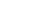 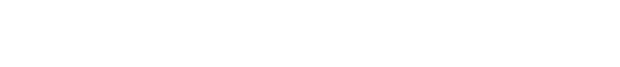 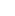 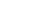 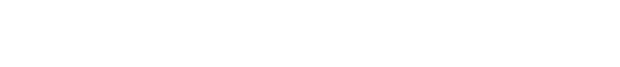 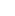 PLAN OPERATIVO ANUAL DEL CONNA (POA) 2020ENERO – DICIEMBREENERO – DICIEMBREPRESENTACIÓN El presente Plan Operativo Anual 2020 (POA 2020), se construyó bajo el lineamiento del Plan Estratégico Institucional del Consejo Nacional de la Niñez y de la Adolescencia  2020 – 2024, aprobado por el Consejo Directivo del CONNA, máxima autoridad de la Institución como la apuesta estratégica para el próximo quinquenio, que tiene como Objetivo General  el de “Contribuir a la garantía de los derechos de las niñas, niños y adolescentes”.El nuevo PEI 20-24, formulado bajo el enfoque de la Gestión Basada en Resultados, la cual armoniza la planificación con el presupuesto de la institución hacia el cumplimiento de los objetivos y resultados planteados, tiene definido un objetivo general,  cuatro objetivos específicos, cinco resultados intermedios, 17 resultados inmediatos y 59 productos, así como indicadores para medir el nivel de cumplimiento de cada uno de ellos definiendo claramente responsabilidades designadas a las subdirecciones y unidades organizativas del CONNA.  El  POA 2020, es  la dosificación del PEI 2020-2024, un instrumento de gestión de un año, que viabiliza su ejecución y seguimiento.La metodología para la formulación del POA 2020 fue participativa, se consideró personal técnico, jefaturas de departamento, unidades  y subdirecciones; realizándose reuniones virtuales y presenciales de construcción y consenso de productos, los resultados de este ejercicio se ordenaron como productos, que constituyen el POA que se presenta a Dirección Ejecutiva para su aprobación. MARCO PROGRAMÁTICO El marco programático describe el enfoque conceptual de las acciones que el CONNA realizará en cumplimiento a las atribuciones principales; enfocadas al diseño, aprobación y vigilancia de la Política Nacional de la Niñez y Adolescencia, la coordinación del Sistema Nacional de Protección Integral y la defensa efectiva de los derechos de la niñez y adolescencia.La estrategia de intervención establecida en el POA 2020, se establece a partir de los elementos definidos en el PEI 2020-2024, detallados a continuación: Sobre la base de la lógica anterior, el PEI 2020-2024 define: 1 Objetivo General 4 Objetivos Específicos 5 Resultados Intermedios17 Resultados Inmediatos59 Productos La relación del marco programático se detalla gráficamente de la siguiente forma: 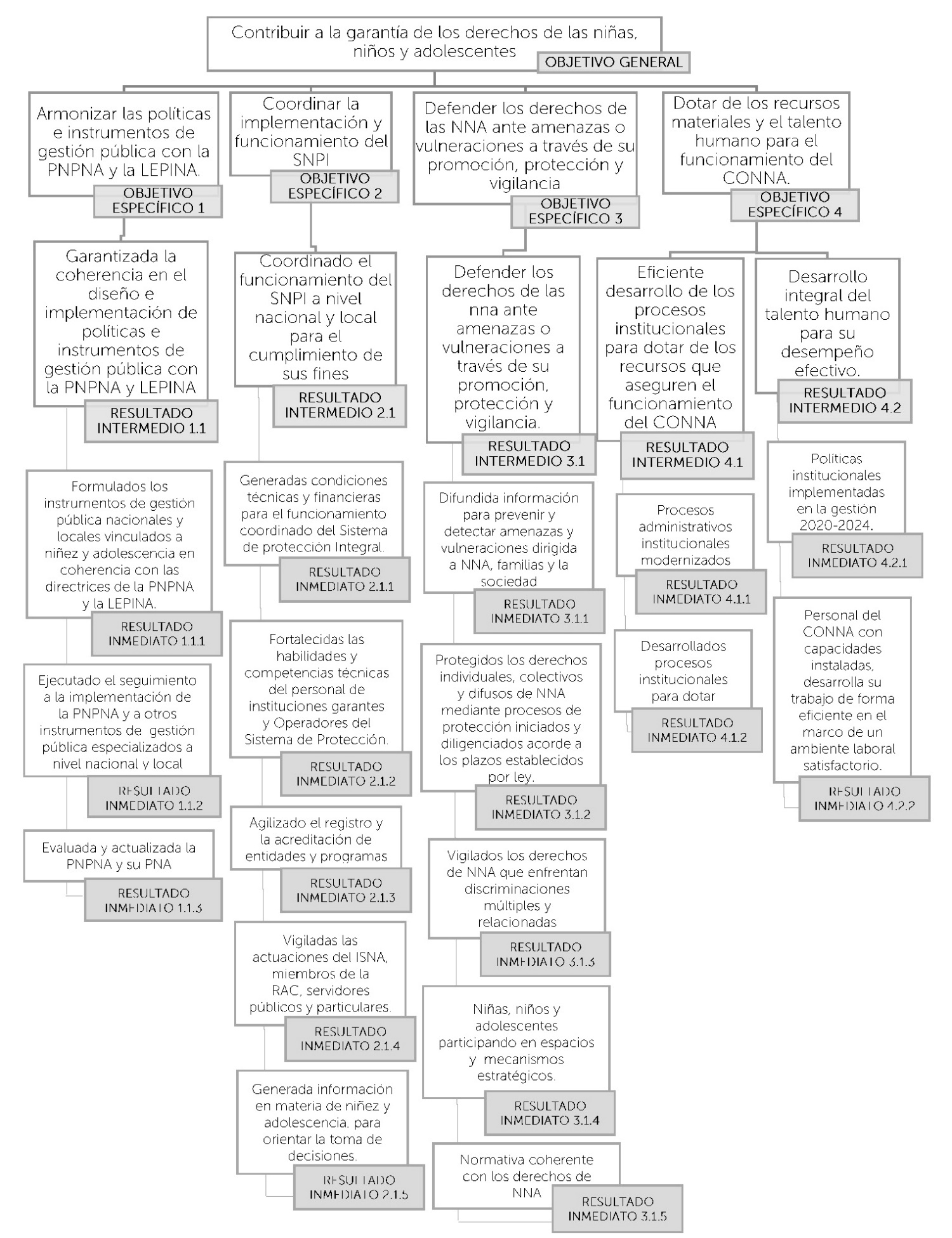 MATRÍZ DE PLANIFICACIÓN OPERATIVA ANUAL 2020La matriz de POA 2020, es una herramienta de planificación que permite visibilizar en su estructura los elementos requeridos para la programación del cumplimiento de los productos. En ella se establece apartados generales derivado del PEI 20-24, para identificar cada acción, referentes al objetivo específico, resultado intermedio e inmediato, así como el producto (a 5 años). A su vez, se define la responsabilidad de las subdirecciones y unidades organizabas del CONNA para la consecución de productos y metas anuales, además de la dosificación en el año para el respectivo seguimiento a través de la entrega de los medios de verificación.  Finalmente, los supuestos o factores de riesgo es un nuevo componente a incluir; en él se plasmarán las situaciones que podrían impedir el cumplimiento del producto anual.  La definición de los componentes de la Matriz de Planificación Operativa Anual 2020 se establecen a continuación: SEGUIMIENTO DEL PLAN OPERATIVO ANUAL 2020La UPDI es la Unidad encargada de darle seguimiento al Plan Operativo Anual, a través de informes trimestrales o semestrales; de acuerdo a la programación establecida por cada Subdirección o Unidad Organizativa. El seguimiento permitirá identificar avances y dificultades en la ejecución de las actividades de acuerdo a su planificación sobre la base de lo cumplido. Para ello se utilizarán los lineamientos y las herramientas definidas en las guías metodológicas formuladas por la Unidad de Planificación. Las actividades de carácter permanente que no se encuentran consideradas en los Productos Anuales del POA, se retomarán a nivel del Plan Anual de Trabajo (PAT) 2020, de cada Subdirección y Unidad Organizativa; con el objetivo de visibilizar en su totalidad el trabajo que se realiza. A continuación se presentan la distribución de acuerdo a los Objetivos Específicos de los Productos e Indicadores que se les brindará seguimiento en el 2020: MATRICES  DE PRODUCTOS DE POA 2020Presentado por:Aprobado por:Licda. Ángela Evelyn Huezo CastroPlanificación y Desarrollo InstitucionalLicda. Maritza Haydée Calderón de RíosDirectora Ejecutiva Adhonorendel CONNAOBJETIVO ESPECÍFICOPRODUCTOSINDICADORESMETASObjetivo Específico 1111313Objetivo Específico 2141920Objetivo Específico 3121319Objetivo Específico 4192325TOTAL566877OBJETIVO GENERAL: CONTRIBUIR A LA GARANTIA DE LOS DERECHOS DE LAS NIÑAS, NIÑOS Y ADOLESCENTESOBJETIVO ESPECIFICO 1: Armonizar las políticas e instrumentos de gestión pública con la PNPNA y la LEPINA.Objetivo Especifico 1: Armonizar las políticas e instrumentos de gestión pública con la PNPNA y la LEPINA.Objetivo Especifico 1: Armonizar las políticas e instrumentos de gestión pública con la PNPNA y la LEPINA.Objetivo Especifico 1: Armonizar las políticas e instrumentos de gestión pública con la PNPNA y la LEPINA.Objetivo Especifico 1: Armonizar las políticas e instrumentos de gestión pública con la PNPNA y la LEPINA.Objetivo Especifico 1: Armonizar las políticas e instrumentos de gestión pública con la PNPNA y la LEPINA.Resultado Intermedio: 1.1 Garantizada la coherencia en el diseño e implementación de políticas e instrumentos de gestión pública con la PNPNA y LEPINA.Resultado Intermedio: 1.1 Garantizada la coherencia en el diseño e implementación de políticas e instrumentos de gestión pública con la PNPNA y LEPINA.Resultado Intermedio: 1.1 Garantizada la coherencia en el diseño e implementación de políticas e instrumentos de gestión pública con la PNPNA y LEPINA.Resultado Intermedio: 1.1 Garantizada la coherencia en el diseño e implementación de políticas e instrumentos de gestión pública con la PNPNA y LEPINA.Resultado Intermedio: 1.1 Garantizada la coherencia en el diseño e implementación de políticas e instrumentos de gestión pública con la PNPNA y LEPINA.Resultado Intermedio: 1.1 Garantizada la coherencia en el diseño e implementación de políticas e instrumentos de gestión pública con la PNPNA y LEPINA.Resultado Intermedio: 1.1 Garantizada la coherencia en el diseño e implementación de políticas e instrumentos de gestión pública con la PNPNA y LEPINA.Resultado Intermedio: 1.1 Garantizada la coherencia en el diseño e implementación de políticas e instrumentos de gestión pública con la PNPNA y LEPINA.Resultado Intermedio: 1.1 Garantizada la coherencia en el diseño e implementación de políticas e instrumentos de gestión pública con la PNPNA y LEPINA.Resultado Intermedio: 1.1 Garantizada la coherencia en el diseño e implementación de políticas e instrumentos de gestión pública con la PNPNA y LEPINA.Resultado Intermedio: 1.1 Garantizada la coherencia en el diseño e implementación de políticas e instrumentos de gestión pública con la PNPNA y LEPINA.Resultado Intermedio: 1.1 Garantizada la coherencia en el diseño e implementación de políticas e instrumentos de gestión pública con la PNPNA y LEPINA.Resultado Intermedio: 1.1 Garantizada la coherencia en el diseño e implementación de políticas e instrumentos de gestión pública con la PNPNA y LEPINA.Resultado Intermedio: 1.1 Garantizada la coherencia en el diseño e implementación de políticas e instrumentos de gestión pública con la PNPNA y LEPINA.Resultado Intermedio: 1.1 Garantizada la coherencia en el diseño e implementación de políticas e instrumentos de gestión pública con la PNPNA y LEPINA.Resultado Intermedio: 1.1 Garantizada la coherencia en el diseño e implementación de políticas e instrumentos de gestión pública con la PNPNA y LEPINA.Resultado Intermedio: 1.1 Garantizada la coherencia en el diseño e implementación de políticas e instrumentos de gestión pública con la PNPNA y LEPINA.Resultado Inmediato: 1.1.1  Formulados los instrumentos de gestión pública nacionales y locales vinculados a niñez y adolescencia en coherencia con las directrices de la PNPNA y la  LEPINA.Resultado Inmediato: 1.1.1  Formulados los instrumentos de gestión pública nacionales y locales vinculados a niñez y adolescencia en coherencia con las directrices de la PNPNA y la  LEPINA.Resultado Inmediato: 1.1.1  Formulados los instrumentos de gestión pública nacionales y locales vinculados a niñez y adolescencia en coherencia con las directrices de la PNPNA y la  LEPINA.Resultado Inmediato: 1.1.1  Formulados los instrumentos de gestión pública nacionales y locales vinculados a niñez y adolescencia en coherencia con las directrices de la PNPNA y la  LEPINA.Resultado Inmediato: 1.1.1  Formulados los instrumentos de gestión pública nacionales y locales vinculados a niñez y adolescencia en coherencia con las directrices de la PNPNA y la  LEPINA.Producto 1: Asistencia técnica brindada para la formulación de instrumentos de política pública (políticas nacionales, locales y por población prioritaria: primera infancia, niñez en calle, migrantes retornados, violencia)   Producto 1: Asistencia técnica brindada para la formulación de instrumentos de política pública (políticas nacionales, locales y por población prioritaria: primera infancia, niñez en calle, migrantes retornados, violencia)   Producto 1: Asistencia técnica brindada para la formulación de instrumentos de política pública (políticas nacionales, locales y por población prioritaria: primera infancia, niñez en calle, migrantes retornados, violencia)   Producto 1: Asistencia técnica brindada para la formulación de instrumentos de política pública (políticas nacionales, locales y por población prioritaria: primera infancia, niñez en calle, migrantes retornados, violencia)   Producto 1: Asistencia técnica brindada para la formulación de instrumentos de política pública (políticas nacionales, locales y por población prioritaria: primera infancia, niñez en calle, migrantes retornados, violencia)   Producto 1: Asistencia técnica brindada para la formulación de instrumentos de política pública (políticas nacionales, locales y por población prioritaria: primera infancia, niñez en calle, migrantes retornados, violencia)   Producto 1: Asistencia técnica brindada para la formulación de instrumentos de política pública (políticas nacionales, locales y por población prioritaria: primera infancia, niñez en calle, migrantes retornados, violencia)   Producto 1: Asistencia técnica brindada para la formulación de instrumentos de política pública (políticas nacionales, locales y por población prioritaria: primera infancia, niñez en calle, migrantes retornados, violencia)   Producto 1: Asistencia técnica brindada para la formulación de instrumentos de política pública (políticas nacionales, locales y por población prioritaria: primera infancia, niñez en calle, migrantes retornados, violencia)   Producto 1: Asistencia técnica brindada para la formulación de instrumentos de política pública (políticas nacionales, locales y por población prioritaria: primera infancia, niñez en calle, migrantes retornados, violencia)   Producto 1: Asistencia técnica brindada para la formulación de instrumentos de política pública (políticas nacionales, locales y por población prioritaria: primera infancia, niñez en calle, migrantes retornados, violencia)   Producto 1: Asistencia técnica brindada para la formulación de instrumentos de política pública (políticas nacionales, locales y por población prioritaria: primera infancia, niñez en calle, migrantes retornados, violencia)   Producto 1: Asistencia técnica brindada para la formulación de instrumentos de política pública (políticas nacionales, locales y por población prioritaria: primera infancia, niñez en calle, migrantes retornados, violencia)   Producto 1: Asistencia técnica brindada para la formulación de instrumentos de política pública (políticas nacionales, locales y por población prioritaria: primera infancia, niñez en calle, migrantes retornados, violencia)   Producto 1: Asistencia técnica brindada para la formulación de instrumentos de política pública (políticas nacionales, locales y por población prioritaria: primera infancia, niñez en calle, migrantes retornados, violencia)   Producto 1: Asistencia técnica brindada para la formulación de instrumentos de política pública (políticas nacionales, locales y por población prioritaria: primera infancia, niñez en calle, migrantes retornados, violencia)   Producto 1: Asistencia técnica brindada para la formulación de instrumentos de política pública (políticas nacionales, locales y por población prioritaria: primera infancia, niñez en calle, migrantes retornados, violencia)   PRODUCTO ANUAL2020RESPONSABLE DIRECTOINDICADOR DE
PRODUCTO ANUAL
(IRA)METAS ANUALESMEDIOS DE
VERIFICACIÓN
(MV)SUPUESTOS O FACTORES DE RIESGOPROGRAMACIÓN DE PRODUCTOS ANUALES POR  MES Y ACUMULADO TRIMESTRAL DEL AÑO 2020PROGRAMACIÓN DE PRODUCTOS ANUALES POR  MES Y ACUMULADO TRIMESTRAL DEL AÑO 2020PROGRAMACIÓN DE PRODUCTOS ANUALES POR  MES Y ACUMULADO TRIMESTRAL DEL AÑO 2020PROGRAMACIÓN DE PRODUCTOS ANUALES POR  MES Y ACUMULADO TRIMESTRAL DEL AÑO 2020PROGRAMACIÓN DE PRODUCTOS ANUALES POR  MES Y ACUMULADO TRIMESTRAL DEL AÑO 2020PROGRAMACIÓN DE PRODUCTOS ANUALES POR  MES Y ACUMULADO TRIMESTRAL DEL AÑO 2020PROGRAMACIÓN DE PRODUCTOS ANUALES POR  MES Y ACUMULADO TRIMESTRAL DEL AÑO 2020PROGRAMACIÓN DE PRODUCTOS ANUALES POR  MES Y ACUMULADO TRIMESTRAL DEL AÑO 2020PROGRAMACIÓN DE PRODUCTOS ANUALES POR  MES Y ACUMULADO TRIMESTRAL DEL AÑO 2020PROGRAMACIÓN DE PRODUCTOS ANUALES POR  MES Y ACUMULADO TRIMESTRAL DEL AÑO 2020PROGRAMACIÓN DE PRODUCTOS ANUALES POR  MES Y ACUMULADO TRIMESTRAL DEL AÑO 2020PROGRAMACIÓN DE PRODUCTOS ANUALES POR  MES Y ACUMULADO TRIMESTRAL DEL AÑO 2020PROGRAMACIÓN DE PRODUCTOS ANUALES POR  MES Y ACUMULADO TRIMESTRAL DEL AÑO 2020PROGRAMACIÓN DE PRODUCTOS ANUALES POR  MES Y ACUMULADO TRIMESTRAL DEL AÑO 2020PROGRAMACIÓN DE PRODUCTOS ANUALES POR  MES Y ACUMULADO TRIMESTRAL DEL AÑO 2020PROGRAMACIÓN DE PRODUCTOS ANUALES POR  MES Y ACUMULADO TRIMESTRAL DEL AÑO 2020PRODUCTO ANUAL2020RESPONSABLE DIRECTOINDICADOR DE
PRODUCTO ANUAL
(IRA)METAS ANUALESMEDIOS DE
VERIFICACIÓN
(MV)SUPUESTOS O FACTORES DE RIESGOTRIMESTRE 1TRIMESTRE 1TRIMESTRE 1TRIMESTRE 1TRIMESTRE 2TRIMESTRE 2TRIMESTRE 2TRIMESTRE 2TRIMESTRE 3TRIMESTRE 3TRIMESTRE 3TRIMESTRE 3TRIMESTRE 4TRIMESTRE 4TRIMESTRE 4TRIMESTRE 4PRODUCTO ANUAL2020RESPONSABLE DIRECTOINDICADOR DE
PRODUCTO ANUAL
(IRA)METAS ANUALESMEDIOS DE
VERIFICACIÓN
(MV)SUPUESTOS O FACTORES DE RIESGOEFM%TAMJ%TJAS%TOND%TPA. 111. 1a  Gobiernos municipales y actores locales reciben asistencia técnica para la actualización, formulación y evaluación de instrumentos de gestión pública de niñez y adolescencia. SDDCIPA 111.1a   Porcentaje de procesos asistidos técnicamente a Gobiernos municipales y actores locales actualización, formulación y evaluación de instrumentos de gestión pública de niñez y adolescencia. MA  111,1a  El 100% de las solicitudes de asistencia atendidas para la actualización, formulación y evaluación de instrumentos de gestión pública de niñez y adolescencia. Informe de asistencias técnicas realizadas.Interés de las municipalidades de impulsar la creación adecuación de instrumentos de gestión pública.XXXXXXX50%XXXXXXX50%PA. 111.1b Asistencia técnica brindada para la formulación de instrumentos de política pública  por población prioritaria: primera infancia, niñez en calle, migrantes retornados, violenciaSDDIIPA 111.1.b. Número de mecanismosinterinstitucionalesgarantes de derechosde NNA que recibieronAsistencia técnica.MA  111.1b Asistencia técnica brindada en 3 mecanismos interinstitucionales garantes de derechos.AcuerdosAyuda memoriaListado de asistenciaQue las instituciones o mecanismos garantes de derecho, no soliciten asistencia técnica.Mecanismos funcionen y tengan permanencia durante el tiempo.XXXXXX50%XXXXXX50%PA. 111.1c  Asistencia técnica brindada a  instituciones y/o mecanismos para la formulación de instrumentos de política pública con énfasis en la primera infancia.SDPIPA 111. 1cNúmero de instituciones y/o mecanismos que recibieron asistencia técnica para la formulación de instrumentos de política pública de  Primera infancia.MA 111.1c3 instituciones/ mecanismos recibieron asistencia técnica para la formulación de instrumentos de política pública de Primera Infancia.Informe semestral de asistencia técnica en la formulación de Política Crecer Juntos, Reglamento de la Ley de Salas Cunas, Lineamientos para el retorno a CAPI, Plan Social 2020-2024, otros.Las instituciones y/o mecanismos solicitan asistencia técnica al CONNA para formular sus instrumentos de política pública. XXXXXX  50%XXXXXX  50 %PA. 111.1d Asistencia técnica a institucionesy/o mecanismos institucionales garantes de derechos para la formulación de políticas públicas.SDPIPA 111.1dNúmero de instituciones y/o mecanismos interinstitucionales garantes de derechos de NNA que recibieron asistencia técnica.MA 111.1.dCuatro instituciones recibieron asistencia técnica. Informe de asistencia técnica brindada Solicitud de asistencia técnica Las instituciones o mecanismos solicitan al CONNA asistencia técnica XXXXXXX25%XXXXXXX75%Objetivo Específico 1: Armonizar las políticas e instrumentos de gestión pública con la PNPNA y la LEPINA.Objetivo Específico 1: Armonizar las políticas e instrumentos de gestión pública con la PNPNA y la LEPINA.Objetivo Específico 1: Armonizar las políticas e instrumentos de gestión pública con la PNPNA y la LEPINA.Objetivo Específico 1: Armonizar las políticas e instrumentos de gestión pública con la PNPNA y la LEPINA.Objetivo Específico 1: Armonizar las políticas e instrumentos de gestión pública con la PNPNA y la LEPINA.Resultado Intermedio 1.1 Garantizada la coherencia en el diseño e implementación de políticas e instrumentos de gestión pública con la PNPNA y LEPINAResultado Intermedio 1.1 Garantizada la coherencia en el diseño e implementación de políticas e instrumentos de gestión pública con la PNPNA y LEPINAResultado Intermedio 1.1 Garantizada la coherencia en el diseño e implementación de políticas e instrumentos de gestión pública con la PNPNA y LEPINAResultado Intermedio 1.1 Garantizada la coherencia en el diseño e implementación de políticas e instrumentos de gestión pública con la PNPNA y LEPINAResultado Intermedio 1.1 Garantizada la coherencia en el diseño e implementación de políticas e instrumentos de gestión pública con la PNPNA y LEPINAResultado Intermedio 1.1 Garantizada la coherencia en el diseño e implementación de políticas e instrumentos de gestión pública con la PNPNA y LEPINAResultado Intermedio 1.1 Garantizada la coherencia en el diseño e implementación de políticas e instrumentos de gestión pública con la PNPNA y LEPINAResultado Intermedio 1.1 Garantizada la coherencia en el diseño e implementación de políticas e instrumentos de gestión pública con la PNPNA y LEPINAResultado Intermedio 1.1 Garantizada la coherencia en el diseño e implementación de políticas e instrumentos de gestión pública con la PNPNA y LEPINAResultado Intermedio 1.1 Garantizada la coherencia en el diseño e implementación de políticas e instrumentos de gestión pública con la PNPNA y LEPINAResultado Intermedio 1.1 Garantizada la coherencia en el diseño e implementación de políticas e instrumentos de gestión pública con la PNPNA y LEPINAResultado Intermedio 1.1 Garantizada la coherencia en el diseño e implementación de políticas e instrumentos de gestión pública con la PNPNA y LEPINAResultado Intermedio 1.1 Garantizada la coherencia en el diseño e implementación de políticas e instrumentos de gestión pública con la PNPNA y LEPINAResultado Intermedio 1.1 Garantizada la coherencia en el diseño e implementación de políticas e instrumentos de gestión pública con la PNPNA y LEPINAResultado Intermedio 1.1 Garantizada la coherencia en el diseño e implementación de políticas e instrumentos de gestión pública con la PNPNA y LEPINAResultado Intermedio 1.1 Garantizada la coherencia en el diseño e implementación de políticas e instrumentos de gestión pública con la PNPNA y LEPINAResultado Intermedio 1.1 Garantizada la coherencia en el diseño e implementación de políticas e instrumentos de gestión pública con la PNPNA y LEPINAResultado Inmediato: 1.1.1 Formulados los instrumentos de gestión pública nacionales y locales vinculados a niñez y adolescencia en coherencia con las directrices de la PNPNA y la LEPINA.Resultado Inmediato: 1.1.1 Formulados los instrumentos de gestión pública nacionales y locales vinculados a niñez y adolescencia en coherencia con las directrices de la PNPNA y la LEPINA.Resultado Inmediato: 1.1.1 Formulados los instrumentos de gestión pública nacionales y locales vinculados a niñez y adolescencia en coherencia con las directrices de la PNPNA y la LEPINA.Resultado Inmediato: 1.1.1 Formulados los instrumentos de gestión pública nacionales y locales vinculados a niñez y adolescencia en coherencia con las directrices de la PNPNA y la LEPINA.Resultado Inmediato: 1.1.1 Formulados los instrumentos de gestión pública nacionales y locales vinculados a niñez y adolescencia en coherencia con las directrices de la PNPNA y la LEPINA.Producto: P2. Análisis de coherencia de instrumentos de política en general Producto: P2. Análisis de coherencia de instrumentos de política en general Producto: P2. Análisis de coherencia de instrumentos de política en general Producto: P2. Análisis de coherencia de instrumentos de política en general Producto: P2. Análisis de coherencia de instrumentos de política en general Producto: P2. Análisis de coherencia de instrumentos de política en general Producto: P2. Análisis de coherencia de instrumentos de política en general Producto: P2. Análisis de coherencia de instrumentos de política en general Producto: P2. Análisis de coherencia de instrumentos de política en general Producto: P2. Análisis de coherencia de instrumentos de política en general Producto: P2. Análisis de coherencia de instrumentos de política en general Producto: P2. Análisis de coherencia de instrumentos de política en general Producto: P2. Análisis de coherencia de instrumentos de política en general Producto: P2. Análisis de coherencia de instrumentos de política en general Producto: P2. Análisis de coherencia de instrumentos de política en general Producto: P2. Análisis de coherencia de instrumentos de política en general Producto: P2. Análisis de coherencia de instrumentos de política en general PRODUCTO ANUAL2020RESPONSABLE DIRECTOINDICADOR DE
PRODUCTO ANUAL
(IPA)METAS ANUALESMEDIOS DE
VERIFICACIÓN
(MV)SUPUESTOS O FACTORES DE RIESGOPROGRAMACIÓN DE PRODUCTOS ANUALES POR MES Y ACUMULADO TRIMESTRAL DEL AÑO 2020PROGRAMACIÓN DE PRODUCTOS ANUALES POR MES Y ACUMULADO TRIMESTRAL DEL AÑO 2020PROGRAMACIÓN DE PRODUCTOS ANUALES POR MES Y ACUMULADO TRIMESTRAL DEL AÑO 2020PROGRAMACIÓN DE PRODUCTOS ANUALES POR MES Y ACUMULADO TRIMESTRAL DEL AÑO 2020PROGRAMACIÓN DE PRODUCTOS ANUALES POR MES Y ACUMULADO TRIMESTRAL DEL AÑO 2020PROGRAMACIÓN DE PRODUCTOS ANUALES POR MES Y ACUMULADO TRIMESTRAL DEL AÑO 2020PROGRAMACIÓN DE PRODUCTOS ANUALES POR MES Y ACUMULADO TRIMESTRAL DEL AÑO 2020PROGRAMACIÓN DE PRODUCTOS ANUALES POR MES Y ACUMULADO TRIMESTRAL DEL AÑO 2020PROGRAMACIÓN DE PRODUCTOS ANUALES POR MES Y ACUMULADO TRIMESTRAL DEL AÑO 2020PROGRAMACIÓN DE PRODUCTOS ANUALES POR MES Y ACUMULADO TRIMESTRAL DEL AÑO 2020PROGRAMACIÓN DE PRODUCTOS ANUALES POR MES Y ACUMULADO TRIMESTRAL DEL AÑO 2020PROGRAMACIÓN DE PRODUCTOS ANUALES POR MES Y ACUMULADO TRIMESTRAL DEL AÑO 2020PROGRAMACIÓN DE PRODUCTOS ANUALES POR MES Y ACUMULADO TRIMESTRAL DEL AÑO 2020PROGRAMACIÓN DE PRODUCTOS ANUALES POR MES Y ACUMULADO TRIMESTRAL DEL AÑO 2020PROGRAMACIÓN DE PRODUCTOS ANUALES POR MES Y ACUMULADO TRIMESTRAL DEL AÑO 2020PROGRAMACIÓN DE PRODUCTOS ANUALES POR MES Y ACUMULADO TRIMESTRAL DEL AÑO 2020PRODUCTO ANUAL2020RESPONSABLE DIRECTOINDICADOR DE
PRODUCTO ANUAL
(IPA)METAS ANUALESMEDIOS DE
VERIFICACIÓN
(MV)SUPUESTOS O FACTORES DE RIESGOTRIMESTRE 1TRIMESTRE 1TRIMESTRE 1TRIMESTRE 1TRIMESTRE 2TRIMESTRE 2TRIMESTRE 2TRIMESTRE 2TRIMESTRE 3TRIMESTRE 3TRIMESTRE 3TRIMESTRE 3TRIMESTRE 4TRIMESTRE 4TRIMESTRE 4TRIMESTRE 4PRODUCTO ANUAL2020RESPONSABLE DIRECTOINDICADOR DE
PRODUCTO ANUAL
(IPA)METAS ANUALESMEDIOS DE
VERIFICACIÓN
(MV)SUPUESTOS O FACTORES DE RIESGOEFM%TAMJ%TJAS%TOND%T PA 111.2  Informes de análisis de coherencia de las políticas nacionales, sectoriales, municipales y programas con respecto a la PNPNA.SRVIPA 111.2ªNúmero de informes sobre la situación de derechos de las niñas, niños y adolescentes que atienden las entidades registradas y programas acreditados.MA 111.2ªElaborado un informe anual sobre programas de atención a niñez y adolescencia.-Documento de informe del año 2020 emitido sobre entidades registradas y programas acreditaos.- Matriz actualizada de programas acreditados.-ISNA envíe oportunamente los informes de entidades registradas y programas acreditados.- Actualización de información por parte de entidades de atención---XXX50%---XXX50% PA 111.2  Informes de análisis de coherencia de las políticas nacionales, sectoriales, municipales y programas con respecto a la PNPNA.SRVIPA 111.2bNúmero de lineamientos generales para programas con enfoque de derechos de niñas, niños y adolescentesMA 111.2bCrear una estrategia para la elaboración de lineamientos-Propuesta de estrategia para la elaboración de lineamientos.Aprobación de la propuesta.XXX50%XXX50%.SDPIPA 111.2cNúmero de instrumentos de gestión con análisis de coherencia MA 111.2c5 informes de análisis de coherencia de las políticas nacionales, sectoriales y municipales.Solicitudes de análisis de  coherencia  de las políticas nacionales, sectoriales y municipales.Informes de análisis de coherencia de las políticas nacionales, sectoriales y municipales.Las instituciones solicitan al CONNA análisis de coherencia de las políticas nacionales, sectoriales y municipalesXXXXXXX50%XXXXXXX50%Objetivo Específico 1: Armonizar las políticas e instrumentos de gestión pública con la PNPNA y la LEPINA.Objetivo Específico 1: Armonizar las políticas e instrumentos de gestión pública con la PNPNA y la LEPINA.Objetivo Específico 1: Armonizar las políticas e instrumentos de gestión pública con la PNPNA y la LEPINA.Objetivo Específico 1: Armonizar las políticas e instrumentos de gestión pública con la PNPNA y la LEPINA.Objetivo Específico 1: Armonizar las políticas e instrumentos de gestión pública con la PNPNA y la LEPINA.Resultado Intermedio: 1.1 Garantizada la coherencia en el diseño e implementación de políticas e instrumentos de gestión pública con la PNPNA y LEPINAResultado Intermedio: 1.1 Garantizada la coherencia en el diseño e implementación de políticas e instrumentos de gestión pública con la PNPNA y LEPINAResultado Intermedio: 1.1 Garantizada la coherencia en el diseño e implementación de políticas e instrumentos de gestión pública con la PNPNA y LEPINAResultado Intermedio: 1.1 Garantizada la coherencia en el diseño e implementación de políticas e instrumentos de gestión pública con la PNPNA y LEPINAResultado Intermedio: 1.1 Garantizada la coherencia en el diseño e implementación de políticas e instrumentos de gestión pública con la PNPNA y LEPINAResultado Intermedio: 1.1 Garantizada la coherencia en el diseño e implementación de políticas e instrumentos de gestión pública con la PNPNA y LEPINAResultado Intermedio: 1.1 Garantizada la coherencia en el diseño e implementación de políticas e instrumentos de gestión pública con la PNPNA y LEPINAResultado Intermedio: 1.1 Garantizada la coherencia en el diseño e implementación de políticas e instrumentos de gestión pública con la PNPNA y LEPINAResultado Intermedio: 1.1 Garantizada la coherencia en el diseño e implementación de políticas e instrumentos de gestión pública con la PNPNA y LEPINAResultado Intermedio: 1.1 Garantizada la coherencia en el diseño e implementación de políticas e instrumentos de gestión pública con la PNPNA y LEPINAResultado Intermedio: 1.1 Garantizada la coherencia en el diseño e implementación de políticas e instrumentos de gestión pública con la PNPNA y LEPINAResultado Intermedio: 1.1 Garantizada la coherencia en el diseño e implementación de políticas e instrumentos de gestión pública con la PNPNA y LEPINAResultado Intermedio: 1.1 Garantizada la coherencia en el diseño e implementación de políticas e instrumentos de gestión pública con la PNPNA y LEPINAResultado Intermedio: 1.1 Garantizada la coherencia en el diseño e implementación de políticas e instrumentos de gestión pública con la PNPNA y LEPINAResultado Intermedio: 1.1 Garantizada la coherencia en el diseño e implementación de políticas e instrumentos de gestión pública con la PNPNA y LEPINAResultado Intermedio: 1.1 Garantizada la coherencia en el diseño e implementación de políticas e instrumentos de gestión pública con la PNPNA y LEPINAResultado Intermedio: 1.1 Garantizada la coherencia en el diseño e implementación de políticas e instrumentos de gestión pública con la PNPNA y LEPINAResultado Inmediato: 1.1.1 Formulados los instrumentos de gestión pública nacionales y locales vinculados a niñez y adolescencia en coherencia con las directrices de la PNPNA y la LEPINA.Resultado Inmediato: 1.1.1 Formulados los instrumentos de gestión pública nacionales y locales vinculados a niñez y adolescencia en coherencia con las directrices de la PNPNA y la LEPINA.Resultado Inmediato: 1.1.1 Formulados los instrumentos de gestión pública nacionales y locales vinculados a niñez y adolescencia en coherencia con las directrices de la PNPNA y la LEPINA.Resultado Inmediato: 1.1.1 Formulados los instrumentos de gestión pública nacionales y locales vinculados a niñez y adolescencia en coherencia con las directrices de la PNPNA y la LEPINA.Resultado Inmediato: 1.1.1 Formulados los instrumentos de gestión pública nacionales y locales vinculados a niñez y adolescencia en coherencia con las directrices de la PNPNA y la LEPINA.Producto: P3.  Asistencia técnica brindada para la adecuación de las instituciones garantes a los requerimientos de la LEPINA y PNPNA.Producto: P3.  Asistencia técnica brindada para la adecuación de las instituciones garantes a los requerimientos de la LEPINA y PNPNA.Producto: P3.  Asistencia técnica brindada para la adecuación de las instituciones garantes a los requerimientos de la LEPINA y PNPNA.Producto: P3.  Asistencia técnica brindada para la adecuación de las instituciones garantes a los requerimientos de la LEPINA y PNPNA.Producto: P3.  Asistencia técnica brindada para la adecuación de las instituciones garantes a los requerimientos de la LEPINA y PNPNA.Producto: P3.  Asistencia técnica brindada para la adecuación de las instituciones garantes a los requerimientos de la LEPINA y PNPNA.Producto: P3.  Asistencia técnica brindada para la adecuación de las instituciones garantes a los requerimientos de la LEPINA y PNPNA.Producto: P3.  Asistencia técnica brindada para la adecuación de las instituciones garantes a los requerimientos de la LEPINA y PNPNA.Producto: P3.  Asistencia técnica brindada para la adecuación de las instituciones garantes a los requerimientos de la LEPINA y PNPNA.Producto: P3.  Asistencia técnica brindada para la adecuación de las instituciones garantes a los requerimientos de la LEPINA y PNPNA.Producto: P3.  Asistencia técnica brindada para la adecuación de las instituciones garantes a los requerimientos de la LEPINA y PNPNA.Producto: P3.  Asistencia técnica brindada para la adecuación de las instituciones garantes a los requerimientos de la LEPINA y PNPNA.Producto: P3.  Asistencia técnica brindada para la adecuación de las instituciones garantes a los requerimientos de la LEPINA y PNPNA.Producto: P3.  Asistencia técnica brindada para la adecuación de las instituciones garantes a los requerimientos de la LEPINA y PNPNA.Producto: P3.  Asistencia técnica brindada para la adecuación de las instituciones garantes a los requerimientos de la LEPINA y PNPNA.Producto: P3.  Asistencia técnica brindada para la adecuación de las instituciones garantes a los requerimientos de la LEPINA y PNPNA.Producto: P3.  Asistencia técnica brindada para la adecuación de las instituciones garantes a los requerimientos de la LEPINA y PNPNA.PRODUCTO ANUAL2020RESPONSABLE DIRECTOINDICADOR DE
PRODUCTO ANUAL
(IPA)METAS ANUALESMEDIOS DE
VERIFICACIÓN
(MV)SUPUESTOS O FACTORES DE RIESGOPROGRAMACIÓN DE PRODUCTOS ANUALES  POR MES Y ACUMULADO TRIMESTRAL DEL AÑO 2020PROGRAMACIÓN DE PRODUCTOS ANUALES  POR MES Y ACUMULADO TRIMESTRAL DEL AÑO 2020PROGRAMACIÓN DE PRODUCTOS ANUALES  POR MES Y ACUMULADO TRIMESTRAL DEL AÑO 2020PROGRAMACIÓN DE PRODUCTOS ANUALES  POR MES Y ACUMULADO TRIMESTRAL DEL AÑO 2020PROGRAMACIÓN DE PRODUCTOS ANUALES  POR MES Y ACUMULADO TRIMESTRAL DEL AÑO 2020PROGRAMACIÓN DE PRODUCTOS ANUALES  POR MES Y ACUMULADO TRIMESTRAL DEL AÑO 2020PROGRAMACIÓN DE PRODUCTOS ANUALES  POR MES Y ACUMULADO TRIMESTRAL DEL AÑO 2020PROGRAMACIÓN DE PRODUCTOS ANUALES  POR MES Y ACUMULADO TRIMESTRAL DEL AÑO 2020PROGRAMACIÓN DE PRODUCTOS ANUALES  POR MES Y ACUMULADO TRIMESTRAL DEL AÑO 2020PROGRAMACIÓN DE PRODUCTOS ANUALES  POR MES Y ACUMULADO TRIMESTRAL DEL AÑO 2020PROGRAMACIÓN DE PRODUCTOS ANUALES  POR MES Y ACUMULADO TRIMESTRAL DEL AÑO 2020PROGRAMACIÓN DE PRODUCTOS ANUALES  POR MES Y ACUMULADO TRIMESTRAL DEL AÑO 2020PROGRAMACIÓN DE PRODUCTOS ANUALES  POR MES Y ACUMULADO TRIMESTRAL DEL AÑO 2020PROGRAMACIÓN DE PRODUCTOS ANUALES  POR MES Y ACUMULADO TRIMESTRAL DEL AÑO 2020PROGRAMACIÓN DE PRODUCTOS ANUALES  POR MES Y ACUMULADO TRIMESTRAL DEL AÑO 2020PROGRAMACIÓN DE PRODUCTOS ANUALES  POR MES Y ACUMULADO TRIMESTRAL DEL AÑO 2020PRODUCTO ANUAL2020RESPONSABLE DIRECTOINDICADOR DE
PRODUCTO ANUAL
(IPA)METAS ANUALESMEDIOS DE
VERIFICACIÓN
(MV)SUPUESTOS O FACTORES DE RIESGOTRIMESTRE 1TRIMESTRE 1TRIMESTRE 1TRIMESTRE 1TRIMESTRE 2TRIMESTRE 2TRIMESTRE 2TRIMESTRE 2TRIMESTRE 3TRIMESTRE 3TRIMESTRE 3TRIMESTRE 3TRIMESTRE 4TRIMESTRE 4TRIMESTRE 4TRIMESTRE 4PRODUCTO ANUAL2020RESPONSABLE DIRECTOINDICADOR DE
PRODUCTO ANUAL
(IPA)METAS ANUALESMEDIOS DE
VERIFICACIÓN
(MV)SUPUESTOS O FACTORES DE RIESGOEFM%TAMJ%TJAS%TOND%TPA 111. 3 Asistencia técnica brindada para la adecuación de las instituciones garantes a los requerimientosde la LEPINA yPNPNA.SRVIPA 111. 3Número de procesos de asistencia técnica brindada instituciones y/o entidades-MA 111. 35  instituciones y/o entidades de atención reciben asistencia técnica en adecuación de sus programas-Plan de asistencia técnica-Informes de asistida  Instituciones y/o entidades soliciten Asistencia Técnica. XXX50%XXX50%Objetivo Específico: 1. Armonizar las políticas e instrumentos de gestión pública con la PNPNA y la LEPINA.Objetivo Específico: 1. Armonizar las políticas e instrumentos de gestión pública con la PNPNA y la LEPINA.Objetivo Específico: 1. Armonizar las políticas e instrumentos de gestión pública con la PNPNA y la LEPINA.Objetivo Específico: 1. Armonizar las políticas e instrumentos de gestión pública con la PNPNA y la LEPINA.Objetivo Específico: 1. Armonizar las políticas e instrumentos de gestión pública con la PNPNA y la LEPINA.Resultado Intermedio: 1.1 Garantizada la coherencia en el diseño e implementación de políticas e instrumentos de gestión pública con la PNPNA y LEPINA. (Arts. 134 y 135 LEPINA)Resultado Intermedio: 1.1 Garantizada la coherencia en el diseño e implementación de políticas e instrumentos de gestión pública con la PNPNA y LEPINA. (Arts. 134 y 135 LEPINA)Resultado Intermedio: 1.1 Garantizada la coherencia en el diseño e implementación de políticas e instrumentos de gestión pública con la PNPNA y LEPINA. (Arts. 134 y 135 LEPINA)Resultado Intermedio: 1.1 Garantizada la coherencia en el diseño e implementación de políticas e instrumentos de gestión pública con la PNPNA y LEPINA. (Arts. 134 y 135 LEPINA)Resultado Intermedio: 1.1 Garantizada la coherencia en el diseño e implementación de políticas e instrumentos de gestión pública con la PNPNA y LEPINA. (Arts. 134 y 135 LEPINA)Resultado Intermedio: 1.1 Garantizada la coherencia en el diseño e implementación de políticas e instrumentos de gestión pública con la PNPNA y LEPINA. (Arts. 134 y 135 LEPINA)Resultado Intermedio: 1.1 Garantizada la coherencia en el diseño e implementación de políticas e instrumentos de gestión pública con la PNPNA y LEPINA. (Arts. 134 y 135 LEPINA)Resultado Intermedio: 1.1 Garantizada la coherencia en el diseño e implementación de políticas e instrumentos de gestión pública con la PNPNA y LEPINA. (Arts. 134 y 135 LEPINA)Resultado Intermedio: 1.1 Garantizada la coherencia en el diseño e implementación de políticas e instrumentos de gestión pública con la PNPNA y LEPINA. (Arts. 134 y 135 LEPINA)Resultado Intermedio: 1.1 Garantizada la coherencia en el diseño e implementación de políticas e instrumentos de gestión pública con la PNPNA y LEPINA. (Arts. 134 y 135 LEPINA)Resultado Intermedio: 1.1 Garantizada la coherencia en el diseño e implementación de políticas e instrumentos de gestión pública con la PNPNA y LEPINA. (Arts. 134 y 135 LEPINA)Resultado Intermedio: 1.1 Garantizada la coherencia en el diseño e implementación de políticas e instrumentos de gestión pública con la PNPNA y LEPINA. (Arts. 134 y 135 LEPINA)Resultado Intermedio: 1.1 Garantizada la coherencia en el diseño e implementación de políticas e instrumentos de gestión pública con la PNPNA y LEPINA. (Arts. 134 y 135 LEPINA)Resultado Intermedio: 1.1 Garantizada la coherencia en el diseño e implementación de políticas e instrumentos de gestión pública con la PNPNA y LEPINA. (Arts. 134 y 135 LEPINA)Resultado Intermedio: 1.1 Garantizada la coherencia en el diseño e implementación de políticas e instrumentos de gestión pública con la PNPNA y LEPINA. (Arts. 134 y 135 LEPINA)Resultado Intermedio: 1.1 Garantizada la coherencia en el diseño e implementación de políticas e instrumentos de gestión pública con la PNPNA y LEPINA. (Arts. 134 y 135 LEPINA)Resultado Intermedio: 1.1 Garantizada la coherencia en el diseño e implementación de políticas e instrumentos de gestión pública con la PNPNA y LEPINA. (Arts. 134 y 135 LEPINA)Resultado Inmediato: 1.1.2 Ejecutado el seguimiento a la implementación de la PNPNA y otros instrumentos de gestión pública especializados a nivel nacional y local.Resultado Inmediato: 1.1.2 Ejecutado el seguimiento a la implementación de la PNPNA y otros instrumentos de gestión pública especializados a nivel nacional y local.Resultado Inmediato: 1.1.2 Ejecutado el seguimiento a la implementación de la PNPNA y otros instrumentos de gestión pública especializados a nivel nacional y local.Resultado Inmediato: 1.1.2 Ejecutado el seguimiento a la implementación de la PNPNA y otros instrumentos de gestión pública especializados a nivel nacional y local.Resultado Inmediato: 1.1.2 Ejecutado el seguimiento a la implementación de la PNPNA y otros instrumentos de gestión pública especializados a nivel nacional y local.Producto: 1 Acciones de la PNPNA y otros instrumentos especializados son implementadas por el CONNA.    Producto: 1 Acciones de la PNPNA y otros instrumentos especializados son implementadas por el CONNA.    Producto: 1 Acciones de la PNPNA y otros instrumentos especializados son implementadas por el CONNA.    Producto: 1 Acciones de la PNPNA y otros instrumentos especializados son implementadas por el CONNA.    Producto: 1 Acciones de la PNPNA y otros instrumentos especializados son implementadas por el CONNA.    Producto: 1 Acciones de la PNPNA y otros instrumentos especializados son implementadas por el CONNA.    Producto: 1 Acciones de la PNPNA y otros instrumentos especializados son implementadas por el CONNA.    Producto: 1 Acciones de la PNPNA y otros instrumentos especializados son implementadas por el CONNA.    Producto: 1 Acciones de la PNPNA y otros instrumentos especializados son implementadas por el CONNA.    Producto: 1 Acciones de la PNPNA y otros instrumentos especializados son implementadas por el CONNA.    Producto: 1 Acciones de la PNPNA y otros instrumentos especializados son implementadas por el CONNA.    Producto: 1 Acciones de la PNPNA y otros instrumentos especializados son implementadas por el CONNA.    Producto: 1 Acciones de la PNPNA y otros instrumentos especializados son implementadas por el CONNA.    Producto: 1 Acciones de la PNPNA y otros instrumentos especializados son implementadas por el CONNA.    Producto: 1 Acciones de la PNPNA y otros instrumentos especializados son implementadas por el CONNA.    Producto: 1 Acciones de la PNPNA y otros instrumentos especializados son implementadas por el CONNA.    Producto: 1 Acciones de la PNPNA y otros instrumentos especializados son implementadas por el CONNA.    PRODUCTO ANUAL2020RESPONSABLE DIRECTOINDICADOR DE
PRODUCTO ANUAL
(IPA)METAS ANUALESMEDIOS DE
VERIFICACIÓN
(MV)SUPUESTOS O FACTORES DE RIESGOPROGRAMACIÓN DE PRODUCTOS ANUALES POR  MES Y ACUMULADO TRIMESTRAL DEL AÑO 2020PROGRAMACIÓN DE PRODUCTOS ANUALES POR  MES Y ACUMULADO TRIMESTRAL DEL AÑO 2020PROGRAMACIÓN DE PRODUCTOS ANUALES POR  MES Y ACUMULADO TRIMESTRAL DEL AÑO 2020PROGRAMACIÓN DE PRODUCTOS ANUALES POR  MES Y ACUMULADO TRIMESTRAL DEL AÑO 2020PROGRAMACIÓN DE PRODUCTOS ANUALES POR  MES Y ACUMULADO TRIMESTRAL DEL AÑO 2020PROGRAMACIÓN DE PRODUCTOS ANUALES POR  MES Y ACUMULADO TRIMESTRAL DEL AÑO 2020PROGRAMACIÓN DE PRODUCTOS ANUALES POR  MES Y ACUMULADO TRIMESTRAL DEL AÑO 2020PROGRAMACIÓN DE PRODUCTOS ANUALES POR  MES Y ACUMULADO TRIMESTRAL DEL AÑO 2020PROGRAMACIÓN DE PRODUCTOS ANUALES POR  MES Y ACUMULADO TRIMESTRAL DEL AÑO 2020PROGRAMACIÓN DE PRODUCTOS ANUALES POR  MES Y ACUMULADO TRIMESTRAL DEL AÑO 2020PROGRAMACIÓN DE PRODUCTOS ANUALES POR  MES Y ACUMULADO TRIMESTRAL DEL AÑO 2020PROGRAMACIÓN DE PRODUCTOS ANUALES POR  MES Y ACUMULADO TRIMESTRAL DEL AÑO 2020PROGRAMACIÓN DE PRODUCTOS ANUALES POR  MES Y ACUMULADO TRIMESTRAL DEL AÑO 2020PROGRAMACIÓN DE PRODUCTOS ANUALES POR  MES Y ACUMULADO TRIMESTRAL DEL AÑO 2020PROGRAMACIÓN DE PRODUCTOS ANUALES POR  MES Y ACUMULADO TRIMESTRAL DEL AÑO 2020PROGRAMACIÓN DE PRODUCTOS ANUALES POR  MES Y ACUMULADO TRIMESTRAL DEL AÑO 2020PRODUCTO ANUAL2020RESPONSABLE DIRECTOINDICADOR DE
PRODUCTO ANUAL
(IPA)METAS ANUALESMEDIOS DE
VERIFICACIÓN
(MV)SUPUESTOS O FACTORES DE RIESGOTRIMESTRE 1TRIMESTRE 1TRIMESTRE 1TRIMESTRE 1TRIMESTRE 2TRIMESTRE 2TRIMESTRE 2TRIMESTRE 2TRIMESTRE 3TRIMESTRE 3TRIMESTRE 3TRIMESTRE 3TRIMESTRE 4TRIMESTRE 4TRIMESTRE 4TRIMESTRE 4PRODUCTO ANUAL2020RESPONSABLE DIRECTOINDICADOR DE
PRODUCTO ANUAL
(IPA)METAS ANUALESMEDIOS DE
VERIFICACIÓN
(MV)SUPUESTOS O FACTORES DE RIESGOEFM%TAMJ%TJAS%TOND%TPA. 112.1a   Acciones de difusión de la PNPNA y otros instrumentos especializados  implementada.    UCOIPA . 112.1   Número de acciones de difusión de la PNPNA y ENIPENAejecutadas por lasDependencias del CONNA.MA . 112.1    150  acciones de Difusión de derechos de niñez y adolescencia en redes sociales en Fb y T.*Estrategia de difusión de derechos de la niñez y de la adolescencia.*Informe de alcance de redes sociales.Prioridades sobre la base de emergencias.XXX25%XXX25%XXX25%XXX25%PA. 112.1b   Asistidos técnicamente los gobiernos municipales y/u otros actores locales para territorialización de las políticas públicas y otros instrumentos que garantizan derechos de niñez y adolescencia.   )    SDDCIPA 1. a.1 Número de gobiernos municipales  y/u otros actores locales asistidos técnicamente.MA 1.2 a.1 20 gobiernos municipales  y/u otros actores locales  asistidos técnicamenteInformes trimestrales de asistencia técnicaInformes semestrales sobre la implementación de las políticas públicas que garantizan derechos de niñez y adolescenciaGobiernos municipales  y/u otros actores locales comprometidos con la implementación de las políticas públicas que garantizan derechos de niñez y adolescenciaxxxxxxx25%xxxxxxx75%Objetivo Específico: Armonizar las políticas e instrumentos de gestión pública con la PNPNA y la LEPINA.Objetivo Específico: Armonizar las políticas e instrumentos de gestión pública con la PNPNA y la LEPINA.Objetivo Específico: Armonizar las políticas e instrumentos de gestión pública con la PNPNA y la LEPINA.Objetivo Específico: Armonizar las políticas e instrumentos de gestión pública con la PNPNA y la LEPINA.Objetivo Específico: Armonizar las políticas e instrumentos de gestión pública con la PNPNA y la LEPINA.Resultado Intermedio 1.1: Garantizada la coherencia en el diseño e implementación de políticas e instrumentos de gestión pública con la PNPNA y LEPINA (arts. 134 y 135 LEPINA)	Resultado Intermedio 1.1: Garantizada la coherencia en el diseño e implementación de políticas e instrumentos de gestión pública con la PNPNA y LEPINA (arts. 134 y 135 LEPINA)	Resultado Intermedio 1.1: Garantizada la coherencia en el diseño e implementación de políticas e instrumentos de gestión pública con la PNPNA y LEPINA (arts. 134 y 135 LEPINA)	Resultado Intermedio 1.1: Garantizada la coherencia en el diseño e implementación de políticas e instrumentos de gestión pública con la PNPNA y LEPINA (arts. 134 y 135 LEPINA)	Resultado Intermedio 1.1: Garantizada la coherencia en el diseño e implementación de políticas e instrumentos de gestión pública con la PNPNA y LEPINA (arts. 134 y 135 LEPINA)	Resultado Intermedio 1.1: Garantizada la coherencia en el diseño e implementación de políticas e instrumentos de gestión pública con la PNPNA y LEPINA (arts. 134 y 135 LEPINA)	Resultado Intermedio 1.1: Garantizada la coherencia en el diseño e implementación de políticas e instrumentos de gestión pública con la PNPNA y LEPINA (arts. 134 y 135 LEPINA)	Resultado Intermedio 1.1: Garantizada la coherencia en el diseño e implementación de políticas e instrumentos de gestión pública con la PNPNA y LEPINA (arts. 134 y 135 LEPINA)	Resultado Intermedio 1.1: Garantizada la coherencia en el diseño e implementación de políticas e instrumentos de gestión pública con la PNPNA y LEPINA (arts. 134 y 135 LEPINA)	Resultado Intermedio 1.1: Garantizada la coherencia en el diseño e implementación de políticas e instrumentos de gestión pública con la PNPNA y LEPINA (arts. 134 y 135 LEPINA)	Resultado Intermedio 1.1: Garantizada la coherencia en el diseño e implementación de políticas e instrumentos de gestión pública con la PNPNA y LEPINA (arts. 134 y 135 LEPINA)	Resultado Intermedio 1.1: Garantizada la coherencia en el diseño e implementación de políticas e instrumentos de gestión pública con la PNPNA y LEPINA (arts. 134 y 135 LEPINA)	Resultado Intermedio 1.1: Garantizada la coherencia en el diseño e implementación de políticas e instrumentos de gestión pública con la PNPNA y LEPINA (arts. 134 y 135 LEPINA)	Resultado Intermedio 1.1: Garantizada la coherencia en el diseño e implementación de políticas e instrumentos de gestión pública con la PNPNA y LEPINA (arts. 134 y 135 LEPINA)	Resultado Intermedio 1.1: Garantizada la coherencia en el diseño e implementación de políticas e instrumentos de gestión pública con la PNPNA y LEPINA (arts. 134 y 135 LEPINA)	Resultado Intermedio 1.1: Garantizada la coherencia en el diseño e implementación de políticas e instrumentos de gestión pública con la PNPNA y LEPINA (arts. 134 y 135 LEPINA)	Resultado Intermedio 1.1: Garantizada la coherencia en el diseño e implementación de políticas e instrumentos de gestión pública con la PNPNA y LEPINA (arts. 134 y 135 LEPINA)	Resultado Intermedio 1.1: Garantizada la coherencia en el diseño e implementación de políticas e instrumentos de gestión pública con la PNPNA y LEPINA (arts. 134 y 135 LEPINA)	Resultado Inmediato 1.1.2.  Ejecutado el seguimiento a la implementación de la PNPNA y a otros instrumentos de gestión pública especializados a nivel nacional y localResultado Inmediato 1.1.2.  Ejecutado el seguimiento a la implementación de la PNPNA y a otros instrumentos de gestión pública especializados a nivel nacional y localResultado Inmediato 1.1.2.  Ejecutado el seguimiento a la implementación de la PNPNA y a otros instrumentos de gestión pública especializados a nivel nacional y localResultado Inmediato 1.1.2.  Ejecutado el seguimiento a la implementación de la PNPNA y a otros instrumentos de gestión pública especializados a nivel nacional y localResultado Inmediato 1.1.2.  Ejecutado el seguimiento a la implementación de la PNPNA y a otros instrumentos de gestión pública especializados a nivel nacional y localProducto 2:   Seguimiento a la implementación de la PNPNA, la ENIPENA y otros instrumentos especializados por parte de las instituciones garantesProducto 2:   Seguimiento a la implementación de la PNPNA, la ENIPENA y otros instrumentos especializados por parte de las instituciones garantesProducto 2:   Seguimiento a la implementación de la PNPNA, la ENIPENA y otros instrumentos especializados por parte de las instituciones garantesProducto 2:   Seguimiento a la implementación de la PNPNA, la ENIPENA y otros instrumentos especializados por parte de las instituciones garantesProducto 2:   Seguimiento a la implementación de la PNPNA, la ENIPENA y otros instrumentos especializados por parte de las instituciones garantesProducto 2:   Seguimiento a la implementación de la PNPNA, la ENIPENA y otros instrumentos especializados por parte de las instituciones garantesProducto 2:   Seguimiento a la implementación de la PNPNA, la ENIPENA y otros instrumentos especializados por parte de las instituciones garantesProducto 2:   Seguimiento a la implementación de la PNPNA, la ENIPENA y otros instrumentos especializados por parte de las instituciones garantesProducto 2:   Seguimiento a la implementación de la PNPNA, la ENIPENA y otros instrumentos especializados por parte de las instituciones garantesProducto 2:   Seguimiento a la implementación de la PNPNA, la ENIPENA y otros instrumentos especializados por parte de las instituciones garantesProducto 2:   Seguimiento a la implementación de la PNPNA, la ENIPENA y otros instrumentos especializados por parte de las instituciones garantesProducto 2:   Seguimiento a la implementación de la PNPNA, la ENIPENA y otros instrumentos especializados por parte de las instituciones garantesProducto 2:   Seguimiento a la implementación de la PNPNA, la ENIPENA y otros instrumentos especializados por parte de las instituciones garantesProducto 2:   Seguimiento a la implementación de la PNPNA, la ENIPENA y otros instrumentos especializados por parte de las instituciones garantesProducto 2:   Seguimiento a la implementación de la PNPNA, la ENIPENA y otros instrumentos especializados por parte de las instituciones garantesProducto 2:   Seguimiento a la implementación de la PNPNA, la ENIPENA y otros instrumentos especializados por parte de las instituciones garantesProducto 2:   Seguimiento a la implementación de la PNPNA, la ENIPENA y otros instrumentos especializados por parte de las instituciones garantesProducto 2:   Seguimiento a la implementación de la PNPNA, la ENIPENA y otros instrumentos especializados por parte de las instituciones garantesPRODUCTO ANUAL2020RESPONSABLE DIRECTOINDICADOR DE
PRODUCTO ANUAL
(IRA)METAS ANUALESMEDIOS DE
VERIFICACIÓN
(MV)SUPUESTOS O FACTORES DE RIESGOPROGRAMACIÓN DE PRODUCTOS ANUALES POR MES Y ACUMULADO TRIMESTRAL DEL AÑO 2020PROGRAMACIÓN DE PRODUCTOS ANUALES POR MES Y ACUMULADO TRIMESTRAL DEL AÑO 2020PROGRAMACIÓN DE PRODUCTOS ANUALES POR MES Y ACUMULADO TRIMESTRAL DEL AÑO 2020PROGRAMACIÓN DE PRODUCTOS ANUALES POR MES Y ACUMULADO TRIMESTRAL DEL AÑO 2020PROGRAMACIÓN DE PRODUCTOS ANUALES POR MES Y ACUMULADO TRIMESTRAL DEL AÑO 2020PROGRAMACIÓN DE PRODUCTOS ANUALES POR MES Y ACUMULADO TRIMESTRAL DEL AÑO 2020PROGRAMACIÓN DE PRODUCTOS ANUALES POR MES Y ACUMULADO TRIMESTRAL DEL AÑO 2020PROGRAMACIÓN DE PRODUCTOS ANUALES POR MES Y ACUMULADO TRIMESTRAL DEL AÑO 2020PROGRAMACIÓN DE PRODUCTOS ANUALES POR MES Y ACUMULADO TRIMESTRAL DEL AÑO 2020PROGRAMACIÓN DE PRODUCTOS ANUALES POR MES Y ACUMULADO TRIMESTRAL DEL AÑO 2020PROGRAMACIÓN DE PRODUCTOS ANUALES POR MES Y ACUMULADO TRIMESTRAL DEL AÑO 2020PROGRAMACIÓN DE PRODUCTOS ANUALES POR MES Y ACUMULADO TRIMESTRAL DEL AÑO 2020PROGRAMACIÓN DE PRODUCTOS ANUALES POR MES Y ACUMULADO TRIMESTRAL DEL AÑO 2020PROGRAMACIÓN DE PRODUCTOS ANUALES POR MES Y ACUMULADO TRIMESTRAL DEL AÑO 2020PROGRAMACIÓN DE PRODUCTOS ANUALES POR MES Y ACUMULADO TRIMESTRAL DEL AÑO 2020PROGRAMACIÓN DE PRODUCTOS ANUALES POR MES Y ACUMULADO TRIMESTRAL DEL AÑO 2020PRODUCTO ANUAL2020RESPONSABLE DIRECTOINDICADOR DE
PRODUCTO ANUAL
(IRA)METAS ANUALESMEDIOS DE
VERIFICACIÓN
(MV)SUPUESTOS O FACTORES DE RIESGOTRIMESTRE 1TRIMESTRE 1TRIMESTRE 1TRIMESTRE 1TRIMESTRE 2TRIMESTRE 2TRIMESTRE 2TRIMESTRE 2TRIMESTRE 3TRIMESTRE 3TRIMESTRE 3TRIMESTRE 3TRIMESTRE 4TRIMESTRE 4TRIMESTRE 4TRIMESTRE 4PRODUCTO ANUAL2020RESPONSABLE DIRECTOINDICADOR DE
PRODUCTO ANUAL
(IRA)METAS ANUALESMEDIOS DE
VERIFICACIÓN
(MV)SUPUESTOS O FACTORES DE RIESGOEFM%TAMJ%TJAS%TOND%TPA 112. 2a Seguimiento a las instituciones garantes para el cuarto ejercicio de monitoreo de implementación del Plan Nacional de Acción de la PNPNASDPIPA 112. 2a Número de instituciones que reportan al CONNA información sobre la implementación de la PNPNA.MA 112. 2a 6 de las instituciones que participan en CTI informan al CONNA, el avance en la implementación del Plan Nacional de Acción de la PNPNA Informes de avance de las instituciones sobre la implementación del Plan Nacional de Acción de la PNPNA.Las instituciones garantes presentan sus informes sobre la implementación del Plan Nacional de Acción en los tiempos estipulados por CONNA.  XXXXXXX15%XXXXXXX85%PA 112. 2b Seguimiento a las instituciones que implementan acciones de la Estrategia Nacional de Prevención de Embarazo (ENIPENA) durante el 2020.IPA 112. 2bNúmero de instituciones que reportan al CONNA información sobre la implementación de la ENIPENAMA 112. 2b 2 instituciones informan al CONNA, sobre la implementación de acciones.Informe anual de seguimiento de las acciones ejecutadas por las institucionesLas instituciones garantes se coordinen a través del Comité Técnico de la ENIPENA  presenten sus informes de avances en la implementación de acciones.XXXXXXX50%XXXXXXX50%Objetivo Específico 1: Armonizar las políticas e instrumentos de gestión pública con la PNPNA y la LEPINA.Objetivo Específico 1: Armonizar las políticas e instrumentos de gestión pública con la PNPNA y la LEPINA.Objetivo Específico 1: Armonizar las políticas e instrumentos de gestión pública con la PNPNA y la LEPINA.Objetivo Específico 1: Armonizar las políticas e instrumentos de gestión pública con la PNPNA y la LEPINA.Objetivo Específico 1: Armonizar las políticas e instrumentos de gestión pública con la PNPNA y la LEPINA.Resultado Intermedio 1.1: Garantizada la coherencia en el diseño e implementación de políticas e instrumentos de gestión pública con la PNPNA y LEPINA (arts. 134 y 135 LEPINA)	Resultado Intermedio 1.1: Garantizada la coherencia en el diseño e implementación de políticas e instrumentos de gestión pública con la PNPNA y LEPINA (arts. 134 y 135 LEPINA)	Resultado Intermedio 1.1: Garantizada la coherencia en el diseño e implementación de políticas e instrumentos de gestión pública con la PNPNA y LEPINA (arts. 134 y 135 LEPINA)	Resultado Intermedio 1.1: Garantizada la coherencia en el diseño e implementación de políticas e instrumentos de gestión pública con la PNPNA y LEPINA (arts. 134 y 135 LEPINA)	Resultado Intermedio 1.1: Garantizada la coherencia en el diseño e implementación de políticas e instrumentos de gestión pública con la PNPNA y LEPINA (arts. 134 y 135 LEPINA)	Resultado Intermedio 1.1: Garantizada la coherencia en el diseño e implementación de políticas e instrumentos de gestión pública con la PNPNA y LEPINA (arts. 134 y 135 LEPINA)	Resultado Intermedio 1.1: Garantizada la coherencia en el diseño e implementación de políticas e instrumentos de gestión pública con la PNPNA y LEPINA (arts. 134 y 135 LEPINA)	Resultado Intermedio 1.1: Garantizada la coherencia en el diseño e implementación de políticas e instrumentos de gestión pública con la PNPNA y LEPINA (arts. 134 y 135 LEPINA)	Resultado Intermedio 1.1: Garantizada la coherencia en el diseño e implementación de políticas e instrumentos de gestión pública con la PNPNA y LEPINA (arts. 134 y 135 LEPINA)	Resultado Intermedio 1.1: Garantizada la coherencia en el diseño e implementación de políticas e instrumentos de gestión pública con la PNPNA y LEPINA (arts. 134 y 135 LEPINA)	Resultado Intermedio 1.1: Garantizada la coherencia en el diseño e implementación de políticas e instrumentos de gestión pública con la PNPNA y LEPINA (arts. 134 y 135 LEPINA)	Resultado Intermedio 1.1: Garantizada la coherencia en el diseño e implementación de políticas e instrumentos de gestión pública con la PNPNA y LEPINA (arts. 134 y 135 LEPINA)	Resultado Intermedio 1.1: Garantizada la coherencia en el diseño e implementación de políticas e instrumentos de gestión pública con la PNPNA y LEPINA (arts. 134 y 135 LEPINA)	Resultado Intermedio 1.1: Garantizada la coherencia en el diseño e implementación de políticas e instrumentos de gestión pública con la PNPNA y LEPINA (arts. 134 y 135 LEPINA)	Resultado Intermedio 1.1: Garantizada la coherencia en el diseño e implementación de políticas e instrumentos de gestión pública con la PNPNA y LEPINA (arts. 134 y 135 LEPINA)	Resultado Intermedio 1.1: Garantizada la coherencia en el diseño e implementación de políticas e instrumentos de gestión pública con la PNPNA y LEPINA (arts. 134 y 135 LEPINA)	Resultado Intermedio 1.1: Garantizada la coherencia en el diseño e implementación de políticas e instrumentos de gestión pública con la PNPNA y LEPINA (arts. 134 y 135 LEPINA)	Resultado Intermedio 1.1: Garantizada la coherencia en el diseño e implementación de políticas e instrumentos de gestión pública con la PNPNA y LEPINA (arts. 134 y 135 LEPINA)	Resultado Inmediato 1.1.3.  Evaluada y actualizada la PNPNA y su PNAResultado Inmediato 1.1.3.  Evaluada y actualizada la PNPNA y su PNAResultado Inmediato 1.1.3.  Evaluada y actualizada la PNPNA y su PNAResultado Inmediato 1.1.3.  Evaluada y actualizada la PNPNA y su PNAResultado Inmediato 1.1.3.  Evaluada y actualizada la PNPNA y su PNAProducto 2:  PNPNA 2013-2023 evaluada y actualizadaProducto 2:  PNPNA 2013-2023 evaluada y actualizadaProducto 2:  PNPNA 2013-2023 evaluada y actualizadaProducto 2:  PNPNA 2013-2023 evaluada y actualizadaProducto 2:  PNPNA 2013-2023 evaluada y actualizadaProducto 2:  PNPNA 2013-2023 evaluada y actualizadaProducto 2:  PNPNA 2013-2023 evaluada y actualizadaProducto 2:  PNPNA 2013-2023 evaluada y actualizadaProducto 2:  PNPNA 2013-2023 evaluada y actualizadaProducto 2:  PNPNA 2013-2023 evaluada y actualizadaProducto 2:  PNPNA 2013-2023 evaluada y actualizadaProducto 2:  PNPNA 2013-2023 evaluada y actualizadaProducto 2:  PNPNA 2013-2023 evaluada y actualizadaProducto 2:  PNPNA 2013-2023 evaluada y actualizadaProducto 2:  PNPNA 2013-2023 evaluada y actualizadaProducto 2:  PNPNA 2013-2023 evaluada y actualizadaProducto 2:  PNPNA 2013-2023 evaluada y actualizadaProducto 2:  PNPNA 2013-2023 evaluada y actualizadaPRODUCTO ANUAL2020RESPONSABLE DIRECTOINDICADOR DE
PRODUCTO ANUAL
(IRA)METAS ANUALESMEDIOS DE
VERIFICACIÓN
(MV)SUPUESTOS O FACTORES DE RIESGOPROGRAMACIÓN DE PRODUCTOS ANUALES POR  MES Y ACUMULADO TRIMESTRAL DEL AÑO 2020PROGRAMACIÓN DE PRODUCTOS ANUALES POR  MES Y ACUMULADO TRIMESTRAL DEL AÑO 2020PROGRAMACIÓN DE PRODUCTOS ANUALES POR  MES Y ACUMULADO TRIMESTRAL DEL AÑO 2020PROGRAMACIÓN DE PRODUCTOS ANUALES POR  MES Y ACUMULADO TRIMESTRAL DEL AÑO 2020PROGRAMACIÓN DE PRODUCTOS ANUALES POR  MES Y ACUMULADO TRIMESTRAL DEL AÑO 2020PROGRAMACIÓN DE PRODUCTOS ANUALES POR  MES Y ACUMULADO TRIMESTRAL DEL AÑO 2020PROGRAMACIÓN DE PRODUCTOS ANUALES POR  MES Y ACUMULADO TRIMESTRAL DEL AÑO 2020PROGRAMACIÓN DE PRODUCTOS ANUALES POR  MES Y ACUMULADO TRIMESTRAL DEL AÑO 2020PROGRAMACIÓN DE PRODUCTOS ANUALES POR  MES Y ACUMULADO TRIMESTRAL DEL AÑO 2020PROGRAMACIÓN DE PRODUCTOS ANUALES POR  MES Y ACUMULADO TRIMESTRAL DEL AÑO 2020PROGRAMACIÓN DE PRODUCTOS ANUALES POR  MES Y ACUMULADO TRIMESTRAL DEL AÑO 2020PROGRAMACIÓN DE PRODUCTOS ANUALES POR  MES Y ACUMULADO TRIMESTRAL DEL AÑO 2020PROGRAMACIÓN DE PRODUCTOS ANUALES POR  MES Y ACUMULADO TRIMESTRAL DEL AÑO 2020PROGRAMACIÓN DE PRODUCTOS ANUALES POR  MES Y ACUMULADO TRIMESTRAL DEL AÑO 2020PROGRAMACIÓN DE PRODUCTOS ANUALES POR  MES Y ACUMULADO TRIMESTRAL DEL AÑO 2020PROGRAMACIÓN DE PRODUCTOS ANUALES POR  MES Y ACUMULADO TRIMESTRAL DEL AÑO 2020PROGRAMACIÓN DE PRODUCTOS ANUALES POR  MES Y ACUMULADO TRIMESTRAL DEL AÑO 2020PRODUCTO ANUAL2020RESPONSABLE DIRECTOINDICADOR DE
PRODUCTO ANUAL
(IRA)METAS ANUALESMEDIOS DE
VERIFICACIÓN
(MV)SUPUESTOS O FACTORES DE RIESGOTRIMESTRE 1TRIMESTRE 1TRIMESTRE 1TRIMESTRE 1TRIMESTRE 2TRIMESTRE 2TRIMESTRE 2TRIMESTRE 2TRIMESTRE 3TRIMESTRE 3TRIMESTRE 3TRIMESTRE 3TRIMESTRE 4TRIMESTRE 4TRIMESTRE 4TRIMESTRE 4TRIMESTRE 4PRODUCTO ANUAL2020RESPONSABLE DIRECTOINDICADOR DE
PRODUCTO ANUAL
(IRA)METAS ANUALESMEDIOS DE
VERIFICACIÓN
(MV)SUPUESTOS O FACTORES DE RIESGOEFM%TAMJ%TJAS%T%TOND%T%TPA 113. 2Documento con propuesta de metodología para la evaluación de la Política Nacional de la Niñez y de la AdolescenciaSDPIPA 113. 2Número de actividades realizadas como partedel proceso de evaluación y actualización de la PNPNAMA 113. 2Una metodología para la evaluación de la PNPNA presentada a Dirección Ejecutiva Elaborado documento con la metodología para la evaluación de la PNPNA Informe semestral de avances Lograr consenso de la temporalidad de evaluación de la PNPNA como una prioridad institucional.XXXXXXX50%XXXXXXXX50%50%OBJETIVO GENERAL: CONTRIBUIR A LA GARANTIA DE LOS DERECHOS DE LAS NIÑAS, NIÑOS Y ADOLESCENTESOBJETIVO ESPECIFICO 2:  Coordinar la implementación y funcionamiento del SNPI  Objetivo Especifico 2:  Coordinar la implementación y funcionamiento del SNPI  Objetivo Especifico 2:  Coordinar la implementación y funcionamiento del SNPI  Objetivo Especifico 2:  Coordinar la implementación y funcionamiento del SNPI  Objetivo Especifico 2:  Coordinar la implementación y funcionamiento del SNPI  Objetivo Especifico 2:  Coordinar la implementación y funcionamiento del SNPI  Resultado Intermedio: 2.1 Coordinado el funcionamiento del SNPI a nivel nacional y local para el cumplimiento de sus fines	Resultado Intermedio: 2.1 Coordinado el funcionamiento del SNPI a nivel nacional y local para el cumplimiento de sus fines	Resultado Intermedio: 2.1 Coordinado el funcionamiento del SNPI a nivel nacional y local para el cumplimiento de sus fines	Resultado Intermedio: 2.1 Coordinado el funcionamiento del SNPI a nivel nacional y local para el cumplimiento de sus fines	Resultado Intermedio: 2.1 Coordinado el funcionamiento del SNPI a nivel nacional y local para el cumplimiento de sus fines	Resultado Intermedio: 2.1 Coordinado el funcionamiento del SNPI a nivel nacional y local para el cumplimiento de sus fines	Resultado Intermedio: 2.1 Coordinado el funcionamiento del SNPI a nivel nacional y local para el cumplimiento de sus fines	Resultado Intermedio: 2.1 Coordinado el funcionamiento del SNPI a nivel nacional y local para el cumplimiento de sus fines	Resultado Intermedio: 2.1 Coordinado el funcionamiento del SNPI a nivel nacional y local para el cumplimiento de sus fines	Resultado Intermedio: 2.1 Coordinado el funcionamiento del SNPI a nivel nacional y local para el cumplimiento de sus fines	Resultado Intermedio: 2.1 Coordinado el funcionamiento del SNPI a nivel nacional y local para el cumplimiento de sus fines	Resultado Intermedio: 2.1 Coordinado el funcionamiento del SNPI a nivel nacional y local para el cumplimiento de sus fines	Resultado Intermedio: 2.1 Coordinado el funcionamiento del SNPI a nivel nacional y local para el cumplimiento de sus fines	Resultado Intermedio: 2.1 Coordinado el funcionamiento del SNPI a nivel nacional y local para el cumplimiento de sus fines	Resultado Intermedio: 2.1 Coordinado el funcionamiento del SNPI a nivel nacional y local para el cumplimiento de sus fines	Resultado Intermedio: 2.1 Coordinado el funcionamiento del SNPI a nivel nacional y local para el cumplimiento de sus fines	Resultado Intermedio: 2.1 Coordinado el funcionamiento del SNPI a nivel nacional y local para el cumplimiento de sus fines	Resultado Inmediato: 2.1.1 Generadas condiciones técnicas y financieras para el funcionamiento coordinado del Sistema de Protección Integral.Resultado Inmediato: 2.1.1 Generadas condiciones técnicas y financieras para el funcionamiento coordinado del Sistema de Protección Integral.Resultado Inmediato: 2.1.1 Generadas condiciones técnicas y financieras para el funcionamiento coordinado del Sistema de Protección Integral.Resultado Inmediato: 2.1.1 Generadas condiciones técnicas y financieras para el funcionamiento coordinado del Sistema de Protección Integral.Resultado Inmediato: 2.1.1 Generadas condiciones técnicas y financieras para el funcionamiento coordinado del Sistema de Protección Integral.Producto 1: Asistencia técnica brindada a las instituciones y mecanismos de coordinación y articulación del Sistema a nivel nacional y local Producto 1: Asistencia técnica brindada a las instituciones y mecanismos de coordinación y articulación del Sistema a nivel nacional y local Producto 1: Asistencia técnica brindada a las instituciones y mecanismos de coordinación y articulación del Sistema a nivel nacional y local Producto 1: Asistencia técnica brindada a las instituciones y mecanismos de coordinación y articulación del Sistema a nivel nacional y local Producto 1: Asistencia técnica brindada a las instituciones y mecanismos de coordinación y articulación del Sistema a nivel nacional y local Producto 1: Asistencia técnica brindada a las instituciones y mecanismos de coordinación y articulación del Sistema a nivel nacional y local Producto 1: Asistencia técnica brindada a las instituciones y mecanismos de coordinación y articulación del Sistema a nivel nacional y local Producto 1: Asistencia técnica brindada a las instituciones y mecanismos de coordinación y articulación del Sistema a nivel nacional y local Producto 1: Asistencia técnica brindada a las instituciones y mecanismos de coordinación y articulación del Sistema a nivel nacional y local Producto 1: Asistencia técnica brindada a las instituciones y mecanismos de coordinación y articulación del Sistema a nivel nacional y local Producto 1: Asistencia técnica brindada a las instituciones y mecanismos de coordinación y articulación del Sistema a nivel nacional y local Producto 1: Asistencia técnica brindada a las instituciones y mecanismos de coordinación y articulación del Sistema a nivel nacional y local Producto 1: Asistencia técnica brindada a las instituciones y mecanismos de coordinación y articulación del Sistema a nivel nacional y local Producto 1: Asistencia técnica brindada a las instituciones y mecanismos de coordinación y articulación del Sistema a nivel nacional y local Producto 1: Asistencia técnica brindada a las instituciones y mecanismos de coordinación y articulación del Sistema a nivel nacional y local Producto 1: Asistencia técnica brindada a las instituciones y mecanismos de coordinación y articulación del Sistema a nivel nacional y local Producto 1: Asistencia técnica brindada a las instituciones y mecanismos de coordinación y articulación del Sistema a nivel nacional y local PRODUCTO ANUAL2020RESPONSABLE DIRECTOINDICADOR DE
PRODUCTO ANUAL
(IRA)METAS ANUALESMEDIOS DE
VERIFICACIÓN
(MV)SUPUESTOS O FACTORES DE RIESGOPROGRAMACIÓN DE PRODUCTOS ANUALES POR  MES Y ACUMULADO TRIMESTRAL DEL AÑO 2020PROGRAMACIÓN DE PRODUCTOS ANUALES POR  MES Y ACUMULADO TRIMESTRAL DEL AÑO 2020PROGRAMACIÓN DE PRODUCTOS ANUALES POR  MES Y ACUMULADO TRIMESTRAL DEL AÑO 2020PROGRAMACIÓN DE PRODUCTOS ANUALES POR  MES Y ACUMULADO TRIMESTRAL DEL AÑO 2020PROGRAMACIÓN DE PRODUCTOS ANUALES POR  MES Y ACUMULADO TRIMESTRAL DEL AÑO 2020PROGRAMACIÓN DE PRODUCTOS ANUALES POR  MES Y ACUMULADO TRIMESTRAL DEL AÑO 2020PROGRAMACIÓN DE PRODUCTOS ANUALES POR  MES Y ACUMULADO TRIMESTRAL DEL AÑO 2020PROGRAMACIÓN DE PRODUCTOS ANUALES POR  MES Y ACUMULADO TRIMESTRAL DEL AÑO 2020PROGRAMACIÓN DE PRODUCTOS ANUALES POR  MES Y ACUMULADO TRIMESTRAL DEL AÑO 2020PROGRAMACIÓN DE PRODUCTOS ANUALES POR  MES Y ACUMULADO TRIMESTRAL DEL AÑO 2020PROGRAMACIÓN DE PRODUCTOS ANUALES POR  MES Y ACUMULADO TRIMESTRAL DEL AÑO 2020PROGRAMACIÓN DE PRODUCTOS ANUALES POR  MES Y ACUMULADO TRIMESTRAL DEL AÑO 2020PROGRAMACIÓN DE PRODUCTOS ANUALES POR  MES Y ACUMULADO TRIMESTRAL DEL AÑO 2020PROGRAMACIÓN DE PRODUCTOS ANUALES POR  MES Y ACUMULADO TRIMESTRAL DEL AÑO 2020PROGRAMACIÓN DE PRODUCTOS ANUALES POR  MES Y ACUMULADO TRIMESTRAL DEL AÑO 2020PROGRAMACIÓN DE PRODUCTOS ANUALES POR  MES Y ACUMULADO TRIMESTRAL DEL AÑO 2020PRODUCTO ANUAL2020RESPONSABLE DIRECTOINDICADOR DE
PRODUCTO ANUAL
(IRA)METAS ANUALESMEDIOS DE
VERIFICACIÓN
(MV)SUPUESTOS O FACTORES DE RIESGOTRIMESTRE 1TRIMESTRE 1TRIMESTRE 1TRIMESTRE 1TRIMESTRE 2TRIMESTRE 2TRIMESTRE 2TRIMESTRE 2TRIMESTRE 3TRIMESTRE 3TRIMESTRE 3TRIMESTRE 3TRIMESTRE 4TRIMESTRE 4TRIMESTRE 4TRIMESTRE 4PRODUCTO ANUAL2020RESPONSABLE DIRECTOINDICADOR DE
PRODUCTO ANUAL
(IRA)METAS ANUALESMEDIOS DE
VERIFICACIÓN
(MV)SUPUESTOS O FACTORES DE RIESGOEFM%TAMJ%TJAS%TOND%TPA. 211.1a   Los mecanismos de coordinación y articulación departamental y local, así como instituciones del Sistema a nivel local reciben asistencia técnica.SDDCIPA 211.1a.  Porcentaje  de mecanismos de coordinación y articulación departamental y local, o instituciones del Sistema a nivel local asistidas técnicamente.  MA 211.1 a  El 100% de mecanismos de coordinación y articulación departamental y local, así como instituciones del Sistema a nivel local, asistidas técnicamenteInformes semestrales.Plan de coordinación y articulación anual. Que las instituciones participen de manera activa en el mecanismo de coordinación y articulación para contribuir al fortalecimiento del Sistema nacional y local de derechos.  xxxxxx40%xxxxxx60%PA.     211.1b  Asistencia técnica brindada a las instituciones y mecanismos de coordinación y articulación del Sistema a nivel nacional y local durante el 2020.SDP IPA   211.1b   Número de instituciones y mecanismos de coordinación y articulación del sistema que reciben asistencia técnica.MA   211.1b   2 instituciones  y/o mecanismos de coordinación reciben asistencia técnica.1 informe anual de asistencia técnica brindada en materia de coordinación del Sistema Nacional de Protección Integral de Niñez y Adolescencia. Las instituciones y mecanismos de coordinación y articulación se muestran anuentes a recibir la asistencia técnica. Activación y aval para el funcionamiento de los mecanismos de coordinación y articulación.XXXXXX50%XXXXXX50%Objetivo Específico 2: Coordinar la implementación y funcionamiento del SNPI.Objetivo Específico 2: Coordinar la implementación y funcionamiento del SNPI.Objetivo Específico 2: Coordinar la implementación y funcionamiento del SNPI.Objetivo Específico 2: Coordinar la implementación y funcionamiento del SNPI.Objetivo Específico 2: Coordinar la implementación y funcionamiento del SNPI.Resultado Intermedio: 2.1 Coordinado el funcionamiento del SNPI a nivel nacional y local para el cumplimiento de sus fines.Resultado Intermedio: 2.1 Coordinado el funcionamiento del SNPI a nivel nacional y local para el cumplimiento de sus fines.Resultado Intermedio: 2.1 Coordinado el funcionamiento del SNPI a nivel nacional y local para el cumplimiento de sus fines.Resultado Intermedio: 2.1 Coordinado el funcionamiento del SNPI a nivel nacional y local para el cumplimiento de sus fines.Resultado Intermedio: 2.1 Coordinado el funcionamiento del SNPI a nivel nacional y local para el cumplimiento de sus fines.Resultado Intermedio: 2.1 Coordinado el funcionamiento del SNPI a nivel nacional y local para el cumplimiento de sus fines.Resultado Intermedio: 2.1 Coordinado el funcionamiento del SNPI a nivel nacional y local para el cumplimiento de sus fines.Resultado Intermedio: 2.1 Coordinado el funcionamiento del SNPI a nivel nacional y local para el cumplimiento de sus fines.Resultado Intermedio: 2.1 Coordinado el funcionamiento del SNPI a nivel nacional y local para el cumplimiento de sus fines.Resultado Intermedio: 2.1 Coordinado el funcionamiento del SNPI a nivel nacional y local para el cumplimiento de sus fines.Resultado Intermedio: 2.1 Coordinado el funcionamiento del SNPI a nivel nacional y local para el cumplimiento de sus fines.Resultado Intermedio: 2.1 Coordinado el funcionamiento del SNPI a nivel nacional y local para el cumplimiento de sus fines.Resultado Intermedio: 2.1 Coordinado el funcionamiento del SNPI a nivel nacional y local para el cumplimiento de sus fines.Resultado Intermedio: 2.1 Coordinado el funcionamiento del SNPI a nivel nacional y local para el cumplimiento de sus fines.Resultado Intermedio: 2.1 Coordinado el funcionamiento del SNPI a nivel nacional y local para el cumplimiento de sus fines.Resultado Intermedio: 2.1 Coordinado el funcionamiento del SNPI a nivel nacional y local para el cumplimiento de sus fines.Resultado Intermedio: 2.1 Coordinado el funcionamiento del SNPI a nivel nacional y local para el cumplimiento de sus fines.Resultado Inmediato: 2.1.1 Generadas condiciones técnicas y financieras para el funcionamiento coordinado del Sistema de Protección Integral.Resultado Inmediato: 2.1.1 Generadas condiciones técnicas y financieras para el funcionamiento coordinado del Sistema de Protección Integral.Resultado Inmediato: 2.1.1 Generadas condiciones técnicas y financieras para el funcionamiento coordinado del Sistema de Protección Integral.Resultado Inmediato: 2.1.1 Generadas condiciones técnicas y financieras para el funcionamiento coordinado del Sistema de Protección Integral.Resultado Inmediato: 2.1.1 Generadas condiciones técnicas y financieras para el funcionamiento coordinado del Sistema de Protección Integral.Producto 2. Seguimiento al funcionamiento de los mecanismos de coordinación y articulación del SNPI.Producto 2. Seguimiento al funcionamiento de los mecanismos de coordinación y articulación del SNPI.Producto 2. Seguimiento al funcionamiento de los mecanismos de coordinación y articulación del SNPI.Producto 2. Seguimiento al funcionamiento de los mecanismos de coordinación y articulación del SNPI.Producto 2. Seguimiento al funcionamiento de los mecanismos de coordinación y articulación del SNPI.Producto 2. Seguimiento al funcionamiento de los mecanismos de coordinación y articulación del SNPI.Producto 2. Seguimiento al funcionamiento de los mecanismos de coordinación y articulación del SNPI.Producto 2. Seguimiento al funcionamiento de los mecanismos de coordinación y articulación del SNPI.Producto 2. Seguimiento al funcionamiento de los mecanismos de coordinación y articulación del SNPI.Producto 2. Seguimiento al funcionamiento de los mecanismos de coordinación y articulación del SNPI.Producto 2. Seguimiento al funcionamiento de los mecanismos de coordinación y articulación del SNPI.Producto 2. Seguimiento al funcionamiento de los mecanismos de coordinación y articulación del SNPI.Producto 2. Seguimiento al funcionamiento de los mecanismos de coordinación y articulación del SNPI.Producto 2. Seguimiento al funcionamiento de los mecanismos de coordinación y articulación del SNPI.Producto 2. Seguimiento al funcionamiento de los mecanismos de coordinación y articulación del SNPI.Producto 2. Seguimiento al funcionamiento de los mecanismos de coordinación y articulación del SNPI.Producto 2. Seguimiento al funcionamiento de los mecanismos de coordinación y articulación del SNPI.PRODUCTO ANUAL2020RESPONSABLE DIRECTOINDICADOR DE
PRODUCTO ANUAL
(IRA)METAS ANUALESMEDIOS DE
VERIFICACIÓN
(MV)SUPUESTOS O FACTORES DE RIESGOPROGRAMACIÓN DE PRODUCTOS ANUALES POR  MES Y ACUMULADO TRIMESTRAL DEL AÑO 2020PROGRAMACIÓN DE PRODUCTOS ANUALES POR  MES Y ACUMULADO TRIMESTRAL DEL AÑO 2020PROGRAMACIÓN DE PRODUCTOS ANUALES POR  MES Y ACUMULADO TRIMESTRAL DEL AÑO 2020PROGRAMACIÓN DE PRODUCTOS ANUALES POR  MES Y ACUMULADO TRIMESTRAL DEL AÑO 2020PROGRAMACIÓN DE PRODUCTOS ANUALES POR  MES Y ACUMULADO TRIMESTRAL DEL AÑO 2020PROGRAMACIÓN DE PRODUCTOS ANUALES POR  MES Y ACUMULADO TRIMESTRAL DEL AÑO 2020PROGRAMACIÓN DE PRODUCTOS ANUALES POR  MES Y ACUMULADO TRIMESTRAL DEL AÑO 2020PROGRAMACIÓN DE PRODUCTOS ANUALES POR  MES Y ACUMULADO TRIMESTRAL DEL AÑO 2020PROGRAMACIÓN DE PRODUCTOS ANUALES POR  MES Y ACUMULADO TRIMESTRAL DEL AÑO 2020PROGRAMACIÓN DE PRODUCTOS ANUALES POR  MES Y ACUMULADO TRIMESTRAL DEL AÑO 2020PROGRAMACIÓN DE PRODUCTOS ANUALES POR  MES Y ACUMULADO TRIMESTRAL DEL AÑO 2020PROGRAMACIÓN DE PRODUCTOS ANUALES POR  MES Y ACUMULADO TRIMESTRAL DEL AÑO 2020PROGRAMACIÓN DE PRODUCTOS ANUALES POR  MES Y ACUMULADO TRIMESTRAL DEL AÑO 2020PROGRAMACIÓN DE PRODUCTOS ANUALES POR  MES Y ACUMULADO TRIMESTRAL DEL AÑO 2020PROGRAMACIÓN DE PRODUCTOS ANUALES POR  MES Y ACUMULADO TRIMESTRAL DEL AÑO 2020PROGRAMACIÓN DE PRODUCTOS ANUALES POR  MES Y ACUMULADO TRIMESTRAL DEL AÑO 2020PRODUCTO ANUAL2020RESPONSABLE DIRECTOINDICADOR DE
PRODUCTO ANUAL
(IRA)METAS ANUALESMEDIOS DE
VERIFICACIÓN
(MV)SUPUESTOS O FACTORES DE RIESGOTRIMESTRE 1TRIMESTRE 1TRIMESTRE 1TRIMESTRE 1TRIMESTRE 2TRIMESTRE 2TRIMESTRE 2TRIMESTRE 2TRIMESTRE 3TRIMESTRE 3TRIMESTRE 3TRIMESTRE 3TRIMESTRE 4TRIMESTRE 4TRIMESTRE 4TRIMESTRE 4PRODUCTO ANUAL2020RESPONSABLE DIRECTOINDICADOR DE
PRODUCTO ANUAL
(IRA)METAS ANUALESMEDIOS DE
VERIFICACIÓN
(MV)SUPUESTOS O FACTORES DE RIESGOEFM%TAMJ%TJAS%TOND%TPA. 211.2Seguimiento al funcionamiento de los mecanismos de coordinación y articulación del SNPI, durante 2020.SDP IPA 211.2Número deacciones deseguimiento alfuncionamientode los mecanismos delSNPI.MA  211.2Seguimiento a 2 acuerdos en mecanismos de coordinación y articulación.Memoria de actividades y reuniones realizadas.-Adecuación del trabajo que realiza la Unidad a raíz de la pandemia del COVID - 19.-Activación y aval para el funcionamiento de los mecanismos de coordinación y articulación.XXX---XXX---XXX---XXX100%Objetivo Especifico 2:  Coordinar la implementación y funcionamiento del SNPI  Objetivo Especifico 2:  Coordinar la implementación y funcionamiento del SNPI  Objetivo Especifico 2:  Coordinar la implementación y funcionamiento del SNPI  Objetivo Especifico 2:  Coordinar la implementación y funcionamiento del SNPI  Objetivo Especifico 2:  Coordinar la implementación y funcionamiento del SNPI  Resultado Intermedio: 2.1 Coordinado el funcionamiento del SNPI a nivel nacional y local para el cumplimiento de sus fines	Resultado Intermedio: 2.1 Coordinado el funcionamiento del SNPI a nivel nacional y local para el cumplimiento de sus fines	Resultado Intermedio: 2.1 Coordinado el funcionamiento del SNPI a nivel nacional y local para el cumplimiento de sus fines	Resultado Intermedio: 2.1 Coordinado el funcionamiento del SNPI a nivel nacional y local para el cumplimiento de sus fines	Resultado Intermedio: 2.1 Coordinado el funcionamiento del SNPI a nivel nacional y local para el cumplimiento de sus fines	Resultado Intermedio: 2.1 Coordinado el funcionamiento del SNPI a nivel nacional y local para el cumplimiento de sus fines	Resultado Intermedio: 2.1 Coordinado el funcionamiento del SNPI a nivel nacional y local para el cumplimiento de sus fines	Resultado Intermedio: 2.1 Coordinado el funcionamiento del SNPI a nivel nacional y local para el cumplimiento de sus fines	Resultado Intermedio: 2.1 Coordinado el funcionamiento del SNPI a nivel nacional y local para el cumplimiento de sus fines	Resultado Intermedio: 2.1 Coordinado el funcionamiento del SNPI a nivel nacional y local para el cumplimiento de sus fines	Resultado Intermedio: 2.1 Coordinado el funcionamiento del SNPI a nivel nacional y local para el cumplimiento de sus fines	Resultado Intermedio: 2.1 Coordinado el funcionamiento del SNPI a nivel nacional y local para el cumplimiento de sus fines	Resultado Intermedio: 2.1 Coordinado el funcionamiento del SNPI a nivel nacional y local para el cumplimiento de sus fines	Resultado Intermedio: 2.1 Coordinado el funcionamiento del SNPI a nivel nacional y local para el cumplimiento de sus fines	Resultado Intermedio: 2.1 Coordinado el funcionamiento del SNPI a nivel nacional y local para el cumplimiento de sus fines	Resultado Intermedio: 2.1 Coordinado el funcionamiento del SNPI a nivel nacional y local para el cumplimiento de sus fines	Resultado Intermedio: 2.1 Coordinado el funcionamiento del SNPI a nivel nacional y local para el cumplimiento de sus fines	Resultado Inmediato: 2.1.1 Generadas condiciones técnicas y financieras para el funcionamiento coordinado del Sistema de Protección Integral.Resultado Inmediato: 2.1.1 Generadas condiciones técnicas y financieras para el funcionamiento coordinado del Sistema de Protección Integral.Resultado Inmediato: 2.1.1 Generadas condiciones técnicas y financieras para el funcionamiento coordinado del Sistema de Protección Integral.Resultado Inmediato: 2.1.1 Generadas condiciones técnicas y financieras para el funcionamiento coordinado del Sistema de Protección Integral.Resultado Inmediato: 2.1.1 Generadas condiciones técnicas y financieras para el funcionamiento coordinado del Sistema de Protección Integral.Producto 3: Asistencia técnica y financiera brindada para la creación y funcionamiento de los Comités Locales de Derechos.Producto 3: Asistencia técnica y financiera brindada para la creación y funcionamiento de los Comités Locales de Derechos.Producto 3: Asistencia técnica y financiera brindada para la creación y funcionamiento de los Comités Locales de Derechos.Producto 3: Asistencia técnica y financiera brindada para la creación y funcionamiento de los Comités Locales de Derechos.Producto 3: Asistencia técnica y financiera brindada para la creación y funcionamiento de los Comités Locales de Derechos.Producto 3: Asistencia técnica y financiera brindada para la creación y funcionamiento de los Comités Locales de Derechos.Producto 3: Asistencia técnica y financiera brindada para la creación y funcionamiento de los Comités Locales de Derechos.Producto 3: Asistencia técnica y financiera brindada para la creación y funcionamiento de los Comités Locales de Derechos.Producto 3: Asistencia técnica y financiera brindada para la creación y funcionamiento de los Comités Locales de Derechos.Producto 3: Asistencia técnica y financiera brindada para la creación y funcionamiento de los Comités Locales de Derechos.Producto 3: Asistencia técnica y financiera brindada para la creación y funcionamiento de los Comités Locales de Derechos.Producto 3: Asistencia técnica y financiera brindada para la creación y funcionamiento de los Comités Locales de Derechos.Producto 3: Asistencia técnica y financiera brindada para la creación y funcionamiento de los Comités Locales de Derechos.Producto 3: Asistencia técnica y financiera brindada para la creación y funcionamiento de los Comités Locales de Derechos.Producto 3: Asistencia técnica y financiera brindada para la creación y funcionamiento de los Comités Locales de Derechos.Producto 3: Asistencia técnica y financiera brindada para la creación y funcionamiento de los Comités Locales de Derechos.Producto 3: Asistencia técnica y financiera brindada para la creación y funcionamiento de los Comités Locales de Derechos.PRODUCTO ANUAL2020RESPONSABLE DIRECTOINDICADOR DE
PRODUCTO ANUAL
(IRA)METAS ANUALESMEDIOS DE
VERIFICACIÓN
(MV)SUPUESTOS O FACTORES DE RIESGOPROGRAMACIÓN DE PRODUCTOS ANUALES POR  MES Y ACUMULADO TRIMESTRAL DEL AÑO 2020PROGRAMACIÓN DE PRODUCTOS ANUALES POR  MES Y ACUMULADO TRIMESTRAL DEL AÑO 2020PROGRAMACIÓN DE PRODUCTOS ANUALES POR  MES Y ACUMULADO TRIMESTRAL DEL AÑO 2020PROGRAMACIÓN DE PRODUCTOS ANUALES POR  MES Y ACUMULADO TRIMESTRAL DEL AÑO 2020PROGRAMACIÓN DE PRODUCTOS ANUALES POR  MES Y ACUMULADO TRIMESTRAL DEL AÑO 2020PROGRAMACIÓN DE PRODUCTOS ANUALES POR  MES Y ACUMULADO TRIMESTRAL DEL AÑO 2020PROGRAMACIÓN DE PRODUCTOS ANUALES POR  MES Y ACUMULADO TRIMESTRAL DEL AÑO 2020PROGRAMACIÓN DE PRODUCTOS ANUALES POR  MES Y ACUMULADO TRIMESTRAL DEL AÑO 2020PROGRAMACIÓN DE PRODUCTOS ANUALES POR  MES Y ACUMULADO TRIMESTRAL DEL AÑO 2020PROGRAMACIÓN DE PRODUCTOS ANUALES POR  MES Y ACUMULADO TRIMESTRAL DEL AÑO 2020PROGRAMACIÓN DE PRODUCTOS ANUALES POR  MES Y ACUMULADO TRIMESTRAL DEL AÑO 2020PROGRAMACIÓN DE PRODUCTOS ANUALES POR  MES Y ACUMULADO TRIMESTRAL DEL AÑO 2020PROGRAMACIÓN DE PRODUCTOS ANUALES POR  MES Y ACUMULADO TRIMESTRAL DEL AÑO 2020PROGRAMACIÓN DE PRODUCTOS ANUALES POR  MES Y ACUMULADO TRIMESTRAL DEL AÑO 2020PROGRAMACIÓN DE PRODUCTOS ANUALES POR  MES Y ACUMULADO TRIMESTRAL DEL AÑO 2020PROGRAMACIÓN DE PRODUCTOS ANUALES POR  MES Y ACUMULADO TRIMESTRAL DEL AÑO 2020PRODUCTO ANUAL2020RESPONSABLE DIRECTOINDICADOR DE
PRODUCTO ANUAL
(IRA)METAS ANUALESMEDIOS DE
VERIFICACIÓN
(MV)SUPUESTOS O FACTORES DE RIESGOTRIMESTRE 1TRIMESTRE 1TRIMESTRE 1TRIMESTRE 1TRIMESTRE 2TRIMESTRE 2TRIMESTRE 2TRIMESTRE 2TRIMESTRE 3TRIMESTRE 3TRIMESTRE 3TRIMESTRE 3TRIMESTRE 4TRIMESTRE 4TRIMESTRE 4TRIMESTRE 4PRODUCTO ANUAL2020RESPONSABLE DIRECTOINDICADOR DE
PRODUCTO ANUAL
(IRA)METAS ANUALESMEDIOS DE
VERIFICACIÓN
(MV)SUPUESTOS O FACTORES DE RIESGOEFM%TAMJ%TJAS%TOND%TPA. 211.3a  Asistidas técnicamente las municipalidades para la creación o renovación de los Comités Locales de Derechos, que contribuyen al fortalecimiento del sistema local.SDDCIPA  211.3a  Número de municipalidades  asistidas técnicamente para  la creación o renovación de los Comités Locales de Derechos.MA  211.3a  30 municipalidades  asistidas técnicamente para los procesos de creación o renovación de los Comités Locales de Derechos.-Informes semestrales de asistencia técnica para la creación y renovación de CLD-Expedientes de CLD generados o actualizados según el caso.- Que las municipalidades tengan la voluntad política para crear o renovar su CLD.. Que las instituciones del Estado (MINEDUCYT y MINSAL) designen sus representantes ante los CLD.xxxxxxx50%xxxxxxx50%PA. 211.3b  P.A. 1.2Asistidos técnicamente los Comités locales de Derechos  para el cumplimiento de sus funciones legalmente establecidasSDDCIPA. 211.3b  Numero de CLD asistidos técnicamente para el cumplimiento de sus funciones.MA. 211.3b  100 CLD asistidos técnicamente-Informe semestral de Asistencia técnica.CLDs integrados plenamente por todos los sectores.Compromiso del CLD para el cumplimiento de sus funciones.Apertura de los miembros del CLD para solicitar o recibir la asistencia técnica por parte del CONNA.xxxxxxx50%xxxxxxx50%PA. 211.3c  P.A. 1.3Apoyo financiero a los CLD para el cumplimiento de sus funcionesSDDCIPA. 211.3c  Numero de CLD apoyados financieramente para el cumplimiento de sus funciones.MA. 211.3c100 CLD apoyados financieramente- Informe semestral de apoyo financiero a los CLDDisponibilidad financiera en el CONNA para el pago de dietas y otros apoyos materialesxxxxxxx50%xxxxxxx50%Objetivo Especifico 2:  Coordinar la implementación y funcionamiento del SNPI  Objetivo Especifico 2:  Coordinar la implementación y funcionamiento del SNPI  Objetivo Especifico 2:  Coordinar la implementación y funcionamiento del SNPI  Objetivo Especifico 2:  Coordinar la implementación y funcionamiento del SNPI  Objetivo Especifico 2:  Coordinar la implementación y funcionamiento del SNPI  Resultado Intermedio: 2.1 Coordinado el funcionamiento del SNPI a nivel nacional y local para el cumplimiento de sus fines	Resultado Intermedio: 2.1 Coordinado el funcionamiento del SNPI a nivel nacional y local para el cumplimiento de sus fines	Resultado Intermedio: 2.1 Coordinado el funcionamiento del SNPI a nivel nacional y local para el cumplimiento de sus fines	Resultado Intermedio: 2.1 Coordinado el funcionamiento del SNPI a nivel nacional y local para el cumplimiento de sus fines	Resultado Intermedio: 2.1 Coordinado el funcionamiento del SNPI a nivel nacional y local para el cumplimiento de sus fines	Resultado Intermedio: 2.1 Coordinado el funcionamiento del SNPI a nivel nacional y local para el cumplimiento de sus fines	Resultado Intermedio: 2.1 Coordinado el funcionamiento del SNPI a nivel nacional y local para el cumplimiento de sus fines	Resultado Intermedio: 2.1 Coordinado el funcionamiento del SNPI a nivel nacional y local para el cumplimiento de sus fines	Resultado Intermedio: 2.1 Coordinado el funcionamiento del SNPI a nivel nacional y local para el cumplimiento de sus fines	Resultado Intermedio: 2.1 Coordinado el funcionamiento del SNPI a nivel nacional y local para el cumplimiento de sus fines	Resultado Intermedio: 2.1 Coordinado el funcionamiento del SNPI a nivel nacional y local para el cumplimiento de sus fines	Resultado Intermedio: 2.1 Coordinado el funcionamiento del SNPI a nivel nacional y local para el cumplimiento de sus fines	Resultado Intermedio: 2.1 Coordinado el funcionamiento del SNPI a nivel nacional y local para el cumplimiento de sus fines	Resultado Intermedio: 2.1 Coordinado el funcionamiento del SNPI a nivel nacional y local para el cumplimiento de sus fines	Resultado Intermedio: 2.1 Coordinado el funcionamiento del SNPI a nivel nacional y local para el cumplimiento de sus fines	Resultado Intermedio: 2.1 Coordinado el funcionamiento del SNPI a nivel nacional y local para el cumplimiento de sus fines	Resultado Intermedio: 2.1 Coordinado el funcionamiento del SNPI a nivel nacional y local para el cumplimiento de sus fines	Resultado Inmediato: 2.1.2 Fortalecidas las habilidades y competencias técnicas del personal de instituciones garantes y operadores del Sistema de Protección.Resultado Inmediato: 2.1.2 Fortalecidas las habilidades y competencias técnicas del personal de instituciones garantes y operadores del Sistema de Protección.Resultado Inmediato: 2.1.2 Fortalecidas las habilidades y competencias técnicas del personal de instituciones garantes y operadores del Sistema de Protección.Resultado Inmediato: 2.1.2 Fortalecidas las habilidades y competencias técnicas del personal de instituciones garantes y operadores del Sistema de Protección.Resultado Inmediato: 2.1.2 Fortalecidas las habilidades y competencias técnicas del personal de instituciones garantes y operadores del Sistema de Protección.Producto 1:P1. Estrategia de difusión de derechos de la niñez y adolescencia e instrumentos de gestión implementada a nacional y local.Producto 1:P1. Estrategia de difusión de derechos de la niñez y adolescencia e instrumentos de gestión implementada a nacional y local.Producto 1:P1. Estrategia de difusión de derechos de la niñez y adolescencia e instrumentos de gestión implementada a nacional y local.Producto 1:P1. Estrategia de difusión de derechos de la niñez y adolescencia e instrumentos de gestión implementada a nacional y local.Producto 1:P1. Estrategia de difusión de derechos de la niñez y adolescencia e instrumentos de gestión implementada a nacional y local.Producto 1:P1. Estrategia de difusión de derechos de la niñez y adolescencia e instrumentos de gestión implementada a nacional y local.Producto 1:P1. Estrategia de difusión de derechos de la niñez y adolescencia e instrumentos de gestión implementada a nacional y local.Producto 1:P1. Estrategia de difusión de derechos de la niñez y adolescencia e instrumentos de gestión implementada a nacional y local.Producto 1:P1. Estrategia de difusión de derechos de la niñez y adolescencia e instrumentos de gestión implementada a nacional y local.Producto 1:P1. Estrategia de difusión de derechos de la niñez y adolescencia e instrumentos de gestión implementada a nacional y local.Producto 1:P1. Estrategia de difusión de derechos de la niñez y adolescencia e instrumentos de gestión implementada a nacional y local.Producto 1:P1. Estrategia de difusión de derechos de la niñez y adolescencia e instrumentos de gestión implementada a nacional y local.Producto 1:P1. Estrategia de difusión de derechos de la niñez y adolescencia e instrumentos de gestión implementada a nacional y local.Producto 1:P1. Estrategia de difusión de derechos de la niñez y adolescencia e instrumentos de gestión implementada a nacional y local.Producto 1:P1. Estrategia de difusión de derechos de la niñez y adolescencia e instrumentos de gestión implementada a nacional y local.Producto 1:P1. Estrategia de difusión de derechos de la niñez y adolescencia e instrumentos de gestión implementada a nacional y local.Producto 1:P1. Estrategia de difusión de derechos de la niñez y adolescencia e instrumentos de gestión implementada a nacional y local.PRODUCTO ANUAL2020RESPONSABLE DIRECTOINDICADOR DE
PRODUCTO ANUAL
(IRA)METAS ANUALESMEDIOS DE
VERIFICACIÓN
(MV)SUPUESTOS O FACTORES DE RIESGOPROGRAMACIÓN DE PRODUCTOS ANUALES POR  MES Y ACUMULADO TRIMESTRAL DEL AÑO 2020PROGRAMACIÓN DE PRODUCTOS ANUALES POR  MES Y ACUMULADO TRIMESTRAL DEL AÑO 2020PROGRAMACIÓN DE PRODUCTOS ANUALES POR  MES Y ACUMULADO TRIMESTRAL DEL AÑO 2020PROGRAMACIÓN DE PRODUCTOS ANUALES POR  MES Y ACUMULADO TRIMESTRAL DEL AÑO 2020PROGRAMACIÓN DE PRODUCTOS ANUALES POR  MES Y ACUMULADO TRIMESTRAL DEL AÑO 2020PROGRAMACIÓN DE PRODUCTOS ANUALES POR  MES Y ACUMULADO TRIMESTRAL DEL AÑO 2020PROGRAMACIÓN DE PRODUCTOS ANUALES POR  MES Y ACUMULADO TRIMESTRAL DEL AÑO 2020PROGRAMACIÓN DE PRODUCTOS ANUALES POR  MES Y ACUMULADO TRIMESTRAL DEL AÑO 2020PROGRAMACIÓN DE PRODUCTOS ANUALES POR  MES Y ACUMULADO TRIMESTRAL DEL AÑO 2020PROGRAMACIÓN DE PRODUCTOS ANUALES POR  MES Y ACUMULADO TRIMESTRAL DEL AÑO 2020PROGRAMACIÓN DE PRODUCTOS ANUALES POR  MES Y ACUMULADO TRIMESTRAL DEL AÑO 2020PROGRAMACIÓN DE PRODUCTOS ANUALES POR  MES Y ACUMULADO TRIMESTRAL DEL AÑO 2020PROGRAMACIÓN DE PRODUCTOS ANUALES POR  MES Y ACUMULADO TRIMESTRAL DEL AÑO 2020PROGRAMACIÓN DE PRODUCTOS ANUALES POR  MES Y ACUMULADO TRIMESTRAL DEL AÑO 2020PROGRAMACIÓN DE PRODUCTOS ANUALES POR  MES Y ACUMULADO TRIMESTRAL DEL AÑO 2020PROGRAMACIÓN DE PRODUCTOS ANUALES POR  MES Y ACUMULADO TRIMESTRAL DEL AÑO 2020PRODUCTO ANUAL2020RESPONSABLE DIRECTOINDICADOR DE
PRODUCTO ANUAL
(IRA)METAS ANUALESMEDIOS DE
VERIFICACIÓN
(MV)SUPUESTOS O FACTORES DE RIESGOTRIMESTRE 1TRIMESTRE 1TRIMESTRE 1TRIMESTRE 1TRIMESTRE 2TRIMESTRE 2TRIMESTRE 2TRIMESTRE 2TRIMESTRE 3TRIMESTRE 3TRIMESTRE 3TRIMESTRE 3TRIMESTRE 4TRIMESTRE 4TRIMESTRE 4TRIMESTRE 4PRODUCTO ANUAL2020RESPONSABLE DIRECTOINDICADOR DE
PRODUCTO ANUAL
(IRA)METAS ANUALESMEDIOS DE
VERIFICACIÓN
(MV)SUPUESTOS O FACTORES DE RIESGOEFM%TAMJ%TJAS%TOND%TPA. 212 .1 Difundida información sobre protección integral de derechos e instrumentos de gestión con niñas, niños, adolescentes, personal garante de derechos y población en general  para  contribuir en el funcionamiento coordinado del SNPISDDCIPA 212.1  Número de personas que han recibido información sobre derechos de niñez y adolescencia a nivel nacional y local.MA 212 1a 10,000 personas a nivel local, reciben información en materia de derechos de niñez y adolescencias.Informe semestral de las actividades de difusión• Espacios de coordinación local.• Contar con planificación estratégica de la RAC Departamental. • Contar con el material y equipo suficientes para la difusión de derechos.xxxxxxx60%xxxxxxx40%UCOIPA 212.1  Número de personas que han recibido información sobre derechos de niñez y adolescencia a nivel nacional y local.MA 212 .1b 1.900  de personas que han recibido información sobre derechos de NNA a nivel nacional y local*Estrategia de comunicación. *Informe de alcance de redes sociales.                                                         Fallas en la plataforma de las redes.Ciber ataquesXXX25%XXX25%XXX25%XXX25%SDPIPA 212.1  Número de personas que han recibido información sobre derechos de niñez y adolescencia a nivel nacional y local.MA 212.1c450 niñas, niños, adolescentes, personal garante de derechos y población en general reciben información sobre protección integral de derechos e instrumentos de gestión-Plan de difusión de derechos de la niñez y de la adolescencia a nivel nacional y local -Informes trimestrales de implementación del Plan de  difusión de derechos de la niñez y de la adolescencia a nivel nacional y local -Disposición de instituciones del Sistema y entidades garantes a coordinarse con el CONNA en las acciones de difusión de derechos. -Gestión de nuevas tecnologías de información que permitan continuar las acciones de difusión bajo la situación de emergencia nacional por pandemia COVID-19 durante el 2020.xxx40%xxx10%xxx25%xxx25%Objetivo Especifico 2:  Coordinar la implementación y funcionamiento del SNPI  Objetivo Especifico 2:  Coordinar la implementación y funcionamiento del SNPI  Objetivo Especifico 2:  Coordinar la implementación y funcionamiento del SNPI  Objetivo Especifico 2:  Coordinar la implementación y funcionamiento del SNPI  Objetivo Especifico 2:  Coordinar la implementación y funcionamiento del SNPI  Resultado Intermedio: 2.1 Coordinado el funcionamiento del SNPI a nivel nacional y local para el cumplimiento de sus fines	Resultado Intermedio: 2.1 Coordinado el funcionamiento del SNPI a nivel nacional y local para el cumplimiento de sus fines	Resultado Intermedio: 2.1 Coordinado el funcionamiento del SNPI a nivel nacional y local para el cumplimiento de sus fines	Resultado Intermedio: 2.1 Coordinado el funcionamiento del SNPI a nivel nacional y local para el cumplimiento de sus fines	Resultado Intermedio: 2.1 Coordinado el funcionamiento del SNPI a nivel nacional y local para el cumplimiento de sus fines	Resultado Intermedio: 2.1 Coordinado el funcionamiento del SNPI a nivel nacional y local para el cumplimiento de sus fines	Resultado Intermedio: 2.1 Coordinado el funcionamiento del SNPI a nivel nacional y local para el cumplimiento de sus fines	Resultado Intermedio: 2.1 Coordinado el funcionamiento del SNPI a nivel nacional y local para el cumplimiento de sus fines	Resultado Intermedio: 2.1 Coordinado el funcionamiento del SNPI a nivel nacional y local para el cumplimiento de sus fines	Resultado Intermedio: 2.1 Coordinado el funcionamiento del SNPI a nivel nacional y local para el cumplimiento de sus fines	Resultado Intermedio: 2.1 Coordinado el funcionamiento del SNPI a nivel nacional y local para el cumplimiento de sus fines	Resultado Intermedio: 2.1 Coordinado el funcionamiento del SNPI a nivel nacional y local para el cumplimiento de sus fines	Resultado Intermedio: 2.1 Coordinado el funcionamiento del SNPI a nivel nacional y local para el cumplimiento de sus fines	Resultado Intermedio: 2.1 Coordinado el funcionamiento del SNPI a nivel nacional y local para el cumplimiento de sus fines	Resultado Intermedio: 2.1 Coordinado el funcionamiento del SNPI a nivel nacional y local para el cumplimiento de sus fines	Resultado Intermedio: 2.1 Coordinado el funcionamiento del SNPI a nivel nacional y local para el cumplimiento de sus fines	Resultado Intermedio: 2.1 Coordinado el funcionamiento del SNPI a nivel nacional y local para el cumplimiento de sus fines	Resultado Inmediato: 2.1.2 Fortalecidas las habilidades y competencias técnicas del personal de instituciones garantes y operadores del Sistema de Protección.Resultado Inmediato: 2.1.2 Fortalecidas las habilidades y competencias técnicas del personal de instituciones garantes y operadores del Sistema de Protección.Resultado Inmediato: 2.1.2 Fortalecidas las habilidades y competencias técnicas del personal de instituciones garantes y operadores del Sistema de Protección.Resultado Inmediato: 2.1.2 Fortalecidas las habilidades y competencias técnicas del personal de instituciones garantes y operadores del Sistema de Protección.Resultado Inmediato: 2.1.2 Fortalecidas las habilidades y competencias técnicas del personal de instituciones garantes y operadores del Sistema de Protección.Producto 2: . Plan de fortalecimiento de competencias en derechos de niñez y de adolescencia dirigido a personal del SNPI e instituciones garantes de derechos a nivel nacional y local ejecutadoProducto 2: . Plan de fortalecimiento de competencias en derechos de niñez y de adolescencia dirigido a personal del SNPI e instituciones garantes de derechos a nivel nacional y local ejecutadoProducto 2: . Plan de fortalecimiento de competencias en derechos de niñez y de adolescencia dirigido a personal del SNPI e instituciones garantes de derechos a nivel nacional y local ejecutadoProducto 2: . Plan de fortalecimiento de competencias en derechos de niñez y de adolescencia dirigido a personal del SNPI e instituciones garantes de derechos a nivel nacional y local ejecutadoProducto 2: . Plan de fortalecimiento de competencias en derechos de niñez y de adolescencia dirigido a personal del SNPI e instituciones garantes de derechos a nivel nacional y local ejecutadoProducto 2: . Plan de fortalecimiento de competencias en derechos de niñez y de adolescencia dirigido a personal del SNPI e instituciones garantes de derechos a nivel nacional y local ejecutadoProducto 2: . Plan de fortalecimiento de competencias en derechos de niñez y de adolescencia dirigido a personal del SNPI e instituciones garantes de derechos a nivel nacional y local ejecutadoProducto 2: . Plan de fortalecimiento de competencias en derechos de niñez y de adolescencia dirigido a personal del SNPI e instituciones garantes de derechos a nivel nacional y local ejecutadoProducto 2: . Plan de fortalecimiento de competencias en derechos de niñez y de adolescencia dirigido a personal del SNPI e instituciones garantes de derechos a nivel nacional y local ejecutadoProducto 2: . Plan de fortalecimiento de competencias en derechos de niñez y de adolescencia dirigido a personal del SNPI e instituciones garantes de derechos a nivel nacional y local ejecutadoProducto 2: . Plan de fortalecimiento de competencias en derechos de niñez y de adolescencia dirigido a personal del SNPI e instituciones garantes de derechos a nivel nacional y local ejecutadoProducto 2: . Plan de fortalecimiento de competencias en derechos de niñez y de adolescencia dirigido a personal del SNPI e instituciones garantes de derechos a nivel nacional y local ejecutadoProducto 2: . Plan de fortalecimiento de competencias en derechos de niñez y de adolescencia dirigido a personal del SNPI e instituciones garantes de derechos a nivel nacional y local ejecutadoProducto 2: . Plan de fortalecimiento de competencias en derechos de niñez y de adolescencia dirigido a personal del SNPI e instituciones garantes de derechos a nivel nacional y local ejecutadoProducto 2: . Plan de fortalecimiento de competencias en derechos de niñez y de adolescencia dirigido a personal del SNPI e instituciones garantes de derechos a nivel nacional y local ejecutadoProducto 2: . Plan de fortalecimiento de competencias en derechos de niñez y de adolescencia dirigido a personal del SNPI e instituciones garantes de derechos a nivel nacional y local ejecutadoProducto 2: . Plan de fortalecimiento de competencias en derechos de niñez y de adolescencia dirigido a personal del SNPI e instituciones garantes de derechos a nivel nacional y local ejecutadoPRODUCTO ANUAL2020RESPONSABLE DIRECTOINDICADOR DE
PRODUCTO ANUAL
(IRA)METAS ANUALESMEDIOS DE
VERIFICACIÓN
(MV)SUPUESTOS O FACTORES DE RIESGOPROGRAMACIÓN DE PRODUCTOS ANUALES POR  MES Y ACUMULADO TRIMESTRAL DEL AÑO 2020PROGRAMACIÓN DE PRODUCTOS ANUALES POR  MES Y ACUMULADO TRIMESTRAL DEL AÑO 2020PROGRAMACIÓN DE PRODUCTOS ANUALES POR  MES Y ACUMULADO TRIMESTRAL DEL AÑO 2020PROGRAMACIÓN DE PRODUCTOS ANUALES POR  MES Y ACUMULADO TRIMESTRAL DEL AÑO 2020PROGRAMACIÓN DE PRODUCTOS ANUALES POR  MES Y ACUMULADO TRIMESTRAL DEL AÑO 2020PROGRAMACIÓN DE PRODUCTOS ANUALES POR  MES Y ACUMULADO TRIMESTRAL DEL AÑO 2020PROGRAMACIÓN DE PRODUCTOS ANUALES POR  MES Y ACUMULADO TRIMESTRAL DEL AÑO 2020PROGRAMACIÓN DE PRODUCTOS ANUALES POR  MES Y ACUMULADO TRIMESTRAL DEL AÑO 2020PROGRAMACIÓN DE PRODUCTOS ANUALES POR  MES Y ACUMULADO TRIMESTRAL DEL AÑO 2020PROGRAMACIÓN DE PRODUCTOS ANUALES POR  MES Y ACUMULADO TRIMESTRAL DEL AÑO 2020PROGRAMACIÓN DE PRODUCTOS ANUALES POR  MES Y ACUMULADO TRIMESTRAL DEL AÑO 2020PROGRAMACIÓN DE PRODUCTOS ANUALES POR  MES Y ACUMULADO TRIMESTRAL DEL AÑO 2020PROGRAMACIÓN DE PRODUCTOS ANUALES POR  MES Y ACUMULADO TRIMESTRAL DEL AÑO 2020PROGRAMACIÓN DE PRODUCTOS ANUALES POR  MES Y ACUMULADO TRIMESTRAL DEL AÑO 2020PROGRAMACIÓN DE PRODUCTOS ANUALES POR  MES Y ACUMULADO TRIMESTRAL DEL AÑO 2020PROGRAMACIÓN DE PRODUCTOS ANUALES POR  MES Y ACUMULADO TRIMESTRAL DEL AÑO 2020PRODUCTO ANUAL2020RESPONSABLE DIRECTOINDICADOR DE
PRODUCTO ANUAL
(IRA)METAS ANUALESMEDIOS DE
VERIFICACIÓN
(MV)SUPUESTOS O FACTORES DE RIESGOTRIMESTRE 1TRIMESTRE 1TRIMESTRE 1TRIMESTRE 1TRIMESTRE 2TRIMESTRE 2TRIMESTRE 2TRIMESTRE 2TRIMESTRE 3TRIMESTRE 3TRIMESTRE 3TRIMESTRE 3TRIMESTRE 4TRIMESTRE 4TRIMESTRE 4TRIMESTRE 4PRODUCTO ANUAL2020RESPONSABLE DIRECTOINDICADOR DE
PRODUCTO ANUAL
(IRA)METAS ANUALESMEDIOS DE
VERIFICACIÓN
(MV)SUPUESTOS O FACTORES DE RIESGOEFM%TAMJ%TJAS%TOND%TSDDCIPA 212. 2aNúmero de personas integrantes del Sistema Local de Protección Integral, instituciones garantes y actores claves fortalecen sus competencias en protección integral.MA 212. 2a2,000 personas integrantes del Sistema Local de Protección y actores locales fortalecen sus competencias en la doctrina de protección integral. Informe semestral de procesos o jornadas de capacitación y/o fortalecimiento de competencias.- Espacios de coordinación. - El interés de los operadores del sistema local en los procesos de formación - El involucramiento de las jefaturas en espacios estratégicosxxxxxxx60%xxxxxxx40%PA 212. 2Fortalecidas las competencias y habilidades técnicas en derechos de  la niñez y de la adolescencia, en personal operador del Sistema de Protección y  de otras instituciones garantes de derechos a nivel nacional y local.SDPIPA 212. 2bNúmero de personas del sistema e institucionesgarantes de derechos queaprueban procesos formativos en derechos de niñez y de adolescencia MA 212. 2b500 personas operadoras del Sistema y de otras instituciones garantes de derechos han fortalecido sus competencias y habilidades técnicas en derechos de la niñez y la adolescencia-Plan de fortalecimiento de competencias en derechos de la niñez y de la adolescencia con operadores del Sistema de Protección y entidades garantes de derechos a nivel nacional y local elaborado-Informes trimestrales de seguimiento a la implementación  del Plan de fortalecimiento de competencias en derechos de la niñez y de la adolescencia con operadores del Sistema a nivel nacional y localInterés de las instituciones del Sistema, entidades garantes de derechos y actores locales en participar de los procesos de formación bajo modalidad virtual para el fortalecimiento de competencias durante la situación de emergencia por Covid-19.xxx50%xxx10%xxx20%xxx20%Objetivo Específico 2 : Coordinar la implementación y funcionamiento de SNPI Objetivo Específico 2 : Coordinar la implementación y funcionamiento de SNPI Objetivo Específico 2 : Coordinar la implementación y funcionamiento de SNPI Objetivo Específico 2 : Coordinar la implementación y funcionamiento de SNPI Objetivo Específico 2 : Coordinar la implementación y funcionamiento de SNPI Resultado Intermedio: 2.1. Coordinado el  funcionamiento del SNPI a nivel nacional y local para el cumplimiento de sus fines 	Resultado Intermedio: 2.1. Coordinado el  funcionamiento del SNPI a nivel nacional y local para el cumplimiento de sus fines 	Resultado Intermedio: 2.1. Coordinado el  funcionamiento del SNPI a nivel nacional y local para el cumplimiento de sus fines 	Resultado Intermedio: 2.1. Coordinado el  funcionamiento del SNPI a nivel nacional y local para el cumplimiento de sus fines 	Resultado Intermedio: 2.1. Coordinado el  funcionamiento del SNPI a nivel nacional y local para el cumplimiento de sus fines 	Resultado Intermedio: 2.1. Coordinado el  funcionamiento del SNPI a nivel nacional y local para el cumplimiento de sus fines 	Resultado Intermedio: 2.1. Coordinado el  funcionamiento del SNPI a nivel nacional y local para el cumplimiento de sus fines 	Resultado Intermedio: 2.1. Coordinado el  funcionamiento del SNPI a nivel nacional y local para el cumplimiento de sus fines 	Resultado Intermedio: 2.1. Coordinado el  funcionamiento del SNPI a nivel nacional y local para el cumplimiento de sus fines 	Resultado Intermedio: 2.1. Coordinado el  funcionamiento del SNPI a nivel nacional y local para el cumplimiento de sus fines 	Resultado Intermedio: 2.1. Coordinado el  funcionamiento del SNPI a nivel nacional y local para el cumplimiento de sus fines 	Resultado Intermedio: 2.1. Coordinado el  funcionamiento del SNPI a nivel nacional y local para el cumplimiento de sus fines 	Resultado Intermedio: 2.1. Coordinado el  funcionamiento del SNPI a nivel nacional y local para el cumplimiento de sus fines 	Resultado Intermedio: 2.1. Coordinado el  funcionamiento del SNPI a nivel nacional y local para el cumplimiento de sus fines 	Resultado Intermedio: 2.1. Coordinado el  funcionamiento del SNPI a nivel nacional y local para el cumplimiento de sus fines 	Resultado Intermedio: 2.1. Coordinado el  funcionamiento del SNPI a nivel nacional y local para el cumplimiento de sus fines 	Resultado Intermedio: 2.1. Coordinado el  funcionamiento del SNPI a nivel nacional y local para el cumplimiento de sus fines 	Resultado Inmediato: 2.1.3 Agilizado el registro y la acreditación de entidades y programas Resultado Inmediato: 2.1.3 Agilizado el registro y la acreditación de entidades y programas Resultado Inmediato: 2.1.3 Agilizado el registro y la acreditación de entidades y programas Resultado Inmediato: 2.1.3 Agilizado el registro y la acreditación de entidades y programas Resultado Inmediato: 2.1.3 Agilizado el registro y la acreditación de entidades y programas Producto 2 :  Estrategia de promoción y apoyo para la creación y funcionamiento  las Asociaciones de Promoción y Asistencia implementadas   Producto 2 :  Estrategia de promoción y apoyo para la creación y funcionamiento  las Asociaciones de Promoción y Asistencia implementadas   Producto 2 :  Estrategia de promoción y apoyo para la creación y funcionamiento  las Asociaciones de Promoción y Asistencia implementadas   Producto 2 :  Estrategia de promoción y apoyo para la creación y funcionamiento  las Asociaciones de Promoción y Asistencia implementadas   Producto 2 :  Estrategia de promoción y apoyo para la creación y funcionamiento  las Asociaciones de Promoción y Asistencia implementadas   Producto 2 :  Estrategia de promoción y apoyo para la creación y funcionamiento  las Asociaciones de Promoción y Asistencia implementadas   Producto 2 :  Estrategia de promoción y apoyo para la creación y funcionamiento  las Asociaciones de Promoción y Asistencia implementadas   Producto 2 :  Estrategia de promoción y apoyo para la creación y funcionamiento  las Asociaciones de Promoción y Asistencia implementadas   Producto 2 :  Estrategia de promoción y apoyo para la creación y funcionamiento  las Asociaciones de Promoción y Asistencia implementadas   Producto 2 :  Estrategia de promoción y apoyo para la creación y funcionamiento  las Asociaciones de Promoción y Asistencia implementadas   Producto 2 :  Estrategia de promoción y apoyo para la creación y funcionamiento  las Asociaciones de Promoción y Asistencia implementadas   Producto 2 :  Estrategia de promoción y apoyo para la creación y funcionamiento  las Asociaciones de Promoción y Asistencia implementadas   Producto 2 :  Estrategia de promoción y apoyo para la creación y funcionamiento  las Asociaciones de Promoción y Asistencia implementadas   Producto 2 :  Estrategia de promoción y apoyo para la creación y funcionamiento  las Asociaciones de Promoción y Asistencia implementadas   Producto 2 :  Estrategia de promoción y apoyo para la creación y funcionamiento  las Asociaciones de Promoción y Asistencia implementadas   Producto 2 :  Estrategia de promoción y apoyo para la creación y funcionamiento  las Asociaciones de Promoción y Asistencia implementadas   Producto 2 :  Estrategia de promoción y apoyo para la creación y funcionamiento  las Asociaciones de Promoción y Asistencia implementadas   PRODUCTO ANUAL2020RESPONSABLE DIRECTOINDICADOR DE
PRODUCTO ANUAL
(IPA)METAS ANUALESMEDIOS DE
VERIFICACIÓN
(MV)SUPUESTOS O FACTORES DE RIESGOPROGRAMACIÓN DE PRODUCTOS POR MES Y ACUMULADO TRIMESTRAL DEL AÑO 2020PROGRAMACIÓN DE PRODUCTOS POR MES Y ACUMULADO TRIMESTRAL DEL AÑO 2020PROGRAMACIÓN DE PRODUCTOS POR MES Y ACUMULADO TRIMESTRAL DEL AÑO 2020PROGRAMACIÓN DE PRODUCTOS POR MES Y ACUMULADO TRIMESTRAL DEL AÑO 2020PROGRAMACIÓN DE PRODUCTOS POR MES Y ACUMULADO TRIMESTRAL DEL AÑO 2020PROGRAMACIÓN DE PRODUCTOS POR MES Y ACUMULADO TRIMESTRAL DEL AÑO 2020PROGRAMACIÓN DE PRODUCTOS POR MES Y ACUMULADO TRIMESTRAL DEL AÑO 2020PROGRAMACIÓN DE PRODUCTOS POR MES Y ACUMULADO TRIMESTRAL DEL AÑO 2020PROGRAMACIÓN DE PRODUCTOS POR MES Y ACUMULADO TRIMESTRAL DEL AÑO 2020PROGRAMACIÓN DE PRODUCTOS POR MES Y ACUMULADO TRIMESTRAL DEL AÑO 2020PROGRAMACIÓN DE PRODUCTOS POR MES Y ACUMULADO TRIMESTRAL DEL AÑO 2020PROGRAMACIÓN DE PRODUCTOS POR MES Y ACUMULADO TRIMESTRAL DEL AÑO 2020PROGRAMACIÓN DE PRODUCTOS POR MES Y ACUMULADO TRIMESTRAL DEL AÑO 2020PROGRAMACIÓN DE PRODUCTOS POR MES Y ACUMULADO TRIMESTRAL DEL AÑO 2020PROGRAMACIÓN DE PRODUCTOS POR MES Y ACUMULADO TRIMESTRAL DEL AÑO 2020PROGRAMACIÓN DE PRODUCTOS POR MES Y ACUMULADO TRIMESTRAL DEL AÑO 2020PRODUCTO ANUAL2020RESPONSABLE DIRECTOINDICADOR DE
PRODUCTO ANUAL
(IPA)METAS ANUALESMEDIOS DE
VERIFICACIÓN
(MV)SUPUESTOS O FACTORES DE RIESGOTRIMESTRE 1TRIMESTRE 1TRIMESTRE 1TRIMESTRE 1TRIMESTRE 2TRIMESTRE 2TRIMESTRE 2TRIMESTRE 2TRIMESTRE 3TRIMESTRE 3TRIMESTRE 3TRIMESTRE 3TRIMESTRE 4TRIMESTRE 4TRIMESTRE 4TRIMESTRE 4PRODUCTO ANUAL2020RESPONSABLE DIRECTOINDICADOR DE
PRODUCTO ANUAL
(IPA)METAS ANUALESMEDIOS DE
VERIFICACIÓN
(MV)SUPUESTOS O FACTORES DE RIESGOEFM%TAMJ%TJAS%TOND%TPA. 213.2  Asistidas técnicamente personas naturales, y jurídicas,entidades de atención, municipalidades y otros actores para la creación y funcionamiento de Asociaciones de Promoción y Asistencia a los derechos de la niñez y adolescenciaSDRIPA 213.2aNúmero de asistencias técnica brindada a  personas naturales, y jurídicas, entidades de atención, municipalidades y otros actores para la creación y funcionamiento de las APAIPA 213.2bPorcentajes de asistencia técnica brindada para la creación y funcionamiento de APA.MA 213.2a 5  solicitudes de apoyo de asistencia técnica atendidas para creación y funcionamiento de las APA-Memoria de reuniones -Solicitud de asistencia técnica  para creación y funcionamiento de las APA.-Libro de registro de la RAC.-Informe de la asistencia técnica a las APA.. Que se presenten solicitudes de apoyo de Asistencia Técnica.-Se generan las condiciones para la creación de las APAXXXXXX50%XXXXXX50%PA. 213.2  Asistidas técnicamente personas naturales, y jurídicas,entidades de atención, municipalidades y otros actores para la creación y funcionamiento de Asociaciones de Promoción y Asistencia a los derechos de la niñez y adolescenciaSDDCIPA 213.2aNúmero de asistencias técnica brindada a  personas naturales, y jurídicas, entidades de atención, municipalidades y otros actores para la creación y funcionamiento de las APAIPA 213.2bPorcentajes de asistencia técnica brindada para la creación y funcionamiento de APA. MA 213.2b100% de solicitudes de apoyo de asistencia técnica atendidas para creación y funcionamiento de las APA-Informe semestral de la asistencia técnica a las APA.Que se presenten solicitudes de apoyo de Asistencia Técnica.Se generan las condiciones para la creación de las APA.xxxxxxx50%xxxxxxx50%Objetivo Específico 2: Coordinar la implementación y funcionamiento del SNPIObjetivo Específico 2: Coordinar la implementación y funcionamiento del SNPIObjetivo Específico 2: Coordinar la implementación y funcionamiento del SNPIObjetivo Específico 2: Coordinar la implementación y funcionamiento del SNPIObjetivo Específico 2: Coordinar la implementación y funcionamiento del SNPIResultado Intermedio: 2.1 Coordinado el funcionamiento del SNPI a nivel nacional y local para el cumplimiento de sus finesResultado Intermedio: 2.1 Coordinado el funcionamiento del SNPI a nivel nacional y local para el cumplimiento de sus finesResultado Intermedio: 2.1 Coordinado el funcionamiento del SNPI a nivel nacional y local para el cumplimiento de sus finesResultado Intermedio: 2.1 Coordinado el funcionamiento del SNPI a nivel nacional y local para el cumplimiento de sus finesResultado Intermedio: 2.1 Coordinado el funcionamiento del SNPI a nivel nacional y local para el cumplimiento de sus finesResultado Intermedio: 2.1 Coordinado el funcionamiento del SNPI a nivel nacional y local para el cumplimiento de sus finesResultado Intermedio: 2.1 Coordinado el funcionamiento del SNPI a nivel nacional y local para el cumplimiento de sus finesResultado Intermedio: 2.1 Coordinado el funcionamiento del SNPI a nivel nacional y local para el cumplimiento de sus finesResultado Intermedio: 2.1 Coordinado el funcionamiento del SNPI a nivel nacional y local para el cumplimiento de sus finesResultado Intermedio: 2.1 Coordinado el funcionamiento del SNPI a nivel nacional y local para el cumplimiento de sus finesResultado Intermedio: 2.1 Coordinado el funcionamiento del SNPI a nivel nacional y local para el cumplimiento de sus finesResultado Intermedio: 2.1 Coordinado el funcionamiento del SNPI a nivel nacional y local para el cumplimiento de sus finesResultado Intermedio: 2.1 Coordinado el funcionamiento del SNPI a nivel nacional y local para el cumplimiento de sus finesResultado Intermedio: 2.1 Coordinado el funcionamiento del SNPI a nivel nacional y local para el cumplimiento de sus finesResultado Intermedio: 2.1 Coordinado el funcionamiento del SNPI a nivel nacional y local para el cumplimiento de sus finesResultado Intermedio: 2.1 Coordinado el funcionamiento del SNPI a nivel nacional y local para el cumplimiento de sus finesResultado Intermedio: 2.1 Coordinado el funcionamiento del SNPI a nivel nacional y local para el cumplimiento de sus finesResultado Inmediato:2.1.3 Agilizado el registro y la acreditación de entidades y programasResultado Inmediato:2.1.3 Agilizado el registro y la acreditación de entidades y programasResultado Inmediato:2.1.3 Agilizado el registro y la acreditación de entidades y programasResultado Inmediato:2.1.3 Agilizado el registro y la acreditación de entidades y programasResultado Inmediato:2.1.3 Agilizado el registro y la acreditación de entidades y programasProducto 3:  Plan de promoción y seguimiento previo durante y posterior al registro de entidades y acreditación de programas ejecutados Producto 3:  Plan de promoción y seguimiento previo durante y posterior al registro de entidades y acreditación de programas ejecutados Producto 3:  Plan de promoción y seguimiento previo durante y posterior al registro de entidades y acreditación de programas ejecutados Producto 3:  Plan de promoción y seguimiento previo durante y posterior al registro de entidades y acreditación de programas ejecutados Producto 3:  Plan de promoción y seguimiento previo durante y posterior al registro de entidades y acreditación de programas ejecutados Producto 3:  Plan de promoción y seguimiento previo durante y posterior al registro de entidades y acreditación de programas ejecutados Producto 3:  Plan de promoción y seguimiento previo durante y posterior al registro de entidades y acreditación de programas ejecutados Producto 3:  Plan de promoción y seguimiento previo durante y posterior al registro de entidades y acreditación de programas ejecutados Producto 3:  Plan de promoción y seguimiento previo durante y posterior al registro de entidades y acreditación de programas ejecutados Producto 3:  Plan de promoción y seguimiento previo durante y posterior al registro de entidades y acreditación de programas ejecutados Producto 3:  Plan de promoción y seguimiento previo durante y posterior al registro de entidades y acreditación de programas ejecutados Producto 3:  Plan de promoción y seguimiento previo durante y posterior al registro de entidades y acreditación de programas ejecutados Producto 3:  Plan de promoción y seguimiento previo durante y posterior al registro de entidades y acreditación de programas ejecutados Producto 3:  Plan de promoción y seguimiento previo durante y posterior al registro de entidades y acreditación de programas ejecutados Producto 3:  Plan de promoción y seguimiento previo durante y posterior al registro de entidades y acreditación de programas ejecutados Producto 3:  Plan de promoción y seguimiento previo durante y posterior al registro de entidades y acreditación de programas ejecutados Producto 3:  Plan de promoción y seguimiento previo durante y posterior al registro de entidades y acreditación de programas ejecutados PRODUCTO ANUAL2020RESPONSABLE DIRECTOINDICADOR DE
PRODUCTO ANUAL
(IPA)METAS ANUALESMEDIOS DE
VERIFICACIÓN
(MV)SUPUESTOS O FACTORES DE RIESGOPROGRAMACIÓN DE PRODUCTOS ANUALES POR MES Y ACUMULADO TRIMESTRAL DEL AÑO 2020PROGRAMACIÓN DE PRODUCTOS ANUALES POR MES Y ACUMULADO TRIMESTRAL DEL AÑO 2020PROGRAMACIÓN DE PRODUCTOS ANUALES POR MES Y ACUMULADO TRIMESTRAL DEL AÑO 2020PROGRAMACIÓN DE PRODUCTOS ANUALES POR MES Y ACUMULADO TRIMESTRAL DEL AÑO 2020PROGRAMACIÓN DE PRODUCTOS ANUALES POR MES Y ACUMULADO TRIMESTRAL DEL AÑO 2020PROGRAMACIÓN DE PRODUCTOS ANUALES POR MES Y ACUMULADO TRIMESTRAL DEL AÑO 2020PROGRAMACIÓN DE PRODUCTOS ANUALES POR MES Y ACUMULADO TRIMESTRAL DEL AÑO 2020PROGRAMACIÓN DE PRODUCTOS ANUALES POR MES Y ACUMULADO TRIMESTRAL DEL AÑO 2020PROGRAMACIÓN DE PRODUCTOS ANUALES POR MES Y ACUMULADO TRIMESTRAL DEL AÑO 2020PROGRAMACIÓN DE PRODUCTOS ANUALES POR MES Y ACUMULADO TRIMESTRAL DEL AÑO 2020PROGRAMACIÓN DE PRODUCTOS ANUALES POR MES Y ACUMULADO TRIMESTRAL DEL AÑO 2020PROGRAMACIÓN DE PRODUCTOS ANUALES POR MES Y ACUMULADO TRIMESTRAL DEL AÑO 2020PROGRAMACIÓN DE PRODUCTOS ANUALES POR MES Y ACUMULADO TRIMESTRAL DEL AÑO 2020PROGRAMACIÓN DE PRODUCTOS ANUALES POR MES Y ACUMULADO TRIMESTRAL DEL AÑO 2020PROGRAMACIÓN DE PRODUCTOS ANUALES POR MES Y ACUMULADO TRIMESTRAL DEL AÑO 2020PROGRAMACIÓN DE PRODUCTOS ANUALES POR MES Y ACUMULADO TRIMESTRAL DEL AÑO 2020PRODUCTO ANUAL2020RESPONSABLE DIRECTOINDICADOR DE
PRODUCTO ANUAL
(IPA)METAS ANUALESMEDIOS DE
VERIFICACIÓN
(MV)SUPUESTOS O FACTORES DE RIESGOTRIMESTRE 1TRIMESTRE 1TRIMESTRE 1TRIMESTRE 1TRIMESTRE 2TRIMESTRE 2TRIMESTRE 2TRIMESTRE 2TRIMESTRE 3TRIMESTRE 3TRIMESTRE 3TRIMESTRE 3TRIMESTRE 4TRIMESTRE 4TRIMESTRE 4TRIMESTRE 4PRODUCTO ANUAL2020RESPONSABLE DIRECTOINDICADOR DE
PRODUCTO ANUAL
(IPA)METAS ANUALESMEDIOS DE
VERIFICACIÓN
(MV)SUPUESTOS O FACTORES DE RIESGOEFM%TAMJ%TJAS%TOND%TPA 213.3Plan de promoción y seguimiento previo, durante y posterior al registro de entidades y acreditación de programas ejecutados.SDRIPA 213.3aPorcentaje de  programas acreditados  que cumplen con los requisitos.MA 213.3aAcreditación del 100% de programas que los solicitan y que cumplen con los requisitos -Expedientes de acreditación de programas.- Acuerdos del Consejo Directivo-Libro de asentamiento de presentación de solicitud de acreditación - base de datos de programas acreditados  Entidades de atención presentan solicitud de acreditación de sus programas y cumplen con todo los requisitos.Disposición de las entidades de atención en el cumplimiento de los requisitos en el trámite de acreditación  de programas.xxx50%xxx50%PA 213.3Plan de promoción y seguimiento previo, durante y posterior al registro de entidades y acreditación de programas ejecutados.SDRIPA 213.3bNúmero de entidades  registradas MA PA 213.3b Registrar 38   entidades que  solicita y cumplen con los requisitos establecidos-Expedientes de entidades de atención-Acuerdos del Consejos Directivo  -Expedientes de acreditación de programas-Libros de asientos de presentación -Libro de asientos de inscripción de entidades -Las entidades de atención presentan solicitudes y cumplen con los requisitos para ser autorizados XXXXXX50%XXXXXX50%IPA 213.3cPorcentaje de organizaciones, personas naturales a quienes se le ha brindado asistencia técnica  para el registro de entidades no registradosMA 213.3cAsistir técnicamente al 100% de la organizaciones y personas naturales  que solicitan para su registro  -Ficha de asistencia técnicas Que se presenten solicitudes de apoyo de Asistencia Técnica.XXXXXX50%XXXXXX50%Objetivo Especifico 2: Coordinar la implementación y funcionamiento del SNPIObjetivo Especifico 2: Coordinar la implementación y funcionamiento del SNPIObjetivo Especifico 2: Coordinar la implementación y funcionamiento del SNPIObjetivo Especifico 2: Coordinar la implementación y funcionamiento del SNPIObjetivo Especifico 2: Coordinar la implementación y funcionamiento del SNPIResultado Intermedio 2.1: Coordinado el funcionamiento del SNPI a nivel nacional y local para el cumplimiento de sus fines.	Resultado Intermedio 2.1: Coordinado el funcionamiento del SNPI a nivel nacional y local para el cumplimiento de sus fines.	Resultado Intermedio 2.1: Coordinado el funcionamiento del SNPI a nivel nacional y local para el cumplimiento de sus fines.	Resultado Intermedio 2.1: Coordinado el funcionamiento del SNPI a nivel nacional y local para el cumplimiento de sus fines.	Resultado Intermedio 2.1: Coordinado el funcionamiento del SNPI a nivel nacional y local para el cumplimiento de sus fines.	Resultado Intermedio 2.1: Coordinado el funcionamiento del SNPI a nivel nacional y local para el cumplimiento de sus fines.	Resultado Intermedio 2.1: Coordinado el funcionamiento del SNPI a nivel nacional y local para el cumplimiento de sus fines.	Resultado Intermedio 2.1: Coordinado el funcionamiento del SNPI a nivel nacional y local para el cumplimiento de sus fines.	Resultado Intermedio 2.1: Coordinado el funcionamiento del SNPI a nivel nacional y local para el cumplimiento de sus fines.	Resultado Intermedio 2.1: Coordinado el funcionamiento del SNPI a nivel nacional y local para el cumplimiento de sus fines.	Resultado Intermedio 2.1: Coordinado el funcionamiento del SNPI a nivel nacional y local para el cumplimiento de sus fines.	Resultado Intermedio 2.1: Coordinado el funcionamiento del SNPI a nivel nacional y local para el cumplimiento de sus fines.	Resultado Intermedio 2.1: Coordinado el funcionamiento del SNPI a nivel nacional y local para el cumplimiento de sus fines.	Resultado Intermedio 2.1: Coordinado el funcionamiento del SNPI a nivel nacional y local para el cumplimiento de sus fines.	Resultado Intermedio 2.1: Coordinado el funcionamiento del SNPI a nivel nacional y local para el cumplimiento de sus fines.	Resultado Intermedio 2.1: Coordinado el funcionamiento del SNPI a nivel nacional y local para el cumplimiento de sus fines.	Resultado Intermedio 2.1: Coordinado el funcionamiento del SNPI a nivel nacional y local para el cumplimiento de sus fines.	Resultado Inmediato 2.1.4: Vigiladas las actuaciones del ISNA, miembros de la RAC, servidores públicos y particulares.Resultado Inmediato 2.1.4: Vigiladas las actuaciones del ISNA, miembros de la RAC, servidores públicos y particulares.Resultado Inmediato 2.1.4: Vigiladas las actuaciones del ISNA, miembros de la RAC, servidores públicos y particulares.Resultado Inmediato 2.1.4: Vigiladas las actuaciones del ISNA, miembros de la RAC, servidores públicos y particulares.Resultado Inmediato 2.1.4: Vigiladas las actuaciones del ISNA, miembros de la RAC, servidores públicos y particulares.Producto 1:   Procedimientos administrativos sancionatorios aplicados a las entidades miembros de la RAC, servidores públicos y particulares.Producto 1:   Procedimientos administrativos sancionatorios aplicados a las entidades miembros de la RAC, servidores públicos y particulares.Producto 1:   Procedimientos administrativos sancionatorios aplicados a las entidades miembros de la RAC, servidores públicos y particulares.Producto 1:   Procedimientos administrativos sancionatorios aplicados a las entidades miembros de la RAC, servidores públicos y particulares.Producto 1:   Procedimientos administrativos sancionatorios aplicados a las entidades miembros de la RAC, servidores públicos y particulares.Producto 1:   Procedimientos administrativos sancionatorios aplicados a las entidades miembros de la RAC, servidores públicos y particulares.Producto 1:   Procedimientos administrativos sancionatorios aplicados a las entidades miembros de la RAC, servidores públicos y particulares.Producto 1:   Procedimientos administrativos sancionatorios aplicados a las entidades miembros de la RAC, servidores públicos y particulares.Producto 1:   Procedimientos administrativos sancionatorios aplicados a las entidades miembros de la RAC, servidores públicos y particulares.Producto 1:   Procedimientos administrativos sancionatorios aplicados a las entidades miembros de la RAC, servidores públicos y particulares.Producto 1:   Procedimientos administrativos sancionatorios aplicados a las entidades miembros de la RAC, servidores públicos y particulares.Producto 1:   Procedimientos administrativos sancionatorios aplicados a las entidades miembros de la RAC, servidores públicos y particulares.Producto 1:   Procedimientos administrativos sancionatorios aplicados a las entidades miembros de la RAC, servidores públicos y particulares.Producto 1:   Procedimientos administrativos sancionatorios aplicados a las entidades miembros de la RAC, servidores públicos y particulares.Producto 1:   Procedimientos administrativos sancionatorios aplicados a las entidades miembros de la RAC, servidores públicos y particulares.Producto 1:   Procedimientos administrativos sancionatorios aplicados a las entidades miembros de la RAC, servidores públicos y particulares.Producto 1:   Procedimientos administrativos sancionatorios aplicados a las entidades miembros de la RAC, servidores públicos y particulares.PRODUCTO ANUAL2020RESPONSABLE DIRECTOINDICADOR DE
PRODUCTO ANUAL
(IPA)METAS ANUALESMEDIOS DE
VERIFICACIÓN
(MV)SUPUESTOS O FACTORES DE RIESGOPROGRAMACIÓN DE PRODUCTOS ANUALES POR  MES Y ACUMULADO TRIMESTRAL DEL AÑO 2020PROGRAMACIÓN DE PRODUCTOS ANUALES POR  MES Y ACUMULADO TRIMESTRAL DEL AÑO 2020PROGRAMACIÓN DE PRODUCTOS ANUALES POR  MES Y ACUMULADO TRIMESTRAL DEL AÑO 2020PROGRAMACIÓN DE PRODUCTOS ANUALES POR  MES Y ACUMULADO TRIMESTRAL DEL AÑO 2020PROGRAMACIÓN DE PRODUCTOS ANUALES POR  MES Y ACUMULADO TRIMESTRAL DEL AÑO 2020PROGRAMACIÓN DE PRODUCTOS ANUALES POR  MES Y ACUMULADO TRIMESTRAL DEL AÑO 2020PROGRAMACIÓN DE PRODUCTOS ANUALES POR  MES Y ACUMULADO TRIMESTRAL DEL AÑO 2020PROGRAMACIÓN DE PRODUCTOS ANUALES POR  MES Y ACUMULADO TRIMESTRAL DEL AÑO 2020PROGRAMACIÓN DE PRODUCTOS ANUALES POR  MES Y ACUMULADO TRIMESTRAL DEL AÑO 2020PROGRAMACIÓN DE PRODUCTOS ANUALES POR  MES Y ACUMULADO TRIMESTRAL DEL AÑO 2020PROGRAMACIÓN DE PRODUCTOS ANUALES POR  MES Y ACUMULADO TRIMESTRAL DEL AÑO 2020PROGRAMACIÓN DE PRODUCTOS ANUALES POR  MES Y ACUMULADO TRIMESTRAL DEL AÑO 2020PROGRAMACIÓN DE PRODUCTOS ANUALES POR  MES Y ACUMULADO TRIMESTRAL DEL AÑO 2020PROGRAMACIÓN DE PRODUCTOS ANUALES POR  MES Y ACUMULADO TRIMESTRAL DEL AÑO 2020PROGRAMACIÓN DE PRODUCTOS ANUALES POR  MES Y ACUMULADO TRIMESTRAL DEL AÑO 2020PROGRAMACIÓN DE PRODUCTOS ANUALES POR  MES Y ACUMULADO TRIMESTRAL DEL AÑO 2020PRODUCTO ANUAL2020RESPONSABLE DIRECTOINDICADOR DE
PRODUCTO ANUAL
(IPA)METAS ANUALESMEDIOS DE
VERIFICACIÓN
(MV)SUPUESTOS O FACTORES DE RIESGOTRIMESTRE 1TRIMESTRE 1TRIMESTRE 1TRIMESTRE 1TRIMESTRE 2TRIMESTRE 2TRIMESTRE 2TRIMESTRE 2TRIMESTRE 3TRIMESTRE 3TRIMESTRE 3TRIMESTRE 3TRIMESTRE 4TRIMESTRE 4TRIMESTRE 4TRIMESTRE 4PRODUCTO ANUAL2020RESPONSABLE DIRECTOINDICADOR DE
PRODUCTO ANUAL
(IPA)METAS ANUALESMEDIOS DE
VERIFICACIÓN
(MV)SUPUESTOS O FACTORES DE RIESGOEFM%TAMJ%TJAS%TOND%TPA 214.1 Procedimientos administrativos sancionatorios aplicados a las entidades miembros de la RAC durante el 2020.SDRIPA 214.1 Número de procedimientos administrativos sancionatorios aplicados MA 214.1Tramitación de al menos 7 casos de   denuncias o avisos, en contra de entidades de atención.- Expedientes sustanciados-Informe de los casos reportados.Que se presenten casos de entidades por presuntas infracciones a la LEPINA.XXX20%XXX30%XXX20%XXX30%Objetivo Especifico 2: Coordinar la implementación y funcionamiento del SNPI.Objetivo Especifico 2: Coordinar la implementación y funcionamiento del SNPI.Objetivo Especifico 2: Coordinar la implementación y funcionamiento del SNPI.Objetivo Especifico 2: Coordinar la implementación y funcionamiento del SNPI.Objetivo Especifico 2: Coordinar la implementación y funcionamiento del SNPI.Resultado Intermedio 2.1 Coordinado el funcionamiento del SNPI a nivel nacional y local para el cumplimiento de sus fines.Resultado Intermedio 2.1 Coordinado el funcionamiento del SNPI a nivel nacional y local para el cumplimiento de sus fines.Resultado Intermedio 2.1 Coordinado el funcionamiento del SNPI a nivel nacional y local para el cumplimiento de sus fines.Resultado Intermedio 2.1 Coordinado el funcionamiento del SNPI a nivel nacional y local para el cumplimiento de sus fines.Resultado Intermedio 2.1 Coordinado el funcionamiento del SNPI a nivel nacional y local para el cumplimiento de sus fines.Resultado Intermedio 2.1 Coordinado el funcionamiento del SNPI a nivel nacional y local para el cumplimiento de sus fines.Resultado Intermedio 2.1 Coordinado el funcionamiento del SNPI a nivel nacional y local para el cumplimiento de sus fines.Resultado Intermedio 2.1 Coordinado el funcionamiento del SNPI a nivel nacional y local para el cumplimiento de sus fines.Resultado Intermedio 2.1 Coordinado el funcionamiento del SNPI a nivel nacional y local para el cumplimiento de sus fines.Resultado Intermedio 2.1 Coordinado el funcionamiento del SNPI a nivel nacional y local para el cumplimiento de sus fines.Resultado Intermedio 2.1 Coordinado el funcionamiento del SNPI a nivel nacional y local para el cumplimiento de sus fines.Resultado Intermedio 2.1 Coordinado el funcionamiento del SNPI a nivel nacional y local para el cumplimiento de sus fines.Resultado Intermedio 2.1 Coordinado el funcionamiento del SNPI a nivel nacional y local para el cumplimiento de sus fines.Resultado Intermedio 2.1 Coordinado el funcionamiento del SNPI a nivel nacional y local para el cumplimiento de sus fines.Resultado Intermedio 2.1 Coordinado el funcionamiento del SNPI a nivel nacional y local para el cumplimiento de sus fines.Resultado Intermedio 2.1 Coordinado el funcionamiento del SNPI a nivel nacional y local para el cumplimiento de sus fines.Resultado Intermedio 2.1 Coordinado el funcionamiento del SNPI a nivel nacional y local para el cumplimiento de sus fines.Resultado Inmediato 2.1.4: Vigiladas las actuaciones del ISNA, miembros de la RAC, servidores públicos y particulares.Resultado Inmediato 2.1.4: Vigiladas las actuaciones del ISNA, miembros de la RAC, servidores públicos y particulares.Resultado Inmediato 2.1.4: Vigiladas las actuaciones del ISNA, miembros de la RAC, servidores públicos y particulares.Resultado Inmediato 2.1.4: Vigiladas las actuaciones del ISNA, miembros de la RAC, servidores públicos y particulares.Resultado Inmediato 2.1.4: Vigiladas las actuaciones del ISNA, miembros de la RAC, servidores públicos y particulares.Producto 2: Plan de supervisión del cumplimiento efectivo de las competencias conferidas por la LEPINA al ISNA implementado.Producto 2: Plan de supervisión del cumplimiento efectivo de las competencias conferidas por la LEPINA al ISNA implementado.Producto 2: Plan de supervisión del cumplimiento efectivo de las competencias conferidas por la LEPINA al ISNA implementado.Producto 2: Plan de supervisión del cumplimiento efectivo de las competencias conferidas por la LEPINA al ISNA implementado.Producto 2: Plan de supervisión del cumplimiento efectivo de las competencias conferidas por la LEPINA al ISNA implementado.Producto 2: Plan de supervisión del cumplimiento efectivo de las competencias conferidas por la LEPINA al ISNA implementado.Producto 2: Plan de supervisión del cumplimiento efectivo de las competencias conferidas por la LEPINA al ISNA implementado.Producto 2: Plan de supervisión del cumplimiento efectivo de las competencias conferidas por la LEPINA al ISNA implementado.Producto 2: Plan de supervisión del cumplimiento efectivo de las competencias conferidas por la LEPINA al ISNA implementado.Producto 2: Plan de supervisión del cumplimiento efectivo de las competencias conferidas por la LEPINA al ISNA implementado.Producto 2: Plan de supervisión del cumplimiento efectivo de las competencias conferidas por la LEPINA al ISNA implementado.Producto 2: Plan de supervisión del cumplimiento efectivo de las competencias conferidas por la LEPINA al ISNA implementado.Producto 2: Plan de supervisión del cumplimiento efectivo de las competencias conferidas por la LEPINA al ISNA implementado.Producto 2: Plan de supervisión del cumplimiento efectivo de las competencias conferidas por la LEPINA al ISNA implementado.Producto 2: Plan de supervisión del cumplimiento efectivo de las competencias conferidas por la LEPINA al ISNA implementado.Producto 2: Plan de supervisión del cumplimiento efectivo de las competencias conferidas por la LEPINA al ISNA implementado.Producto 2: Plan de supervisión del cumplimiento efectivo de las competencias conferidas por la LEPINA al ISNA implementado.PRODUCTO ANUAL 2020RESPONSABLE DIRECTOINDICADOR DE
PRODUCTO ANUAL
(IPA)METAS ANUALESMEDIOS DE
VERIFICACIÓN
(MV)SUPUESTOS O FACTORES DE RIESGOPROGRAMACIÓN DE PRODUCTOS ANUALES POR  MES Y ACUMULADO TRIMESTRAL DEL AÑO 2020PROGRAMACIÓN DE PRODUCTOS ANUALES POR  MES Y ACUMULADO TRIMESTRAL DEL AÑO 2020PROGRAMACIÓN DE PRODUCTOS ANUALES POR  MES Y ACUMULADO TRIMESTRAL DEL AÑO 2020PROGRAMACIÓN DE PRODUCTOS ANUALES POR  MES Y ACUMULADO TRIMESTRAL DEL AÑO 2020PROGRAMACIÓN DE PRODUCTOS ANUALES POR  MES Y ACUMULADO TRIMESTRAL DEL AÑO 2020PROGRAMACIÓN DE PRODUCTOS ANUALES POR  MES Y ACUMULADO TRIMESTRAL DEL AÑO 2020PROGRAMACIÓN DE PRODUCTOS ANUALES POR  MES Y ACUMULADO TRIMESTRAL DEL AÑO 2020PROGRAMACIÓN DE PRODUCTOS ANUALES POR  MES Y ACUMULADO TRIMESTRAL DEL AÑO 2020PROGRAMACIÓN DE PRODUCTOS ANUALES POR  MES Y ACUMULADO TRIMESTRAL DEL AÑO 2020PROGRAMACIÓN DE PRODUCTOS ANUALES POR  MES Y ACUMULADO TRIMESTRAL DEL AÑO 2020PROGRAMACIÓN DE PRODUCTOS ANUALES POR  MES Y ACUMULADO TRIMESTRAL DEL AÑO 2020PROGRAMACIÓN DE PRODUCTOS ANUALES POR  MES Y ACUMULADO TRIMESTRAL DEL AÑO 2020PROGRAMACIÓN DE PRODUCTOS ANUALES POR  MES Y ACUMULADO TRIMESTRAL DEL AÑO 2020PROGRAMACIÓN DE PRODUCTOS ANUALES POR  MES Y ACUMULADO TRIMESTRAL DEL AÑO 2020PROGRAMACIÓN DE PRODUCTOS ANUALES POR  MES Y ACUMULADO TRIMESTRAL DEL AÑO 2020PROGRAMACIÓN DE PRODUCTOS ANUALES POR  MES Y ACUMULADO TRIMESTRAL DEL AÑO 2020PRODUCTO ANUAL 2020RESPONSABLE DIRECTOINDICADOR DE
PRODUCTO ANUAL
(IPA)METAS ANUALESMEDIOS DE
VERIFICACIÓN
(MV)SUPUESTOS O FACTORES DE RIESGOTRIMESTRE1TRIMESTRE1TRIMESTRE1TRIMESTRE1TRIMESTRE 2TRIMESTRE 2TRIMESTRE 2TRIMESTRE 2TRIMESTRE 3TRIMESTRE 3TRIMESTRE 3TRIMESTRE 3TRIMESTRE 4TRIMESTRE 4TRIMESTRE 4TRIMESTRE 4PRODUCTO ANUAL 2020RESPONSABLE DIRECTOINDICADOR DE
PRODUCTO ANUAL
(IPA)METAS ANUALESMEDIOS DE
VERIFICACIÓN
(MV)SUPUESTOS O FACTORES DE RIESGOEFMT%AMJT%JAST%ONDT%P214.2Plan de supervisión del cumplimiento efectivo de la competencias conferidas por la LEPINA al ISNA implementado en 2020SDRIPA 214.2aNúmero de  programas del ISNA supervisados.MA I214.2aSupervisiones a 3 programas ISNAPlan de supervisión del programa de protección del ISNA. Informes de supervisión.Incumplimiento de las recomendaciones por parte del ISNA como entidad y como supervisor de la RAC.La ocurrencia de desastres naturales o emergencias nacionales.XXX-XXX50%XXX-XXX50%P214.2Plan de supervisión del cumplimiento efectivo de la competencias conferidas por la LEPINA al ISNA implementado en 2020SDRIPA 214.2bNúmero de supervisiones realizadas al ISNA en su rol supervisor de la RAC.MA  214.2bUna supervisión al procedimiento de supervisión del ISNA.Plan de supervisión del ISNA como supervisor de la RAC Informe de supervisión.Se cuenta con información sobre las actuaciones del ISNA en su rol supervisor. La ocurrencia de desastres naturales o emergencias nacionales.XXX-XXX80%XXX20%-----Objetivo Específico: 2. Coordinar la implementación y funcionamiento del SNPIObjetivo Específico: 2. Coordinar la implementación y funcionamiento del SNPIObjetivo Específico: 2. Coordinar la implementación y funcionamiento del SNPIObjetivo Específico: 2. Coordinar la implementación y funcionamiento del SNPIObjetivo Específico: 2. Coordinar la implementación y funcionamiento del SNPIResultado Intermedio: 2.1 Coordinado el funcionamiento del SNPI a nivel nacional y local para el cumplimiento de sus fines	Resultado Intermedio: 2.1 Coordinado el funcionamiento del SNPI a nivel nacional y local para el cumplimiento de sus fines	Resultado Intermedio: 2.1 Coordinado el funcionamiento del SNPI a nivel nacional y local para el cumplimiento de sus fines	Resultado Intermedio: 2.1 Coordinado el funcionamiento del SNPI a nivel nacional y local para el cumplimiento de sus fines	Resultado Intermedio: 2.1 Coordinado el funcionamiento del SNPI a nivel nacional y local para el cumplimiento de sus fines	Resultado Intermedio: 2.1 Coordinado el funcionamiento del SNPI a nivel nacional y local para el cumplimiento de sus fines	Resultado Intermedio: 2.1 Coordinado el funcionamiento del SNPI a nivel nacional y local para el cumplimiento de sus fines	Resultado Intermedio: 2.1 Coordinado el funcionamiento del SNPI a nivel nacional y local para el cumplimiento de sus fines	Resultado Intermedio: 2.1 Coordinado el funcionamiento del SNPI a nivel nacional y local para el cumplimiento de sus fines	Resultado Intermedio: 2.1 Coordinado el funcionamiento del SNPI a nivel nacional y local para el cumplimiento de sus fines	Resultado Intermedio: 2.1 Coordinado el funcionamiento del SNPI a nivel nacional y local para el cumplimiento de sus fines	Resultado Intermedio: 2.1 Coordinado el funcionamiento del SNPI a nivel nacional y local para el cumplimiento de sus fines	Resultado Intermedio: 2.1 Coordinado el funcionamiento del SNPI a nivel nacional y local para el cumplimiento de sus fines	Resultado Intermedio: 2.1 Coordinado el funcionamiento del SNPI a nivel nacional y local para el cumplimiento de sus fines	Resultado Intermedio: 2.1 Coordinado el funcionamiento del SNPI a nivel nacional y local para el cumplimiento de sus fines	Resultado Intermedio: 2.1 Coordinado el funcionamiento del SNPI a nivel nacional y local para el cumplimiento de sus fines	Resultado Intermedio: 2.1 Coordinado el funcionamiento del SNPI a nivel nacional y local para el cumplimiento de sus fines	Resultado Intermedio: 2.1 Coordinado el funcionamiento del SNPI a nivel nacional y local para el cumplimiento de sus fines	Resultado Inmediato: 2.1.5 Generar y consolidar información en materia de niñez y adolescencia, para orientar la toma de decisiones.Resultado Inmediato: 2.1.5 Generar y consolidar información en materia de niñez y adolescencia, para orientar la toma de decisiones.Resultado Inmediato: 2.1.5 Generar y consolidar información en materia de niñez y adolescencia, para orientar la toma de decisiones.Resultado Inmediato: 2.1.5 Generar y consolidar información en materia de niñez y adolescencia, para orientar la toma de decisiones.Resultado Inmediato: 2.1.5 Generar y consolidar información en materia de niñez y adolescencia, para orientar la toma de decisiones.Producto  P1: Insumos de información sobre la situación de los derechos de NNA elaborados a solicitud de organismos nacionales e internacionales.Producto  P1: Insumos de información sobre la situación de los derechos de NNA elaborados a solicitud de organismos nacionales e internacionales.Producto  P1: Insumos de información sobre la situación de los derechos de NNA elaborados a solicitud de organismos nacionales e internacionales.Producto  P1: Insumos de información sobre la situación de los derechos de NNA elaborados a solicitud de organismos nacionales e internacionales.Producto  P1: Insumos de información sobre la situación de los derechos de NNA elaborados a solicitud de organismos nacionales e internacionales.Producto  P1: Insumos de información sobre la situación de los derechos de NNA elaborados a solicitud de organismos nacionales e internacionales.Producto  P1: Insumos de información sobre la situación de los derechos de NNA elaborados a solicitud de organismos nacionales e internacionales.Producto  P1: Insumos de información sobre la situación de los derechos de NNA elaborados a solicitud de organismos nacionales e internacionales.Producto  P1: Insumos de información sobre la situación de los derechos de NNA elaborados a solicitud de organismos nacionales e internacionales.Producto  P1: Insumos de información sobre la situación de los derechos de NNA elaborados a solicitud de organismos nacionales e internacionales.Producto  P1: Insumos de información sobre la situación de los derechos de NNA elaborados a solicitud de organismos nacionales e internacionales.Producto  P1: Insumos de información sobre la situación de los derechos de NNA elaborados a solicitud de organismos nacionales e internacionales.Producto  P1: Insumos de información sobre la situación de los derechos de NNA elaborados a solicitud de organismos nacionales e internacionales.Producto  P1: Insumos de información sobre la situación de los derechos de NNA elaborados a solicitud de organismos nacionales e internacionales.Producto  P1: Insumos de información sobre la situación de los derechos de NNA elaborados a solicitud de organismos nacionales e internacionales.Producto  P1: Insumos de información sobre la situación de los derechos de NNA elaborados a solicitud de organismos nacionales e internacionales.Producto  P1: Insumos de información sobre la situación de los derechos de NNA elaborados a solicitud de organismos nacionales e internacionales.Producto  P1: Insumos de información sobre la situación de los derechos de NNA elaborados a solicitud de organismos nacionales e internacionales.PRODUCTO ANUAL 2020RESPONSABLE DIRECTOINDICADOR DE
RESULTADOS ANUAL
(IRA)METAS ANUALESMEDIOS DE
VERIFICACIÓN
(MV)SUPUESTOS O FACTORES DE RIESGOPROGRAMACIÓN DE PRODUCTOS ANUALES POR  MES Y ACUMULADO TRIMESTRAL DEL AÑO 2020PROGRAMACIÓN DE PRODUCTOS ANUALES POR  MES Y ACUMULADO TRIMESTRAL DEL AÑO 2020PROGRAMACIÓN DE PRODUCTOS ANUALES POR  MES Y ACUMULADO TRIMESTRAL DEL AÑO 2020PROGRAMACIÓN DE PRODUCTOS ANUALES POR  MES Y ACUMULADO TRIMESTRAL DEL AÑO 2020PROGRAMACIÓN DE PRODUCTOS ANUALES POR  MES Y ACUMULADO TRIMESTRAL DEL AÑO 2020PROGRAMACIÓN DE PRODUCTOS ANUALES POR  MES Y ACUMULADO TRIMESTRAL DEL AÑO 2020PROGRAMACIÓN DE PRODUCTOS ANUALES POR  MES Y ACUMULADO TRIMESTRAL DEL AÑO 2020PROGRAMACIÓN DE PRODUCTOS ANUALES POR  MES Y ACUMULADO TRIMESTRAL DEL AÑO 2020PROGRAMACIÓN DE PRODUCTOS ANUALES POR  MES Y ACUMULADO TRIMESTRAL DEL AÑO 2020PROGRAMACIÓN DE PRODUCTOS ANUALES POR  MES Y ACUMULADO TRIMESTRAL DEL AÑO 2020PROGRAMACIÓN DE PRODUCTOS ANUALES POR  MES Y ACUMULADO TRIMESTRAL DEL AÑO 2020PROGRAMACIÓN DE PRODUCTOS ANUALES POR  MES Y ACUMULADO TRIMESTRAL DEL AÑO 2020PROGRAMACIÓN DE PRODUCTOS ANUALES POR  MES Y ACUMULADO TRIMESTRAL DEL AÑO 2020PROGRAMACIÓN DE PRODUCTOS ANUALES POR  MES Y ACUMULADO TRIMESTRAL DEL AÑO 2020PROGRAMACIÓN DE PRODUCTOS ANUALES POR  MES Y ACUMULADO TRIMESTRAL DEL AÑO 2020PROGRAMACIÓN DE PRODUCTOS ANUALES POR  MES Y ACUMULADO TRIMESTRAL DEL AÑO 2020PRODUCTO ANUAL 2020RESPONSABLE DIRECTOINDICADOR DE
RESULTADOS ANUAL
(IRA)METAS ANUALESMEDIOS DE
VERIFICACIÓN
(MV)SUPUESTOS O FACTORES DE RIESGOTRIMESTRE 1TRIMESTRE 1TRIMESTRE 1TRIMESTRE 1TRIMESTRE 2TRIMESTRE 2TRIMESTRE 2TRIMESTRE 2TRIMESTRE 3TRIMESTRE 3TRIMESTRE 3TRIMESTRE 3TRIMESTRE 4TRIMESTRE 4TRIMESTRE 4TRIMESTRE 4PRODUCTO ANUAL 2020RESPONSABLE DIRECTOINDICADOR DE
RESULTADOS ANUAL
(IRA)METAS ANUALESMEDIOS DE
VERIFICACIÓN
(MV)SUPUESTOS O FACTORES DE RIESGOEFM%TAMJ%TJAS%TOND%TPA. 2.15.1  Presentación de  Insumos de información sobre la situación de los derechos de NNA elaborados a solicitud de organismos nacionales e internacionalesSDPIPA. 2.15.1  Número de informes para organismos nacionales e internacionales.MA  2.15.1  Trece productos de información elaborados  y entregados a organismos nacionales e internacionales.Trece Informes elaborados a solicitud de organismos nacionales e internacionales * Que las instituciones remitan en tiempo la información.                                                                                                                                                                                                                                               * Los informes son elaborados en base a solicitudes y obligaciones internacionales.  xxxxxx45%xxxxxx55%Objetivo Específico: 2. Coordinar la implementación y funcionamiento del SNPIObjetivo Específico: 2. Coordinar la implementación y funcionamiento del SNPIObjetivo Específico: 2. Coordinar la implementación y funcionamiento del SNPIObjetivo Específico: 2. Coordinar la implementación y funcionamiento del SNPIObjetivo Específico: 2. Coordinar la implementación y funcionamiento del SNPIResultado Intermedio: 2.1 Coordinado el funcionamiento del SNPI a nivel nacional y local para el cumplimiento de sus fines	Resultado Intermedio: 2.1 Coordinado el funcionamiento del SNPI a nivel nacional y local para el cumplimiento de sus fines	Resultado Intermedio: 2.1 Coordinado el funcionamiento del SNPI a nivel nacional y local para el cumplimiento de sus fines	Resultado Intermedio: 2.1 Coordinado el funcionamiento del SNPI a nivel nacional y local para el cumplimiento de sus fines	Resultado Intermedio: 2.1 Coordinado el funcionamiento del SNPI a nivel nacional y local para el cumplimiento de sus fines	Resultado Intermedio: 2.1 Coordinado el funcionamiento del SNPI a nivel nacional y local para el cumplimiento de sus fines	Resultado Intermedio: 2.1 Coordinado el funcionamiento del SNPI a nivel nacional y local para el cumplimiento de sus fines	Resultado Intermedio: 2.1 Coordinado el funcionamiento del SNPI a nivel nacional y local para el cumplimiento de sus fines	Resultado Intermedio: 2.1 Coordinado el funcionamiento del SNPI a nivel nacional y local para el cumplimiento de sus fines	Resultado Intermedio: 2.1 Coordinado el funcionamiento del SNPI a nivel nacional y local para el cumplimiento de sus fines	Resultado Intermedio: 2.1 Coordinado el funcionamiento del SNPI a nivel nacional y local para el cumplimiento de sus fines	Resultado Intermedio: 2.1 Coordinado el funcionamiento del SNPI a nivel nacional y local para el cumplimiento de sus fines	Resultado Intermedio: 2.1 Coordinado el funcionamiento del SNPI a nivel nacional y local para el cumplimiento de sus fines	Resultado Intermedio: 2.1 Coordinado el funcionamiento del SNPI a nivel nacional y local para el cumplimiento de sus fines	Resultado Intermedio: 2.1 Coordinado el funcionamiento del SNPI a nivel nacional y local para el cumplimiento de sus fines	Resultado Intermedio: 2.1 Coordinado el funcionamiento del SNPI a nivel nacional y local para el cumplimiento de sus fines	Resultado Intermedio: 2.1 Coordinado el funcionamiento del SNPI a nivel nacional y local para el cumplimiento de sus fines	Resultado Intermedio: 2.1 Coordinado el funcionamiento del SNPI a nivel nacional y local para el cumplimiento de sus fines	Resultado Inmediato: 2.1.5 Generar y consolidar información en materia de niñez y adolescencia, para orientar la toma de decisiones.Resultado Inmediato: 2.1.5 Generar y consolidar información en materia de niñez y adolescencia, para orientar la toma de decisiones.Resultado Inmediato: 2.1.5 Generar y consolidar información en materia de niñez y adolescencia, para orientar la toma de decisiones.Resultado Inmediato: 2.1.5 Generar y consolidar información en materia de niñez y adolescencia, para orientar la toma de decisiones.Resultado Inmediato: 2.1.5 Generar y consolidar información en materia de niñez y adolescencia, para orientar la toma de decisiones.Producto P2: Informes periódicos en cumplimiento a la LEPINA elaborados y/o publicados.Producto P2: Informes periódicos en cumplimiento a la LEPINA elaborados y/o publicados.Producto P2: Informes periódicos en cumplimiento a la LEPINA elaborados y/o publicados.Producto P2: Informes periódicos en cumplimiento a la LEPINA elaborados y/o publicados.Producto P2: Informes periódicos en cumplimiento a la LEPINA elaborados y/o publicados.Producto P2: Informes periódicos en cumplimiento a la LEPINA elaborados y/o publicados.Producto P2: Informes periódicos en cumplimiento a la LEPINA elaborados y/o publicados.Producto P2: Informes periódicos en cumplimiento a la LEPINA elaborados y/o publicados.Producto P2: Informes periódicos en cumplimiento a la LEPINA elaborados y/o publicados.Producto P2: Informes periódicos en cumplimiento a la LEPINA elaborados y/o publicados.Producto P2: Informes periódicos en cumplimiento a la LEPINA elaborados y/o publicados.Producto P2: Informes periódicos en cumplimiento a la LEPINA elaborados y/o publicados.Producto P2: Informes periódicos en cumplimiento a la LEPINA elaborados y/o publicados.Producto P2: Informes periódicos en cumplimiento a la LEPINA elaborados y/o publicados.Producto P2: Informes periódicos en cumplimiento a la LEPINA elaborados y/o publicados.Producto P2: Informes periódicos en cumplimiento a la LEPINA elaborados y/o publicados.Producto P2: Informes periódicos en cumplimiento a la LEPINA elaborados y/o publicados.Producto P2: Informes periódicos en cumplimiento a la LEPINA elaborados y/o publicados.PRODUCTO ANUAL 2020RESPONSABLE DIRECTOINDICADOR DE
RESULTADOS ANUAL
(IRA)METAS ANUALESMEDIOS DE
VERIFICACIÓN
(MV)SUPUESTOS O FACTORES DE RIESGOPROGRAMACIÓN DE PRODUCTOS ANUALES POR  MES Y ACUMULADO TRIMESTRAL DEL AÑO 2020PROGRAMACIÓN DE PRODUCTOS ANUALES POR  MES Y ACUMULADO TRIMESTRAL DEL AÑO 2020PROGRAMACIÓN DE PRODUCTOS ANUALES POR  MES Y ACUMULADO TRIMESTRAL DEL AÑO 2020PROGRAMACIÓN DE PRODUCTOS ANUALES POR  MES Y ACUMULADO TRIMESTRAL DEL AÑO 2020PROGRAMACIÓN DE PRODUCTOS ANUALES POR  MES Y ACUMULADO TRIMESTRAL DEL AÑO 2020PROGRAMACIÓN DE PRODUCTOS ANUALES POR  MES Y ACUMULADO TRIMESTRAL DEL AÑO 2020PROGRAMACIÓN DE PRODUCTOS ANUALES POR  MES Y ACUMULADO TRIMESTRAL DEL AÑO 2020PROGRAMACIÓN DE PRODUCTOS ANUALES POR  MES Y ACUMULADO TRIMESTRAL DEL AÑO 2020PROGRAMACIÓN DE PRODUCTOS ANUALES POR  MES Y ACUMULADO TRIMESTRAL DEL AÑO 2020PROGRAMACIÓN DE PRODUCTOS ANUALES POR  MES Y ACUMULADO TRIMESTRAL DEL AÑO 2020PROGRAMACIÓN DE PRODUCTOS ANUALES POR  MES Y ACUMULADO TRIMESTRAL DEL AÑO 2020PROGRAMACIÓN DE PRODUCTOS ANUALES POR  MES Y ACUMULADO TRIMESTRAL DEL AÑO 2020PROGRAMACIÓN DE PRODUCTOS ANUALES POR  MES Y ACUMULADO TRIMESTRAL DEL AÑO 2020PROGRAMACIÓN DE PRODUCTOS ANUALES POR  MES Y ACUMULADO TRIMESTRAL DEL AÑO 2020PROGRAMACIÓN DE PRODUCTOS ANUALES POR  MES Y ACUMULADO TRIMESTRAL DEL AÑO 2020PROGRAMACIÓN DE PRODUCTOS ANUALES POR  MES Y ACUMULADO TRIMESTRAL DEL AÑO 2020PRODUCTO ANUAL 2020RESPONSABLE DIRECTOINDICADOR DE
RESULTADOS ANUAL
(IRA)METAS ANUALESMEDIOS DE
VERIFICACIÓN
(MV)SUPUESTOS O FACTORES DE RIESGOTRIMESTRE 1TRIMESTRE 1TRIMESTRE 1TRIMESTRE 1TRIMESTRE 2TRIMESTRE 2TRIMESTRE 2TRIMESTRE 2TRIMESTRE 3TRIMESTRE 3TRIMESTRE 3TRIMESTRE 3TRIMESTRE 4TRIMESTRE 4TRIMESTRE 4TRIMESTRE 4PRODUCTO ANUAL 2020RESPONSABLE DIRECTOINDICADOR DE
RESULTADOS ANUAL
(IRA)METAS ANUALESMEDIOS DE
VERIFICACIÓN
(MV)SUPUESTOS O FACTORES DE RIESGOEFM%TAMJ%TJAS%TOND%TPA. 2.1.5.P2  Presentación de  Informes periódicos en cumplimiento a la LEPINA elaborados y/o publicados.SDPIRA 1. a.1 Número de informes emitidos en cumplimiento a los mandatos de ley.MA 1.2 a.1 Cuatro productos  periódicos en cumplimiento a la LEPINA elaborado y/o publicado.* Un informe del Estado de situación de los derechos de las niñas, niños y adolescentes.* Un Informe de Estado de situación para la Memoria de Labores.* Dos actualizaciones del compendio estadístico de datos e indicadores.                                                                                                                                                                                                                                                                                                                                                                                                                                                                   * Que las instituciones remitan en tiempo la información.  * Situaciones de emergencia que requieren el apoyo inmediato del equipo técnico.xxxxxx50%xxxxxx50%OBJETIVO GENERAL: CONTRIBUIR A LA GARANTIA DE LOS DERECHOS DE LAS NIÑAS, NIÑOS Y ADOLESCENTESOBJETIVO ESPECIFICO 3:  Defender los derechos de las NNA ante amenazas o vulneraciones a través de su promoción, protección y vigilancia. Objetivo Específico: 3 Defender los derechos de las NNA ante amenazas o vulneraciones a través de su promoción, protección y vigilancia.Objetivo Específico: 3 Defender los derechos de las NNA ante amenazas o vulneraciones a través de su promoción, protección y vigilancia.Objetivo Específico: 3 Defender los derechos de las NNA ante amenazas o vulneraciones a través de su promoción, protección y vigilancia.Objetivo Específico: 3 Defender los derechos de las NNA ante amenazas o vulneraciones a través de su promoción, protección y vigilancia.Objetivo Específico: 3 Defender los derechos de las NNA ante amenazas o vulneraciones a través de su promoción, protección y vigilancia.Resultado Intermedio: 3.1 Derechos de niñas, niños y adolescentes defendidos efectivamente.	Resultado Intermedio: 3.1 Derechos de niñas, niños y adolescentes defendidos efectivamente.	Resultado Intermedio: 3.1 Derechos de niñas, niños y adolescentes defendidos efectivamente.	Resultado Intermedio: 3.1 Derechos de niñas, niños y adolescentes defendidos efectivamente.	Resultado Intermedio: 3.1 Derechos de niñas, niños y adolescentes defendidos efectivamente.	Resultado Intermedio: 3.1 Derechos de niñas, niños y adolescentes defendidos efectivamente.	Resultado Intermedio: 3.1 Derechos de niñas, niños y adolescentes defendidos efectivamente.	Resultado Intermedio: 3.1 Derechos de niñas, niños y adolescentes defendidos efectivamente.	Resultado Intermedio: 3.1 Derechos de niñas, niños y adolescentes defendidos efectivamente.	Resultado Intermedio: 3.1 Derechos de niñas, niños y adolescentes defendidos efectivamente.	Resultado Intermedio: 3.1 Derechos de niñas, niños y adolescentes defendidos efectivamente.	Resultado Intermedio: 3.1 Derechos de niñas, niños y adolescentes defendidos efectivamente.	Resultado Intermedio: 3.1 Derechos de niñas, niños y adolescentes defendidos efectivamente.	Resultado Intermedio: 3.1 Derechos de niñas, niños y adolescentes defendidos efectivamente.	Resultado Intermedio: 3.1 Derechos de niñas, niños y adolescentes defendidos efectivamente.	Resultado Intermedio: 3.1 Derechos de niñas, niños y adolescentes defendidos efectivamente.	Resultado Intermedio: 3.1 Derechos de niñas, niños y adolescentes defendidos efectivamente.	Resultado Intermedio: 3.1 Derechos de niñas, niños y adolescentes defendidos efectivamente.	Resultado Inmediato: 3.1.2 Protegidos los derechos individuales, colectivos y difusos de NNA mediante procesos de protección iniciados y diligenciados acorde a los plazos establecidos por ley.Resultado Inmediato: 3.1.2 Protegidos los derechos individuales, colectivos y difusos de NNA mediante procesos de protección iniciados y diligenciados acorde a los plazos establecidos por ley.Resultado Inmediato: 3.1.2 Protegidos los derechos individuales, colectivos y difusos de NNA mediante procesos de protección iniciados y diligenciados acorde a los plazos establecidos por ley.Resultado Inmediato: 3.1.2 Protegidos los derechos individuales, colectivos y difusos de NNA mediante procesos de protección iniciados y diligenciados acorde a los plazos establecidos por ley.Resultado Inmediato: 3.1.2 Protegidos los derechos individuales, colectivos y difusos de NNA mediante procesos de protección iniciados y diligenciados acorde a los plazos establecidos por ley.Producto P1. Servicios de orientación y asesoría inmediata con calidad y calidez brindados a niñas, niños y adolescentes.Producto P1. Servicios de orientación y asesoría inmediata con calidad y calidez brindados a niñas, niños y adolescentes.Producto P1. Servicios de orientación y asesoría inmediata con calidad y calidez brindados a niñas, niños y adolescentes.Producto P1. Servicios de orientación y asesoría inmediata con calidad y calidez brindados a niñas, niños y adolescentes.Producto P1. Servicios de orientación y asesoría inmediata con calidad y calidez brindados a niñas, niños y adolescentes.Producto P1. Servicios de orientación y asesoría inmediata con calidad y calidez brindados a niñas, niños y adolescentes.Producto P1. Servicios de orientación y asesoría inmediata con calidad y calidez brindados a niñas, niños y adolescentes.Producto P1. Servicios de orientación y asesoría inmediata con calidad y calidez brindados a niñas, niños y adolescentes.Producto P1. Servicios de orientación y asesoría inmediata con calidad y calidez brindados a niñas, niños y adolescentes.Producto P1. Servicios de orientación y asesoría inmediata con calidad y calidez brindados a niñas, niños y adolescentes.Producto P1. Servicios de orientación y asesoría inmediata con calidad y calidez brindados a niñas, niños y adolescentes.Producto P1. Servicios de orientación y asesoría inmediata con calidad y calidez brindados a niñas, niños y adolescentes.Producto P1. Servicios de orientación y asesoría inmediata con calidad y calidez brindados a niñas, niños y adolescentes.Producto P1. Servicios de orientación y asesoría inmediata con calidad y calidez brindados a niñas, niños y adolescentes.Producto P1. Servicios de orientación y asesoría inmediata con calidad y calidez brindados a niñas, niños y adolescentes.Producto P1. Servicios de orientación y asesoría inmediata con calidad y calidez brindados a niñas, niños y adolescentes.Producto P1. Servicios de orientación y asesoría inmediata con calidad y calidez brindados a niñas, niños y adolescentes.Producto P1. Servicios de orientación y asesoría inmediata con calidad y calidez brindados a niñas, niños y adolescentes.PRODUCTO ANUAL2020RESPONSABLE DIRECTOINDICADOR DE
PRODUCTO ANUAL
(IPA)METAS ANUALESMEDIOS DE
VERIFICACIÓN
(MV)SUPUESTOS O FACTORES DE RIESGOPROGRAMACIÓN DE PRODUCTOS ANUALES POR  MES Y ACUMULADO TRIMESTRAL DEL AÑO 2020PROGRAMACIÓN DE PRODUCTOS ANUALES POR  MES Y ACUMULADO TRIMESTRAL DEL AÑO 2020PROGRAMACIÓN DE PRODUCTOS ANUALES POR  MES Y ACUMULADO TRIMESTRAL DEL AÑO 2020PROGRAMACIÓN DE PRODUCTOS ANUALES POR  MES Y ACUMULADO TRIMESTRAL DEL AÑO 2020PROGRAMACIÓN DE PRODUCTOS ANUALES POR  MES Y ACUMULADO TRIMESTRAL DEL AÑO 2020PROGRAMACIÓN DE PRODUCTOS ANUALES POR  MES Y ACUMULADO TRIMESTRAL DEL AÑO 2020PROGRAMACIÓN DE PRODUCTOS ANUALES POR  MES Y ACUMULADO TRIMESTRAL DEL AÑO 2020PROGRAMACIÓN DE PRODUCTOS ANUALES POR  MES Y ACUMULADO TRIMESTRAL DEL AÑO 2020PROGRAMACIÓN DE PRODUCTOS ANUALES POR  MES Y ACUMULADO TRIMESTRAL DEL AÑO 2020PROGRAMACIÓN DE PRODUCTOS ANUALES POR  MES Y ACUMULADO TRIMESTRAL DEL AÑO 2020PROGRAMACIÓN DE PRODUCTOS ANUALES POR  MES Y ACUMULADO TRIMESTRAL DEL AÑO 2020PROGRAMACIÓN DE PRODUCTOS ANUALES POR  MES Y ACUMULADO TRIMESTRAL DEL AÑO 2020PROGRAMACIÓN DE PRODUCTOS ANUALES POR  MES Y ACUMULADO TRIMESTRAL DEL AÑO 2020PROGRAMACIÓN DE PRODUCTOS ANUALES POR  MES Y ACUMULADO TRIMESTRAL DEL AÑO 2020PROGRAMACIÓN DE PRODUCTOS ANUALES POR  MES Y ACUMULADO TRIMESTRAL DEL AÑO 2020PROGRAMACIÓN DE PRODUCTOS ANUALES POR  MES Y ACUMULADO TRIMESTRAL DEL AÑO 2020PROGRAMACIÓN DE PRODUCTOS ANUALES POR  MES Y ACUMULADO TRIMESTRAL DEL AÑO 2020PRODUCTO ANUAL2020RESPONSABLE DIRECTOINDICADOR DE
PRODUCTO ANUAL
(IPA)METAS ANUALESMEDIOS DE
VERIFICACIÓN
(MV)SUPUESTOS O FACTORES DE RIESGOTRIMESTRE 1TRIMESTRE 1TRIMESTRE 1TRIMESTRE 1TRIMESTRE 2TRIMESTRE 2TRIMESTRE 2TRIMESTRE 2TRIMESTRE 3TRIMESTRE 3TRIMESTRE 3TRIMESTRE 3TRIMESTRE 4TRIMESTRE 4TRIMESTRE 4TRIMESTRE 4PRODUCTO ANUAL2020RESPONSABLE DIRECTOINDICADOR DE
PRODUCTO ANUAL
(IPA)METAS ANUALESMEDIOS DE
VERIFICACIÓN
(MV)SUPUESTOS O FACTORES DE RIESGOEFM%TAMJ%TJAS%TOND%TPA.312.1  Servicios de orientación y asesoría inmediata con calidad y calidez brindados a niñas, niños y adolescentes.SDDIIPA 312.1  Número de niñas,
niños y adolescentes
que reciben 
orientación y asesoría 
inmediata con calidad
y calidez a través de la
Línea 123.MA 312.1 Recepción de 5,000 llamadas efectivas, las cuales reciben atención por medio de estrategias de respuestas inmediatas: 650 avisos, 3950 orientaciones, 250 derivaciones,  150 consultas.-Libro de registro y control de oficios emitidos.-Reportes de la Plataforma DSM.-informes mensuales presentados-Registro de correos electrónicos en los que constan la remisión de casos hacia las juntas de protección.-Falta de demanda del servicio por parte de la población para una garantía efectiva de derechos de NNA.-Que la población utilice el número 123 para hacer llamadas de bromas o falsas.XXX25%XXX25%XXX25%XXX25%Objetivo Especifico 3: Defender los derechos de las NNA ante amenazas o vulneración a través de su promoción, protección y vigilancia.Objetivo Especifico 3: Defender los derechos de las NNA ante amenazas o vulneración a través de su promoción, protección y vigilancia.Objetivo Especifico 3: Defender los derechos de las NNA ante amenazas o vulneración a través de su promoción, protección y vigilancia.Objetivo Especifico 3: Defender los derechos de las NNA ante amenazas o vulneración a través de su promoción, protección y vigilancia.Objetivo Especifico 3: Defender los derechos de las NNA ante amenazas o vulneración a través de su promoción, protección y vigilancia.Resultado Intermedio 3.1: Derechos de  niñas, niños y adolescentes defendidos efectivamente.Resultado Intermedio 3.1: Derechos de  niñas, niños y adolescentes defendidos efectivamente.Resultado Intermedio 3.1: Derechos de  niñas, niños y adolescentes defendidos efectivamente.Resultado Intermedio 3.1: Derechos de  niñas, niños y adolescentes defendidos efectivamente.Resultado Intermedio 3.1: Derechos de  niñas, niños y adolescentes defendidos efectivamente.Resultado Intermedio 3.1: Derechos de  niñas, niños y adolescentes defendidos efectivamente.Resultado Intermedio 3.1: Derechos de  niñas, niños y adolescentes defendidos efectivamente.Resultado Intermedio 3.1: Derechos de  niñas, niños y adolescentes defendidos efectivamente.Resultado Intermedio 3.1: Derechos de  niñas, niños y adolescentes defendidos efectivamente.Resultado Intermedio 3.1: Derechos de  niñas, niños y adolescentes defendidos efectivamente.Resultado Intermedio 3.1: Derechos de  niñas, niños y adolescentes defendidos efectivamente.Resultado Intermedio 3.1: Derechos de  niñas, niños y adolescentes defendidos efectivamente.Resultado Intermedio 3.1: Derechos de  niñas, niños y adolescentes defendidos efectivamente.Resultado Intermedio 3.1: Derechos de  niñas, niños y adolescentes defendidos efectivamente.Resultado Intermedio 3.1: Derechos de  niñas, niños y adolescentes defendidos efectivamente.Resultado Intermedio 3.1: Derechos de  niñas, niños y adolescentes defendidos efectivamente.Resultado Intermedio 3.1: Derechos de  niñas, niños y adolescentes defendidos efectivamente.Resultado Inmediato: 3.1.2 Protegidos los derechos individuales, colectivos y difusos de NNA mediante procesos de protección iniciados y diligenciados acorde a los plazos establecidos por ley.Resultado Inmediato: 3.1.2 Protegidos los derechos individuales, colectivos y difusos de NNA mediante procesos de protección iniciados y diligenciados acorde a los plazos establecidos por ley.Resultado Inmediato: 3.1.2 Protegidos los derechos individuales, colectivos y difusos de NNA mediante procesos de protección iniciados y diligenciados acorde a los plazos establecidos por ley.Resultado Inmediato: 3.1.2 Protegidos los derechos individuales, colectivos y difusos de NNA mediante procesos de protección iniciados y diligenciados acorde a los plazos establecidos por ley.Resultado Inmediato: 3.1.2 Protegidos los derechos individuales, colectivos y difusos de NNA mediante procesos de protección iniciados y diligenciados acorde a los plazos establecidos por ley.Producto: P2.Medidas de protección dictadas en forma oportuna a favor de niñas, niños y adolescentes ante amenazas y vulneraciones a sus derechos.  Producto: P2.Medidas de protección dictadas en forma oportuna a favor de niñas, niños y adolescentes ante amenazas y vulneraciones a sus derechos.  Producto: P2.Medidas de protección dictadas en forma oportuna a favor de niñas, niños y adolescentes ante amenazas y vulneraciones a sus derechos.  Producto: P2.Medidas de protección dictadas en forma oportuna a favor de niñas, niños y adolescentes ante amenazas y vulneraciones a sus derechos.  Producto: P2.Medidas de protección dictadas en forma oportuna a favor de niñas, niños y adolescentes ante amenazas y vulneraciones a sus derechos.  Producto: P2.Medidas de protección dictadas en forma oportuna a favor de niñas, niños y adolescentes ante amenazas y vulneraciones a sus derechos.  Producto: P2.Medidas de protección dictadas en forma oportuna a favor de niñas, niños y adolescentes ante amenazas y vulneraciones a sus derechos.  Producto: P2.Medidas de protección dictadas en forma oportuna a favor de niñas, niños y adolescentes ante amenazas y vulneraciones a sus derechos.  Producto: P2.Medidas de protección dictadas en forma oportuna a favor de niñas, niños y adolescentes ante amenazas y vulneraciones a sus derechos.  Producto: P2.Medidas de protección dictadas en forma oportuna a favor de niñas, niños y adolescentes ante amenazas y vulneraciones a sus derechos.  Producto: P2.Medidas de protección dictadas en forma oportuna a favor de niñas, niños y adolescentes ante amenazas y vulneraciones a sus derechos.  Producto: P2.Medidas de protección dictadas en forma oportuna a favor de niñas, niños y adolescentes ante amenazas y vulneraciones a sus derechos.  Producto: P2.Medidas de protección dictadas en forma oportuna a favor de niñas, niños y adolescentes ante amenazas y vulneraciones a sus derechos.  Producto: P2.Medidas de protección dictadas en forma oportuna a favor de niñas, niños y adolescentes ante amenazas y vulneraciones a sus derechos.  Producto: P2.Medidas de protección dictadas en forma oportuna a favor de niñas, niños y adolescentes ante amenazas y vulneraciones a sus derechos.  Producto: P2.Medidas de protección dictadas en forma oportuna a favor de niñas, niños y adolescentes ante amenazas y vulneraciones a sus derechos.  Producto: P2.Medidas de protección dictadas en forma oportuna a favor de niñas, niños y adolescentes ante amenazas y vulneraciones a sus derechos.  PRODUCTO ANUAL2020RESPONSABLE DIRECTOINDICADOR DE
PRODUCTO ANUAL
(IPA)METAS ANUALESMEDIOS DE
VERIFICACIÓN
(MV)SUPUESTOS O FACTORES DE RIESGOPROGRAMACIÓN DE PRODUCTOS ANUALES POR  MES Y ACUMULADO TRIMESTRAL DEL AÑO 2020PROGRAMACIÓN DE PRODUCTOS ANUALES POR  MES Y ACUMULADO TRIMESTRAL DEL AÑO 2020PROGRAMACIÓN DE PRODUCTOS ANUALES POR  MES Y ACUMULADO TRIMESTRAL DEL AÑO 2020PROGRAMACIÓN DE PRODUCTOS ANUALES POR  MES Y ACUMULADO TRIMESTRAL DEL AÑO 2020PROGRAMACIÓN DE PRODUCTOS ANUALES POR  MES Y ACUMULADO TRIMESTRAL DEL AÑO 2020PROGRAMACIÓN DE PRODUCTOS ANUALES POR  MES Y ACUMULADO TRIMESTRAL DEL AÑO 2020PROGRAMACIÓN DE PRODUCTOS ANUALES POR  MES Y ACUMULADO TRIMESTRAL DEL AÑO 2020PROGRAMACIÓN DE PRODUCTOS ANUALES POR  MES Y ACUMULADO TRIMESTRAL DEL AÑO 2020PROGRAMACIÓN DE PRODUCTOS ANUALES POR  MES Y ACUMULADO TRIMESTRAL DEL AÑO 2020PROGRAMACIÓN DE PRODUCTOS ANUALES POR  MES Y ACUMULADO TRIMESTRAL DEL AÑO 2020PROGRAMACIÓN DE PRODUCTOS ANUALES POR  MES Y ACUMULADO TRIMESTRAL DEL AÑO 2020PROGRAMACIÓN DE PRODUCTOS ANUALES POR  MES Y ACUMULADO TRIMESTRAL DEL AÑO 2020PROGRAMACIÓN DE PRODUCTOS ANUALES POR  MES Y ACUMULADO TRIMESTRAL DEL AÑO 2020PROGRAMACIÓN DE PRODUCTOS ANUALES POR  MES Y ACUMULADO TRIMESTRAL DEL AÑO 2020PROGRAMACIÓN DE PRODUCTOS ANUALES POR  MES Y ACUMULADO TRIMESTRAL DEL AÑO 2020PROGRAMACIÓN DE PRODUCTOS ANUALES POR  MES Y ACUMULADO TRIMESTRAL DEL AÑO 2020PRODUCTO ANUAL2020RESPONSABLE DIRECTOINDICADOR DE
PRODUCTO ANUAL
(IPA)METAS ANUALESMEDIOS DE
VERIFICACIÓN
(MV)SUPUESTOS O FACTORES DE RIESGOTRIMESTRE 1TRIMESTRE 1TRIMESTRE 1TRIMESTRE 1TRIMESTRE 2TRIMESTRE 2TRIMESTRE 2TRIMESTRE 2TRIMESTRE 3TRIMESTRE 3TRIMESTRE 3TRIMESTRE 3TRIMESTRE 4TRIMESTRE 4TRIMESTRE 4TRIMESTRE 4PRODUCTO ANUAL2020RESPONSABLE DIRECTOINDICADOR DE
PRODUCTO ANUAL
(IPA)METAS ANUALESMEDIOS DE
VERIFICACIÓN
(MV)SUPUESTOS O FACTORES DE RIESGOEFM%TAMJ%TJAS%TOND%TPA. 312.2.Medidas de protección dictadas en forma oportuna a favor de niñas, niños y adolescentes ante amenazas y vulneraciones a sus derechos durante el 2020.JPIPA  312.2.Número de NNAprotegidos mediantela emisión de medidas dentro de los plazos legales para ello.MA 312.213,380 casos recibidos 15, 379 niñas, niños y adolescentes presuntas víctimas; 12,217  medidas dictadas (cautelares y de protección)  676 acogimientos de emergencia. Resolución de casos: 1,845 audiencias únicas,  9,293 otras formas• Libro de ingreso de casos.• Libro de medidas de protección.• Libro de Audiencias realizadas. Datos reportados en el SIDInformes Trimestral Libro de seguimiento de medidas.Informe de plan de mora Alta demanda sobrepasa la capacidad instalada.Factores de peligrosidad en campo para la realización de actos de comunicación y visitas  domiciliares.XXX25%XXX25%XXX25%XXX25%Objetivo Especifico 3: Defender los derechos de las NNA ante amenazas o vulneraciones a través de su promoción, protección y vigilancia.Objetivo Especifico 3: Defender los derechos de las NNA ante amenazas o vulneraciones a través de su promoción, protección y vigilancia.Objetivo Especifico 3: Defender los derechos de las NNA ante amenazas o vulneraciones a través de su promoción, protección y vigilancia.Objetivo Especifico 3: Defender los derechos de las NNA ante amenazas o vulneraciones a través de su promoción, protección y vigilancia.Objetivo Especifico 3: Defender los derechos de las NNA ante amenazas o vulneraciones a través de su promoción, protección y vigilancia.Resultado Intermedio  3.1 Derechos de niñas, niños y adolescentes defendidos efectivamente.	Resultado Intermedio  3.1 Derechos de niñas, niños y adolescentes defendidos efectivamente.	Resultado Intermedio  3.1 Derechos de niñas, niños y adolescentes defendidos efectivamente.	Resultado Intermedio  3.1 Derechos de niñas, niños y adolescentes defendidos efectivamente.	Resultado Intermedio  3.1 Derechos de niñas, niños y adolescentes defendidos efectivamente.	Resultado Intermedio  3.1 Derechos de niñas, niños y adolescentes defendidos efectivamente.	Resultado Intermedio  3.1 Derechos de niñas, niños y adolescentes defendidos efectivamente.	Resultado Intermedio  3.1 Derechos de niñas, niños y adolescentes defendidos efectivamente.	Resultado Intermedio  3.1 Derechos de niñas, niños y adolescentes defendidos efectivamente.	Resultado Intermedio  3.1 Derechos de niñas, niños y adolescentes defendidos efectivamente.	Resultado Intermedio  3.1 Derechos de niñas, niños y adolescentes defendidos efectivamente.	Resultado Intermedio  3.1 Derechos de niñas, niños y adolescentes defendidos efectivamente.	Resultado Intermedio  3.1 Derechos de niñas, niños y adolescentes defendidos efectivamente.	Resultado Intermedio  3.1 Derechos de niñas, niños y adolescentes defendidos efectivamente.	Resultado Intermedio  3.1 Derechos de niñas, niños y adolescentes defendidos efectivamente.	Resultado Intermedio  3.1 Derechos de niñas, niños y adolescentes defendidos efectivamente.	Resultado Intermedio  3.1 Derechos de niñas, niños y adolescentes defendidos efectivamente.	Resultado Inmediato: 3.1.2 Protegidos los derechos individuales, colectivos y difusos de NNA mediante procesos de protección iniciados y diligenciados acorde a los plazos establecidos por ley.Resultado Inmediato: 3.1.2 Protegidos los derechos individuales, colectivos y difusos de NNA mediante procesos de protección iniciados y diligenciados acorde a los plazos establecidos por ley.Resultado Inmediato: 3.1.2 Protegidos los derechos individuales, colectivos y difusos de NNA mediante procesos de protección iniciados y diligenciados acorde a los plazos establecidos por ley.Resultado Inmediato: 3.1.2 Protegidos los derechos individuales, colectivos y difusos de NNA mediante procesos de protección iniciados y diligenciados acorde a los plazos establecidos por ley.Resultado Inmediato: 3.1.2 Protegidos los derechos individuales, colectivos y difusos de NNA mediante procesos de protección iniciados y diligenciados acorde a los plazos establecidos por ley.Producto 3: Procesos judiciales impulsados para la defensa efectiva de derechos de niñas, niños y adolescentes.Producto 3: Procesos judiciales impulsados para la defensa efectiva de derechos de niñas, niños y adolescentes.Producto 3: Procesos judiciales impulsados para la defensa efectiva de derechos de niñas, niños y adolescentes.Producto 3: Procesos judiciales impulsados para la defensa efectiva de derechos de niñas, niños y adolescentes.Producto 3: Procesos judiciales impulsados para la defensa efectiva de derechos de niñas, niños y adolescentes.Producto 3: Procesos judiciales impulsados para la defensa efectiva de derechos de niñas, niños y adolescentes.Producto 3: Procesos judiciales impulsados para la defensa efectiva de derechos de niñas, niños y adolescentes.Producto 3: Procesos judiciales impulsados para la defensa efectiva de derechos de niñas, niños y adolescentes.Producto 3: Procesos judiciales impulsados para la defensa efectiva de derechos de niñas, niños y adolescentes.Producto 3: Procesos judiciales impulsados para la defensa efectiva de derechos de niñas, niños y adolescentes.Producto 3: Procesos judiciales impulsados para la defensa efectiva de derechos de niñas, niños y adolescentes.Producto 3: Procesos judiciales impulsados para la defensa efectiva de derechos de niñas, niños y adolescentes.Producto 3: Procesos judiciales impulsados para la defensa efectiva de derechos de niñas, niños y adolescentes.Producto 3: Procesos judiciales impulsados para la defensa efectiva de derechos de niñas, niños y adolescentes.Producto 3: Procesos judiciales impulsados para la defensa efectiva de derechos de niñas, niños y adolescentes.Producto 3: Procesos judiciales impulsados para la defensa efectiva de derechos de niñas, niños y adolescentes.Producto 3: Procesos judiciales impulsados para la defensa efectiva de derechos de niñas, niños y adolescentes.PRODUCTO ANUAL2020RESPONSABLE DIRECTOINDICADOR DE
PRODUCTO ANUAL
(IRA)METAS ANUALESMEDIOS DE
VERIFICACIÓN
(MV)SUPUESTOS O FACTORES DE RIESGOPROGRAMACIÓN DE PRODUCTOS ANUALES POR  MES Y ACUMULADO TRIMESTRAL DEL AÑO 2020PROGRAMACIÓN DE PRODUCTOS ANUALES POR  MES Y ACUMULADO TRIMESTRAL DEL AÑO 2020PROGRAMACIÓN DE PRODUCTOS ANUALES POR  MES Y ACUMULADO TRIMESTRAL DEL AÑO 2020PROGRAMACIÓN DE PRODUCTOS ANUALES POR  MES Y ACUMULADO TRIMESTRAL DEL AÑO 2020PROGRAMACIÓN DE PRODUCTOS ANUALES POR  MES Y ACUMULADO TRIMESTRAL DEL AÑO 2020PROGRAMACIÓN DE PRODUCTOS ANUALES POR  MES Y ACUMULADO TRIMESTRAL DEL AÑO 2020PROGRAMACIÓN DE PRODUCTOS ANUALES POR  MES Y ACUMULADO TRIMESTRAL DEL AÑO 2020PROGRAMACIÓN DE PRODUCTOS ANUALES POR  MES Y ACUMULADO TRIMESTRAL DEL AÑO 2020PROGRAMACIÓN DE PRODUCTOS ANUALES POR  MES Y ACUMULADO TRIMESTRAL DEL AÑO 2020PROGRAMACIÓN DE PRODUCTOS ANUALES POR  MES Y ACUMULADO TRIMESTRAL DEL AÑO 2020PROGRAMACIÓN DE PRODUCTOS ANUALES POR  MES Y ACUMULADO TRIMESTRAL DEL AÑO 2020PROGRAMACIÓN DE PRODUCTOS ANUALES POR  MES Y ACUMULADO TRIMESTRAL DEL AÑO 2020PROGRAMACIÓN DE PRODUCTOS ANUALES POR  MES Y ACUMULADO TRIMESTRAL DEL AÑO 2020PROGRAMACIÓN DE PRODUCTOS ANUALES POR  MES Y ACUMULADO TRIMESTRAL DEL AÑO 2020PROGRAMACIÓN DE PRODUCTOS ANUALES POR  MES Y ACUMULADO TRIMESTRAL DEL AÑO 2020PROGRAMACIÓN DE PRODUCTOS ANUALES POR  MES Y ACUMULADO TRIMESTRAL DEL AÑO 2020PRODUCTO ANUAL2020RESPONSABLE DIRECTOINDICADOR DE
PRODUCTO ANUAL
(IRA)METAS ANUALESMEDIOS DE
VERIFICACIÓN
(MV)SUPUESTOS O FACTORES DE RIESGOTRIMESTRE 1TRIMESTRE 1TRIMESTRE 1TRIMESTRE 1TRIMESTRE 2TRIMESTRE 2TRIMESTRE 2TRIMESTRE 2TRIMESTRE 3TRIMESTRE 3TRIMESTRE 3TRIMESTRE 3TRIMESTRE 4TRIMESTRE 4TRIMESTRE 4TRIMESTRE 4PRODUCTO ANUAL2020RESPONSABLE DIRECTOINDICADOR DE
PRODUCTO ANUAL
(IRA)METAS ANUALESMEDIOS DE
VERIFICACIÓN
(MV)SUPUESTOS O FACTORES DE RIESGOEFM%TAMJ%TJAS%TOND%TPA. 312.3  Asistencia técnica no judicial para protección de derechos colectivos de niñas, niños y adolescentes.SDDCIPA 312.3  Porcentaje de asistencias técnicas no judiciales ante casos de violaciones o amenazas a derechos colectivos y difusos de las niñas, niños y adolescentes.MA 312 3  Atendido el 100% de casos de violaciones o amenazas a derechos colectivos y difusos en los que se solicitó asistencia técnica.Informe de seguimiento de casos El equipo multidisciplinario para el abordaje de los casos atiende las solicitudxxxxxxx50%xxxxxxx50%Objetivo Especifico 3: Defender los derechos de las NNA ante amenazas o vulneraciones a través de su promoción, protección y vigilancia.Objetivo Especifico 3: Defender los derechos de las NNA ante amenazas o vulneraciones a través de su promoción, protección y vigilancia.Objetivo Especifico 3: Defender los derechos de las NNA ante amenazas o vulneraciones a través de su promoción, protección y vigilancia.Objetivo Especifico 3: Defender los derechos de las NNA ante amenazas o vulneraciones a través de su promoción, protección y vigilancia.Objetivo Especifico 3: Defender los derechos de las NNA ante amenazas o vulneraciones a través de su promoción, protección y vigilancia.Resultado Intermedio  3.1 Derechos de niñas, niños y adolescentes defendidos efectivamente.	Resultado Intermedio  3.1 Derechos de niñas, niños y adolescentes defendidos efectivamente.	Resultado Intermedio  3.1 Derechos de niñas, niños y adolescentes defendidos efectivamente.	Resultado Intermedio  3.1 Derechos de niñas, niños y adolescentes defendidos efectivamente.	Resultado Intermedio  3.1 Derechos de niñas, niños y adolescentes defendidos efectivamente.	Resultado Intermedio  3.1 Derechos de niñas, niños y adolescentes defendidos efectivamente.	Resultado Intermedio  3.1 Derechos de niñas, niños y adolescentes defendidos efectivamente.	Resultado Intermedio  3.1 Derechos de niñas, niños y adolescentes defendidos efectivamente.	Resultado Intermedio  3.1 Derechos de niñas, niños y adolescentes defendidos efectivamente.	Resultado Intermedio  3.1 Derechos de niñas, niños y adolescentes defendidos efectivamente.	Resultado Intermedio  3.1 Derechos de niñas, niños y adolescentes defendidos efectivamente.	Resultado Intermedio  3.1 Derechos de niñas, niños y adolescentes defendidos efectivamente.	Resultado Intermedio  3.1 Derechos de niñas, niños y adolescentes defendidos efectivamente.	Resultado Intermedio  3.1 Derechos de niñas, niños y adolescentes defendidos efectivamente.	Resultado Intermedio  3.1 Derechos de niñas, niños y adolescentes defendidos efectivamente.	Resultado Intermedio  3.1 Derechos de niñas, niños y adolescentes defendidos efectivamente.	Resultado Intermedio  3.1 Derechos de niñas, niños y adolescentes defendidos efectivamente.	Resultado Inmediato: 3.1.2 Protegidos los derechos individuales, colectivos y difusos de NNA mediante procesos de protección iniciados y diligenciados acorde a los plazos establecidos por ley.Resultado Inmediato: 3.1.2 Protegidos los derechos individuales, colectivos y difusos de NNA mediante procesos de protección iniciados y diligenciados acorde a los plazos establecidos por ley.Resultado Inmediato: 3.1.2 Protegidos los derechos individuales, colectivos y difusos de NNA mediante procesos de protección iniciados y diligenciados acorde a los plazos establecidos por ley.Resultado Inmediato: 3.1.2 Protegidos los derechos individuales, colectivos y difusos de NNA mediante procesos de protección iniciados y diligenciados acorde a los plazos establecidos por ley.Resultado Inmediato: 3.1.2 Protegidos los derechos individuales, colectivos y difusos de NNA mediante procesos de protección iniciados y diligenciados acorde a los plazos establecidos por ley.Producto 4: Estrategia de fortalecimiento de capacidades instaladas para la protección de derechos individuales, colectivos y difusos implementada.Producto 4: Estrategia de fortalecimiento de capacidades instaladas para la protección de derechos individuales, colectivos y difusos implementada.Producto 4: Estrategia de fortalecimiento de capacidades instaladas para la protección de derechos individuales, colectivos y difusos implementada.Producto 4: Estrategia de fortalecimiento de capacidades instaladas para la protección de derechos individuales, colectivos y difusos implementada.Producto 4: Estrategia de fortalecimiento de capacidades instaladas para la protección de derechos individuales, colectivos y difusos implementada.Producto 4: Estrategia de fortalecimiento de capacidades instaladas para la protección de derechos individuales, colectivos y difusos implementada.Producto 4: Estrategia de fortalecimiento de capacidades instaladas para la protección de derechos individuales, colectivos y difusos implementada.Producto 4: Estrategia de fortalecimiento de capacidades instaladas para la protección de derechos individuales, colectivos y difusos implementada.Producto 4: Estrategia de fortalecimiento de capacidades instaladas para la protección de derechos individuales, colectivos y difusos implementada.Producto 4: Estrategia de fortalecimiento de capacidades instaladas para la protección de derechos individuales, colectivos y difusos implementada.Producto 4: Estrategia de fortalecimiento de capacidades instaladas para la protección de derechos individuales, colectivos y difusos implementada.Producto 4: Estrategia de fortalecimiento de capacidades instaladas para la protección de derechos individuales, colectivos y difusos implementada.Producto 4: Estrategia de fortalecimiento de capacidades instaladas para la protección de derechos individuales, colectivos y difusos implementada.Producto 4: Estrategia de fortalecimiento de capacidades instaladas para la protección de derechos individuales, colectivos y difusos implementada.Producto 4: Estrategia de fortalecimiento de capacidades instaladas para la protección de derechos individuales, colectivos y difusos implementada.Producto 4: Estrategia de fortalecimiento de capacidades instaladas para la protección de derechos individuales, colectivos y difusos implementada.Producto 4: Estrategia de fortalecimiento de capacidades instaladas para la protección de derechos individuales, colectivos y difusos implementada.PRODUCTO ANUAL2020RESPONSABLE DIRECTOINDICADOR DE
PRODUCTO ANUAL
(IRA)METAS ANUALESMEDIOS DE
VERIFICACIÓN
(MV)SUPUESTOS O FACTORES DE RIESGOPROGRAMACIÓN DE PRODUCTOS ANUALES POR  MES Y ACUMULADO TRIMESTRAL DEL AÑO 2020PROGRAMACIÓN DE PRODUCTOS ANUALES POR  MES Y ACUMULADO TRIMESTRAL DEL AÑO 2020PROGRAMACIÓN DE PRODUCTOS ANUALES POR  MES Y ACUMULADO TRIMESTRAL DEL AÑO 2020PROGRAMACIÓN DE PRODUCTOS ANUALES POR  MES Y ACUMULADO TRIMESTRAL DEL AÑO 2020PROGRAMACIÓN DE PRODUCTOS ANUALES POR  MES Y ACUMULADO TRIMESTRAL DEL AÑO 2020PROGRAMACIÓN DE PRODUCTOS ANUALES POR  MES Y ACUMULADO TRIMESTRAL DEL AÑO 2020PROGRAMACIÓN DE PRODUCTOS ANUALES POR  MES Y ACUMULADO TRIMESTRAL DEL AÑO 2020PROGRAMACIÓN DE PRODUCTOS ANUALES POR  MES Y ACUMULADO TRIMESTRAL DEL AÑO 2020PROGRAMACIÓN DE PRODUCTOS ANUALES POR  MES Y ACUMULADO TRIMESTRAL DEL AÑO 2020PROGRAMACIÓN DE PRODUCTOS ANUALES POR  MES Y ACUMULADO TRIMESTRAL DEL AÑO 2020PROGRAMACIÓN DE PRODUCTOS ANUALES POR  MES Y ACUMULADO TRIMESTRAL DEL AÑO 2020PROGRAMACIÓN DE PRODUCTOS ANUALES POR  MES Y ACUMULADO TRIMESTRAL DEL AÑO 2020PROGRAMACIÓN DE PRODUCTOS ANUALES POR  MES Y ACUMULADO TRIMESTRAL DEL AÑO 2020PROGRAMACIÓN DE PRODUCTOS ANUALES POR  MES Y ACUMULADO TRIMESTRAL DEL AÑO 2020PROGRAMACIÓN DE PRODUCTOS ANUALES POR  MES Y ACUMULADO TRIMESTRAL DEL AÑO 2020PROGRAMACIÓN DE PRODUCTOS ANUALES POR  MES Y ACUMULADO TRIMESTRAL DEL AÑO 2020PRODUCTO ANUAL2020RESPONSABLE DIRECTOINDICADOR DE
PRODUCTO ANUAL
(IRA)METAS ANUALESMEDIOS DE
VERIFICACIÓN
(MV)SUPUESTOS O FACTORES DE RIESGOTRIMESTRE 1TRIMESTRE 1TRIMESTRE 1TRIMESTRE 1TRIMESTRE 2TRIMESTRE 2TRIMESTRE 2TRIMESTRE 2TRIMESTRE 3TRIMESTRE 3TRIMESTRE 3TRIMESTRE 3TRIMESTRE 4TRIMESTRE 4TRIMESTRE 4TRIMESTRE 4PRODUCTO ANUAL2020RESPONSABLE DIRECTOINDICADOR DE
PRODUCTO ANUAL
(IRA)METAS ANUALESMEDIOS DE
VERIFICACIÓN
(MV)SUPUESTOS O FACTORES DE RIESGOEFM%TAMJ%TJAS%TOND%TPA. 312.4 a Lineamientos de trabajo entre Juntas de Protección y Equipos de Asistencia Técnica a CLD elaborados y en implementaciónSDDCIPA  312.4a   Número de acciones de  Lineamientos de trabajo  entre Juntas de Protección y Equipos de Asistencia Técnica a CLD  emitidos.IPA. 312.4  bNúmero de accionesde la Estrategia deFortalecimiento Implementado.MA  312.4 a Implementación de las acciones contenidas en los lineamientos de trabajo entre JP y Equipos de Asistencia Técnica a CLD.Informe semestral Compromiso del personal de JP y EDAT para coordinarse e implementar acciones conjuntasxxxxxxx40%xxxxxxx60%PA. 312.4 b Fortalecimiento de las capacidades instaladas del personal de Juntas de ProtecciónSDDIIPA  312.4a   Número de acciones de  Lineamientos de trabajo  entre Juntas de Protección y Equipos de Asistencia Técnica a CLD  emitidos.IPA. 312.4  bNúmero de accionesde la Estrategia deFortalecimiento Implementado.MA  312.4 b Dos acciones de fortalecimiento de las capacidades instaladas para la protección de los derechos individuales-Informe de las acciones ejecutadas-Inasistencia del personal convocado.XXXXXX50%XXXXXX50%Objetivo Especifico 3: Defender los derechos de las NNA ante amenazas o vulneración a través de su promoción, protección y vigilancia.Objetivo Especifico 3: Defender los derechos de las NNA ante amenazas o vulneración a través de su promoción, protección y vigilancia.Objetivo Especifico 3: Defender los derechos de las NNA ante amenazas o vulneración a través de su promoción, protección y vigilancia.Objetivo Especifico 3: Defender los derechos de las NNA ante amenazas o vulneración a través de su promoción, protección y vigilancia.Objetivo Especifico 3: Defender los derechos de las NNA ante amenazas o vulneración a través de su promoción, protección y vigilancia.Resultado Intermedio 3.1: Derechos de  niñas, niños y adolescentes defendidos efectivamente.Resultado Intermedio 3.1: Derechos de  niñas, niños y adolescentes defendidos efectivamente.Resultado Intermedio 3.1: Derechos de  niñas, niños y adolescentes defendidos efectivamente.Resultado Intermedio 3.1: Derechos de  niñas, niños y adolescentes defendidos efectivamente.Resultado Intermedio 3.1: Derechos de  niñas, niños y adolescentes defendidos efectivamente.Resultado Intermedio 3.1: Derechos de  niñas, niños y adolescentes defendidos efectivamente.Resultado Intermedio 3.1: Derechos de  niñas, niños y adolescentes defendidos efectivamente.Resultado Intermedio 3.1: Derechos de  niñas, niños y adolescentes defendidos efectivamente.Resultado Intermedio 3.1: Derechos de  niñas, niños y adolescentes defendidos efectivamente.Resultado Intermedio 3.1: Derechos de  niñas, niños y adolescentes defendidos efectivamente.Resultado Intermedio 3.1: Derechos de  niñas, niños y adolescentes defendidos efectivamente.Resultado Intermedio 3.1: Derechos de  niñas, niños y adolescentes defendidos efectivamente.Resultado Intermedio 3.1: Derechos de  niñas, niños y adolescentes defendidos efectivamente.Resultado Intermedio 3.1: Derechos de  niñas, niños y adolescentes defendidos efectivamente.Resultado Intermedio 3.1: Derechos de  niñas, niños y adolescentes defendidos efectivamente.Resultado Intermedio 3.1: Derechos de  niñas, niños y adolescentes defendidos efectivamente.Resultado Intermedio 3.1: Derechos de  niñas, niños y adolescentes defendidos efectivamente.Resultado Inmediato: 3.1.2  Protegidos los derechos individuales, colectivos y difusos de NNA mediante procesos de protección iniciados y diligenciados acorde a los plazos establecidos por ley.Resultado Inmediato: 3.1.2  Protegidos los derechos individuales, colectivos y difusos de NNA mediante procesos de protección iniciados y diligenciados acorde a los plazos establecidos por ley.Resultado Inmediato: 3.1.2  Protegidos los derechos individuales, colectivos y difusos de NNA mediante procesos de protección iniciados y diligenciados acorde a los plazos establecidos por ley.Resultado Inmediato: 3.1.2  Protegidos los derechos individuales, colectivos y difusos de NNA mediante procesos de protección iniciados y diligenciados acorde a los plazos establecidos por ley.Resultado Inmediato: 3.1.2  Protegidos los derechos individuales, colectivos y difusos de NNA mediante procesos de protección iniciados y diligenciados acorde a los plazos establecidos por ley.Producto P5. Supervisadas las medidas emitidas por JP para garantizar los derechos de NNAProducto P5. Supervisadas las medidas emitidas por JP para garantizar los derechos de NNAProducto P5. Supervisadas las medidas emitidas por JP para garantizar los derechos de NNAProducto P5. Supervisadas las medidas emitidas por JP para garantizar los derechos de NNAProducto P5. Supervisadas las medidas emitidas por JP para garantizar los derechos de NNAProducto P5. Supervisadas las medidas emitidas por JP para garantizar los derechos de NNAProducto P5. Supervisadas las medidas emitidas por JP para garantizar los derechos de NNAProducto P5. Supervisadas las medidas emitidas por JP para garantizar los derechos de NNAProducto P5. Supervisadas las medidas emitidas por JP para garantizar los derechos de NNAProducto P5. Supervisadas las medidas emitidas por JP para garantizar los derechos de NNAProducto P5. Supervisadas las medidas emitidas por JP para garantizar los derechos de NNAProducto P5. Supervisadas las medidas emitidas por JP para garantizar los derechos de NNAProducto P5. Supervisadas las medidas emitidas por JP para garantizar los derechos de NNAProducto P5. Supervisadas las medidas emitidas por JP para garantizar los derechos de NNAProducto P5. Supervisadas las medidas emitidas por JP para garantizar los derechos de NNAProducto P5. Supervisadas las medidas emitidas por JP para garantizar los derechos de NNAProducto P5. Supervisadas las medidas emitidas por JP para garantizar los derechos de NNAPRODUCTO ANUAL2020RESPONSABLE DIRECTOINDICADOR DE
PRODUCTO ANUAL
(IPA)METAS ANUALESMEDIOS DE
VERIFICACIÓN
(MV)SUPUESTOS O FACTORES DE RIESGOPROGRAMACIÓN DE PRODUCTOS ANUALES POR  MES Y ACUMULADO TRIMESTRAL DEL AÑO 2020PROGRAMACIÓN DE PRODUCTOS ANUALES POR  MES Y ACUMULADO TRIMESTRAL DEL AÑO 2020PROGRAMACIÓN DE PRODUCTOS ANUALES POR  MES Y ACUMULADO TRIMESTRAL DEL AÑO 2020PROGRAMACIÓN DE PRODUCTOS ANUALES POR  MES Y ACUMULADO TRIMESTRAL DEL AÑO 2020PROGRAMACIÓN DE PRODUCTOS ANUALES POR  MES Y ACUMULADO TRIMESTRAL DEL AÑO 2020PROGRAMACIÓN DE PRODUCTOS ANUALES POR  MES Y ACUMULADO TRIMESTRAL DEL AÑO 2020PROGRAMACIÓN DE PRODUCTOS ANUALES POR  MES Y ACUMULADO TRIMESTRAL DEL AÑO 2020PROGRAMACIÓN DE PRODUCTOS ANUALES POR  MES Y ACUMULADO TRIMESTRAL DEL AÑO 2020PROGRAMACIÓN DE PRODUCTOS ANUALES POR  MES Y ACUMULADO TRIMESTRAL DEL AÑO 2020PROGRAMACIÓN DE PRODUCTOS ANUALES POR  MES Y ACUMULADO TRIMESTRAL DEL AÑO 2020PROGRAMACIÓN DE PRODUCTOS ANUALES POR  MES Y ACUMULADO TRIMESTRAL DEL AÑO 2020PROGRAMACIÓN DE PRODUCTOS ANUALES POR  MES Y ACUMULADO TRIMESTRAL DEL AÑO 2020PROGRAMACIÓN DE PRODUCTOS ANUALES POR  MES Y ACUMULADO TRIMESTRAL DEL AÑO 2020PROGRAMACIÓN DE PRODUCTOS ANUALES POR  MES Y ACUMULADO TRIMESTRAL DEL AÑO 2020PROGRAMACIÓN DE PRODUCTOS ANUALES POR  MES Y ACUMULADO TRIMESTRAL DEL AÑO 2020PROGRAMACIÓN DE PRODUCTOS ANUALES POR  MES Y ACUMULADO TRIMESTRAL DEL AÑO 2020PRODUCTO ANUAL2020RESPONSABLE DIRECTOINDICADOR DE
PRODUCTO ANUAL
(IPA)METAS ANUALESMEDIOS DE
VERIFICACIÓN
(MV)SUPUESTOS O FACTORES DE RIESGOTRIMESTRE 1TRIMESTRE 1TRIMESTRE 1TRIMESTRE 1TRIMESTRE 2TRIMESTRE 2TRIMESTRE 2TRIMESTRE 2TRIMESTRE 3TRIMESTRE 3TRIMESTRE 3TRIMESTRE 3TRIMESTRE 4TRIMESTRE 4TRIMESTRE 4TRIMESTRE 4PRODUCTO ANUAL2020RESPONSABLE DIRECTOINDICADOR DE
PRODUCTO ANUAL
(IPA)METAS ANUALESMEDIOS DE
VERIFICACIÓN
(MV)SUPUESTOS O FACTORES DE RIESGOEFM%TAMJ%TJAS%TOND%TPA 312. 5Supervisiones a las JP como mecanismo de vigilancia y contraloría para la mejora del servicio.SDDIIPA 312.5 Número de supervisiones realizadas MA 312.5-1 Supervisión general -16 Supervisiones específicos.-15 verificaciones de expedientes-15 supervisiones de casos concretos.-15 supervisiones del seguimiento de las acciones laborales.-Informe general de supervisión.-Informes de supervisión de casos concretos y de seguimiento de las acciones laborales.-Informes de verificación de casos de JP.Disponibilidad de  JP para remitir la información.Disposición de JP para retomar las recomendaciones.XXX20%XXX30%XXX20%XXX30%Objetivo Especifico 3: Defender los derechos de las NNA ante amenazas o vulneraciones a través de su promoción, protección y vigilancia.Objetivo Especifico 3: Defender los derechos de las NNA ante amenazas o vulneraciones a través de su promoción, protección y vigilancia.Objetivo Especifico 3: Defender los derechos de las NNA ante amenazas o vulneraciones a través de su promoción, protección y vigilancia.Objetivo Especifico 3: Defender los derechos de las NNA ante amenazas o vulneraciones a través de su promoción, protección y vigilancia.Objetivo Especifico 3: Defender los derechos de las NNA ante amenazas o vulneraciones a través de su promoción, protección y vigilancia.Resultado Intermedio 3.1: Derechos de niñas, niños y adolescentes defendidos efectivamente.	Resultado Intermedio 3.1: Derechos de niñas, niños y adolescentes defendidos efectivamente.	Resultado Intermedio 3.1: Derechos de niñas, niños y adolescentes defendidos efectivamente.	Resultado Intermedio 3.1: Derechos de niñas, niños y adolescentes defendidos efectivamente.	Resultado Intermedio 3.1: Derechos de niñas, niños y adolescentes defendidos efectivamente.	Resultado Intermedio 3.1: Derechos de niñas, niños y adolescentes defendidos efectivamente.	Resultado Intermedio 3.1: Derechos de niñas, niños y adolescentes defendidos efectivamente.	Resultado Intermedio 3.1: Derechos de niñas, niños y adolescentes defendidos efectivamente.	Resultado Intermedio 3.1: Derechos de niñas, niños y adolescentes defendidos efectivamente.	Resultado Intermedio 3.1: Derechos de niñas, niños y adolescentes defendidos efectivamente.	Resultado Intermedio 3.1: Derechos de niñas, niños y adolescentes defendidos efectivamente.	Resultado Intermedio 3.1: Derechos de niñas, niños y adolescentes defendidos efectivamente.	Resultado Intermedio 3.1: Derechos de niñas, niños y adolescentes defendidos efectivamente.	Resultado Intermedio 3.1: Derechos de niñas, niños y adolescentes defendidos efectivamente.	Resultado Intermedio 3.1: Derechos de niñas, niños y adolescentes defendidos efectivamente.	Resultado Intermedio 3.1: Derechos de niñas, niños y adolescentes defendidos efectivamente.	Resultado Intermedio 3.1: Derechos de niñas, niños y adolescentes defendidos efectivamente.	Resultado Inmediato: 3.1.3 Vigilados los derechos de NNA que enfrentan discriminaciones múltiples y relacionadasResultado Inmediato: 3.1.3 Vigilados los derechos de NNA que enfrentan discriminaciones múltiples y relacionadasResultado Inmediato: 3.1.3 Vigilados los derechos de NNA que enfrentan discriminaciones múltiples y relacionadasResultado Inmediato: 3.1.3 Vigilados los derechos de NNA que enfrentan discriminaciones múltiples y relacionadasResultado Inmediato: 3.1.3 Vigilados los derechos de NNA que enfrentan discriminaciones múltiples y relacionadasProducto: P1. Servicios de atención inmediata prestados a niñas y adolescentes en condición de embarazo, NNA afectados por migración irregular, conexión con la calle y desplazamientos internos forzadosProducto: P1. Servicios de atención inmediata prestados a niñas y adolescentes en condición de embarazo, NNA afectados por migración irregular, conexión con la calle y desplazamientos internos forzadosProducto: P1. Servicios de atención inmediata prestados a niñas y adolescentes en condición de embarazo, NNA afectados por migración irregular, conexión con la calle y desplazamientos internos forzadosProducto: P1. Servicios de atención inmediata prestados a niñas y adolescentes en condición de embarazo, NNA afectados por migración irregular, conexión con la calle y desplazamientos internos forzadosProducto: P1. Servicios de atención inmediata prestados a niñas y adolescentes en condición de embarazo, NNA afectados por migración irregular, conexión con la calle y desplazamientos internos forzadosProducto: P1. Servicios de atención inmediata prestados a niñas y adolescentes en condición de embarazo, NNA afectados por migración irregular, conexión con la calle y desplazamientos internos forzadosProducto: P1. Servicios de atención inmediata prestados a niñas y adolescentes en condición de embarazo, NNA afectados por migración irregular, conexión con la calle y desplazamientos internos forzadosProducto: P1. Servicios de atención inmediata prestados a niñas y adolescentes en condición de embarazo, NNA afectados por migración irregular, conexión con la calle y desplazamientos internos forzadosProducto: P1. Servicios de atención inmediata prestados a niñas y adolescentes en condición de embarazo, NNA afectados por migración irregular, conexión con la calle y desplazamientos internos forzadosProducto: P1. Servicios de atención inmediata prestados a niñas y adolescentes en condición de embarazo, NNA afectados por migración irregular, conexión con la calle y desplazamientos internos forzadosProducto: P1. Servicios de atención inmediata prestados a niñas y adolescentes en condición de embarazo, NNA afectados por migración irregular, conexión con la calle y desplazamientos internos forzadosProducto: P1. Servicios de atención inmediata prestados a niñas y adolescentes en condición de embarazo, NNA afectados por migración irregular, conexión con la calle y desplazamientos internos forzadosProducto: P1. Servicios de atención inmediata prestados a niñas y adolescentes en condición de embarazo, NNA afectados por migración irregular, conexión con la calle y desplazamientos internos forzadosProducto: P1. Servicios de atención inmediata prestados a niñas y adolescentes en condición de embarazo, NNA afectados por migración irregular, conexión con la calle y desplazamientos internos forzadosProducto: P1. Servicios de atención inmediata prestados a niñas y adolescentes en condición de embarazo, NNA afectados por migración irregular, conexión con la calle y desplazamientos internos forzadosProducto: P1. Servicios de atención inmediata prestados a niñas y adolescentes en condición de embarazo, NNA afectados por migración irregular, conexión con la calle y desplazamientos internos forzadosProducto: P1. Servicios de atención inmediata prestados a niñas y adolescentes en condición de embarazo, NNA afectados por migración irregular, conexión con la calle y desplazamientos internos forzadosPRODUCTO ANUAL2020RESPONSABLE DIRECTOINDICADOR DE
PRODUCTO ANUAL
(IPA)METAS ANUALESMEDIOS DE
VERIFICACIÓN
(MV)SUPUESTOS O FACTORES DE RIESGOPROGRAMACIÓN DE PRODUCTOS ANUALES POR  MES Y ACUMULADO TRIMESTRAL DEL AÑO 2020PROGRAMACIÓN DE PRODUCTOS ANUALES POR  MES Y ACUMULADO TRIMESTRAL DEL AÑO 2020PROGRAMACIÓN DE PRODUCTOS ANUALES POR  MES Y ACUMULADO TRIMESTRAL DEL AÑO 2020PROGRAMACIÓN DE PRODUCTOS ANUALES POR  MES Y ACUMULADO TRIMESTRAL DEL AÑO 2020PROGRAMACIÓN DE PRODUCTOS ANUALES POR  MES Y ACUMULADO TRIMESTRAL DEL AÑO 2020PROGRAMACIÓN DE PRODUCTOS ANUALES POR  MES Y ACUMULADO TRIMESTRAL DEL AÑO 2020PROGRAMACIÓN DE PRODUCTOS ANUALES POR  MES Y ACUMULADO TRIMESTRAL DEL AÑO 2020PROGRAMACIÓN DE PRODUCTOS ANUALES POR  MES Y ACUMULADO TRIMESTRAL DEL AÑO 2020PROGRAMACIÓN DE PRODUCTOS ANUALES POR  MES Y ACUMULADO TRIMESTRAL DEL AÑO 2020PROGRAMACIÓN DE PRODUCTOS ANUALES POR  MES Y ACUMULADO TRIMESTRAL DEL AÑO 2020PROGRAMACIÓN DE PRODUCTOS ANUALES POR  MES Y ACUMULADO TRIMESTRAL DEL AÑO 2020PROGRAMACIÓN DE PRODUCTOS ANUALES POR  MES Y ACUMULADO TRIMESTRAL DEL AÑO 2020PROGRAMACIÓN DE PRODUCTOS ANUALES POR  MES Y ACUMULADO TRIMESTRAL DEL AÑO 2020PROGRAMACIÓN DE PRODUCTOS ANUALES POR  MES Y ACUMULADO TRIMESTRAL DEL AÑO 2020PROGRAMACIÓN DE PRODUCTOS ANUALES POR  MES Y ACUMULADO TRIMESTRAL DEL AÑO 2020PROGRAMACIÓN DE PRODUCTOS ANUALES POR  MES Y ACUMULADO TRIMESTRAL DEL AÑO 2020PRODUCTO ANUAL2020RESPONSABLE DIRECTOINDICADOR DE
PRODUCTO ANUAL
(IPA)METAS ANUALESMEDIOS DE
VERIFICACIÓN
(MV)SUPUESTOS O FACTORES DE RIESGOTRIMESTRE 1TRIMESTRE 1TRIMESTRE 1TRIMESTRE 1TRIMESTRE 2TRIMESTRE 2TRIMESTRE 2TRIMESTRE 2TRIMESTRE 3TRIMESTRE 3TRIMESTRE 3TRIMESTRE 3TRIMESTRE 4TRIMESTRE 4TRIMESTRE 4TRIMESTRE 4PRODUCTO ANUAL2020RESPONSABLE DIRECTOINDICADOR DE
PRODUCTO ANUAL
(IPA)METAS ANUALESMEDIOS DE
VERIFICACIÓN
(MV)SUPUESTOS O FACTORES DE RIESGOEFM%TAMJ%TJAS%TOND%TPA 313.1 . Servicios de atención inmediata prestados a niñas y adolescentes en condición de embarazo, NNA afectados por migración irregular, conexión con la calle y desplazamientos internos forzados.SDDIIPA 313.1 Número de niñas y adolescentes en condición de embarazo,  afectados por migración irregular, Conexión con la calle y desplazamientos internos forzados.MA 313.1a10 acciones y coordinaciones realizadas a favor de las niñas y adolescentes embarazadas.Oficios,Memorándums, InformesCorreosLa falta o tardía respuesta de las instituciones con las que se coordina.XXXXXX50%XXXXXX50%PA 313.1 . Servicios de atención inmediata prestados a niñas y adolescentes en condición de embarazo, NNA afectados por migración irregular, conexión con la calle y desplazamientos internos forzados.SDDIIPA 313.1 Número de niñas y adolescentes en condición de embarazo,  afectados por migración irregular, Conexión con la calle y desplazamientos internos forzados.MA 313.1bAtención prestada a 700 niñas, niños y adolescentes afectados por migración irregular.- Fichas de entrevistas-Memorándums de remisión-Oficios-CorreosEmergencia por pandemia COVID 19.XXXXXX50%XXXXXX50%PA 313.1 . Servicios de atención inmediata prestados a niñas y adolescentes en condición de embarazo, NNA afectados por migración irregular, conexión con la calle y desplazamientos internos forzados.SDDIIPA 313.1 Número de niñas y adolescentes en condición de embarazo,  afectados por migración irregular, Conexión con la calle y desplazamientos internos forzados.MA 313.1cAtención inmediata prestada a 8 niñas, niños y adolescentes en conexión con la calle.-Informes de verificación;-Memorándum de remisión;-Expedientes en casos específicos y correos.Dificultad para ubicar a los NNA en conexión con la calle debido a que no permanecen en un mismo lugar. No contar con información fidedigna y necesaria; XXXXXX50%XXXXXX50%PA 313.1 . Servicios de atención inmediata prestados a niñas y adolescentes en condición de embarazo, NNA afectados por migración irregular, conexión con la calle y desplazamientos internos forzados.SDDIIPA 313.1 Número de niñas y adolescentes en condición de embarazo,  afectados por migración irregular, Conexión con la calle y desplazamientos internos forzados.MA 313.1dAtención inmediata prestada a 10 niñas, niños y adolescentes afectados por los desplazamientos internos forzadosCorreos institucionales; -Memorándum de remisión;-Expedientes en casos específicos; Limitada oferta de programas y servicios para la atención integral de NNA afectados por el desplazamiento forzado interno;Falta de respuesta oportuna de las instituciones;XXXXXX50%XXXXXX50%Objetivo Especifico 3: Defender los derechos de las NNA ante amenazas o vulneraciones a través de su promoción, protección y vigilancia. Objetivo Especifico 3: Defender los derechos de las NNA ante amenazas o vulneraciones a través de su promoción, protección y vigilancia. Objetivo Especifico 3: Defender los derechos de las NNA ante amenazas o vulneraciones a través de su promoción, protección y vigilancia. Objetivo Especifico 3: Defender los derechos de las NNA ante amenazas o vulneraciones a través de su promoción, protección y vigilancia. Objetivo Especifico 3: Defender los derechos de las NNA ante amenazas o vulneraciones a través de su promoción, protección y vigilancia. Resultado Intermedio 3.1: Derechos de niñas, niños y adolescentes defendidos efectivamente.Resultado Intermedio 3.1: Derechos de niñas, niños y adolescentes defendidos efectivamente.Resultado Intermedio 3.1: Derechos de niñas, niños y adolescentes defendidos efectivamente.Resultado Intermedio 3.1: Derechos de niñas, niños y adolescentes defendidos efectivamente.Resultado Intermedio 3.1: Derechos de niñas, niños y adolescentes defendidos efectivamente.Resultado Intermedio 3.1: Derechos de niñas, niños y adolescentes defendidos efectivamente.Resultado Intermedio 3.1: Derechos de niñas, niños y adolescentes defendidos efectivamente.Resultado Intermedio 3.1: Derechos de niñas, niños y adolescentes defendidos efectivamente.Resultado Intermedio 3.1: Derechos de niñas, niños y adolescentes defendidos efectivamente.Resultado Intermedio 3.1: Derechos de niñas, niños y adolescentes defendidos efectivamente.Resultado Intermedio 3.1: Derechos de niñas, niños y adolescentes defendidos efectivamente.Resultado Intermedio 3.1: Derechos de niñas, niños y adolescentes defendidos efectivamente.Resultado Intermedio 3.1: Derechos de niñas, niños y adolescentes defendidos efectivamente.Resultado Intermedio 3.1: Derechos de niñas, niños y adolescentes defendidos efectivamente.Resultado Intermedio 3.1: Derechos de niñas, niños y adolescentes defendidos efectivamente.Resultado Intermedio 3.1: Derechos de niñas, niños y adolescentes defendidos efectivamente.Resultado Intermedio 3.1: Derechos de niñas, niños y adolescentes defendidos efectivamente.Resultado Inmediato 3.1.3: Vigilados los derechos de NNA que enfrentan discriminaciones múltiples y relacionadas.Resultado Inmediato 3.1.3: Vigilados los derechos de NNA que enfrentan discriminaciones múltiples y relacionadas.Resultado Inmediato 3.1.3: Vigilados los derechos de NNA que enfrentan discriminaciones múltiples y relacionadas.Resultado Inmediato 3.1.3: Vigilados los derechos de NNA que enfrentan discriminaciones múltiples y relacionadas.Resultado Inmediato 3.1.3: Vigilados los derechos de NNA que enfrentan discriminaciones múltiples y relacionadas.Producto 2: Servicios de protección de derechos prestados a niñas y niños que conviven con su madre privadas de libertad y de los adolescentes con responsabilidad penal.Producto 2: Servicios de protección de derechos prestados a niñas y niños que conviven con su madre privadas de libertad y de los adolescentes con responsabilidad penal.Producto 2: Servicios de protección de derechos prestados a niñas y niños que conviven con su madre privadas de libertad y de los adolescentes con responsabilidad penal.Producto 2: Servicios de protección de derechos prestados a niñas y niños que conviven con su madre privadas de libertad y de los adolescentes con responsabilidad penal.Producto 2: Servicios de protección de derechos prestados a niñas y niños que conviven con su madre privadas de libertad y de los adolescentes con responsabilidad penal.Producto 2: Servicios de protección de derechos prestados a niñas y niños que conviven con su madre privadas de libertad y de los adolescentes con responsabilidad penal.Producto 2: Servicios de protección de derechos prestados a niñas y niños que conviven con su madre privadas de libertad y de los adolescentes con responsabilidad penal.Producto 2: Servicios de protección de derechos prestados a niñas y niños que conviven con su madre privadas de libertad y de los adolescentes con responsabilidad penal.Producto 2: Servicios de protección de derechos prestados a niñas y niños que conviven con su madre privadas de libertad y de los adolescentes con responsabilidad penal.Producto 2: Servicios de protección de derechos prestados a niñas y niños que conviven con su madre privadas de libertad y de los adolescentes con responsabilidad penal.Producto 2: Servicios de protección de derechos prestados a niñas y niños que conviven con su madre privadas de libertad y de los adolescentes con responsabilidad penal.Producto 2: Servicios de protección de derechos prestados a niñas y niños que conviven con su madre privadas de libertad y de los adolescentes con responsabilidad penal.Producto 2: Servicios de protección de derechos prestados a niñas y niños que conviven con su madre privadas de libertad y de los adolescentes con responsabilidad penal.Producto 2: Servicios de protección de derechos prestados a niñas y niños que conviven con su madre privadas de libertad y de los adolescentes con responsabilidad penal.Producto 2: Servicios de protección de derechos prestados a niñas y niños que conviven con su madre privadas de libertad y de los adolescentes con responsabilidad penal.Producto 2: Servicios de protección de derechos prestados a niñas y niños que conviven con su madre privadas de libertad y de los adolescentes con responsabilidad penal.Producto 2: Servicios de protección de derechos prestados a niñas y niños que conviven con su madre privadas de libertad y de los adolescentes con responsabilidad penal.PRODUCTO ANUAL2020RESPONSABLE DIRECTOINDICADOR DE
PRODUCTO ANUAL
(IPA)METAS ANUALESMEDIOS DE
VERIFICACIÓN
(MV)SUPUESTOS O FACTORES DE RIESGOPROGRAMACIÓN DE PRODUCTOS ANUALES POR  MES Y ACUMULADO TRIMESTRAL DEL AÑO 2020PROGRAMACIÓN DE PRODUCTOS ANUALES POR  MES Y ACUMULADO TRIMESTRAL DEL AÑO 2020PROGRAMACIÓN DE PRODUCTOS ANUALES POR  MES Y ACUMULADO TRIMESTRAL DEL AÑO 2020PROGRAMACIÓN DE PRODUCTOS ANUALES POR  MES Y ACUMULADO TRIMESTRAL DEL AÑO 2020PROGRAMACIÓN DE PRODUCTOS ANUALES POR  MES Y ACUMULADO TRIMESTRAL DEL AÑO 2020PROGRAMACIÓN DE PRODUCTOS ANUALES POR  MES Y ACUMULADO TRIMESTRAL DEL AÑO 2020PROGRAMACIÓN DE PRODUCTOS ANUALES POR  MES Y ACUMULADO TRIMESTRAL DEL AÑO 2020PROGRAMACIÓN DE PRODUCTOS ANUALES POR  MES Y ACUMULADO TRIMESTRAL DEL AÑO 2020PROGRAMACIÓN DE PRODUCTOS ANUALES POR  MES Y ACUMULADO TRIMESTRAL DEL AÑO 2020PROGRAMACIÓN DE PRODUCTOS ANUALES POR  MES Y ACUMULADO TRIMESTRAL DEL AÑO 2020PROGRAMACIÓN DE PRODUCTOS ANUALES POR  MES Y ACUMULADO TRIMESTRAL DEL AÑO 2020PROGRAMACIÓN DE PRODUCTOS ANUALES POR  MES Y ACUMULADO TRIMESTRAL DEL AÑO 2020PROGRAMACIÓN DE PRODUCTOS ANUALES POR  MES Y ACUMULADO TRIMESTRAL DEL AÑO 2020PROGRAMACIÓN DE PRODUCTOS ANUALES POR  MES Y ACUMULADO TRIMESTRAL DEL AÑO 2020PROGRAMACIÓN DE PRODUCTOS ANUALES POR  MES Y ACUMULADO TRIMESTRAL DEL AÑO 2020PROGRAMACIÓN DE PRODUCTOS ANUALES POR  MES Y ACUMULADO TRIMESTRAL DEL AÑO 2020PRODUCTO ANUAL2020RESPONSABLE DIRECTOINDICADOR DE
PRODUCTO ANUAL
(IPA)METAS ANUALESMEDIOS DE
VERIFICACIÓN
(MV)SUPUESTOS O FACTORES DE RIESGOTRIMESTRE 1TRIMESTRE 1TRIMESTRE 1TRIMESTRE 1TRIMESTRE 2TRIMESTRE 2TRIMESTRE 2TRIMESTRE 2TRIMESTRE 3TRIMESTRE 3TRIMESTRE 3TRIMESTRE 3TRIMESTRE 4TRIMESTRE 4TRIMESTRE 4TRIMESTRE 4PRODUCTO ANUAL2020RESPONSABLE DIRECTOINDICADOR DE
PRODUCTO ANUAL
(IPA)METAS ANUALESMEDIOS DE
VERIFICACIÓN
(MV)SUPUESTOS O FACTORES DE RIESGOEFM%TAMJ%TJAS%TOND%TPA 313.2Servicios de protección de derechos prestados a niñas y niños que conviven con sus madres privadas de libertad y de los adolescentes con responsabilidad penal durante el 2020.SDDIIPA 313.2Número de verificaciones realizadas  MA 313.220 verificaciones realizadas en el año 2020 para vigilar el cumplimiento de derechos de las  niñas y niños que conviven con  sus madres privadas de libertad y adolescentes con responsabilidad penal.Plan de verificaciones   del cumplimiento de derechos de las niñas y niños que viven con sus madres privadas de libertad; y de adolescentes con responsabilidad penal.Informes de las verificaciones realizadas.Las instituciones competentes facilitan y prestan colaboración para el ingreso  y las  verificaciones realizadas  por el CONNA.Disposición de Dirección General de Centro Penales de facilitar el acceso y las condiciones para realizar las verificaciones.XXX10%XXX40%XXX30%XXX20%Objetivo Especifico 3: Defender los derechos de las NNA ante amenazas o vulneración a través de su promoción, protección y vigilancia.Objetivo Especifico 3: Defender los derechos de las NNA ante amenazas o vulneración a través de su promoción, protección y vigilancia.Objetivo Especifico 3: Defender los derechos de las NNA ante amenazas o vulneración a través de su promoción, protección y vigilancia.Objetivo Especifico 3: Defender los derechos de las NNA ante amenazas o vulneración a través de su promoción, protección y vigilancia.Objetivo Especifico 3: Defender los derechos de las NNA ante amenazas o vulneración a través de su promoción, protección y vigilancia.Resultado Intermedio 3.1: Derechos de  niñas, niños y adolescentes defendidos efectivamente.Resultado Intermedio 3.1: Derechos de  niñas, niños y adolescentes defendidos efectivamente.Resultado Intermedio 3.1: Derechos de  niñas, niños y adolescentes defendidos efectivamente.Resultado Intermedio 3.1: Derechos de  niñas, niños y adolescentes defendidos efectivamente.Resultado Intermedio 3.1: Derechos de  niñas, niños y adolescentes defendidos efectivamente.Resultado Intermedio 3.1: Derechos de  niñas, niños y adolescentes defendidos efectivamente.Resultado Intermedio 3.1: Derechos de  niñas, niños y adolescentes defendidos efectivamente.Resultado Intermedio 3.1: Derechos de  niñas, niños y adolescentes defendidos efectivamente.Resultado Intermedio 3.1: Derechos de  niñas, niños y adolescentes defendidos efectivamente.Resultado Intermedio 3.1: Derechos de  niñas, niños y adolescentes defendidos efectivamente.Resultado Intermedio 3.1: Derechos de  niñas, niños y adolescentes defendidos efectivamente.Resultado Intermedio 3.1: Derechos de  niñas, niños y adolescentes defendidos efectivamente.Resultado Intermedio 3.1: Derechos de  niñas, niños y adolescentes defendidos efectivamente.Resultado Intermedio 3.1: Derechos de  niñas, niños y adolescentes defendidos efectivamente.Resultado Intermedio 3.1: Derechos de  niñas, niños y adolescentes defendidos efectivamente.Resultado Intermedio 3.1: Derechos de  niñas, niños y adolescentes defendidos efectivamente.Resultado Intermedio 3.1: Derechos de  niñas, niños y adolescentes defendidos efectivamente.Resultado Inmediato: 3.1.3. Vigilados los derechos de NNA que enfrentan discriminaciones múltiples y relacionados Resultado Inmediato: 3.1.3. Vigilados los derechos de NNA que enfrentan discriminaciones múltiples y relacionados Resultado Inmediato: 3.1.3. Vigilados los derechos de NNA que enfrentan discriminaciones múltiples y relacionados Resultado Inmediato: 3.1.3. Vigilados los derechos de NNA que enfrentan discriminaciones múltiples y relacionados Resultado Inmediato: 3.1.3. Vigilados los derechos de NNA que enfrentan discriminaciones múltiples y relacionados Producto3. Procesos de Adopción de NNA vigilados para el respeto a sus derechos.Producto3. Procesos de Adopción de NNA vigilados para el respeto a sus derechos.Producto3. Procesos de Adopción de NNA vigilados para el respeto a sus derechos.Producto3. Procesos de Adopción de NNA vigilados para el respeto a sus derechos.Producto3. Procesos de Adopción de NNA vigilados para el respeto a sus derechos.Producto3. Procesos de Adopción de NNA vigilados para el respeto a sus derechos.Producto3. Procesos de Adopción de NNA vigilados para el respeto a sus derechos.Producto3. Procesos de Adopción de NNA vigilados para el respeto a sus derechos.Producto3. Procesos de Adopción de NNA vigilados para el respeto a sus derechos.Producto3. Procesos de Adopción de NNA vigilados para el respeto a sus derechos.Producto3. Procesos de Adopción de NNA vigilados para el respeto a sus derechos.Producto3. Procesos de Adopción de NNA vigilados para el respeto a sus derechos.Producto3. Procesos de Adopción de NNA vigilados para el respeto a sus derechos.Producto3. Procesos de Adopción de NNA vigilados para el respeto a sus derechos.Producto3. Procesos de Adopción de NNA vigilados para el respeto a sus derechos.Producto3. Procesos de Adopción de NNA vigilados para el respeto a sus derechos.Producto3. Procesos de Adopción de NNA vigilados para el respeto a sus derechos.PRODUCTO ANUAL2020RESPONSABLE DIRECTOINDICADOR DE
PRODUCTO ANUAL
(IPA)METAS ANUALESMEDIOS DE
VERIFICACIÓN
(MV)SUPUESTOS O FACTORES DE RIESGOPROGRAMACIÓN DE PRODUCTOS ANUALES POR MES Y ACUMULADO TRIMESTRAL DEL AÑO 2020PROGRAMACIÓN DE PRODUCTOS ANUALES POR MES Y ACUMULADO TRIMESTRAL DEL AÑO 2020PROGRAMACIÓN DE PRODUCTOS ANUALES POR MES Y ACUMULADO TRIMESTRAL DEL AÑO 2020PROGRAMACIÓN DE PRODUCTOS ANUALES POR MES Y ACUMULADO TRIMESTRAL DEL AÑO 2020PROGRAMACIÓN DE PRODUCTOS ANUALES POR MES Y ACUMULADO TRIMESTRAL DEL AÑO 2020PROGRAMACIÓN DE PRODUCTOS ANUALES POR MES Y ACUMULADO TRIMESTRAL DEL AÑO 2020PROGRAMACIÓN DE PRODUCTOS ANUALES POR MES Y ACUMULADO TRIMESTRAL DEL AÑO 2020PROGRAMACIÓN DE PRODUCTOS ANUALES POR MES Y ACUMULADO TRIMESTRAL DEL AÑO 2020PROGRAMACIÓN DE PRODUCTOS ANUALES POR MES Y ACUMULADO TRIMESTRAL DEL AÑO 2020PROGRAMACIÓN DE PRODUCTOS ANUALES POR MES Y ACUMULADO TRIMESTRAL DEL AÑO 2020PROGRAMACIÓN DE PRODUCTOS ANUALES POR MES Y ACUMULADO TRIMESTRAL DEL AÑO 2020PROGRAMACIÓN DE PRODUCTOS ANUALES POR MES Y ACUMULADO TRIMESTRAL DEL AÑO 2020PROGRAMACIÓN DE PRODUCTOS ANUALES POR MES Y ACUMULADO TRIMESTRAL DEL AÑO 2020PROGRAMACIÓN DE PRODUCTOS ANUALES POR MES Y ACUMULADO TRIMESTRAL DEL AÑO 2020PROGRAMACIÓN DE PRODUCTOS ANUALES POR MES Y ACUMULADO TRIMESTRAL DEL AÑO 2020PROGRAMACIÓN DE PRODUCTOS ANUALES POR MES Y ACUMULADO TRIMESTRAL DEL AÑO 2020PRODUCTO ANUAL2020RESPONSABLE DIRECTOINDICADOR DE
PRODUCTO ANUAL
(IPA)METAS ANUALESMEDIOS DE
VERIFICACIÓN
(MV)SUPUESTOS O FACTORES DE RIESGOTRIMESTRE 1TRIMESTRE 1TRIMESTRE 1TRIMESTRE 1TRIMESTRE 2TRIMESTRE 2TRIMESTRE 2TRIMESTRE 2TRIMESTRE 3TRIMESTRE 3TRIMESTRE 3TRIMESTRE 3TRIMESTRE 4TRIMESTRE 4TRIMESTRE 4TRIMESTRE 4PRODUCTO ANUAL2020RESPONSABLE DIRECTOINDICADOR DE
PRODUCTO ANUAL
(IPA)METAS ANUALESMEDIOS DE
VERIFICACIÓN
(MV)SUPUESTOS O FACTORES DE RIESGOEFM%TAMJ%TJAS%TOND%TPA 313. 3 Procesos deadopción de NNAvigilados para elRespeto a sus derechos.SDDIPA 313. 3aNumero de NNA sujetos a adopcióna los cuales se les vigila el respeto de sus derechos. MA  313. 3a 3 casos de niñas, niños y adolescentes sujetos a adopción diligenciados para el respeto de sus derechos. Expedientes de los casos de niñas, niños y adolescentes sujetos a adopción Actitud no colaboradora de las instituciones involucradas en el procedimiento administrativo y diligencias judiciales de adopción.

Emergencias nacionales de salud o medioambientalesXXXXXX50%XXXXXX50%PA 313. 3 Procesos deadopción de NNAvigilados para elRespeto a sus derechos.SDDIIPA  313. 3aPorcentaje del Plan de vigilancia del respeto de los derechos de las niñas, niños y adolescentes sujetos a adopciónMA  313. 3b 90 % de las acciones del Plan de vigilancia del respeto de los derechos de las niñas, niños y adolescentes sujetos a adopción implementadas   Plan de Vigilancia del respeto de los derechos de las NNA sujetos a adopción. Informe de ejecución del Plan de VigilanciaActitud no colaboradora de las instituciones involucradas en el procedimiento administrativo y diligencias judiciales de adopción.

Emergencias nacionales de salud o medioambientalesXXXXXXX50%XXXXXXX50%Objetivo Específico 3: Defender los derechos de las NNA ante amenazas, o vulneración, a través de su promoción, protección y vigilancia. Objetivo Específico 3: Defender los derechos de las NNA ante amenazas, o vulneración, a través de su promoción, protección y vigilancia. Objetivo Específico 3: Defender los derechos de las NNA ante amenazas, o vulneración, a través de su promoción, protección y vigilancia. Objetivo Específico 3: Defender los derechos de las NNA ante amenazas, o vulneración, a través de su promoción, protección y vigilancia. Objetivo Específico 3: Defender los derechos de las NNA ante amenazas, o vulneración, a través de su promoción, protección y vigilancia. Resultado Intermedio 3.1: Derechos de  niñas, niños y adolescentes defendidos efectivamente.Resultado Intermedio 3.1: Derechos de  niñas, niños y adolescentes defendidos efectivamente.Resultado Intermedio 3.1: Derechos de  niñas, niños y adolescentes defendidos efectivamente.Resultado Intermedio 3.1: Derechos de  niñas, niños y adolescentes defendidos efectivamente.Resultado Intermedio 3.1: Derechos de  niñas, niños y adolescentes defendidos efectivamente.Resultado Intermedio 3.1: Derechos de  niñas, niños y adolescentes defendidos efectivamente.Resultado Intermedio 3.1: Derechos de  niñas, niños y adolescentes defendidos efectivamente.Resultado Intermedio 3.1: Derechos de  niñas, niños y adolescentes defendidos efectivamente.Resultado Intermedio 3.1: Derechos de  niñas, niños y adolescentes defendidos efectivamente.Resultado Intermedio 3.1: Derechos de  niñas, niños y adolescentes defendidos efectivamente.Resultado Intermedio 3.1: Derechos de  niñas, niños y adolescentes defendidos efectivamente.Resultado Intermedio 3.1: Derechos de  niñas, niños y adolescentes defendidos efectivamente.Resultado Intermedio 3.1: Derechos de  niñas, niños y adolescentes defendidos efectivamente.Resultado Intermedio 3.1: Derechos de  niñas, niños y adolescentes defendidos efectivamente.Resultado Intermedio 3.1: Derechos de  niñas, niños y adolescentes defendidos efectivamente.Resultado Intermedio 3.1: Derechos de  niñas, niños y adolescentes defendidos efectivamente.Resultado Intermedio 3.1: Derechos de  niñas, niños y adolescentes defendidos efectivamente.Resultado Inmediato 3.1.3. Vigilados los derechos de NNA que enfrentan discriminaciones múltiples y relacionadas.Resultado Inmediato 3.1.3. Vigilados los derechos de NNA que enfrentan discriminaciones múltiples y relacionadas.Resultado Inmediato 3.1.3. Vigilados los derechos de NNA que enfrentan discriminaciones múltiples y relacionadas.Resultado Inmediato 3.1.3. Vigilados los derechos de NNA que enfrentan discriminaciones múltiples y relacionadas.Resultado Inmediato 3.1.3. Vigilados los derechos de NNA que enfrentan discriminaciones múltiples y relacionadas.Producto 4: Supervisadas las medidas de acogimiento institucional. Producto 4: Supervisadas las medidas de acogimiento institucional. Producto 4: Supervisadas las medidas de acogimiento institucional. Producto 4: Supervisadas las medidas de acogimiento institucional. Producto 4: Supervisadas las medidas de acogimiento institucional. Producto 4: Supervisadas las medidas de acogimiento institucional. Producto 4: Supervisadas las medidas de acogimiento institucional. Producto 4: Supervisadas las medidas de acogimiento institucional. Producto 4: Supervisadas las medidas de acogimiento institucional. Producto 4: Supervisadas las medidas de acogimiento institucional. Producto 4: Supervisadas las medidas de acogimiento institucional. Producto 4: Supervisadas las medidas de acogimiento institucional. Producto 4: Supervisadas las medidas de acogimiento institucional. Producto 4: Supervisadas las medidas de acogimiento institucional. Producto 4: Supervisadas las medidas de acogimiento institucional. Producto 4: Supervisadas las medidas de acogimiento institucional. Producto 4: Supervisadas las medidas de acogimiento institucional. PRODUCTO ANUAL 2020RESPONSABLE DIRECTOINDICADOR DE
PRODUCTO ANUAL
(IPA)METAS ANUALESMEDIOS DE
VERIFICACIÓN
(MV)SUPUESTOS O FACTORES DE RIESGOPROGRAMACIÓN DE PRODUCTOS ANUALES POR MES Y ACUMULADO TRIMESTRAL DEL AÑO 2020PROGRAMACIÓN DE PRODUCTOS ANUALES POR MES Y ACUMULADO TRIMESTRAL DEL AÑO 2020PROGRAMACIÓN DE PRODUCTOS ANUALES POR MES Y ACUMULADO TRIMESTRAL DEL AÑO 2020PROGRAMACIÓN DE PRODUCTOS ANUALES POR MES Y ACUMULADO TRIMESTRAL DEL AÑO 2020PROGRAMACIÓN DE PRODUCTOS ANUALES POR MES Y ACUMULADO TRIMESTRAL DEL AÑO 2020PROGRAMACIÓN DE PRODUCTOS ANUALES POR MES Y ACUMULADO TRIMESTRAL DEL AÑO 2020PROGRAMACIÓN DE PRODUCTOS ANUALES POR MES Y ACUMULADO TRIMESTRAL DEL AÑO 2020PROGRAMACIÓN DE PRODUCTOS ANUALES POR MES Y ACUMULADO TRIMESTRAL DEL AÑO 2020PROGRAMACIÓN DE PRODUCTOS ANUALES POR MES Y ACUMULADO TRIMESTRAL DEL AÑO 2020PROGRAMACIÓN DE PRODUCTOS ANUALES POR MES Y ACUMULADO TRIMESTRAL DEL AÑO 2020PROGRAMACIÓN DE PRODUCTOS ANUALES POR MES Y ACUMULADO TRIMESTRAL DEL AÑO 2020PROGRAMACIÓN DE PRODUCTOS ANUALES POR MES Y ACUMULADO TRIMESTRAL DEL AÑO 2020PROGRAMACIÓN DE PRODUCTOS ANUALES POR MES Y ACUMULADO TRIMESTRAL DEL AÑO 2020PROGRAMACIÓN DE PRODUCTOS ANUALES POR MES Y ACUMULADO TRIMESTRAL DEL AÑO 2020PROGRAMACIÓN DE PRODUCTOS ANUALES POR MES Y ACUMULADO TRIMESTRAL DEL AÑO 2020PROGRAMACIÓN DE PRODUCTOS ANUALES POR MES Y ACUMULADO TRIMESTRAL DEL AÑO 2020PRODUCTO ANUAL 2020RESPONSABLE DIRECTOINDICADOR DE
PRODUCTO ANUAL
(IPA)METAS ANUALESMEDIOS DE
VERIFICACIÓN
(MV)SUPUESTOS O FACTORES DE RIESGOTRIMESTRE1TRIMESTRE1TRIMESTRE1TRIMESTRE1TRIMESTRE 2TRIMESTRE 2TRIMESTRE 2TRIMESTRE 2TRIMESTRE 3TRIMESTRE 3TRIMESTRE 3TRIMESTRE 3TRIMESTRE 4TRIMESTRE 4TRIMESTRE 4TRIMESTRE 4PRODUCTO ANUAL 2020RESPONSABLE DIRECTOINDICADOR DE
PRODUCTO ANUAL
(IPA)METAS ANUALESMEDIOS DE
VERIFICACIÓN
(MV)SUPUESTOS O FACTORES DE RIESGOEFMT%AMJT%JAST%ONDT%PA 313.4Supervisadas las medidas de acogimiento institucional en 2020. SRVIPA 313.4Número de medidas de acogimiento institucional supervisadas.MA 313.4210 medidas de acogimiento institucional supervisadas.Plan de supervisión de las medidas de acogimiento institucional. Informes de supervisión de medidas de acogimiento institucional.Actitud receptiva de quienes dictan y cumplen la medida de acogimiento institucional.La ocurrencia de desastres naturales o emergencias nacionales.XXX-XXX40%XXX-XXX60%Objetivo Especifico 3: Defender los derechos de las NNA ante amenazas o vulneraciones a través de su promoción, protección y vigilancia.Objetivo Especifico 3: Defender los derechos de las NNA ante amenazas o vulneraciones a través de su promoción, protección y vigilancia.Objetivo Especifico 3: Defender los derechos de las NNA ante amenazas o vulneraciones a través de su promoción, protección y vigilancia.Objetivo Especifico 3: Defender los derechos de las NNA ante amenazas o vulneraciones a través de su promoción, protección y vigilancia.Objetivo Especifico 3: Defender los derechos de las NNA ante amenazas o vulneraciones a través de su promoción, protección y vigilancia.Resultado Intermedio  3.1 Derechos de niñas, niños y adolescentes defendidos efectivamente.	Resultado Intermedio  3.1 Derechos de niñas, niños y adolescentes defendidos efectivamente.	Resultado Intermedio  3.1 Derechos de niñas, niños y adolescentes defendidos efectivamente.	Resultado Intermedio  3.1 Derechos de niñas, niños y adolescentes defendidos efectivamente.	Resultado Intermedio  3.1 Derechos de niñas, niños y adolescentes defendidos efectivamente.	Resultado Intermedio  3.1 Derechos de niñas, niños y adolescentes defendidos efectivamente.	Resultado Intermedio  3.1 Derechos de niñas, niños y adolescentes defendidos efectivamente.	Resultado Intermedio  3.1 Derechos de niñas, niños y adolescentes defendidos efectivamente.	Resultado Intermedio  3.1 Derechos de niñas, niños y adolescentes defendidos efectivamente.	Resultado Intermedio  3.1 Derechos de niñas, niños y adolescentes defendidos efectivamente.	Resultado Intermedio  3.1 Derechos de niñas, niños y adolescentes defendidos efectivamente.	Resultado Intermedio  3.1 Derechos de niñas, niños y adolescentes defendidos efectivamente.	Resultado Intermedio  3.1 Derechos de niñas, niños y adolescentes defendidos efectivamente.	Resultado Intermedio  3.1 Derechos de niñas, niños y adolescentes defendidos efectivamente.	Resultado Intermedio  3.1 Derechos de niñas, niños y adolescentes defendidos efectivamente.	Resultado Intermedio  3.1 Derechos de niñas, niños y adolescentes defendidos efectivamente.	Resultado Intermedio  3.1 Derechos de niñas, niños y adolescentes defendidos efectivamente.	Resultado Inmediato: 3.1.4 Niñas, niños y adolescentes participando en espacios y mecanismos estratégicos.Resultado Inmediato: 3.1.4 Niñas, niños y adolescentes participando en espacios y mecanismos estratégicos.Resultado Inmediato: 3.1.4 Niñas, niños y adolescentes participando en espacios y mecanismos estratégicos.Resultado Inmediato: 3.1.4 Niñas, niños y adolescentes participando en espacios y mecanismos estratégicos.Resultado Inmediato: 3.1.4 Niñas, niños y adolescentes participando en espacios y mecanismos estratégicos.Producto 1: Acciones de incidencia para la participación de niñas, niños y adolescentes en espacios y mecanismos estratégicos.Producto 1: Acciones de incidencia para la participación de niñas, niños y adolescentes en espacios y mecanismos estratégicos.Producto 1: Acciones de incidencia para la participación de niñas, niños y adolescentes en espacios y mecanismos estratégicos.Producto 1: Acciones de incidencia para la participación de niñas, niños y adolescentes en espacios y mecanismos estratégicos.Producto 1: Acciones de incidencia para la participación de niñas, niños y adolescentes en espacios y mecanismos estratégicos.Producto 1: Acciones de incidencia para la participación de niñas, niños y adolescentes en espacios y mecanismos estratégicos.Producto 1: Acciones de incidencia para la participación de niñas, niños y adolescentes en espacios y mecanismos estratégicos.Producto 1: Acciones de incidencia para la participación de niñas, niños y adolescentes en espacios y mecanismos estratégicos.Producto 1: Acciones de incidencia para la participación de niñas, niños y adolescentes en espacios y mecanismos estratégicos.Producto 1: Acciones de incidencia para la participación de niñas, niños y adolescentes en espacios y mecanismos estratégicos.Producto 1: Acciones de incidencia para la participación de niñas, niños y adolescentes en espacios y mecanismos estratégicos.Producto 1: Acciones de incidencia para la participación de niñas, niños y adolescentes en espacios y mecanismos estratégicos.Producto 1: Acciones de incidencia para la participación de niñas, niños y adolescentes en espacios y mecanismos estratégicos.Producto 1: Acciones de incidencia para la participación de niñas, niños y adolescentes en espacios y mecanismos estratégicos.Producto 1: Acciones de incidencia para la participación de niñas, niños y adolescentes en espacios y mecanismos estratégicos.Producto 1: Acciones de incidencia para la participación de niñas, niños y adolescentes en espacios y mecanismos estratégicos.Producto 1: Acciones de incidencia para la participación de niñas, niños y adolescentes en espacios y mecanismos estratégicos.PRODUCTO ANUAL2020RESPONSABLE DIRECTOINDICADOR DE
PRODUCTO ANUAL
(IRA)METAS ANUALESMEDIOS DE
VERIFICACIÓN
(MV)SUPUESTOS O FACTORES DE RIESGOPROGRAMACIÓN DE PRODUCTOS ANUALES POR  MES Y ACUMULADO TRIMESTRAL DEL AÑO 2020PROGRAMACIÓN DE PRODUCTOS ANUALES POR  MES Y ACUMULADO TRIMESTRAL DEL AÑO 2020PROGRAMACIÓN DE PRODUCTOS ANUALES POR  MES Y ACUMULADO TRIMESTRAL DEL AÑO 2020PROGRAMACIÓN DE PRODUCTOS ANUALES POR  MES Y ACUMULADO TRIMESTRAL DEL AÑO 2020PROGRAMACIÓN DE PRODUCTOS ANUALES POR  MES Y ACUMULADO TRIMESTRAL DEL AÑO 2020PROGRAMACIÓN DE PRODUCTOS ANUALES POR  MES Y ACUMULADO TRIMESTRAL DEL AÑO 2020PROGRAMACIÓN DE PRODUCTOS ANUALES POR  MES Y ACUMULADO TRIMESTRAL DEL AÑO 2020PROGRAMACIÓN DE PRODUCTOS ANUALES POR  MES Y ACUMULADO TRIMESTRAL DEL AÑO 2020PROGRAMACIÓN DE PRODUCTOS ANUALES POR  MES Y ACUMULADO TRIMESTRAL DEL AÑO 2020PROGRAMACIÓN DE PRODUCTOS ANUALES POR  MES Y ACUMULADO TRIMESTRAL DEL AÑO 2020PROGRAMACIÓN DE PRODUCTOS ANUALES POR  MES Y ACUMULADO TRIMESTRAL DEL AÑO 2020PROGRAMACIÓN DE PRODUCTOS ANUALES POR  MES Y ACUMULADO TRIMESTRAL DEL AÑO 2020PROGRAMACIÓN DE PRODUCTOS ANUALES POR  MES Y ACUMULADO TRIMESTRAL DEL AÑO 2020PROGRAMACIÓN DE PRODUCTOS ANUALES POR  MES Y ACUMULADO TRIMESTRAL DEL AÑO 2020PROGRAMACIÓN DE PRODUCTOS ANUALES POR  MES Y ACUMULADO TRIMESTRAL DEL AÑO 2020PROGRAMACIÓN DE PRODUCTOS ANUALES POR  MES Y ACUMULADO TRIMESTRAL DEL AÑO 2020PRODUCTO ANUAL2020RESPONSABLE DIRECTOINDICADOR DE
PRODUCTO ANUAL
(IRA)METAS ANUALESMEDIOS DE
VERIFICACIÓN
(MV)SUPUESTOS O FACTORES DE RIESGOTRIMESTRE 1TRIMESTRE 1TRIMESTRE 1TRIMESTRE 1TRIMESTRE 2TRIMESTRE 2TRIMESTRE 2TRIMESTRE 2TRIMESTRE 3TRIMESTRE 3TRIMESTRE 3TRIMESTRE 3TRIMESTRE 4TRIMESTRE 4TRIMESTRE 4TRIMESTRE 4PRODUCTO ANUAL2020RESPONSABLE DIRECTOINDICADOR DE
PRODUCTO ANUAL
(IRA)METAS ANUALESMEDIOS DE
VERIFICACIÓN
(MV)SUPUESTOS O FACTORES DE RIESGOEFM%TAMJ%TJAS%TOND%TPA. 314.1  Acciones de incidencia para la promoción de los derechos de participación de niñas, niños y adolescentes en espacios y/o mecanismos interinstitucionales o intersectoriales estratégicosSDDCIPA 314.1  Número de acciones de incidencia realizadas para promover los derechos de participación de niñas, niños y adolescentes en espacios y/o mecanismos estratégicos.MA 314.1  4 acciones de incidencia realizadas para promover los derechos de participación de niñas, niños y adolescentes en espacios y/o mecanismos estratégicosInformes semestrales  sobre las acciones de incidencia promovidas para impulsar la participación de niñas, niños y adolescentes en espacios y/o mecanismos estratégicos.Anuencia de las instituciones, organizaciones y personas para la promoción de los derechos de participación de niñas, niños y adolescentes.xxxxxxx50%xxxxxxx50%Objetivo Específico 3 : Defender los derechos de la NNA ante amenazas o vulneraciones a través de su promoción, protección y  vigilancia Objetivo Específico 3 : Defender los derechos de la NNA ante amenazas o vulneraciones a través de su promoción, protección y  vigilancia Objetivo Específico 3 : Defender los derechos de la NNA ante amenazas o vulneraciones a través de su promoción, protección y  vigilancia Objetivo Específico 3 : Defender los derechos de la NNA ante amenazas o vulneraciones a través de su promoción, protección y  vigilancia Objetivo Específico 3 : Defender los derechos de la NNA ante amenazas o vulneraciones a través de su promoción, protección y  vigilancia Resultado Intermedio: 3.1. Derechos de niñas, niños y adolescentes defendidos efectivamente  	Resultado Intermedio: 3.1. Derechos de niñas, niños y adolescentes defendidos efectivamente  	Resultado Intermedio: 3.1. Derechos de niñas, niños y adolescentes defendidos efectivamente  	Resultado Intermedio: 3.1. Derechos de niñas, niños y adolescentes defendidos efectivamente  	Resultado Intermedio: 3.1. Derechos de niñas, niños y adolescentes defendidos efectivamente  	Resultado Intermedio: 3.1. Derechos de niñas, niños y adolescentes defendidos efectivamente  	Resultado Intermedio: 3.1. Derechos de niñas, niños y adolescentes defendidos efectivamente  	Resultado Intermedio: 3.1. Derechos de niñas, niños y adolescentes defendidos efectivamente  	Resultado Intermedio: 3.1. Derechos de niñas, niños y adolescentes defendidos efectivamente  	Resultado Intermedio: 3.1. Derechos de niñas, niños y adolescentes defendidos efectivamente  	Resultado Intermedio: 3.1. Derechos de niñas, niños y adolescentes defendidos efectivamente  	Resultado Intermedio: 3.1. Derechos de niñas, niños y adolescentes defendidos efectivamente  	Resultado Intermedio: 3.1. Derechos de niñas, niños y adolescentes defendidos efectivamente  	Resultado Intermedio: 3.1. Derechos de niñas, niños y adolescentes defendidos efectivamente  	Resultado Intermedio: 3.1. Derechos de niñas, niños y adolescentes defendidos efectivamente  	Resultado Intermedio: 3.1. Derechos de niñas, niños y adolescentes defendidos efectivamente  	Resultado Intermedio: 3.1. Derechos de niñas, niños y adolescentes defendidos efectivamente  	Resultado Inmediato: 3.1.5 Normativa coherente con los derechos de NNA Resultado Inmediato: 3.1.5 Normativa coherente con los derechos de NNA Resultado Inmediato: 3.1.5 Normativa coherente con los derechos de NNA Resultado Inmediato: 3.1.5 Normativa coherente con los derechos de NNA Resultado Inmediato: 3.1.5 Normativa coherente con los derechos de NNA Producto 1 :   Opiniones técnicas elaboradas sobre normativa a solicitud de diferentes instituciones nacionales e internacionales    Producto 1 :   Opiniones técnicas elaboradas sobre normativa a solicitud de diferentes instituciones nacionales e internacionales    Producto 1 :   Opiniones técnicas elaboradas sobre normativa a solicitud de diferentes instituciones nacionales e internacionales    Producto 1 :   Opiniones técnicas elaboradas sobre normativa a solicitud de diferentes instituciones nacionales e internacionales    Producto 1 :   Opiniones técnicas elaboradas sobre normativa a solicitud de diferentes instituciones nacionales e internacionales    Producto 1 :   Opiniones técnicas elaboradas sobre normativa a solicitud de diferentes instituciones nacionales e internacionales    Producto 1 :   Opiniones técnicas elaboradas sobre normativa a solicitud de diferentes instituciones nacionales e internacionales    Producto 1 :   Opiniones técnicas elaboradas sobre normativa a solicitud de diferentes instituciones nacionales e internacionales    Producto 1 :   Opiniones técnicas elaboradas sobre normativa a solicitud de diferentes instituciones nacionales e internacionales    Producto 1 :   Opiniones técnicas elaboradas sobre normativa a solicitud de diferentes instituciones nacionales e internacionales    Producto 1 :   Opiniones técnicas elaboradas sobre normativa a solicitud de diferentes instituciones nacionales e internacionales    Producto 1 :   Opiniones técnicas elaboradas sobre normativa a solicitud de diferentes instituciones nacionales e internacionales    Producto 1 :   Opiniones técnicas elaboradas sobre normativa a solicitud de diferentes instituciones nacionales e internacionales    Producto 1 :   Opiniones técnicas elaboradas sobre normativa a solicitud de diferentes instituciones nacionales e internacionales    Producto 1 :   Opiniones técnicas elaboradas sobre normativa a solicitud de diferentes instituciones nacionales e internacionales    Producto 1 :   Opiniones técnicas elaboradas sobre normativa a solicitud de diferentes instituciones nacionales e internacionales    Producto 1 :   Opiniones técnicas elaboradas sobre normativa a solicitud de diferentes instituciones nacionales e internacionales    PRODUCTO ANUAL2020RESPONSABLE DIRECTOINDICADOR DE
PRODUCTO ANUAL
(IPA)METAS ANUALESMEDIOS DE
VERIFICACIÓN
(MV)SUPUESTOS O FACTORES DE RIESGOPROGRAMACIÓN DE PRODUCTOS ANUALES POR MES Y ACUMULADO TRIMESTRAL DEL AÑO 2020PROGRAMACIÓN DE PRODUCTOS ANUALES POR MES Y ACUMULADO TRIMESTRAL DEL AÑO 2020PROGRAMACIÓN DE PRODUCTOS ANUALES POR MES Y ACUMULADO TRIMESTRAL DEL AÑO 2020PROGRAMACIÓN DE PRODUCTOS ANUALES POR MES Y ACUMULADO TRIMESTRAL DEL AÑO 2020PROGRAMACIÓN DE PRODUCTOS ANUALES POR MES Y ACUMULADO TRIMESTRAL DEL AÑO 2020PROGRAMACIÓN DE PRODUCTOS ANUALES POR MES Y ACUMULADO TRIMESTRAL DEL AÑO 2020PROGRAMACIÓN DE PRODUCTOS ANUALES POR MES Y ACUMULADO TRIMESTRAL DEL AÑO 2020PROGRAMACIÓN DE PRODUCTOS ANUALES POR MES Y ACUMULADO TRIMESTRAL DEL AÑO 2020PROGRAMACIÓN DE PRODUCTOS ANUALES POR MES Y ACUMULADO TRIMESTRAL DEL AÑO 2020PROGRAMACIÓN DE PRODUCTOS ANUALES POR MES Y ACUMULADO TRIMESTRAL DEL AÑO 2020PROGRAMACIÓN DE PRODUCTOS ANUALES POR MES Y ACUMULADO TRIMESTRAL DEL AÑO 2020PROGRAMACIÓN DE PRODUCTOS ANUALES POR MES Y ACUMULADO TRIMESTRAL DEL AÑO 2020PROGRAMACIÓN DE PRODUCTOS ANUALES POR MES Y ACUMULADO TRIMESTRAL DEL AÑO 2020PROGRAMACIÓN DE PRODUCTOS ANUALES POR MES Y ACUMULADO TRIMESTRAL DEL AÑO 2020PROGRAMACIÓN DE PRODUCTOS ANUALES POR MES Y ACUMULADO TRIMESTRAL DEL AÑO 2020PROGRAMACIÓN DE PRODUCTOS ANUALES POR MES Y ACUMULADO TRIMESTRAL DEL AÑO 2020PRODUCTO ANUAL2020RESPONSABLE DIRECTOINDICADOR DE
PRODUCTO ANUAL
(IPA)METAS ANUALESMEDIOS DE
VERIFICACIÓN
(MV)SUPUESTOS O FACTORES DE RIESGOTRIMESTRE 1TRIMESTRE 1TRIMESTRE 1TRIMESTRE 1TRIMESTRE 2TRIMESTRE 2TRIMESTRE 2TRIMESTRE 2TRIMESTRE 3TRIMESTRE 3TRIMESTRE 3TRIMESTRE 3TRIMESTRE 4TRIMESTRE 4TRIMESTRE 4TRIMESTRE 4PRODUCTO ANUAL2020RESPONSABLE DIRECTOINDICADOR DE
PRODUCTO ANUAL
(IPA)METAS ANUALESMEDIOS DE
VERIFICACIÓN
(MV)SUPUESTOS O FACTORES DE RIESGOEFM%TEFM%TEFM%TEFM%TPA 315.1Opiniones técnicas elaboradas sobre normativa a solicitud de diferentes instituciones nacionales e internacionales. SDRIPA  315.1Número de de opiniones  emitidasMA 315.1a75  solicitudes sobre opiniones han sido brindadasOpiniones emitidas  Que el Ministerio de Gobernación emita las   solicitudes XXXXXX50%XXXXXX50%PA 315.1Opiniones técnicas elaboradas sobre normativa a solicitud de diferentes instituciones nacionales e internacionales. SDDCMA 315.1bEmitido el 100% de opiniones técnicas solicitadas.Documento de opiniones técnicas elaboradasInforme semestral de opinión técnica.Que las opiniones solicitadas sean sobre materias competencia del CONNA.xxxxxxx50%xxxxxxx50%PA 315.1Opiniones técnicas elaboradas sobre normativa a solicitud de diferentes instituciones nacionales e internacionales. SDDIMA 315.1c2   opiniones técnicas emitidas de normativa nacional o internacional solicitadas−	Solicitud de opinión técnica.−	Documento de opiniones técnicas elaboradas.−	Informe semestral de opinión técnica.-Las opiniones técnicas solicitadas no son competencia del CONNA;   -Ausencia de solicitudes de opiniones.XXXXXX50%XXXXXX50%PA 315.1Opiniones técnicas elaboradas sobre normativa a solicitud de diferentes instituciones nacionales e internacionales. Unidad JurídicaMA 315.1d4  opinionestécnicas emitidasDocumento de opinión técnica emitido.. Depende de las solicitudes presentadas por las instituciones, ya que el producto es a demanda..XXXXXX50%XXXXXXX50%OBJETIVO GENERAL: CONTRIBUIR A LA GARANTIA DE LOS DERECHOS DE LAS NIÑAS, NIÑOS Y ADOLESCENTESOBJETIVO ESPECIFICO 4:  Dotar de los recursos materiales y el talento humano para el funcionamiento del CONNA Objetivo Específico 4: Dotar de los recursos materiales y el talento humano para el funcionamiento del CONNAObjetivo Específico 4: Dotar de los recursos materiales y el talento humano para el funcionamiento del CONNAObjetivo Específico 4: Dotar de los recursos materiales y el talento humano para el funcionamiento del CONNAObjetivo Específico 4: Dotar de los recursos materiales y el talento humano para el funcionamiento del CONNAObjetivo Específico 4: Dotar de los recursos materiales y el talento humano para el funcionamiento del CONNAResultado Intermedio:4.1 Eficiente desarrollo de los procesos institucionales para dotar de los recursos que aseguren el funcionamiento del CONNA	Resultado Intermedio:4.1 Eficiente desarrollo de los procesos institucionales para dotar de los recursos que aseguren el funcionamiento del CONNA	Resultado Intermedio:4.1 Eficiente desarrollo de los procesos institucionales para dotar de los recursos que aseguren el funcionamiento del CONNA	Resultado Intermedio:4.1 Eficiente desarrollo de los procesos institucionales para dotar de los recursos que aseguren el funcionamiento del CONNA	Resultado Intermedio:4.1 Eficiente desarrollo de los procesos institucionales para dotar de los recursos que aseguren el funcionamiento del CONNA	Resultado Intermedio:4.1 Eficiente desarrollo de los procesos institucionales para dotar de los recursos que aseguren el funcionamiento del CONNA	Resultado Intermedio:4.1 Eficiente desarrollo de los procesos institucionales para dotar de los recursos que aseguren el funcionamiento del CONNA	Resultado Intermedio:4.1 Eficiente desarrollo de los procesos institucionales para dotar de los recursos que aseguren el funcionamiento del CONNA	Resultado Intermedio:4.1 Eficiente desarrollo de los procesos institucionales para dotar de los recursos que aseguren el funcionamiento del CONNA	Resultado Intermedio:4.1 Eficiente desarrollo de los procesos institucionales para dotar de los recursos que aseguren el funcionamiento del CONNA	Resultado Intermedio:4.1 Eficiente desarrollo de los procesos institucionales para dotar de los recursos que aseguren el funcionamiento del CONNA	Resultado Intermedio:4.1 Eficiente desarrollo de los procesos institucionales para dotar de los recursos que aseguren el funcionamiento del CONNA	Resultado Intermedio:4.1 Eficiente desarrollo de los procesos institucionales para dotar de los recursos que aseguren el funcionamiento del CONNA	Resultado Intermedio:4.1 Eficiente desarrollo de los procesos institucionales para dotar de los recursos que aseguren el funcionamiento del CONNA	Resultado Intermedio:4.1 Eficiente desarrollo de los procesos institucionales para dotar de los recursos que aseguren el funcionamiento del CONNA	Resultado Intermedio:4.1 Eficiente desarrollo de los procesos institucionales para dotar de los recursos que aseguren el funcionamiento del CONNA	Resultado Intermedio:4.1 Eficiente desarrollo de los procesos institucionales para dotar de los recursos que aseguren el funcionamiento del CONNA	Resultado Inmediato:   4.1.1 Procesos administrativos institucionales modernizadosResultado Inmediato:   4.1.1 Procesos administrativos institucionales modernizadosResultado Inmediato:   4.1.1 Procesos administrativos institucionales modernizadosResultado Inmediato:   4.1.1 Procesos administrativos institucionales modernizadosResultado Inmediato:   4.1.1 Procesos administrativos institucionales modernizadosProducto  P1: Procesos misionales y procesos de apoyo identificados, diseñados y modelados Producto  P1: Procesos misionales y procesos de apoyo identificados, diseñados y modelados Producto  P1: Procesos misionales y procesos de apoyo identificados, diseñados y modelados Producto  P1: Procesos misionales y procesos de apoyo identificados, diseñados y modelados Producto  P1: Procesos misionales y procesos de apoyo identificados, diseñados y modelados Producto  P1: Procesos misionales y procesos de apoyo identificados, diseñados y modelados Producto  P1: Procesos misionales y procesos de apoyo identificados, diseñados y modelados Producto  P1: Procesos misionales y procesos de apoyo identificados, diseñados y modelados Producto  P1: Procesos misionales y procesos de apoyo identificados, diseñados y modelados Producto  P1: Procesos misionales y procesos de apoyo identificados, diseñados y modelados Producto  P1: Procesos misionales y procesos de apoyo identificados, diseñados y modelados Producto  P1: Procesos misionales y procesos de apoyo identificados, diseñados y modelados Producto  P1: Procesos misionales y procesos de apoyo identificados, diseñados y modelados Producto  P1: Procesos misionales y procesos de apoyo identificados, diseñados y modelados Producto  P1: Procesos misionales y procesos de apoyo identificados, diseñados y modelados Producto  P1: Procesos misionales y procesos de apoyo identificados, diseñados y modelados Producto  P1: Procesos misionales y procesos de apoyo identificados, diseñados y modelados PRODUCTO ANUAL 2020RESPONSABLE DIRECTOINDICADOR DE
PRODUCTO ANUAL
(IPA)METAS ANUALESMEDIOS DE
VERIFICACIÓN
(MV)SUPUESTOS O FACTORES DE RIESGOPROGRAMACIÓN DE PRODUCTOS ANUALES POR  MES Y ACUMULADO TRIMESTRAL DEL AÑO 2020PROGRAMACIÓN DE PRODUCTOS ANUALES POR  MES Y ACUMULADO TRIMESTRAL DEL AÑO 2020PROGRAMACIÓN DE PRODUCTOS ANUALES POR  MES Y ACUMULADO TRIMESTRAL DEL AÑO 2020PROGRAMACIÓN DE PRODUCTOS ANUALES POR  MES Y ACUMULADO TRIMESTRAL DEL AÑO 2020PROGRAMACIÓN DE PRODUCTOS ANUALES POR  MES Y ACUMULADO TRIMESTRAL DEL AÑO 2020PROGRAMACIÓN DE PRODUCTOS ANUALES POR  MES Y ACUMULADO TRIMESTRAL DEL AÑO 2020PROGRAMACIÓN DE PRODUCTOS ANUALES POR  MES Y ACUMULADO TRIMESTRAL DEL AÑO 2020PROGRAMACIÓN DE PRODUCTOS ANUALES POR  MES Y ACUMULADO TRIMESTRAL DEL AÑO 2020PROGRAMACIÓN DE PRODUCTOS ANUALES POR  MES Y ACUMULADO TRIMESTRAL DEL AÑO 2020PROGRAMACIÓN DE PRODUCTOS ANUALES POR  MES Y ACUMULADO TRIMESTRAL DEL AÑO 2020PROGRAMACIÓN DE PRODUCTOS ANUALES POR  MES Y ACUMULADO TRIMESTRAL DEL AÑO 2020PROGRAMACIÓN DE PRODUCTOS ANUALES POR  MES Y ACUMULADO TRIMESTRAL DEL AÑO 2020PROGRAMACIÓN DE PRODUCTOS ANUALES POR  MES Y ACUMULADO TRIMESTRAL DEL AÑO 2020PROGRAMACIÓN DE PRODUCTOS ANUALES POR  MES Y ACUMULADO TRIMESTRAL DEL AÑO 2020PROGRAMACIÓN DE PRODUCTOS ANUALES POR  MES Y ACUMULADO TRIMESTRAL DEL AÑO 2020PROGRAMACIÓN DE PRODUCTOS ANUALES POR  MES Y ACUMULADO TRIMESTRAL DEL AÑO 2020PRODUCTO ANUAL 2020RESPONSABLE DIRECTOINDICADOR DE
PRODUCTO ANUAL
(IPA)METAS ANUALESMEDIOS DE
VERIFICACIÓN
(MV)SUPUESTOS O FACTORES DE RIESGOTRIMESTRE 1TRIMESTRE 1TRIMESTRE 1TRIMESTRE 1TRIMESTRE 2TRIMESTRE 2TRIMESTRE 2TRIMESTRE 2TRIMESTRE 3TRIMESTRE 3TRIMESTRE 3TRIMESTRE 3TRIMESTRE 4TRIMESTRE 4TRIMESTRE 4TRIMESTRE 4PRODUCTO ANUAL 2020RESPONSABLE DIRECTOINDICADOR DE
PRODUCTO ANUAL
(IPA)METAS ANUALESMEDIOS DE
VERIFICACIÓN
(MV)SUPUESTOS O FACTORES DE RIESGOEFM%TAMJ%TJAS%TOND%TPA. 411. 1  Identificación, diseño y modelación de proceso misional de la SDDC.UPDIIPA . 411. 1  Número de procesos misionales diseñados y modelados.MA . 411. 1  Diseñado y modelado un  proceso misional de SDDC.Documento de la estructura del  Árbol de procesos. .  Participación activa de los Equipos Técnicos de diseño para la modelación de los procesos definidos.xxxxxx30%xxxxxx70%Objetivo Específico 4: Dotar de los recursos materiales y el talento humano para el funcionamiento del CONNA.Objetivo Específico 4: Dotar de los recursos materiales y el talento humano para el funcionamiento del CONNA.Objetivo Específico 4: Dotar de los recursos materiales y el talento humano para el funcionamiento del CONNA.Objetivo Específico 4: Dotar de los recursos materiales y el talento humano para el funcionamiento del CONNA.Objetivo Específico 4: Dotar de los recursos materiales y el talento humano para el funcionamiento del CONNA.Resultado Intermedio 4.1: Eficiente desarrollo de los procesos institucionales para dotar de los recursos que aseguren el  funcionamiento del CONNAResultado Intermedio 4.1: Eficiente desarrollo de los procesos institucionales para dotar de los recursos que aseguren el  funcionamiento del CONNAResultado Intermedio 4.1: Eficiente desarrollo de los procesos institucionales para dotar de los recursos que aseguren el  funcionamiento del CONNAResultado Intermedio 4.1: Eficiente desarrollo de los procesos institucionales para dotar de los recursos que aseguren el  funcionamiento del CONNAResultado Intermedio 4.1: Eficiente desarrollo de los procesos institucionales para dotar de los recursos que aseguren el  funcionamiento del CONNAResultado Intermedio 4.1: Eficiente desarrollo de los procesos institucionales para dotar de los recursos que aseguren el  funcionamiento del CONNAResultado Intermedio 4.1: Eficiente desarrollo de los procesos institucionales para dotar de los recursos que aseguren el  funcionamiento del CONNAResultado Intermedio 4.1: Eficiente desarrollo de los procesos institucionales para dotar de los recursos que aseguren el  funcionamiento del CONNAResultado Intermedio 4.1: Eficiente desarrollo de los procesos institucionales para dotar de los recursos que aseguren el  funcionamiento del CONNAResultado Intermedio 4.1: Eficiente desarrollo de los procesos institucionales para dotar de los recursos que aseguren el  funcionamiento del CONNAResultado Intermedio 4.1: Eficiente desarrollo de los procesos institucionales para dotar de los recursos que aseguren el  funcionamiento del CONNAResultado Intermedio 4.1: Eficiente desarrollo de los procesos institucionales para dotar de los recursos que aseguren el  funcionamiento del CONNAResultado Intermedio 4.1: Eficiente desarrollo de los procesos institucionales para dotar de los recursos que aseguren el  funcionamiento del CONNAResultado Intermedio 4.1: Eficiente desarrollo de los procesos institucionales para dotar de los recursos que aseguren el  funcionamiento del CONNAResultado Intermedio 4.1: Eficiente desarrollo de los procesos institucionales para dotar de los recursos que aseguren el  funcionamiento del CONNAResultado Intermedio 4.1: Eficiente desarrollo de los procesos institucionales para dotar de los recursos que aseguren el  funcionamiento del CONNAResultado Intermedio 4.1: Eficiente desarrollo de los procesos institucionales para dotar de los recursos que aseguren el  funcionamiento del CONNAResultado Inmediato: 4.1.1: Procesos administrativos institucionales modernizadosResultado Inmediato: 4.1.1: Procesos administrativos institucionales modernizadosResultado Inmediato: 4.1.1: Procesos administrativos institucionales modernizadosResultado Inmediato: 4.1.1: Procesos administrativos institucionales modernizadosResultado Inmediato: 4.1.1: Procesos administrativos institucionales modernizadosProducto 2: Procesos institucionales que generan datos sobre niñez y adolescencia para el SINAES automatizados.Producto 2: Procesos institucionales que generan datos sobre niñez y adolescencia para el SINAES automatizados.Producto 2: Procesos institucionales que generan datos sobre niñez y adolescencia para el SINAES automatizados.Producto 2: Procesos institucionales que generan datos sobre niñez y adolescencia para el SINAES automatizados.Producto 2: Procesos institucionales que generan datos sobre niñez y adolescencia para el SINAES automatizados.Producto 2: Procesos institucionales que generan datos sobre niñez y adolescencia para el SINAES automatizados.Producto 2: Procesos institucionales que generan datos sobre niñez y adolescencia para el SINAES automatizados.Producto 2: Procesos institucionales que generan datos sobre niñez y adolescencia para el SINAES automatizados.Producto 2: Procesos institucionales que generan datos sobre niñez y adolescencia para el SINAES automatizados.Producto 2: Procesos institucionales que generan datos sobre niñez y adolescencia para el SINAES automatizados.Producto 2: Procesos institucionales que generan datos sobre niñez y adolescencia para el SINAES automatizados.Producto 2: Procesos institucionales que generan datos sobre niñez y adolescencia para el SINAES automatizados.Producto 2: Procesos institucionales que generan datos sobre niñez y adolescencia para el SINAES automatizados.Producto 2: Procesos institucionales que generan datos sobre niñez y adolescencia para el SINAES automatizados.Producto 2: Procesos institucionales que generan datos sobre niñez y adolescencia para el SINAES automatizados.Producto 2: Procesos institucionales que generan datos sobre niñez y adolescencia para el SINAES automatizados.Producto 2: Procesos institucionales que generan datos sobre niñez y adolescencia para el SINAES automatizados.PRODUCTO ANUAL2020RESPONSABLE DIRECTOINDICADOR DE
PRODUCTO  ANUAL
(IPA)METAS ANUALESMEDIOS DE
VERIFICACIÓN
(MV)SUPUESTOS O FACTORES DE RIESGOPROGRAMACIÓN DE PRODUCTOS ANUALES POR  MES Y ACUMULADO TRIMESTRAL DEL AÑO 2020PROGRAMACIÓN DE PRODUCTOS ANUALES POR  MES Y ACUMULADO TRIMESTRAL DEL AÑO 2020PROGRAMACIÓN DE PRODUCTOS ANUALES POR  MES Y ACUMULADO TRIMESTRAL DEL AÑO 2020PROGRAMACIÓN DE PRODUCTOS ANUALES POR  MES Y ACUMULADO TRIMESTRAL DEL AÑO 2020PROGRAMACIÓN DE PRODUCTOS ANUALES POR  MES Y ACUMULADO TRIMESTRAL DEL AÑO 2020PROGRAMACIÓN DE PRODUCTOS ANUALES POR  MES Y ACUMULADO TRIMESTRAL DEL AÑO 2020PROGRAMACIÓN DE PRODUCTOS ANUALES POR  MES Y ACUMULADO TRIMESTRAL DEL AÑO 2020PROGRAMACIÓN DE PRODUCTOS ANUALES POR  MES Y ACUMULADO TRIMESTRAL DEL AÑO 2020PROGRAMACIÓN DE PRODUCTOS ANUALES POR  MES Y ACUMULADO TRIMESTRAL DEL AÑO 2020PROGRAMACIÓN DE PRODUCTOS ANUALES POR  MES Y ACUMULADO TRIMESTRAL DEL AÑO 2020PROGRAMACIÓN DE PRODUCTOS ANUALES POR  MES Y ACUMULADO TRIMESTRAL DEL AÑO 2020PROGRAMACIÓN DE PRODUCTOS ANUALES POR  MES Y ACUMULADO TRIMESTRAL DEL AÑO 2020PROGRAMACIÓN DE PRODUCTOS ANUALES POR  MES Y ACUMULADO TRIMESTRAL DEL AÑO 2020PROGRAMACIÓN DE PRODUCTOS ANUALES POR  MES Y ACUMULADO TRIMESTRAL DEL AÑO 2020PROGRAMACIÓN DE PRODUCTOS ANUALES POR  MES Y ACUMULADO TRIMESTRAL DEL AÑO 2020PROGRAMACIÓN DE PRODUCTOS ANUALES POR  MES Y ACUMULADO TRIMESTRAL DEL AÑO 2020PRODUCTO ANUAL2020RESPONSABLE DIRECTOINDICADOR DE
PRODUCTO  ANUAL
(IPA)METAS ANUALESMEDIOS DE
VERIFICACIÓN
(MV)SUPUESTOS O FACTORES DE RIESGOTRIMESTRE 1TRIMESTRE 1TRIMESTRE 1TRIMESTRE 1TRIMESTRE 2TRIMESTRE 2TRIMESTRE 2TRIMESTRE 2TRIMESTRE 3TRIMESTRE 3TRIMESTRE 3TRIMESTRE 3TRIMESTRE 4TRIMESTRE 4TRIMESTRE 4TRIMESTRE 4PRODUCTO ANUAL2020RESPONSABLE DIRECTOINDICADOR DE
PRODUCTO  ANUAL
(IPA)METAS ANUALESMEDIOS DE
VERIFICACIÓN
(MV)SUPUESTOS O FACTORES DE RIESGOEFM%TAMJ%TJAS%TOND%TPA. 411.2  Mejora de plataforma informática para el sistema de información nacional de NNA de El SalvadorSDOIPA 411 2 aNúmero de Procesos AutomatizadosMA 411 2 aMejora de 4 herramientas informáticas del SINAES1.	Informe de actualización de las herramientas informáticas del SINAES.2.	Documentos descriptivos de actualizaciones a) Módulo de publicación de datos estadísticos del SINAES.b)  Módulo de presentación de datos estadísticos georreferenciados a nivel municipal SINAES-MAPS.c)  Módulo de registro de datos de Juntas de Protección SID.3.	Informes estadísticos de casos registrados en Juntas de Protección.Existe voluntad e interés de las instituciones e instancias priorizadas de contribuir en el desarrollo del SINAES.Las unidades organizativas responsables de los procesos incorporen en su planificación las actividades necesarias para la automatización de estos.  xxx25%xxx25%xxx25%xxx25%SDOIPA 411. 2b Número de Herramientas informáticas desarrolladas. MA 411 2 bDesarrolladas 7 herramientas informáticas (módulos) del SINAESDocumentos descriptivos de desarrollo y actualización de herramientas informáticas.Informes estadísticos de casos registrados en Juntas de Protección.Las unidades organizativas responsables de los procesos incorporen en su planificación las actividades necesarias para la automatización de estos.  XXXXXXX45%XXXXXXX55%Objetivo Especifico 4.  Dotar de los recursos materiales y el talento humano para el funcionamiento del CONNA.Objetivo Especifico 4.  Dotar de los recursos materiales y el talento humano para el funcionamiento del CONNA.Objetivo Especifico 4.  Dotar de los recursos materiales y el talento humano para el funcionamiento del CONNA.Objetivo Especifico 4.  Dotar de los recursos materiales y el talento humano para el funcionamiento del CONNA.Objetivo Especifico 4.  Dotar de los recursos materiales y el talento humano para el funcionamiento del CONNA.Resultado Intermedio 4.1 Eficiente desarrollo de los procesos institucionales para dotar de los recursos que aseguren el  funcionamiento del CONNA.Resultado Intermedio 4.1 Eficiente desarrollo de los procesos institucionales para dotar de los recursos que aseguren el  funcionamiento del CONNA.Resultado Intermedio 4.1 Eficiente desarrollo de los procesos institucionales para dotar de los recursos que aseguren el  funcionamiento del CONNA.Resultado Intermedio 4.1 Eficiente desarrollo de los procesos institucionales para dotar de los recursos que aseguren el  funcionamiento del CONNA.Resultado Intermedio 4.1 Eficiente desarrollo de los procesos institucionales para dotar de los recursos que aseguren el  funcionamiento del CONNA.Resultado Intermedio 4.1 Eficiente desarrollo de los procesos institucionales para dotar de los recursos que aseguren el  funcionamiento del CONNA.Resultado Intermedio 4.1 Eficiente desarrollo de los procesos institucionales para dotar de los recursos que aseguren el  funcionamiento del CONNA.Resultado Intermedio 4.1 Eficiente desarrollo de los procesos institucionales para dotar de los recursos que aseguren el  funcionamiento del CONNA.Resultado Intermedio 4.1 Eficiente desarrollo de los procesos institucionales para dotar de los recursos que aseguren el  funcionamiento del CONNA.Resultado Intermedio 4.1 Eficiente desarrollo de los procesos institucionales para dotar de los recursos que aseguren el  funcionamiento del CONNA.Resultado Intermedio 4.1 Eficiente desarrollo de los procesos institucionales para dotar de los recursos que aseguren el  funcionamiento del CONNA.Resultado Intermedio 4.1 Eficiente desarrollo de los procesos institucionales para dotar de los recursos que aseguren el  funcionamiento del CONNA.Resultado Intermedio 4.1 Eficiente desarrollo de los procesos institucionales para dotar de los recursos que aseguren el  funcionamiento del CONNA.Resultado Intermedio 4.1 Eficiente desarrollo de los procesos institucionales para dotar de los recursos que aseguren el  funcionamiento del CONNA.Resultado Intermedio 4.1 Eficiente desarrollo de los procesos institucionales para dotar de los recursos que aseguren el  funcionamiento del CONNA.Resultado Intermedio 4.1 Eficiente desarrollo de los procesos institucionales para dotar de los recursos que aseguren el  funcionamiento del CONNA.Resultado Intermedio 4.1 Eficiente desarrollo de los procesos institucionales para dotar de los recursos que aseguren el  funcionamiento del CONNA.Resultado Inmediato: 4.1.1 Procesos administrativos institucionales modernizados.Resultado Inmediato: 4.1.1 Procesos administrativos institucionales modernizados.Resultado Inmediato: 4.1.1 Procesos administrativos institucionales modernizados.Resultado Inmediato: 4.1.1 Procesos administrativos institucionales modernizados.Resultado Inmediato: 4.1.1 Procesos administrativos institucionales modernizados.Producto 3: Propuestas de actualización de normativa, procesos y procedimientos institucionales aprobadas y socializadas.Producto 3: Propuestas de actualización de normativa, procesos y procedimientos institucionales aprobadas y socializadas.Producto 3: Propuestas de actualización de normativa, procesos y procedimientos institucionales aprobadas y socializadas.Producto 3: Propuestas de actualización de normativa, procesos y procedimientos institucionales aprobadas y socializadas.Producto 3: Propuestas de actualización de normativa, procesos y procedimientos institucionales aprobadas y socializadas.Producto 3: Propuestas de actualización de normativa, procesos y procedimientos institucionales aprobadas y socializadas.Producto 3: Propuestas de actualización de normativa, procesos y procedimientos institucionales aprobadas y socializadas.Producto 3: Propuestas de actualización de normativa, procesos y procedimientos institucionales aprobadas y socializadas.Producto 3: Propuestas de actualización de normativa, procesos y procedimientos institucionales aprobadas y socializadas.Producto 3: Propuestas de actualización de normativa, procesos y procedimientos institucionales aprobadas y socializadas.Producto 3: Propuestas de actualización de normativa, procesos y procedimientos institucionales aprobadas y socializadas.Producto 3: Propuestas de actualización de normativa, procesos y procedimientos institucionales aprobadas y socializadas.Producto 3: Propuestas de actualización de normativa, procesos y procedimientos institucionales aprobadas y socializadas.Producto 3: Propuestas de actualización de normativa, procesos y procedimientos institucionales aprobadas y socializadas.Producto 3: Propuestas de actualización de normativa, procesos y procedimientos institucionales aprobadas y socializadas.Producto 3: Propuestas de actualización de normativa, procesos y procedimientos institucionales aprobadas y socializadas.Producto 3: Propuestas de actualización de normativa, procesos y procedimientos institucionales aprobadas y socializadas.PRODUCTO ANUAL2020RESPONSABLE DIRECTOINDICADOR DE
PRODUCTO ANUAL
(IPA)METAS ANUALESMEDIOS DE
VERIFICACIÓN
(MV)SUPUESTOS O FACTORES DE RIESGOPROGRAMACIÓN DE PRODUCTOS ANUALES POR  MES Y ACUMULADO TRIMESTRAL DEL AÑO 2020PROGRAMACIÓN DE PRODUCTOS ANUALES POR  MES Y ACUMULADO TRIMESTRAL DEL AÑO 2020PROGRAMACIÓN DE PRODUCTOS ANUALES POR  MES Y ACUMULADO TRIMESTRAL DEL AÑO 2020PROGRAMACIÓN DE PRODUCTOS ANUALES POR  MES Y ACUMULADO TRIMESTRAL DEL AÑO 2020PROGRAMACIÓN DE PRODUCTOS ANUALES POR  MES Y ACUMULADO TRIMESTRAL DEL AÑO 2020PROGRAMACIÓN DE PRODUCTOS ANUALES POR  MES Y ACUMULADO TRIMESTRAL DEL AÑO 2020PROGRAMACIÓN DE PRODUCTOS ANUALES POR  MES Y ACUMULADO TRIMESTRAL DEL AÑO 2020PROGRAMACIÓN DE PRODUCTOS ANUALES POR  MES Y ACUMULADO TRIMESTRAL DEL AÑO 2020PROGRAMACIÓN DE PRODUCTOS ANUALES POR  MES Y ACUMULADO TRIMESTRAL DEL AÑO 2020PROGRAMACIÓN DE PRODUCTOS ANUALES POR  MES Y ACUMULADO TRIMESTRAL DEL AÑO 2020PROGRAMACIÓN DE PRODUCTOS ANUALES POR  MES Y ACUMULADO TRIMESTRAL DEL AÑO 2020PROGRAMACIÓN DE PRODUCTOS ANUALES POR  MES Y ACUMULADO TRIMESTRAL DEL AÑO 2020PROGRAMACIÓN DE PRODUCTOS ANUALES POR  MES Y ACUMULADO TRIMESTRAL DEL AÑO 2020PROGRAMACIÓN DE PRODUCTOS ANUALES POR  MES Y ACUMULADO TRIMESTRAL DEL AÑO 2020PROGRAMACIÓN DE PRODUCTOS ANUALES POR  MES Y ACUMULADO TRIMESTRAL DEL AÑO 2020PROGRAMACIÓN DE PRODUCTOS ANUALES POR  MES Y ACUMULADO TRIMESTRAL DEL AÑO 2020PRODUCTO ANUAL2020RESPONSABLE DIRECTOINDICADOR DE
PRODUCTO ANUAL
(IPA)METAS ANUALESMEDIOS DE
VERIFICACIÓN
(MV)SUPUESTOS O FACTORES DE RIESGOTRIMESTRE 1TRIMESTRE 1TRIMESTRE 1TRIMESTRE 1TRIMESTRE 2TRIMESTRE 2TRIMESTRE 2TRIMESTRE 2TRIMESTRE 3TRIMESTRE 3TRIMESTRE 3TRIMESTRE 3TRIMESTRE 4TRIMESTRE 4TRIMESTRE 4TRIMESTRE 4PRODUCTO ANUAL2020RESPONSABLE DIRECTOINDICADOR DE
PRODUCTO ANUAL
(IPA)METAS ANUALESMEDIOS DE
VERIFICACIÓN
(MV)SUPUESTOS O FACTORES DE RIESGOEFM%TAMJ%TJAS%TOND%TPA. 411.3   Propuestas de actualización de normativa, procesos y procedimientos institucionales aprobadas y socializadas.Unidad JurídicaIPA 411.3 Número de normativa,procesos y procedimientosinstitucionales adecuadosa la  LPA, LIE, LEIV y LeyGeneral de Prevención de Riesgos en los lugares de trabajo.MA 411.3  - Propuesta de Normativa adecuada- Propuesta de procedimientos adecuadosNormativa adecuadaProcesos adecuadosprocedimientos adecuados.Otras prioridades de formulación legal.Que las aprobaciones de las reformas a la normativa, procesos y procedimientos estén  en tiempo.XXXXXX50%XXXXXXX50%Objetivo Especifico 4.  Dotar de los recursos materiales y el talento humano para el funcionamiento del CONNA.Objetivo Especifico 4.  Dotar de los recursos materiales y el talento humano para el funcionamiento del CONNA.Objetivo Especifico 4.  Dotar de los recursos materiales y el talento humano para el funcionamiento del CONNA.Objetivo Especifico 4.  Dotar de los recursos materiales y el talento humano para el funcionamiento del CONNA.Objetivo Especifico 4.  Dotar de los recursos materiales y el talento humano para el funcionamiento del CONNA.Resultado Intermedio 4.1 Eficiente desarrollo de los procesos institucionales para dotar de los recursos que aseguren el  funcionamiento del CONNA.Resultado Intermedio 4.1 Eficiente desarrollo de los procesos institucionales para dotar de los recursos que aseguren el  funcionamiento del CONNA.Resultado Intermedio 4.1 Eficiente desarrollo de los procesos institucionales para dotar de los recursos que aseguren el  funcionamiento del CONNA.Resultado Intermedio 4.1 Eficiente desarrollo de los procesos institucionales para dotar de los recursos que aseguren el  funcionamiento del CONNA.Resultado Intermedio 4.1 Eficiente desarrollo de los procesos institucionales para dotar de los recursos que aseguren el  funcionamiento del CONNA.Resultado Intermedio 4.1 Eficiente desarrollo de los procesos institucionales para dotar de los recursos que aseguren el  funcionamiento del CONNA.Resultado Intermedio 4.1 Eficiente desarrollo de los procesos institucionales para dotar de los recursos que aseguren el  funcionamiento del CONNA.Resultado Intermedio 4.1 Eficiente desarrollo de los procesos institucionales para dotar de los recursos que aseguren el  funcionamiento del CONNA.Resultado Intermedio 4.1 Eficiente desarrollo de los procesos institucionales para dotar de los recursos que aseguren el  funcionamiento del CONNA.Resultado Intermedio 4.1 Eficiente desarrollo de los procesos institucionales para dotar de los recursos que aseguren el  funcionamiento del CONNA.Resultado Intermedio 4.1 Eficiente desarrollo de los procesos institucionales para dotar de los recursos que aseguren el  funcionamiento del CONNA.Resultado Intermedio 4.1 Eficiente desarrollo de los procesos institucionales para dotar de los recursos que aseguren el  funcionamiento del CONNA.Resultado Intermedio 4.1 Eficiente desarrollo de los procesos institucionales para dotar de los recursos que aseguren el  funcionamiento del CONNA.Resultado Intermedio 4.1 Eficiente desarrollo de los procesos institucionales para dotar de los recursos que aseguren el  funcionamiento del CONNA.Resultado Intermedio 4.1 Eficiente desarrollo de los procesos institucionales para dotar de los recursos que aseguren el  funcionamiento del CONNA.Resultado Intermedio 4.1 Eficiente desarrollo de los procesos institucionales para dotar de los recursos que aseguren el  funcionamiento del CONNA.Resultado Intermedio 4.1 Eficiente desarrollo de los procesos institucionales para dotar de los recursos que aseguren el  funcionamiento del CONNA.Resultado Inmediato: 4.1.1 Procesos administrativos institucionales modernizados.Resultado Inmediato: 4.1.1 Procesos administrativos institucionales modernizados.Resultado Inmediato: 4.1.1 Procesos administrativos institucionales modernizados.Resultado Inmediato: 4.1.1 Procesos administrativos institucionales modernizados.Resultado Inmediato: 4.1.1 Procesos administrativos institucionales modernizados.Producto: 4 Mecanismos de monitoreo y seguimiento de cumplimiento de resultados del PEI elaborados y en implementación.Producto: 4 Mecanismos de monitoreo y seguimiento de cumplimiento de resultados del PEI elaborados y en implementación.Producto: 4 Mecanismos de monitoreo y seguimiento de cumplimiento de resultados del PEI elaborados y en implementación.Producto: 4 Mecanismos de monitoreo y seguimiento de cumplimiento de resultados del PEI elaborados y en implementación.Producto: 4 Mecanismos de monitoreo y seguimiento de cumplimiento de resultados del PEI elaborados y en implementación.Producto: 4 Mecanismos de monitoreo y seguimiento de cumplimiento de resultados del PEI elaborados y en implementación.Producto: 4 Mecanismos de monitoreo y seguimiento de cumplimiento de resultados del PEI elaborados y en implementación.Producto: 4 Mecanismos de monitoreo y seguimiento de cumplimiento de resultados del PEI elaborados y en implementación.Producto: 4 Mecanismos de monitoreo y seguimiento de cumplimiento de resultados del PEI elaborados y en implementación.Producto: 4 Mecanismos de monitoreo y seguimiento de cumplimiento de resultados del PEI elaborados y en implementación.Producto: 4 Mecanismos de monitoreo y seguimiento de cumplimiento de resultados del PEI elaborados y en implementación.Producto: 4 Mecanismos de monitoreo y seguimiento de cumplimiento de resultados del PEI elaborados y en implementación.Producto: 4 Mecanismos de monitoreo y seguimiento de cumplimiento de resultados del PEI elaborados y en implementación.Producto: 4 Mecanismos de monitoreo y seguimiento de cumplimiento de resultados del PEI elaborados y en implementación.Producto: 4 Mecanismos de monitoreo y seguimiento de cumplimiento de resultados del PEI elaborados y en implementación.Producto: 4 Mecanismos de monitoreo y seguimiento de cumplimiento de resultados del PEI elaborados y en implementación.Producto: 4 Mecanismos de monitoreo y seguimiento de cumplimiento de resultados del PEI elaborados y en implementación.PRODUCTO ANUAL2020RESPONSABLE DIRECTOINDICADOR DE
PRODUCTO ANUAL
(IPA)METAS ANUALESMEDIOS DE
VERIFICACIÓN
(MV)SUPUESTOS O FACTORES DE RIESGOPROGRAMACIÓN DE PRODUCTOS ANUALES POR  MES Y ACUMULADO TRIMESTRAL DEL AÑO 2020PROGRAMACIÓN DE PRODUCTOS ANUALES POR  MES Y ACUMULADO TRIMESTRAL DEL AÑO 2020PROGRAMACIÓN DE PRODUCTOS ANUALES POR  MES Y ACUMULADO TRIMESTRAL DEL AÑO 2020PROGRAMACIÓN DE PRODUCTOS ANUALES POR  MES Y ACUMULADO TRIMESTRAL DEL AÑO 2020PROGRAMACIÓN DE PRODUCTOS ANUALES POR  MES Y ACUMULADO TRIMESTRAL DEL AÑO 2020PROGRAMACIÓN DE PRODUCTOS ANUALES POR  MES Y ACUMULADO TRIMESTRAL DEL AÑO 2020PROGRAMACIÓN DE PRODUCTOS ANUALES POR  MES Y ACUMULADO TRIMESTRAL DEL AÑO 2020PROGRAMACIÓN DE PRODUCTOS ANUALES POR  MES Y ACUMULADO TRIMESTRAL DEL AÑO 2020PROGRAMACIÓN DE PRODUCTOS ANUALES POR  MES Y ACUMULADO TRIMESTRAL DEL AÑO 2020PROGRAMACIÓN DE PRODUCTOS ANUALES POR  MES Y ACUMULADO TRIMESTRAL DEL AÑO 2020PROGRAMACIÓN DE PRODUCTOS ANUALES POR  MES Y ACUMULADO TRIMESTRAL DEL AÑO 2020PROGRAMACIÓN DE PRODUCTOS ANUALES POR  MES Y ACUMULADO TRIMESTRAL DEL AÑO 2020PROGRAMACIÓN DE PRODUCTOS ANUALES POR  MES Y ACUMULADO TRIMESTRAL DEL AÑO 2020PROGRAMACIÓN DE PRODUCTOS ANUALES POR  MES Y ACUMULADO TRIMESTRAL DEL AÑO 2020PROGRAMACIÓN DE PRODUCTOS ANUALES POR  MES Y ACUMULADO TRIMESTRAL DEL AÑO 2020PROGRAMACIÓN DE PRODUCTOS ANUALES POR  MES Y ACUMULADO TRIMESTRAL DEL AÑO 2020PRODUCTO ANUAL2020RESPONSABLE DIRECTOINDICADOR DE
PRODUCTO ANUAL
(IPA)METAS ANUALESMEDIOS DE
VERIFICACIÓN
(MV)SUPUESTOS O FACTORES DE RIESGOTRIMESTRE 1TRIMESTRE 1TRIMESTRE 1TRIMESTRE 1TRIMESTRE 2TRIMESTRE 2TRIMESTRE 2TRIMESTRE 2TRIMESTRE 3TRIMESTRE 3TRIMESTRE 3TRIMESTRE 3TRIMESTRE 4TRIMESTRE 4TRIMESTRE 4TRIMESTRE 4PRODUCTO ANUAL2020RESPONSABLE DIRECTOINDICADOR DE
PRODUCTO ANUAL
(IPA)METAS ANUALESMEDIOS DE
VERIFICACIÓN
(MV)SUPUESTOS O FACTORES DE RIESGOEFM%TAMJ%TJAS%TOND%TPA. 411.4  Formulación e implementación de instrumentos de monitoreo y seguimiento del PEI 20-24UPDIIPA. 411. 4  Número de instrumentos de medición de cumplimientos elaborados y aplicados por las unidades organizativas.MA. 411. 4   3 instrumentos de medición de cumplimientos del PEI elaborados y aplicados.Matriz de indicadores por subdirección, con control de metas.Una guía de formulación del POA 2020.Informes de cumplimiento del POA anual..  Disposición de las unidades organizativas para la implementación de las  herramientas de seguimiento y evaluación elaboradas.xxxxxxxxx25%xxx75%Objetivo Específico: 4.  Dotar de los recursos materiales y el talento humano para el funcionamiento del CONNA.Objetivo Específico: 4.  Dotar de los recursos materiales y el talento humano para el funcionamiento del CONNA.Objetivo Específico: 4.  Dotar de los recursos materiales y el talento humano para el funcionamiento del CONNA.Objetivo Específico: 4.  Dotar de los recursos materiales y el talento humano para el funcionamiento del CONNA.Objetivo Específico: 4.  Dotar de los recursos materiales y el talento humano para el funcionamiento del CONNA.Resultado Intermedio: 4.1 Eficiente desarrollo de los procesos institucionales para dotar de los recursos que aseguren el  funcionamiento del CONNA.Resultado Intermedio: 4.1 Eficiente desarrollo de los procesos institucionales para dotar de los recursos que aseguren el  funcionamiento del CONNA.Resultado Intermedio: 4.1 Eficiente desarrollo de los procesos institucionales para dotar de los recursos que aseguren el  funcionamiento del CONNA.Resultado Intermedio: 4.1 Eficiente desarrollo de los procesos institucionales para dotar de los recursos que aseguren el  funcionamiento del CONNA.Resultado Intermedio: 4.1 Eficiente desarrollo de los procesos institucionales para dotar de los recursos que aseguren el  funcionamiento del CONNA.Resultado Intermedio: 4.1 Eficiente desarrollo de los procesos institucionales para dotar de los recursos que aseguren el  funcionamiento del CONNA.Resultado Intermedio: 4.1 Eficiente desarrollo de los procesos institucionales para dotar de los recursos que aseguren el  funcionamiento del CONNA.Resultado Intermedio: 4.1 Eficiente desarrollo de los procesos institucionales para dotar de los recursos que aseguren el  funcionamiento del CONNA.Resultado Intermedio: 4.1 Eficiente desarrollo de los procesos institucionales para dotar de los recursos que aseguren el  funcionamiento del CONNA.Resultado Intermedio: 4.1 Eficiente desarrollo de los procesos institucionales para dotar de los recursos que aseguren el  funcionamiento del CONNA.Resultado Intermedio: 4.1 Eficiente desarrollo de los procesos institucionales para dotar de los recursos que aseguren el  funcionamiento del CONNA.Resultado Intermedio: 4.1 Eficiente desarrollo de los procesos institucionales para dotar de los recursos que aseguren el  funcionamiento del CONNA.Resultado Intermedio: 4.1 Eficiente desarrollo de los procesos institucionales para dotar de los recursos que aseguren el  funcionamiento del CONNA.Resultado Intermedio: 4.1 Eficiente desarrollo de los procesos institucionales para dotar de los recursos que aseguren el  funcionamiento del CONNA.Resultado Intermedio: 4.1 Eficiente desarrollo de los procesos institucionales para dotar de los recursos que aseguren el  funcionamiento del CONNA.Resultado Intermedio: 4.1 Eficiente desarrollo de los procesos institucionales para dotar de los recursos que aseguren el  funcionamiento del CONNA.Resultado Intermedio: 4.1 Eficiente desarrollo de los procesos institucionales para dotar de los recursos que aseguren el  funcionamiento del CONNA.Resultado Inmediato: 4.1.1 Procesos administrativos institucionales modernizados.Resultado Inmediato: 4.1.1 Procesos administrativos institucionales modernizados.Resultado Inmediato: 4.1.1 Procesos administrativos institucionales modernizados.Resultado Inmediato: 4.1.1 Procesos administrativos institucionales modernizados.Resultado Inmediato: 4.1.1 Procesos administrativos institucionales modernizados.Producto: .5 Procesos de comunicación interna y externa eficientes.Producto: .5 Procesos de comunicación interna y externa eficientes.Producto: .5 Procesos de comunicación interna y externa eficientes.Producto: .5 Procesos de comunicación interna y externa eficientes.Producto: .5 Procesos de comunicación interna y externa eficientes.Producto: .5 Procesos de comunicación interna y externa eficientes.Producto: .5 Procesos de comunicación interna y externa eficientes.Producto: .5 Procesos de comunicación interna y externa eficientes.Producto: .5 Procesos de comunicación interna y externa eficientes.Producto: .5 Procesos de comunicación interna y externa eficientes.Producto: .5 Procesos de comunicación interna y externa eficientes.Producto: .5 Procesos de comunicación interna y externa eficientes.Producto: .5 Procesos de comunicación interna y externa eficientes.Producto: .5 Procesos de comunicación interna y externa eficientes.Producto: .5 Procesos de comunicación interna y externa eficientes.Producto: .5 Procesos de comunicación interna y externa eficientes.Producto: .5 Procesos de comunicación interna y externa eficientes.PRODUCTO ANUAL2020RESPONSABLE DIRECTOINDICADOR DE
PRODUCTO ANUAL
(IPA)METAS ANUALESMEDIOS DE
VERIFICACIÓN
(MV)SUPUESTOS O FACTORES DE RIESGOPROGRAMACIÓN DE PRODUCTOS ANUALES POR  MES Y ACUMULADO TRIMESTRAL DEL AÑO 2020PROGRAMACIÓN DE PRODUCTOS ANUALES POR  MES Y ACUMULADO TRIMESTRAL DEL AÑO 2020PROGRAMACIÓN DE PRODUCTOS ANUALES POR  MES Y ACUMULADO TRIMESTRAL DEL AÑO 2020PROGRAMACIÓN DE PRODUCTOS ANUALES POR  MES Y ACUMULADO TRIMESTRAL DEL AÑO 2020PROGRAMACIÓN DE PRODUCTOS ANUALES POR  MES Y ACUMULADO TRIMESTRAL DEL AÑO 2020PROGRAMACIÓN DE PRODUCTOS ANUALES POR  MES Y ACUMULADO TRIMESTRAL DEL AÑO 2020PROGRAMACIÓN DE PRODUCTOS ANUALES POR  MES Y ACUMULADO TRIMESTRAL DEL AÑO 2020PROGRAMACIÓN DE PRODUCTOS ANUALES POR  MES Y ACUMULADO TRIMESTRAL DEL AÑO 2020PROGRAMACIÓN DE PRODUCTOS ANUALES POR  MES Y ACUMULADO TRIMESTRAL DEL AÑO 2020PROGRAMACIÓN DE PRODUCTOS ANUALES POR  MES Y ACUMULADO TRIMESTRAL DEL AÑO 2020PROGRAMACIÓN DE PRODUCTOS ANUALES POR  MES Y ACUMULADO TRIMESTRAL DEL AÑO 2020PROGRAMACIÓN DE PRODUCTOS ANUALES POR  MES Y ACUMULADO TRIMESTRAL DEL AÑO 2020PROGRAMACIÓN DE PRODUCTOS ANUALES POR  MES Y ACUMULADO TRIMESTRAL DEL AÑO 2020PROGRAMACIÓN DE PRODUCTOS ANUALES POR  MES Y ACUMULADO TRIMESTRAL DEL AÑO 2020PROGRAMACIÓN DE PRODUCTOS ANUALES POR  MES Y ACUMULADO TRIMESTRAL DEL AÑO 2020PROGRAMACIÓN DE PRODUCTOS ANUALES POR  MES Y ACUMULADO TRIMESTRAL DEL AÑO 2020PRODUCTO ANUAL2020RESPONSABLE DIRECTOINDICADOR DE
PRODUCTO ANUAL
(IPA)METAS ANUALESMEDIOS DE
VERIFICACIÓN
(MV)SUPUESTOS O FACTORES DE RIESGOTRIMESTRE 1TRIMESTRE 1TRIMESTRE 1TRIMESTRE 1TRIMESTRE 2TRIMESTRE 2TRIMESTRE 2TRIMESTRE 2TRIMESTRE 3TRIMESTRE 3TRIMESTRE 3TRIMESTRE 3TRIMESTRE 4TRIMESTRE 4TRIMESTRE 4TRIMESTRE 4PRODUCTO ANUAL2020RESPONSABLE DIRECTOINDICADOR DE
PRODUCTO ANUAL
(IPA)METAS ANUALESMEDIOS DE
VERIFICACIÓN
(MV)SUPUESTOS O FACTORES DE RIESGOEFM%TAMJ%TJAS%TOND%TPA. 411.5   Acciones para eficientar procesos de comunicación interna y externa, ejecutadas.UCOIPA 411.5Número de acciones ejecutadas para eficientar los procesos de comunicación en la institución.MA 411.5 Diseño de la Estrategia de comunicaciones*Estrategia de difusión de derechos de la niñez y de la adolescencia.Prioridades institucionales o sobre la base de emergenciasXXX25%XXX25%XXX25%XXX25%Objetivo Específico 4: Dotar de los recursos materiales y el talento humano para el funcionamiento del CONNA.Objetivo Específico 4: Dotar de los recursos materiales y el talento humano para el funcionamiento del CONNA.Objetivo Específico 4: Dotar de los recursos materiales y el talento humano para el funcionamiento del CONNA.Objetivo Específico 4: Dotar de los recursos materiales y el talento humano para el funcionamiento del CONNA.Objetivo Específico 4: Dotar de los recursos materiales y el talento humano para el funcionamiento del CONNA.Resultado Intermedio 4.1: Eficiente desarrollo de los procesos institucionales para dotar de los recursos que aseguren el  funcionamiento del CONNAResultado Intermedio 4.1: Eficiente desarrollo de los procesos institucionales para dotar de los recursos que aseguren el  funcionamiento del CONNAResultado Intermedio 4.1: Eficiente desarrollo de los procesos institucionales para dotar de los recursos que aseguren el  funcionamiento del CONNAResultado Intermedio 4.1: Eficiente desarrollo de los procesos institucionales para dotar de los recursos que aseguren el  funcionamiento del CONNAResultado Intermedio 4.1: Eficiente desarrollo de los procesos institucionales para dotar de los recursos que aseguren el  funcionamiento del CONNAResultado Intermedio 4.1: Eficiente desarrollo de los procesos institucionales para dotar de los recursos que aseguren el  funcionamiento del CONNAResultado Intermedio 4.1: Eficiente desarrollo de los procesos institucionales para dotar de los recursos que aseguren el  funcionamiento del CONNAResultado Intermedio 4.1: Eficiente desarrollo de los procesos institucionales para dotar de los recursos que aseguren el  funcionamiento del CONNAResultado Intermedio 4.1: Eficiente desarrollo de los procesos institucionales para dotar de los recursos que aseguren el  funcionamiento del CONNAResultado Intermedio 4.1: Eficiente desarrollo de los procesos institucionales para dotar de los recursos que aseguren el  funcionamiento del CONNAResultado Intermedio 4.1: Eficiente desarrollo de los procesos institucionales para dotar de los recursos que aseguren el  funcionamiento del CONNAResultado Intermedio 4.1: Eficiente desarrollo de los procesos institucionales para dotar de los recursos que aseguren el  funcionamiento del CONNAResultado Intermedio 4.1: Eficiente desarrollo de los procesos institucionales para dotar de los recursos que aseguren el  funcionamiento del CONNAResultado Intermedio 4.1: Eficiente desarrollo de los procesos institucionales para dotar de los recursos que aseguren el  funcionamiento del CONNAResultado Intermedio 4.1: Eficiente desarrollo de los procesos institucionales para dotar de los recursos que aseguren el  funcionamiento del CONNAResultado Intermedio 4.1: Eficiente desarrollo de los procesos institucionales para dotar de los recursos que aseguren el  funcionamiento del CONNAResultado Intermedio 4.1: Eficiente desarrollo de los procesos institucionales para dotar de los recursos que aseguren el  funcionamiento del CONNAResultado Inmediato: 4.1.1: Procesos administrativos institucionales modernizadosResultado Inmediato: 4.1.1: Procesos administrativos institucionales modernizadosResultado Inmediato: 4.1.1: Procesos administrativos institucionales modernizadosResultado Inmediato: 4.1.1: Procesos administrativos institucionales modernizadosResultado Inmediato: 4.1.1: Procesos administrativos institucionales modernizadosProducto: 7. Plan para el uso eficiente de recursos en armonía con el medio ambiente implementado.Producto: 7. Plan para el uso eficiente de recursos en armonía con el medio ambiente implementado.Producto: 7. Plan para el uso eficiente de recursos en armonía con el medio ambiente implementado.Producto: 7. Plan para el uso eficiente de recursos en armonía con el medio ambiente implementado.Producto: 7. Plan para el uso eficiente de recursos en armonía con el medio ambiente implementado.Producto: 7. Plan para el uso eficiente de recursos en armonía con el medio ambiente implementado.Producto: 7. Plan para el uso eficiente de recursos en armonía con el medio ambiente implementado.Producto: 7. Plan para el uso eficiente de recursos en armonía con el medio ambiente implementado.Producto: 7. Plan para el uso eficiente de recursos en armonía con el medio ambiente implementado.Producto: 7. Plan para el uso eficiente de recursos en armonía con el medio ambiente implementado.Producto: 7. Plan para el uso eficiente de recursos en armonía con el medio ambiente implementado.Producto: 7. Plan para el uso eficiente de recursos en armonía con el medio ambiente implementado.Producto: 7. Plan para el uso eficiente de recursos en armonía con el medio ambiente implementado.Producto: 7. Plan para el uso eficiente de recursos en armonía con el medio ambiente implementado.Producto: 7. Plan para el uso eficiente de recursos en armonía con el medio ambiente implementado.Producto: 7. Plan para el uso eficiente de recursos en armonía con el medio ambiente implementado.Producto: 7. Plan para el uso eficiente de recursos en armonía con el medio ambiente implementado.
PRODUCTO ANUAL 2020RESPONSABLE DIRECTOINDICADOR DE
PRODUCTO ANUAL
(IPA)METAS ANUALESMEDIOS DE
VERIFICACIÓN
(MV)SUPUESTOS O FACTORES DE RIESGOPROGRAMACIÓN DE PRODUCTOS ANUALES POR  MES Y ACUMULADO TRIMESTRAL DEL AÑO 2020PROGRAMACIÓN DE PRODUCTOS ANUALES POR  MES Y ACUMULADO TRIMESTRAL DEL AÑO 2020PROGRAMACIÓN DE PRODUCTOS ANUALES POR  MES Y ACUMULADO TRIMESTRAL DEL AÑO 2020PROGRAMACIÓN DE PRODUCTOS ANUALES POR  MES Y ACUMULADO TRIMESTRAL DEL AÑO 2020PROGRAMACIÓN DE PRODUCTOS ANUALES POR  MES Y ACUMULADO TRIMESTRAL DEL AÑO 2020PROGRAMACIÓN DE PRODUCTOS ANUALES POR  MES Y ACUMULADO TRIMESTRAL DEL AÑO 2020PROGRAMACIÓN DE PRODUCTOS ANUALES POR  MES Y ACUMULADO TRIMESTRAL DEL AÑO 2020PROGRAMACIÓN DE PRODUCTOS ANUALES POR  MES Y ACUMULADO TRIMESTRAL DEL AÑO 2020PROGRAMACIÓN DE PRODUCTOS ANUALES POR  MES Y ACUMULADO TRIMESTRAL DEL AÑO 2020PROGRAMACIÓN DE PRODUCTOS ANUALES POR  MES Y ACUMULADO TRIMESTRAL DEL AÑO 2020PROGRAMACIÓN DE PRODUCTOS ANUALES POR  MES Y ACUMULADO TRIMESTRAL DEL AÑO 2020PROGRAMACIÓN DE PRODUCTOS ANUALES POR  MES Y ACUMULADO TRIMESTRAL DEL AÑO 2020PROGRAMACIÓN DE PRODUCTOS ANUALES POR  MES Y ACUMULADO TRIMESTRAL DEL AÑO 2020PROGRAMACIÓN DE PRODUCTOS ANUALES POR  MES Y ACUMULADO TRIMESTRAL DEL AÑO 2020PROGRAMACIÓN DE PRODUCTOS ANUALES POR  MES Y ACUMULADO TRIMESTRAL DEL AÑO 2020PROGRAMACIÓN DE PRODUCTOS ANUALES POR  MES Y ACUMULADO TRIMESTRAL DEL AÑO 2020
PRODUCTO ANUAL 2020RESPONSABLE DIRECTOINDICADOR DE
PRODUCTO ANUAL
(IPA)METAS ANUALESMEDIOS DE
VERIFICACIÓN
(MV)SUPUESTOS O FACTORES DE RIESGOTRIMESTRE 1TRIMESTRE 1TRIMESTRE 1TRIMESTRE 1TRIMESTRE 2TRIMESTRE 2TRIMESTRE 2TRIMESTRE 2TRIMESTRE 3TRIMESTRE 3TRIMESTRE 3TRIMESTRE 3TRIMESTRE 4TRIMESTRE 4TRIMESTRE 4TRIMESTRE 4
PRODUCTO ANUAL 2020RESPONSABLE DIRECTOINDICADOR DE
PRODUCTO ANUAL
(IPA)METAS ANUALESMEDIOS DE
VERIFICACIÓN
(MV)SUPUESTOS O FACTORES DE RIESGOEFM%TAMJ%TJAS%TOND%TPA. 411. 7Elaboración de Diagnostico situacional medioambiental del CONNA.SDOIPA 411.7 Porcentaje de construcción del documento para la elaboración de lineamientos y normativa interna.MA 411. 7 50  % de la planificación para la ejecución del Diagnostico situacional de medio ambiental del CONNA.Lineamientos de los  componentes: Papel Reciclado, Usos de Plástico de un solo uso.Cooperación no interesado en  ninguno de los componentes.xxx25%xxx25%xxx25%xxx25%Objetivo Especifico 4: Dotar de los recursos materiales y el talento humano para el funcionamiento del CONNA.Objetivo Especifico 4: Dotar de los recursos materiales y el talento humano para el funcionamiento del CONNA.Objetivo Especifico 4: Dotar de los recursos materiales y el talento humano para el funcionamiento del CONNA.Objetivo Especifico 4: Dotar de los recursos materiales y el talento humano para el funcionamiento del CONNA.Objetivo Especifico 4: Dotar de los recursos materiales y el talento humano para el funcionamiento del CONNA.Resultado Intermedio: 4.1 Eficiente desarrollo de los procesos institucionales para dotar de los recursos que aseguren el funcionamiento del CONNA.	Resultado Intermedio: 4.1 Eficiente desarrollo de los procesos institucionales para dotar de los recursos que aseguren el funcionamiento del CONNA.	Resultado Intermedio: 4.1 Eficiente desarrollo de los procesos institucionales para dotar de los recursos que aseguren el funcionamiento del CONNA.	Resultado Intermedio: 4.1 Eficiente desarrollo de los procesos institucionales para dotar de los recursos que aseguren el funcionamiento del CONNA.	Resultado Intermedio: 4.1 Eficiente desarrollo de los procesos institucionales para dotar de los recursos que aseguren el funcionamiento del CONNA.	Resultado Intermedio: 4.1 Eficiente desarrollo de los procesos institucionales para dotar de los recursos que aseguren el funcionamiento del CONNA.	Resultado Intermedio: 4.1 Eficiente desarrollo de los procesos institucionales para dotar de los recursos que aseguren el funcionamiento del CONNA.	Resultado Intermedio: 4.1 Eficiente desarrollo de los procesos institucionales para dotar de los recursos que aseguren el funcionamiento del CONNA.	Resultado Intermedio: 4.1 Eficiente desarrollo de los procesos institucionales para dotar de los recursos que aseguren el funcionamiento del CONNA.	Resultado Intermedio: 4.1 Eficiente desarrollo de los procesos institucionales para dotar de los recursos que aseguren el funcionamiento del CONNA.	Resultado Intermedio: 4.1 Eficiente desarrollo de los procesos institucionales para dotar de los recursos que aseguren el funcionamiento del CONNA.	Resultado Intermedio: 4.1 Eficiente desarrollo de los procesos institucionales para dotar de los recursos que aseguren el funcionamiento del CONNA.	Resultado Intermedio: 4.1 Eficiente desarrollo de los procesos institucionales para dotar de los recursos que aseguren el funcionamiento del CONNA.	Resultado Intermedio: 4.1 Eficiente desarrollo de los procesos institucionales para dotar de los recursos que aseguren el funcionamiento del CONNA.	Resultado Intermedio: 4.1 Eficiente desarrollo de los procesos institucionales para dotar de los recursos que aseguren el funcionamiento del CONNA.	Resultado Intermedio: 4.1 Eficiente desarrollo de los procesos institucionales para dotar de los recursos que aseguren el funcionamiento del CONNA.	Resultado Intermedio: 4.1 Eficiente desarrollo de los procesos institucionales para dotar de los recursos que aseguren el funcionamiento del CONNA.	Resultado Inmediato: 4.1.2 Desarrollados procesos institucionales para dotar oportunamente de los recursos que aseguren el funcionamiento del CONNA.Resultado Inmediato: 4.1.2 Desarrollados procesos institucionales para dotar oportunamente de los recursos que aseguren el funcionamiento del CONNA.Resultado Inmediato: 4.1.2 Desarrollados procesos institucionales para dotar oportunamente de los recursos que aseguren el funcionamiento del CONNA.Resultado Inmediato: 4.1.2 Desarrollados procesos institucionales para dotar oportunamente de los recursos que aseguren el funcionamiento del CONNA.Resultado Inmediato: 4.1.2 Desarrollados procesos institucionales para dotar oportunamente de los recursos que aseguren el funcionamiento del CONNA.Producto 1:   Estrategia para la formulación, gestión y ejecución de Proyectos con la cooperación diseñada y en implementación. Producto 1:   Estrategia para la formulación, gestión y ejecución de Proyectos con la cooperación diseñada y en implementación. Producto 1:   Estrategia para la formulación, gestión y ejecución de Proyectos con la cooperación diseñada y en implementación. Producto 1:   Estrategia para la formulación, gestión y ejecución de Proyectos con la cooperación diseñada y en implementación. Producto 1:   Estrategia para la formulación, gestión y ejecución de Proyectos con la cooperación diseñada y en implementación. Producto 1:   Estrategia para la formulación, gestión y ejecución de Proyectos con la cooperación diseñada y en implementación. Producto 1:   Estrategia para la formulación, gestión y ejecución de Proyectos con la cooperación diseñada y en implementación. Producto 1:   Estrategia para la formulación, gestión y ejecución de Proyectos con la cooperación diseñada y en implementación. Producto 1:   Estrategia para la formulación, gestión y ejecución de Proyectos con la cooperación diseñada y en implementación. Producto 1:   Estrategia para la formulación, gestión y ejecución de Proyectos con la cooperación diseñada y en implementación. Producto 1:   Estrategia para la formulación, gestión y ejecución de Proyectos con la cooperación diseñada y en implementación. Producto 1:   Estrategia para la formulación, gestión y ejecución de Proyectos con la cooperación diseñada y en implementación. Producto 1:   Estrategia para la formulación, gestión y ejecución de Proyectos con la cooperación diseñada y en implementación. Producto 1:   Estrategia para la formulación, gestión y ejecución de Proyectos con la cooperación diseñada y en implementación. Producto 1:   Estrategia para la formulación, gestión y ejecución de Proyectos con la cooperación diseñada y en implementación. Producto 1:   Estrategia para la formulación, gestión y ejecución de Proyectos con la cooperación diseñada y en implementación. Producto 1:   Estrategia para la formulación, gestión y ejecución de Proyectos con la cooperación diseñada y en implementación. PRODUCTO ANUAL2020RESPONSABLE DIRECTOINDICADOR DE
PRDUCTO ANUAL
(IPA)METAS ANUALESMEDIOS DE
VERIFICACIÓN
(MV)SUPUESTOS O FACTORES DE RIESGOPROGRAMACIÓN DE PRODUCTOS ANUALES POR  MES Y ACUMULADO TRIMESTRAL DEL AÑO 2020PROGRAMACIÓN DE PRODUCTOS ANUALES POR  MES Y ACUMULADO TRIMESTRAL DEL AÑO 2020PROGRAMACIÓN DE PRODUCTOS ANUALES POR  MES Y ACUMULADO TRIMESTRAL DEL AÑO 2020PROGRAMACIÓN DE PRODUCTOS ANUALES POR  MES Y ACUMULADO TRIMESTRAL DEL AÑO 2020PROGRAMACIÓN DE PRODUCTOS ANUALES POR  MES Y ACUMULADO TRIMESTRAL DEL AÑO 2020PROGRAMACIÓN DE PRODUCTOS ANUALES POR  MES Y ACUMULADO TRIMESTRAL DEL AÑO 2020PROGRAMACIÓN DE PRODUCTOS ANUALES POR  MES Y ACUMULADO TRIMESTRAL DEL AÑO 2020PROGRAMACIÓN DE PRODUCTOS ANUALES POR  MES Y ACUMULADO TRIMESTRAL DEL AÑO 2020PROGRAMACIÓN DE PRODUCTOS ANUALES POR  MES Y ACUMULADO TRIMESTRAL DEL AÑO 2020PROGRAMACIÓN DE PRODUCTOS ANUALES POR  MES Y ACUMULADO TRIMESTRAL DEL AÑO 2020PROGRAMACIÓN DE PRODUCTOS ANUALES POR  MES Y ACUMULADO TRIMESTRAL DEL AÑO 2020PROGRAMACIÓN DE PRODUCTOS ANUALES POR  MES Y ACUMULADO TRIMESTRAL DEL AÑO 2020PROGRAMACIÓN DE PRODUCTOS ANUALES POR  MES Y ACUMULADO TRIMESTRAL DEL AÑO 2020PROGRAMACIÓN DE PRODUCTOS ANUALES POR  MES Y ACUMULADO TRIMESTRAL DEL AÑO 2020PROGRAMACIÓN DE PRODUCTOS ANUALES POR  MES Y ACUMULADO TRIMESTRAL DEL AÑO 2020PROGRAMACIÓN DE PRODUCTOS ANUALES POR  MES Y ACUMULADO TRIMESTRAL DEL AÑO 2020PRODUCTO ANUAL2020RESPONSABLE DIRECTOINDICADOR DE
PRDUCTO ANUAL
(IPA)METAS ANUALESMEDIOS DE
VERIFICACIÓN
(MV)SUPUESTOS O FACTORES DE RIESGOTRIMESTRE 1TRIMESTRE 1TRIMESTRE 1TRIMESTRE 1TRIMESTRE 2TRIMESTRE 2TRIMESTRE 2TRIMESTRE 2TRIMESTRE 3TRIMESTRE 3TRIMESTRE 3TRIMESTRE 3TRIMESTRE 4TRIMESTRE 4TRIMESTRE 4TRIMESTRE 4PRODUCTO ANUAL2020RESPONSABLE DIRECTOINDICADOR DE
PRDUCTO ANUAL
(IPA)METAS ANUALESMEDIOS DE
VERIFICACIÓN
(MV)SUPUESTOS O FACTORES DE RIESGOEFM%TAMJ%TJAS%TOND%TPA.412.1  Formulación, gestión, ejecución, monitoreo y evaluación de proyectos de cooperación internacional y con fondos GOES. Unidad de Proyectos y Gestión de RecursosIPA .412.1a  Número de proyectos formulados.IPA .412.1 b  Número de proyectos gestionados IPA .412.1 c Número de proyectos y planes de trabajo ejecutados.IPA .412.1d  Número de proyectos con monitoreo y seguimiento.MA 412.1a  Formulación de 9 proyectos. MA 412.1b  Gestión de 5 proyectos.MA 412.1 c Ejecución de 4 proyectos (planes).MA 412.1  dSeguimiento y monitoreo de 4 proyectos.MA 412.1 e Finalizados 2 planes de trabajo.Perfil de los proyectos. Informes de seguimiento y monitoreo de proyectos. Cartas de entendimiento, convenios  de cooperación o planes de trabajo con cooperantes.Informes de cierre de planes de trabajo.- Retraso en la ejecución  de los proyectos por la actual situación de pandemia.  - Las emergencias por desastres naturales retrasan la ejecución de los proyectos.xxxxxxx50%xxxxxxx50%Objetivo Específico 4: Dotar de los recursos materiales y el talento humano para el funcionamiento del CONNA.Objetivo Específico 4: Dotar de los recursos materiales y el talento humano para el funcionamiento del CONNA.Objetivo Específico 4: Dotar de los recursos materiales y el talento humano para el funcionamiento del CONNA.Objetivo Específico 4: Dotar de los recursos materiales y el talento humano para el funcionamiento del CONNA.Objetivo Específico 4: Dotar de los recursos materiales y el talento humano para el funcionamiento del CONNA.Resultado Intermedio 4.1: Eficiente desarrollo de los procesos institucionales para dotar de los recursos que aseguren el  funcionamiento del CONNAResultado Intermedio 4.1: Eficiente desarrollo de los procesos institucionales para dotar de los recursos que aseguren el  funcionamiento del CONNAResultado Intermedio 4.1: Eficiente desarrollo de los procesos institucionales para dotar de los recursos que aseguren el  funcionamiento del CONNAResultado Intermedio 4.1: Eficiente desarrollo de los procesos institucionales para dotar de los recursos que aseguren el  funcionamiento del CONNAResultado Intermedio 4.1: Eficiente desarrollo de los procesos institucionales para dotar de los recursos que aseguren el  funcionamiento del CONNAResultado Intermedio 4.1: Eficiente desarrollo de los procesos institucionales para dotar de los recursos que aseguren el  funcionamiento del CONNAResultado Intermedio 4.1: Eficiente desarrollo de los procesos institucionales para dotar de los recursos que aseguren el  funcionamiento del CONNAResultado Intermedio 4.1: Eficiente desarrollo de los procesos institucionales para dotar de los recursos que aseguren el  funcionamiento del CONNAResultado Intermedio 4.1: Eficiente desarrollo de los procesos institucionales para dotar de los recursos que aseguren el  funcionamiento del CONNAResultado Intermedio 4.1: Eficiente desarrollo de los procesos institucionales para dotar de los recursos que aseguren el  funcionamiento del CONNAResultado Intermedio 4.1: Eficiente desarrollo de los procesos institucionales para dotar de los recursos que aseguren el  funcionamiento del CONNAResultado Intermedio 4.1: Eficiente desarrollo de los procesos institucionales para dotar de los recursos que aseguren el  funcionamiento del CONNAResultado Intermedio 4.1: Eficiente desarrollo de los procesos institucionales para dotar de los recursos que aseguren el  funcionamiento del CONNAResultado Intermedio 4.1: Eficiente desarrollo de los procesos institucionales para dotar de los recursos que aseguren el  funcionamiento del CONNAResultado Intermedio 4.1: Eficiente desarrollo de los procesos institucionales para dotar de los recursos que aseguren el  funcionamiento del CONNAResultado Intermedio 4.1: Eficiente desarrollo de los procesos institucionales para dotar de los recursos que aseguren el  funcionamiento del CONNAResultado Intermedio 4.1: Eficiente desarrollo de los procesos institucionales para dotar de los recursos que aseguren el  funcionamiento del CONNAResultado Inmediato: 4.1.2: Desarrollados procesos institucionales para dotar oportunamente de los recursos que aseguren el funcionamiento del CONNA.Resultado Inmediato: 4.1.2: Desarrollados procesos institucionales para dotar oportunamente de los recursos que aseguren el funcionamiento del CONNA.Resultado Inmediato: 4.1.2: Desarrollados procesos institucionales para dotar oportunamente de los recursos que aseguren el funcionamiento del CONNA.Resultado Inmediato: 4.1.2: Desarrollados procesos institucionales para dotar oportunamente de los recursos que aseguren el funcionamiento del CONNA.Resultado Inmediato: 4.1.2: Desarrollados procesos institucionales para dotar oportunamente de los recursos que aseguren el funcionamiento del CONNA.Producto 2: Gestión financiera institucional ejecutada en los plazos establecidos.Producto 2: Gestión financiera institucional ejecutada en los plazos establecidos.Producto 2: Gestión financiera institucional ejecutada en los plazos establecidos.Producto 2: Gestión financiera institucional ejecutada en los plazos establecidos.Producto 2: Gestión financiera institucional ejecutada en los plazos establecidos.Producto 2: Gestión financiera institucional ejecutada en los plazos establecidos.Producto 2: Gestión financiera institucional ejecutada en los plazos establecidos.Producto 2: Gestión financiera institucional ejecutada en los plazos establecidos.Producto 2: Gestión financiera institucional ejecutada en los plazos establecidos.Producto 2: Gestión financiera institucional ejecutada en los plazos establecidos.Producto 2: Gestión financiera institucional ejecutada en los plazos establecidos.Producto 2: Gestión financiera institucional ejecutada en los plazos establecidos.Producto 2: Gestión financiera institucional ejecutada en los plazos establecidos.Producto 2: Gestión financiera institucional ejecutada en los plazos establecidos.Producto 2: Gestión financiera institucional ejecutada en los plazos establecidos.Producto 2: Gestión financiera institucional ejecutada en los plazos establecidos.Producto 2: Gestión financiera institucional ejecutada en los plazos establecidos.PRODUCTO  ANUAL (PA)  2020RESPONSABLE DIRECTOINDICADOR DE
PRODUCTOS ANUAL
(IRA)METAS ANUALESMEDIOS DE
VERIFICACIÓN
(MV)SUPUESTOS O FACTORES DE RIESGOPROGRAMACIÓN DE PRODUCTOS ANUALES POR  MES Y ACUMULADO TRIMESTRAL DEL AÑO 2020PROGRAMACIÓN DE PRODUCTOS ANUALES POR  MES Y ACUMULADO TRIMESTRAL DEL AÑO 2020PROGRAMACIÓN DE PRODUCTOS ANUALES POR  MES Y ACUMULADO TRIMESTRAL DEL AÑO 2020PROGRAMACIÓN DE PRODUCTOS ANUALES POR  MES Y ACUMULADO TRIMESTRAL DEL AÑO 2020PROGRAMACIÓN DE PRODUCTOS ANUALES POR  MES Y ACUMULADO TRIMESTRAL DEL AÑO 2020PROGRAMACIÓN DE PRODUCTOS ANUALES POR  MES Y ACUMULADO TRIMESTRAL DEL AÑO 2020PROGRAMACIÓN DE PRODUCTOS ANUALES POR  MES Y ACUMULADO TRIMESTRAL DEL AÑO 2020PROGRAMACIÓN DE PRODUCTOS ANUALES POR  MES Y ACUMULADO TRIMESTRAL DEL AÑO 2020PROGRAMACIÓN DE PRODUCTOS ANUALES POR  MES Y ACUMULADO TRIMESTRAL DEL AÑO 2020PROGRAMACIÓN DE PRODUCTOS ANUALES POR  MES Y ACUMULADO TRIMESTRAL DEL AÑO 2020PROGRAMACIÓN DE PRODUCTOS ANUALES POR  MES Y ACUMULADO TRIMESTRAL DEL AÑO 2020PROGRAMACIÓN DE PRODUCTOS ANUALES POR  MES Y ACUMULADO TRIMESTRAL DEL AÑO 2020PROGRAMACIÓN DE PRODUCTOS ANUALES POR  MES Y ACUMULADO TRIMESTRAL DEL AÑO 2020PROGRAMACIÓN DE PRODUCTOS ANUALES POR  MES Y ACUMULADO TRIMESTRAL DEL AÑO 2020PROGRAMACIÓN DE PRODUCTOS ANUALES POR  MES Y ACUMULADO TRIMESTRAL DEL AÑO 2020PROGRAMACIÓN DE PRODUCTOS ANUALES POR  MES Y ACUMULADO TRIMESTRAL DEL AÑO 2020PRODUCTO  ANUAL (PA)  2020RESPONSABLE DIRECTOINDICADOR DE
PRODUCTOS ANUAL
(IRA)METAS ANUALESMEDIOS DE
VERIFICACIÓN
(MV)SUPUESTOS O FACTORES DE RIESGOTRIMESTRE 1TRIMESTRE 1TRIMESTRE 1TRIMESTRE 1TRIMESTRE 2TRIMESTRE 2TRIMESTRE 2TRIMESTRE 2TRIMESTRE 3TRIMESTRE 3TRIMESTRE 3TRIMESTRE 3TRIMESTRE 4TRIMESTRE 4TRIMESTRE 4TRIMESTRE 4PRODUCTO  ANUAL (PA)  2020RESPONSABLE DIRECTOINDICADOR DE
PRODUCTOS ANUAL
(IRA)METAS ANUALESMEDIOS DE
VERIFICACIÓN
(MV)SUPUESTOS O FACTORES DE RIESGOEFM%TAMJ%TJAS%TOND%TPA. 412.2Formulación 2021 y ejecución del presupuesto  institucional del CONNA 2020.UFIIPA. 412.2Número de procesos de la gestión financiera ejecutados. MA 412.2Ejecutados 4 procesos de la  gestión financiera.PEP aprobada DGPLiquidación Presupuesto 2019Informes mensuales de seguimiento y evaluación de la Ejecución Presupuestaria.Requerimiento de Fondos a MINED.Informes de cierre Contable.Presupuesto 2021 Aprobado por CDAprobación del techo presupuestario suficiente para financiar necesidades institucionalesPago oportuno de obligaciones por parte del Ministerio de HaciendaXXXXXXX50%XXXXXXX50%Objetivo Específico 4: Dotar de los recursos materiales y el talento humano para el funcionamiento del CONNA.Objetivo Específico 4: Dotar de los recursos materiales y el talento humano para el funcionamiento del CONNA.Objetivo Específico 4: Dotar de los recursos materiales y el talento humano para el funcionamiento del CONNA.Objetivo Específico 4: Dotar de los recursos materiales y el talento humano para el funcionamiento del CONNA.Objetivo Específico 4: Dotar de los recursos materiales y el talento humano para el funcionamiento del CONNA.Resultado Intermedio 4.1: Eficiente desarrollo de los procesos institucionales para dotar de los recursos que aseguren el  funcionamiento del CONNAResultado Intermedio 4.1: Eficiente desarrollo de los procesos institucionales para dotar de los recursos que aseguren el  funcionamiento del CONNAResultado Intermedio 4.1: Eficiente desarrollo de los procesos institucionales para dotar de los recursos que aseguren el  funcionamiento del CONNAResultado Intermedio 4.1: Eficiente desarrollo de los procesos institucionales para dotar de los recursos que aseguren el  funcionamiento del CONNAResultado Intermedio 4.1: Eficiente desarrollo de los procesos institucionales para dotar de los recursos que aseguren el  funcionamiento del CONNAResultado Intermedio 4.1: Eficiente desarrollo de los procesos institucionales para dotar de los recursos que aseguren el  funcionamiento del CONNAResultado Intermedio 4.1: Eficiente desarrollo de los procesos institucionales para dotar de los recursos que aseguren el  funcionamiento del CONNAResultado Intermedio 4.1: Eficiente desarrollo de los procesos institucionales para dotar de los recursos que aseguren el  funcionamiento del CONNAResultado Intermedio 4.1: Eficiente desarrollo de los procesos institucionales para dotar de los recursos que aseguren el  funcionamiento del CONNAResultado Intermedio 4.1: Eficiente desarrollo de los procesos institucionales para dotar de los recursos que aseguren el  funcionamiento del CONNAResultado Intermedio 4.1: Eficiente desarrollo de los procesos institucionales para dotar de los recursos que aseguren el  funcionamiento del CONNAResultado Intermedio 4.1: Eficiente desarrollo de los procesos institucionales para dotar de los recursos que aseguren el  funcionamiento del CONNAResultado Intermedio 4.1: Eficiente desarrollo de los procesos institucionales para dotar de los recursos que aseguren el  funcionamiento del CONNAResultado Intermedio 4.1: Eficiente desarrollo de los procesos institucionales para dotar de los recursos que aseguren el  funcionamiento del CONNAResultado Intermedio 4.1: Eficiente desarrollo de los procesos institucionales para dotar de los recursos que aseguren el  funcionamiento del CONNAResultado Intermedio 4.1: Eficiente desarrollo de los procesos institucionales para dotar de los recursos que aseguren el  funcionamiento del CONNAResultado Intermedio 4.1: Eficiente desarrollo de los procesos institucionales para dotar de los recursos que aseguren el  funcionamiento del CONNAResultado Inmediato: 4.1.2: Desarrollados procesos institucionales para dotar oportunamente de los recursos que aseguren el funcionamiento del CONNA.Resultado Inmediato: 4.1.2: Desarrollados procesos institucionales para dotar oportunamente de los recursos que aseguren el funcionamiento del CONNA.Resultado Inmediato: 4.1.2: Desarrollados procesos institucionales para dotar oportunamente de los recursos que aseguren el funcionamiento del CONNA.Resultado Inmediato: 4.1.2: Desarrollados procesos institucionales para dotar oportunamente de los recursos que aseguren el funcionamiento del CONNA.Resultado Inmediato: 4.1.2: Desarrollados procesos institucionales para dotar oportunamente de los recursos que aseguren el funcionamiento del CONNA.Producto 3: Plan de compras del CONNA se implementa en forma efectiva.Producto 3: Plan de compras del CONNA se implementa en forma efectiva.Producto 3: Plan de compras del CONNA se implementa en forma efectiva.Producto 3: Plan de compras del CONNA se implementa en forma efectiva.Producto 3: Plan de compras del CONNA se implementa en forma efectiva.Producto 3: Plan de compras del CONNA se implementa en forma efectiva.Producto 3: Plan de compras del CONNA se implementa en forma efectiva.Producto 3: Plan de compras del CONNA se implementa en forma efectiva.Producto 3: Plan de compras del CONNA se implementa en forma efectiva.Producto 3: Plan de compras del CONNA se implementa en forma efectiva.Producto 3: Plan de compras del CONNA se implementa en forma efectiva.Producto 3: Plan de compras del CONNA se implementa en forma efectiva.Producto 3: Plan de compras del CONNA se implementa en forma efectiva.Producto 3: Plan de compras del CONNA se implementa en forma efectiva.Producto 3: Plan de compras del CONNA se implementa en forma efectiva.Producto 3: Plan de compras del CONNA se implementa en forma efectiva.Producto 3: Plan de compras del CONNA se implementa en forma efectiva.PRODUCTO  ANUAL (PA)  2020RESPONSABLE DIRECTOINDICADOR DE
PRODUCTOS ANUAL
(IRA)METAS ANUALESMEDIOS DE
VERIFICACIÓN
(MV)SUPUESTOS O FACTORES DE RIESGOPROGRAMACIÓN DE PRODUCTOS ANUALES POR  MES Y ACUMULADO TRIMESTRAL DEL AÑO 2020PROGRAMACIÓN DE PRODUCTOS ANUALES POR  MES Y ACUMULADO TRIMESTRAL DEL AÑO 2020PROGRAMACIÓN DE PRODUCTOS ANUALES POR  MES Y ACUMULADO TRIMESTRAL DEL AÑO 2020PROGRAMACIÓN DE PRODUCTOS ANUALES POR  MES Y ACUMULADO TRIMESTRAL DEL AÑO 2020PROGRAMACIÓN DE PRODUCTOS ANUALES POR  MES Y ACUMULADO TRIMESTRAL DEL AÑO 2020PROGRAMACIÓN DE PRODUCTOS ANUALES POR  MES Y ACUMULADO TRIMESTRAL DEL AÑO 2020PROGRAMACIÓN DE PRODUCTOS ANUALES POR  MES Y ACUMULADO TRIMESTRAL DEL AÑO 2020PROGRAMACIÓN DE PRODUCTOS ANUALES POR  MES Y ACUMULADO TRIMESTRAL DEL AÑO 2020PROGRAMACIÓN DE PRODUCTOS ANUALES POR  MES Y ACUMULADO TRIMESTRAL DEL AÑO 2020PROGRAMACIÓN DE PRODUCTOS ANUALES POR  MES Y ACUMULADO TRIMESTRAL DEL AÑO 2020PROGRAMACIÓN DE PRODUCTOS ANUALES POR  MES Y ACUMULADO TRIMESTRAL DEL AÑO 2020PROGRAMACIÓN DE PRODUCTOS ANUALES POR  MES Y ACUMULADO TRIMESTRAL DEL AÑO 2020PROGRAMACIÓN DE PRODUCTOS ANUALES POR  MES Y ACUMULADO TRIMESTRAL DEL AÑO 2020PROGRAMACIÓN DE PRODUCTOS ANUALES POR  MES Y ACUMULADO TRIMESTRAL DEL AÑO 2020PROGRAMACIÓN DE PRODUCTOS ANUALES POR  MES Y ACUMULADO TRIMESTRAL DEL AÑO 2020PROGRAMACIÓN DE PRODUCTOS ANUALES POR  MES Y ACUMULADO TRIMESTRAL DEL AÑO 2020PRODUCTO  ANUAL (PA)  2020RESPONSABLE DIRECTOINDICADOR DE
PRODUCTOS ANUAL
(IRA)METAS ANUALESMEDIOS DE
VERIFICACIÓN
(MV)SUPUESTOS O FACTORES DE RIESGOTRIMESTRE 1TRIMESTRE 1TRIMESTRE 1TRIMESTRE 1TRIMESTRE 2TRIMESTRE 2TRIMESTRE 2TRIMESTRE 2TRIMESTRE 3TRIMESTRE 3TRIMESTRE 3TRIMESTRE 3TRIMESTRE 4TRIMESTRE 4TRIMESTRE 4TRIMESTRE 4PRODUCTO  ANUAL (PA)  2020RESPONSABLE DIRECTOINDICADOR DE
PRODUCTOS ANUAL
(IRA)METAS ANUALESMEDIOS DE
VERIFICACIÓN
(MV)SUPUESTOS O FACTORES DE RIESGOEFM%TAMJ%TJAS%TOND%TPA. 412.3Formulación y ejecución del Plan Anual de Adquisiciones y Contrataciones con sus respectivos ajustes en el 2020.UACIIPA. 412.3Número de procesos de compra por las modalidades de Libre Gestión, Licitación Pública, Contratación Directa, Resolución de Prórroga o vía BOLPROS ejecutados. MA 412.3Ejecutados 60 procesos de LG  2 procesos de Licitación programados en el Plan Anual de Adquisiciones y Contrataciones.  Programación Anual de Adquisiciones y Contratación y sus respectivos ajustes.Informes trimestrales de ejecución.Expedientes consolidadosUnidades organizativas no ejecutan PAAC según lo programadoQue los proveedores no ofertenQue las ofertas no cumplan las especificaciones y/o condiciones de los bienes o servicios requeridosXXX50%XXX25%XXX20%XXX5%Objetivo Especifico 4. Dotar de los recursos materiales y el talento humano para el funcionamiento del CONNA.Objetivo Especifico 4. Dotar de los recursos materiales y el talento humano para el funcionamiento del CONNA.Objetivo Especifico 4. Dotar de los recursos materiales y el talento humano para el funcionamiento del CONNA.Objetivo Especifico 4. Dotar de los recursos materiales y el talento humano para el funcionamiento del CONNA.Objetivo Especifico 4. Dotar de los recursos materiales y el talento humano para el funcionamiento del CONNA.Resultado Intermedio:4.1 Eficiente desarrollo de los procesos institucionales para dotar de los recursos que aseguren el  funcionamiento del CONNA	Resultado Intermedio:4.1 Eficiente desarrollo de los procesos institucionales para dotar de los recursos que aseguren el  funcionamiento del CONNA	Resultado Intermedio:4.1 Eficiente desarrollo de los procesos institucionales para dotar de los recursos que aseguren el  funcionamiento del CONNA	Resultado Intermedio:4.1 Eficiente desarrollo de los procesos institucionales para dotar de los recursos que aseguren el  funcionamiento del CONNA	Resultado Intermedio:4.1 Eficiente desarrollo de los procesos institucionales para dotar de los recursos que aseguren el  funcionamiento del CONNA	Resultado Intermedio:4.1 Eficiente desarrollo de los procesos institucionales para dotar de los recursos que aseguren el  funcionamiento del CONNA	Resultado Intermedio:4.1 Eficiente desarrollo de los procesos institucionales para dotar de los recursos que aseguren el  funcionamiento del CONNA	Resultado Intermedio:4.1 Eficiente desarrollo de los procesos institucionales para dotar de los recursos que aseguren el  funcionamiento del CONNA	Resultado Intermedio:4.1 Eficiente desarrollo de los procesos institucionales para dotar de los recursos que aseguren el  funcionamiento del CONNA	Resultado Intermedio:4.1 Eficiente desarrollo de los procesos institucionales para dotar de los recursos que aseguren el  funcionamiento del CONNA	Resultado Intermedio:4.1 Eficiente desarrollo de los procesos institucionales para dotar de los recursos que aseguren el  funcionamiento del CONNA	Resultado Intermedio:4.1 Eficiente desarrollo de los procesos institucionales para dotar de los recursos que aseguren el  funcionamiento del CONNA	Resultado Intermedio:4.1 Eficiente desarrollo de los procesos institucionales para dotar de los recursos que aseguren el  funcionamiento del CONNA	Resultado Intermedio:4.1 Eficiente desarrollo de los procesos institucionales para dotar de los recursos que aseguren el  funcionamiento del CONNA	Resultado Intermedio:4.1 Eficiente desarrollo de los procesos institucionales para dotar de los recursos que aseguren el  funcionamiento del CONNA	Resultado Intermedio:4.1 Eficiente desarrollo de los procesos institucionales para dotar de los recursos que aseguren el  funcionamiento del CONNA	Resultado Intermedio:4.1 Eficiente desarrollo de los procesos institucionales para dotar de los recursos que aseguren el  funcionamiento del CONNA	Resultado Intermedio:4.1 Eficiente desarrollo de los procesos institucionales para dotar de los recursos que aseguren el  funcionamiento del CONNA	Resultado Inmediato: 4.1.2 Desarrollados procesos institucionales para dotar oportunamente de los recursos que aseguren el funcionamiento del CONNA.Resultado Inmediato: 4.1.2 Desarrollados procesos institucionales para dotar oportunamente de los recursos que aseguren el funcionamiento del CONNA.Resultado Inmediato: 4.1.2 Desarrollados procesos institucionales para dotar oportunamente de los recursos que aseguren el funcionamiento del CONNA.Resultado Inmediato: 4.1.2 Desarrollados procesos institucionales para dotar oportunamente de los recursos que aseguren el funcionamiento del CONNA.Resultado Inmediato: 4.1.2 Desarrollados procesos institucionales para dotar oportunamente de los recursos que aseguren el funcionamiento del CONNA.Producto P4. Procesos de selección y de inducción del personal actualizados y modernizados.Producto P4. Procesos de selección y de inducción del personal actualizados y modernizados.Producto P4. Procesos de selección y de inducción del personal actualizados y modernizados.Producto P4. Procesos de selección y de inducción del personal actualizados y modernizados.Producto P4. Procesos de selección y de inducción del personal actualizados y modernizados.Producto P4. Procesos de selección y de inducción del personal actualizados y modernizados.Producto P4. Procesos de selección y de inducción del personal actualizados y modernizados.Producto P4. Procesos de selección y de inducción del personal actualizados y modernizados.Producto P4. Procesos de selección y de inducción del personal actualizados y modernizados.Producto P4. Procesos de selección y de inducción del personal actualizados y modernizados.Producto P4. Procesos de selección y de inducción del personal actualizados y modernizados.Producto P4. Procesos de selección y de inducción del personal actualizados y modernizados.Producto P4. Procesos de selección y de inducción del personal actualizados y modernizados.Producto P4. Procesos de selección y de inducción del personal actualizados y modernizados.Producto P4. Procesos de selección y de inducción del personal actualizados y modernizados.Producto P4. Procesos de selección y de inducción del personal actualizados y modernizados.Producto P4. Procesos de selección y de inducción del personal actualizados y modernizados.Producto P4. Procesos de selección y de inducción del personal actualizados y modernizados.PRODUCTO ANUAL2020RESPONSABLE DIRECTOINDICADOR DE
PRODUCTOS ANUAL
(IPA)METAS ANUALESMEDIOS DE
VERIFICACIÓN
(MV)SUPUESTOS O FACTORES DE RIESGOPROGRAMACIÓN DE PRODUCTOS ANUALES  POR MES Y ACUMULADO TRIMESTRAL DEL AÑO 2020PROGRAMACIÓN DE PRODUCTOS ANUALES  POR MES Y ACUMULADO TRIMESTRAL DEL AÑO 2020PROGRAMACIÓN DE PRODUCTOS ANUALES  POR MES Y ACUMULADO TRIMESTRAL DEL AÑO 2020PROGRAMACIÓN DE PRODUCTOS ANUALES  POR MES Y ACUMULADO TRIMESTRAL DEL AÑO 2020PROGRAMACIÓN DE PRODUCTOS ANUALES  POR MES Y ACUMULADO TRIMESTRAL DEL AÑO 2020PROGRAMACIÓN DE PRODUCTOS ANUALES  POR MES Y ACUMULADO TRIMESTRAL DEL AÑO 2020PROGRAMACIÓN DE PRODUCTOS ANUALES  POR MES Y ACUMULADO TRIMESTRAL DEL AÑO 2020PROGRAMACIÓN DE PRODUCTOS ANUALES  POR MES Y ACUMULADO TRIMESTRAL DEL AÑO 2020PROGRAMACIÓN DE PRODUCTOS ANUALES  POR MES Y ACUMULADO TRIMESTRAL DEL AÑO 2020PROGRAMACIÓN DE PRODUCTOS ANUALES  POR MES Y ACUMULADO TRIMESTRAL DEL AÑO 2020PROGRAMACIÓN DE PRODUCTOS ANUALES  POR MES Y ACUMULADO TRIMESTRAL DEL AÑO 2020PROGRAMACIÓN DE PRODUCTOS ANUALES  POR MES Y ACUMULADO TRIMESTRAL DEL AÑO 2020PROGRAMACIÓN DE PRODUCTOS ANUALES  POR MES Y ACUMULADO TRIMESTRAL DEL AÑO 2020PROGRAMACIÓN DE PRODUCTOS ANUALES  POR MES Y ACUMULADO TRIMESTRAL DEL AÑO 2020PROGRAMACIÓN DE PRODUCTOS ANUALES  POR MES Y ACUMULADO TRIMESTRAL DEL AÑO 2020PROGRAMACIÓN DE PRODUCTOS ANUALES  POR MES Y ACUMULADO TRIMESTRAL DEL AÑO 2020PROGRAMACIÓN DE PRODUCTOS ANUALES  POR MES Y ACUMULADO TRIMESTRAL DEL AÑO 2020PRODUCTO ANUAL2020RESPONSABLE DIRECTOINDICADOR DE
PRODUCTOS ANUAL
(IPA)METAS ANUALESMEDIOS DE
VERIFICACIÓN
(MV)SUPUESTOS O FACTORES DE RIESGOTRIMESTRE 1TRIMESTRE 1TRIMESTRE 1TRIMESTRE 1TRIMESTRE 2TRIMESTRE 2TRIMESTRE 2TRIMESTRE 2TRIMESTRE 3TRIMESTRE 3TRIMESTRE 3TRIMESTRE 3TRIMESTRE 4TRIMESTRE 4TRIMESTRE 4TRIMESTRE 4PRODUCTO ANUAL2020RESPONSABLE DIRECTOINDICADOR DE
PRODUCTOS ANUAL
(IPA)METAS ANUALESMEDIOS DE
VERIFICACIÓN
(MV)SUPUESTOS O FACTORES DE RIESGOEFM%TAMJ%TJAS%TOND%TPA.412. 4  Estandarización de los tiempos de ejecución de los  subprocesos de Selección.RRHHIRA  412 4  Número de subprocesos actualizados y modernizados.MA 412 4  Reducción de los   tiempos de ejecución de los  subprocesos de Selección.Informe de la estandarización de los tiempos de ejecución de lo correspondiente al 2020.Informe de los procesos de selección realizado.Participación de las unidades solicitantes.XXXXXXXXXXXX100%Objetivo Específico 4: Dotar de los recursos materiales y el talento humano para el funcionamiento del CONNA.Objetivo Específico 4: Dotar de los recursos materiales y el talento humano para el funcionamiento del CONNA.Objetivo Específico 4: Dotar de los recursos materiales y el talento humano para el funcionamiento del CONNA.Objetivo Específico 4: Dotar de los recursos materiales y el talento humano para el funcionamiento del CONNA.Objetivo Específico 4: Dotar de los recursos materiales y el talento humano para el funcionamiento del CONNA.Resultado Intermedio 4.1: Eficiente desarrollo de los procesos institucionales para dotar de los recursos que aseguren el  funcionamiento del CONNAResultado Intermedio 4.1: Eficiente desarrollo de los procesos institucionales para dotar de los recursos que aseguren el  funcionamiento del CONNAResultado Intermedio 4.1: Eficiente desarrollo de los procesos institucionales para dotar de los recursos que aseguren el  funcionamiento del CONNAResultado Intermedio 4.1: Eficiente desarrollo de los procesos institucionales para dotar de los recursos que aseguren el  funcionamiento del CONNAResultado Intermedio 4.1: Eficiente desarrollo de los procesos institucionales para dotar de los recursos que aseguren el  funcionamiento del CONNAResultado Intermedio 4.1: Eficiente desarrollo de los procesos institucionales para dotar de los recursos que aseguren el  funcionamiento del CONNAResultado Intermedio 4.1: Eficiente desarrollo de los procesos institucionales para dotar de los recursos que aseguren el  funcionamiento del CONNAResultado Intermedio 4.1: Eficiente desarrollo de los procesos institucionales para dotar de los recursos que aseguren el  funcionamiento del CONNAResultado Intermedio 4.1: Eficiente desarrollo de los procesos institucionales para dotar de los recursos que aseguren el  funcionamiento del CONNAResultado Intermedio 4.1: Eficiente desarrollo de los procesos institucionales para dotar de los recursos que aseguren el  funcionamiento del CONNAResultado Intermedio 4.1: Eficiente desarrollo de los procesos institucionales para dotar de los recursos que aseguren el  funcionamiento del CONNAResultado Intermedio 4.1: Eficiente desarrollo de los procesos institucionales para dotar de los recursos que aseguren el  funcionamiento del CONNAResultado Intermedio 4.1: Eficiente desarrollo de los procesos institucionales para dotar de los recursos que aseguren el  funcionamiento del CONNAResultado Intermedio 4.1: Eficiente desarrollo de los procesos institucionales para dotar de los recursos que aseguren el  funcionamiento del CONNAResultado Intermedio 4.1: Eficiente desarrollo de los procesos institucionales para dotar de los recursos que aseguren el  funcionamiento del CONNAResultado Intermedio 4.1: Eficiente desarrollo de los procesos institucionales para dotar de los recursos que aseguren el  funcionamiento del CONNAResultado Intermedio 4.1: Eficiente desarrollo de los procesos institucionales para dotar de los recursos que aseguren el  funcionamiento del CONNAResultado Inmediato: 4.1.2: Desarrollados procesos institucionales para dotar oportunamente de los recursos que aseguren el funcionamiento del CONNA.Resultado Inmediato: 4.1.2: Desarrollados procesos institucionales para dotar oportunamente de los recursos que aseguren el funcionamiento del CONNA.Resultado Inmediato: 4.1.2: Desarrollados procesos institucionales para dotar oportunamente de los recursos que aseguren el funcionamiento del CONNA.Resultado Inmediato: 4.1.2: Desarrollados procesos institucionales para dotar oportunamente de los recursos que aseguren el funcionamiento del CONNA.Resultado Inmediato: 4.1.2: Desarrollados procesos institucionales para dotar oportunamente de los recursos que aseguren el funcionamiento del CONNA.Producto 5: Procesos de control interno ejecutados.Producto 5: Procesos de control interno ejecutados.Producto 5: Procesos de control interno ejecutados.Producto 5: Procesos de control interno ejecutados.Producto 5: Procesos de control interno ejecutados.Producto 5: Procesos de control interno ejecutados.Producto 5: Procesos de control interno ejecutados.Producto 5: Procesos de control interno ejecutados.Producto 5: Procesos de control interno ejecutados.Producto 5: Procesos de control interno ejecutados.Producto 5: Procesos de control interno ejecutados.Producto 5: Procesos de control interno ejecutados.Producto 5: Procesos de control interno ejecutados.Producto 5: Procesos de control interno ejecutados.Producto 5: Procesos de control interno ejecutados.Producto 5: Procesos de control interno ejecutados.Producto 5: Procesos de control interno ejecutados.PRODUCTO ANUAL  (PA) 
2020RESPONSABLE DIRECTOINDICADOR DE
PRODUCTO  ANUAL
(IPA)METAS ANUALESMEDIOS DE
VERIFICACIÓN
(MV)SUPUESTOS O FACTORES DE RIESGOPROGRAMACIÓN DE PRODUCTOS ANUALES POR  MES Y ACUMULADO TRIMESTRAL DEL AÑO 2020PROGRAMACIÓN DE PRODUCTOS ANUALES POR  MES Y ACUMULADO TRIMESTRAL DEL AÑO 2020PROGRAMACIÓN DE PRODUCTOS ANUALES POR  MES Y ACUMULADO TRIMESTRAL DEL AÑO 2020PROGRAMACIÓN DE PRODUCTOS ANUALES POR  MES Y ACUMULADO TRIMESTRAL DEL AÑO 2020PROGRAMACIÓN DE PRODUCTOS ANUALES POR  MES Y ACUMULADO TRIMESTRAL DEL AÑO 2020PROGRAMACIÓN DE PRODUCTOS ANUALES POR  MES Y ACUMULADO TRIMESTRAL DEL AÑO 2020PROGRAMACIÓN DE PRODUCTOS ANUALES POR  MES Y ACUMULADO TRIMESTRAL DEL AÑO 2020PROGRAMACIÓN DE PRODUCTOS ANUALES POR  MES Y ACUMULADO TRIMESTRAL DEL AÑO 2020PROGRAMACIÓN DE PRODUCTOS ANUALES POR  MES Y ACUMULADO TRIMESTRAL DEL AÑO 2020PROGRAMACIÓN DE PRODUCTOS ANUALES POR  MES Y ACUMULADO TRIMESTRAL DEL AÑO 2020PROGRAMACIÓN DE PRODUCTOS ANUALES POR  MES Y ACUMULADO TRIMESTRAL DEL AÑO 2020PROGRAMACIÓN DE PRODUCTOS ANUALES POR  MES Y ACUMULADO TRIMESTRAL DEL AÑO 2020PROGRAMACIÓN DE PRODUCTOS ANUALES POR  MES Y ACUMULADO TRIMESTRAL DEL AÑO 2020PROGRAMACIÓN DE PRODUCTOS ANUALES POR  MES Y ACUMULADO TRIMESTRAL DEL AÑO 2020PROGRAMACIÓN DE PRODUCTOS ANUALES POR  MES Y ACUMULADO TRIMESTRAL DEL AÑO 2020PROGRAMACIÓN DE PRODUCTOS ANUALES POR  MES Y ACUMULADO TRIMESTRAL DEL AÑO 2020PRODUCTO ANUAL  (PA) 
2020RESPONSABLE DIRECTOINDICADOR DE
PRODUCTO  ANUAL
(IPA)METAS ANUALESMEDIOS DE
VERIFICACIÓN
(MV)SUPUESTOS O FACTORES DE RIESGOTRIMESTRE 1TRIMESTRE 1TRIMESTRE 1TRIMESTRE 1TRIMESTRE 2TRIMESTRE 2TRIMESTRE 2TRIMESTRE 2TRIMESTRE 3TRIMESTRE 3TRIMESTRE 3TRIMESTRE 3TRIMESTRE 4TRIMESTRE 4TRIMESTRE 4TRIMESTRE 4PRODUCTO ANUAL  (PA) 
2020RESPONSABLE DIRECTOINDICADOR DE
PRODUCTO  ANUAL
(IPA)METAS ANUALESMEDIOS DE
VERIFICACIÓN
(MV)SUPUESTOS O FACTORES DE RIESGOEFM%TAMJ%TJAS%TOND%TPA 412.5Procesos de control interno ejecutados programados durante el 2020.UAIIPA 412.5Número de informe de auditoría a requerimiento del CD durante el 2020.MA 412.5Elaboración de 5 Informe especiales sobre procesos.Documentos de informes elaborados sobre los procesos.Mayores requerimientos de lo programado.Cumplimiento  por parte de las unidades del CONNA a las recomendaciones emitidas.XXXXXX50%XXXXXX50%Objetivo Específico 4: Dotar de los recursos materiales y el talento humano para el funcionamiento del CONNA.Objetivo Específico 4: Dotar de los recursos materiales y el talento humano para el funcionamiento del CONNA.Objetivo Específico 4: Dotar de los recursos materiales y el talento humano para el funcionamiento del CONNA.Objetivo Específico 4: Dotar de los recursos materiales y el talento humano para el funcionamiento del CONNA.Objetivo Específico 4: Dotar de los recursos materiales y el talento humano para el funcionamiento del CONNA.Resultado Intermedio 4.1: Eficiente desarrollo de los procesos institucionales para dotar de los recursos que aseguren el  funcionamiento del CONNAResultado Intermedio 4.1: Eficiente desarrollo de los procesos institucionales para dotar de los recursos que aseguren el  funcionamiento del CONNAResultado Intermedio 4.1: Eficiente desarrollo de los procesos institucionales para dotar de los recursos que aseguren el  funcionamiento del CONNAResultado Intermedio 4.1: Eficiente desarrollo de los procesos institucionales para dotar de los recursos que aseguren el  funcionamiento del CONNAResultado Intermedio 4.1: Eficiente desarrollo de los procesos institucionales para dotar de los recursos que aseguren el  funcionamiento del CONNAResultado Intermedio 4.1: Eficiente desarrollo de los procesos institucionales para dotar de los recursos que aseguren el  funcionamiento del CONNAResultado Intermedio 4.1: Eficiente desarrollo de los procesos institucionales para dotar de los recursos que aseguren el  funcionamiento del CONNAResultado Intermedio 4.1: Eficiente desarrollo de los procesos institucionales para dotar de los recursos que aseguren el  funcionamiento del CONNAResultado Intermedio 4.1: Eficiente desarrollo de los procesos institucionales para dotar de los recursos que aseguren el  funcionamiento del CONNAResultado Intermedio 4.1: Eficiente desarrollo de los procesos institucionales para dotar de los recursos que aseguren el  funcionamiento del CONNAResultado Intermedio 4.1: Eficiente desarrollo de los procesos institucionales para dotar de los recursos que aseguren el  funcionamiento del CONNAResultado Intermedio 4.1: Eficiente desarrollo de los procesos institucionales para dotar de los recursos que aseguren el  funcionamiento del CONNAResultado Intermedio 4.1: Eficiente desarrollo de los procesos institucionales para dotar de los recursos que aseguren el  funcionamiento del CONNAResultado Intermedio 4.1: Eficiente desarrollo de los procesos institucionales para dotar de los recursos que aseguren el  funcionamiento del CONNAResultado Intermedio 4.1: Eficiente desarrollo de los procesos institucionales para dotar de los recursos que aseguren el  funcionamiento del CONNAResultado Intermedio 4.1: Eficiente desarrollo de los procesos institucionales para dotar de los recursos que aseguren el  funcionamiento del CONNAResultado Intermedio 4.1: Eficiente desarrollo de los procesos institucionales para dotar de los recursos que aseguren el  funcionamiento del CONNAResultado Inmediato: 4.1.2: Desarrollados procesos institucionales para dotar oportunamente de los recursos que aseguren el funcionamiento del CONNA.Resultado Inmediato: 4.1.2: Desarrollados procesos institucionales para dotar oportunamente de los recursos que aseguren el funcionamiento del CONNA.Resultado Inmediato: 4.1.2: Desarrollados procesos institucionales para dotar oportunamente de los recursos que aseguren el funcionamiento del CONNA.Resultado Inmediato: 4.1.2: Desarrollados procesos institucionales para dotar oportunamente de los recursos que aseguren el funcionamiento del CONNA.Resultado Inmediato: 4.1.2: Desarrollados procesos institucionales para dotar oportunamente de los recursos que aseguren el funcionamiento del CONNA.Producto 6: Trámites y asesorías legales para toda la estructura organizativa del CONNA, Juntas de Protección y Comités Locales de Derechos ejecutados.Producto 6: Trámites y asesorías legales para toda la estructura organizativa del CONNA, Juntas de Protección y Comités Locales de Derechos ejecutados.Producto 6: Trámites y asesorías legales para toda la estructura organizativa del CONNA, Juntas de Protección y Comités Locales de Derechos ejecutados.Producto 6: Trámites y asesorías legales para toda la estructura organizativa del CONNA, Juntas de Protección y Comités Locales de Derechos ejecutados.Producto 6: Trámites y asesorías legales para toda la estructura organizativa del CONNA, Juntas de Protección y Comités Locales de Derechos ejecutados.Producto 6: Trámites y asesorías legales para toda la estructura organizativa del CONNA, Juntas de Protección y Comités Locales de Derechos ejecutados.Producto 6: Trámites y asesorías legales para toda la estructura organizativa del CONNA, Juntas de Protección y Comités Locales de Derechos ejecutados.Producto 6: Trámites y asesorías legales para toda la estructura organizativa del CONNA, Juntas de Protección y Comités Locales de Derechos ejecutados.Producto 6: Trámites y asesorías legales para toda la estructura organizativa del CONNA, Juntas de Protección y Comités Locales de Derechos ejecutados.Producto 6: Trámites y asesorías legales para toda la estructura organizativa del CONNA, Juntas de Protección y Comités Locales de Derechos ejecutados.Producto 6: Trámites y asesorías legales para toda la estructura organizativa del CONNA, Juntas de Protección y Comités Locales de Derechos ejecutados.Producto 6: Trámites y asesorías legales para toda la estructura organizativa del CONNA, Juntas de Protección y Comités Locales de Derechos ejecutados.Producto 6: Trámites y asesorías legales para toda la estructura organizativa del CONNA, Juntas de Protección y Comités Locales de Derechos ejecutados.Producto 6: Trámites y asesorías legales para toda la estructura organizativa del CONNA, Juntas de Protección y Comités Locales de Derechos ejecutados.Producto 6: Trámites y asesorías legales para toda la estructura organizativa del CONNA, Juntas de Protección y Comités Locales de Derechos ejecutados.Producto 6: Trámites y asesorías legales para toda la estructura organizativa del CONNA, Juntas de Protección y Comités Locales de Derechos ejecutados.Producto 6: Trámites y asesorías legales para toda la estructura organizativa del CONNA, Juntas de Protección y Comités Locales de Derechos ejecutados.PRODUCTO ANUAL  (PA)2020RESPONSABLE DIRECTOINDICADOR DE
PRODUCTO ANUAL
(IRA)METAS ANUALESMEDIOS DE
VERIFICACIÓN
(MV)SUPUESTOS O FACTORES DE RIESGOPROGRAMACIÓN DE PRODUCTOS ANUALES POR  MES Y ACUMULADO TRIMESTRAL DEL AÑO 2020PROGRAMACIÓN DE PRODUCTOS ANUALES POR  MES Y ACUMULADO TRIMESTRAL DEL AÑO 2020PROGRAMACIÓN DE PRODUCTOS ANUALES POR  MES Y ACUMULADO TRIMESTRAL DEL AÑO 2020PROGRAMACIÓN DE PRODUCTOS ANUALES POR  MES Y ACUMULADO TRIMESTRAL DEL AÑO 2020PROGRAMACIÓN DE PRODUCTOS ANUALES POR  MES Y ACUMULADO TRIMESTRAL DEL AÑO 2020PROGRAMACIÓN DE PRODUCTOS ANUALES POR  MES Y ACUMULADO TRIMESTRAL DEL AÑO 2020PROGRAMACIÓN DE PRODUCTOS ANUALES POR  MES Y ACUMULADO TRIMESTRAL DEL AÑO 2020PROGRAMACIÓN DE PRODUCTOS ANUALES POR  MES Y ACUMULADO TRIMESTRAL DEL AÑO 2020PROGRAMACIÓN DE PRODUCTOS ANUALES POR  MES Y ACUMULADO TRIMESTRAL DEL AÑO 2020PROGRAMACIÓN DE PRODUCTOS ANUALES POR  MES Y ACUMULADO TRIMESTRAL DEL AÑO 2020PROGRAMACIÓN DE PRODUCTOS ANUALES POR  MES Y ACUMULADO TRIMESTRAL DEL AÑO 2020PROGRAMACIÓN DE PRODUCTOS ANUALES POR  MES Y ACUMULADO TRIMESTRAL DEL AÑO 2020PROGRAMACIÓN DE PRODUCTOS ANUALES POR  MES Y ACUMULADO TRIMESTRAL DEL AÑO 2020PROGRAMACIÓN DE PRODUCTOS ANUALES POR  MES Y ACUMULADO TRIMESTRAL DEL AÑO 2020PROGRAMACIÓN DE PRODUCTOS ANUALES POR  MES Y ACUMULADO TRIMESTRAL DEL AÑO 2020PROGRAMACIÓN DE PRODUCTOS ANUALES POR  MES Y ACUMULADO TRIMESTRAL DEL AÑO 2020PRODUCTO ANUAL  (PA)2020RESPONSABLE DIRECTOINDICADOR DE
PRODUCTO ANUAL
(IRA)METAS ANUALESMEDIOS DE
VERIFICACIÓN
(MV)SUPUESTOS O FACTORES DE RIESGOTRIMESTRE 1TRIMESTRE 1TRIMESTRE 1TRIMESTRE 1TRIMESTRE 2TRIMESTRE 2TRIMESTRE 2TRIMESTRE 2TRIMESTRE 3TRIMESTRE 3TRIMESTRE 3TRIMESTRE 3TRIMESTRE 4TRIMESTRE 4TRIMESTRE 4TRIMESTRE 4PRODUCTO ANUAL  (PA)2020RESPONSABLE DIRECTOINDICADOR DE
PRODUCTO ANUAL
(IRA)METAS ANUALESMEDIOS DE
VERIFICACIÓN
(MV)SUPUESTOS O FACTORES DE RIESGOEFM%TAMJ%TJAS%TOND%TPA. 412.6  Trámite y asesorías legales para toda la estructura organizativa del CONNA, Juntas de Protección y Comités Locales de Derechos ejecutados durante el 2020.Unidad  JurídicaIPA 412.6   Número de trámites y asesorías legales realizadas.MA 412.6  1 Representación legal del CONNA2  Asesorías para las JP y CLD1  Trámites Legales que requiere el ejercicio de las competencias del CONNAExpedientes MemorándumOficiosEscritos.Situación emergentes y externas a la Unidad que demanden atención inmediata.XXXXXX50%XXXXXXX50%Objetivo Específico 4: Dotar de los recursos materiales y el talento humano para el funcionamiento del CONNA.Objetivo Específico 4: Dotar de los recursos materiales y el talento humano para el funcionamiento del CONNA.Objetivo Específico 4: Dotar de los recursos materiales y el talento humano para el funcionamiento del CONNA.Objetivo Específico 4: Dotar de los recursos materiales y el talento humano para el funcionamiento del CONNA.Objetivo Específico 4: Dotar de los recursos materiales y el talento humano para el funcionamiento del CONNA.Resultado Intermedio 4.1: Eficiente desarrollo de los procesos institucionales para dotar de los recursos que aseguren el  funcionamiento del CONNAResultado Intermedio 4.1: Eficiente desarrollo de los procesos institucionales para dotar de los recursos que aseguren el  funcionamiento del CONNAResultado Intermedio 4.1: Eficiente desarrollo de los procesos institucionales para dotar de los recursos que aseguren el  funcionamiento del CONNAResultado Intermedio 4.1: Eficiente desarrollo de los procesos institucionales para dotar de los recursos que aseguren el  funcionamiento del CONNAResultado Intermedio 4.1: Eficiente desarrollo de los procesos institucionales para dotar de los recursos que aseguren el  funcionamiento del CONNAResultado Intermedio 4.1: Eficiente desarrollo de los procesos institucionales para dotar de los recursos que aseguren el  funcionamiento del CONNAResultado Intermedio 4.1: Eficiente desarrollo de los procesos institucionales para dotar de los recursos que aseguren el  funcionamiento del CONNAResultado Intermedio 4.1: Eficiente desarrollo de los procesos institucionales para dotar de los recursos que aseguren el  funcionamiento del CONNAResultado Intermedio 4.1: Eficiente desarrollo de los procesos institucionales para dotar de los recursos que aseguren el  funcionamiento del CONNAResultado Intermedio 4.1: Eficiente desarrollo de los procesos institucionales para dotar de los recursos que aseguren el  funcionamiento del CONNAResultado Intermedio 4.1: Eficiente desarrollo de los procesos institucionales para dotar de los recursos que aseguren el  funcionamiento del CONNAResultado Intermedio 4.1: Eficiente desarrollo de los procesos institucionales para dotar de los recursos que aseguren el  funcionamiento del CONNAResultado Intermedio 4.1: Eficiente desarrollo de los procesos institucionales para dotar de los recursos que aseguren el  funcionamiento del CONNAResultado Intermedio 4.1: Eficiente desarrollo de los procesos institucionales para dotar de los recursos que aseguren el  funcionamiento del CONNAResultado Intermedio 4.1: Eficiente desarrollo de los procesos institucionales para dotar de los recursos que aseguren el  funcionamiento del CONNAResultado Intermedio 4.1: Eficiente desarrollo de los procesos institucionales para dotar de los recursos que aseguren el  funcionamiento del CONNAResultado Intermedio 4.1: Eficiente desarrollo de los procesos institucionales para dotar de los recursos que aseguren el  funcionamiento del CONNAResultado Inmediato: 4.1.2: Desarrollados procesos institucionales para dotar oportunamente de los recursos que aseguren el funcionamiento del CONNA.Resultado Inmediato: 4.1.2: Desarrollados procesos institucionales para dotar oportunamente de los recursos que aseguren el funcionamiento del CONNA.Resultado Inmediato: 4.1.2: Desarrollados procesos institucionales para dotar oportunamente de los recursos que aseguren el funcionamiento del CONNA.Resultado Inmediato: 4.1.2: Desarrollados procesos institucionales para dotar oportunamente de los recursos que aseguren el funcionamiento del CONNA.Resultado Inmediato: 4.1.2: Desarrollados procesos institucionales para dotar oportunamente de los recursos que aseguren el funcionamiento del CONNA.Producto 8: .Sistema de documentación y archivo institucional en funcionamiento.Producto 8: .Sistema de documentación y archivo institucional en funcionamiento.Producto 8: .Sistema de documentación y archivo institucional en funcionamiento.Producto 8: .Sistema de documentación y archivo institucional en funcionamiento.Producto 8: .Sistema de documentación y archivo institucional en funcionamiento.Producto 8: .Sistema de documentación y archivo institucional en funcionamiento.Producto 8: .Sistema de documentación y archivo institucional en funcionamiento.Producto 8: .Sistema de documentación y archivo institucional en funcionamiento.Producto 8: .Sistema de documentación y archivo institucional en funcionamiento.Producto 8: .Sistema de documentación y archivo institucional en funcionamiento.Producto 8: .Sistema de documentación y archivo institucional en funcionamiento.Producto 8: .Sistema de documentación y archivo institucional en funcionamiento.Producto 8: .Sistema de documentación y archivo institucional en funcionamiento.Producto 8: .Sistema de documentación y archivo institucional en funcionamiento.Producto 8: .Sistema de documentación y archivo institucional en funcionamiento.Producto 8: .Sistema de documentación y archivo institucional en funcionamiento.Producto 8: .Sistema de documentación y archivo institucional en funcionamiento.PRODUCTO ANUAL  (PA)
2020RESPONSABLE DIRECTOINDICADOR DE
PODUCTO ANUAL
(IRA)METAS ANUALESMEDIOS DE
VERIFICACIÓN
(MV)SUPUESTOS O FACTORES DE RIESGOPROGRAMACIÓN DE PRODUCTOS ANUALES POR  MES Y ACUMULADO TRIMESTRAL DEL AÑO 2020PROGRAMACIÓN DE PRODUCTOS ANUALES POR  MES Y ACUMULADO TRIMESTRAL DEL AÑO 2020PROGRAMACIÓN DE PRODUCTOS ANUALES POR  MES Y ACUMULADO TRIMESTRAL DEL AÑO 2020PROGRAMACIÓN DE PRODUCTOS ANUALES POR  MES Y ACUMULADO TRIMESTRAL DEL AÑO 2020PROGRAMACIÓN DE PRODUCTOS ANUALES POR  MES Y ACUMULADO TRIMESTRAL DEL AÑO 2020PROGRAMACIÓN DE PRODUCTOS ANUALES POR  MES Y ACUMULADO TRIMESTRAL DEL AÑO 2020PROGRAMACIÓN DE PRODUCTOS ANUALES POR  MES Y ACUMULADO TRIMESTRAL DEL AÑO 2020PROGRAMACIÓN DE PRODUCTOS ANUALES POR  MES Y ACUMULADO TRIMESTRAL DEL AÑO 2020PROGRAMACIÓN DE PRODUCTOS ANUALES POR  MES Y ACUMULADO TRIMESTRAL DEL AÑO 2020PROGRAMACIÓN DE PRODUCTOS ANUALES POR  MES Y ACUMULADO TRIMESTRAL DEL AÑO 2020PROGRAMACIÓN DE PRODUCTOS ANUALES POR  MES Y ACUMULADO TRIMESTRAL DEL AÑO 2020PROGRAMACIÓN DE PRODUCTOS ANUALES POR  MES Y ACUMULADO TRIMESTRAL DEL AÑO 2020PROGRAMACIÓN DE PRODUCTOS ANUALES POR  MES Y ACUMULADO TRIMESTRAL DEL AÑO 2020PROGRAMACIÓN DE PRODUCTOS ANUALES POR  MES Y ACUMULADO TRIMESTRAL DEL AÑO 2020PROGRAMACIÓN DE PRODUCTOS ANUALES POR  MES Y ACUMULADO TRIMESTRAL DEL AÑO 2020PROGRAMACIÓN DE PRODUCTOS ANUALES POR  MES Y ACUMULADO TRIMESTRAL DEL AÑO 2020PRODUCTO ANUAL  (PA)
2020RESPONSABLE DIRECTOINDICADOR DE
PODUCTO ANUAL
(IRA)METAS ANUALESMEDIOS DE
VERIFICACIÓN
(MV)SUPUESTOS O FACTORES DE RIESGOTRIMESTRE 1TRIMESTRE 1TRIMESTRE 1TRIMESTRE 1TRIMESTRE 2TRIMESTRE 2TRIMESTRE 2TRIMESTRE 2TRIMESTRE 3TRIMESTRE 3TRIMESTRE 3TRIMESTRE 3TRIMESTRE 4TRIMESTRE 4TRIMESTRE 4TRIMESTRE 4PRODUCTO ANUAL  (PA)
2020RESPONSABLE DIRECTOINDICADOR DE
PODUCTO ANUAL
(IRA)METAS ANUALESMEDIOS DE
VERIFICACIÓN
(MV)SUPUESTOS O FACTORES DE RIESGOEFM%TAMJ%TJAS%TOND%TPA. 412.8    Sistema Institucional de Gestión Documental y Archivos funcionando.Administración /SDOIPA 412.8    Número de acciones ejecutadas para la documentación y archivo de la informaciónMA 412.8    Formulación del Manual con los  procedimientos  y mecanismos institucionales para el funcionamiento de la Gestión documental  y Archivos y Trasferencias Documentales.Manual de Procedimientos para los Archivos del Consejo Nacional de la Niñez y de la Adolescencia La no aprobación del documento de forma oportuna para darlo a conocer a toda la institución del CONNA y que  unidades manden correctamente la documentación según lineamientos girados.xxx25%xxx25%xxx25%xxx25%Objetivo Específico 4: Dotar de los recursos materiales y el talento humano para el funcionamiento del CONNA.Objetivo Específico 4: Dotar de los recursos materiales y el talento humano para el funcionamiento del CONNA.Objetivo Específico 4: Dotar de los recursos materiales y el talento humano para el funcionamiento del CONNA.Objetivo Específico 4: Dotar de los recursos materiales y el talento humano para el funcionamiento del CONNA.Objetivo Específico 4: Dotar de los recursos materiales y el talento humano para el funcionamiento del CONNA.Resultado Intermedio 4.1: Eficiente desarrollo de los procesos institucionales para dotar de los recursos que aseguren el  funcionamiento del CONNAResultado Intermedio 4.1: Eficiente desarrollo de los procesos institucionales para dotar de los recursos que aseguren el  funcionamiento del CONNAResultado Intermedio 4.1: Eficiente desarrollo de los procesos institucionales para dotar de los recursos que aseguren el  funcionamiento del CONNAResultado Intermedio 4.1: Eficiente desarrollo de los procesos institucionales para dotar de los recursos que aseguren el  funcionamiento del CONNAResultado Intermedio 4.1: Eficiente desarrollo de los procesos institucionales para dotar de los recursos que aseguren el  funcionamiento del CONNAResultado Intermedio 4.1: Eficiente desarrollo de los procesos institucionales para dotar de los recursos que aseguren el  funcionamiento del CONNAResultado Intermedio 4.1: Eficiente desarrollo de los procesos institucionales para dotar de los recursos que aseguren el  funcionamiento del CONNAResultado Intermedio 4.1: Eficiente desarrollo de los procesos institucionales para dotar de los recursos que aseguren el  funcionamiento del CONNAResultado Intermedio 4.1: Eficiente desarrollo de los procesos institucionales para dotar de los recursos que aseguren el  funcionamiento del CONNAResultado Intermedio 4.1: Eficiente desarrollo de los procesos institucionales para dotar de los recursos que aseguren el  funcionamiento del CONNAResultado Intermedio 4.1: Eficiente desarrollo de los procesos institucionales para dotar de los recursos que aseguren el  funcionamiento del CONNAResultado Intermedio 4.1: Eficiente desarrollo de los procesos institucionales para dotar de los recursos que aseguren el  funcionamiento del CONNAResultado Intermedio 4.1: Eficiente desarrollo de los procesos institucionales para dotar de los recursos que aseguren el  funcionamiento del CONNAResultado Intermedio 4.1: Eficiente desarrollo de los procesos institucionales para dotar de los recursos que aseguren el  funcionamiento del CONNAResultado Intermedio 4.1: Eficiente desarrollo de los procesos institucionales para dotar de los recursos que aseguren el  funcionamiento del CONNAResultado Intermedio 4.1: Eficiente desarrollo de los procesos institucionales para dotar de los recursos que aseguren el  funcionamiento del CONNAResultado Intermedio 4.1: Eficiente desarrollo de los procesos institucionales para dotar de los recursos que aseguren el  funcionamiento del CONNAResultado Inmediato: 4.1.2: Desarrollados procesos institucionales para dotar oportunamente de los recursos que aseguren el funcionamiento del CONNA.Resultado Inmediato: 4.1.2: Desarrollados procesos institucionales para dotar oportunamente de los recursos que aseguren el funcionamiento del CONNA.Resultado Inmediato: 4.1.2: Desarrollados procesos institucionales para dotar oportunamente de los recursos que aseguren el funcionamiento del CONNA.Resultado Inmediato: 4.1.2: Desarrollados procesos institucionales para dotar oportunamente de los recursos que aseguren el funcionamiento del CONNA.Resultado Inmediato: 4.1.2: Desarrollados procesos institucionales para dotar oportunamente de los recursos que aseguren el funcionamiento del CONNA.Producto 9: Proyectos de innovación y digitalización de las TIC en implementación.Producto 9: Proyectos de innovación y digitalización de las TIC en implementación.Producto 9: Proyectos de innovación y digitalización de las TIC en implementación.Producto 9: Proyectos de innovación y digitalización de las TIC en implementación.Producto 9: Proyectos de innovación y digitalización de las TIC en implementación.Producto 9: Proyectos de innovación y digitalización de las TIC en implementación.Producto 9: Proyectos de innovación y digitalización de las TIC en implementación.Producto 9: Proyectos de innovación y digitalización de las TIC en implementación.Producto 9: Proyectos de innovación y digitalización de las TIC en implementación.Producto 9: Proyectos de innovación y digitalización de las TIC en implementación.Producto 9: Proyectos de innovación y digitalización de las TIC en implementación.Producto 9: Proyectos de innovación y digitalización de las TIC en implementación.Producto 9: Proyectos de innovación y digitalización de las TIC en implementación.Producto 9: Proyectos de innovación y digitalización de las TIC en implementación.Producto 9: Proyectos de innovación y digitalización de las TIC en implementación.Producto 9: Proyectos de innovación y digitalización de las TIC en implementación.Producto 9: Proyectos de innovación y digitalización de las TIC en implementación.PRODUCTO ANUAL  (PA)
2020RESPONSABLE DIRECTOINDICADOR DE
PRODUCTO ANUAL
(IPA)METAS ANUALESMEDIOS DE
VERIFICACIÓN
(MV)SUPUESTOS O FACTORES DE RIESGOPROGRAMACIÓN DE PRODUCTOS ANUALES POR  MES Y ACUMULADO TRIMESTRAL DEL AÑO 2020PROGRAMACIÓN DE PRODUCTOS ANUALES POR  MES Y ACUMULADO TRIMESTRAL DEL AÑO 2020PROGRAMACIÓN DE PRODUCTOS ANUALES POR  MES Y ACUMULADO TRIMESTRAL DEL AÑO 2020PROGRAMACIÓN DE PRODUCTOS ANUALES POR  MES Y ACUMULADO TRIMESTRAL DEL AÑO 2020PROGRAMACIÓN DE PRODUCTOS ANUALES POR  MES Y ACUMULADO TRIMESTRAL DEL AÑO 2020PROGRAMACIÓN DE PRODUCTOS ANUALES POR  MES Y ACUMULADO TRIMESTRAL DEL AÑO 2020PROGRAMACIÓN DE PRODUCTOS ANUALES POR  MES Y ACUMULADO TRIMESTRAL DEL AÑO 2020PROGRAMACIÓN DE PRODUCTOS ANUALES POR  MES Y ACUMULADO TRIMESTRAL DEL AÑO 2020PROGRAMACIÓN DE PRODUCTOS ANUALES POR  MES Y ACUMULADO TRIMESTRAL DEL AÑO 2020PROGRAMACIÓN DE PRODUCTOS ANUALES POR  MES Y ACUMULADO TRIMESTRAL DEL AÑO 2020PROGRAMACIÓN DE PRODUCTOS ANUALES POR  MES Y ACUMULADO TRIMESTRAL DEL AÑO 2020PROGRAMACIÓN DE PRODUCTOS ANUALES POR  MES Y ACUMULADO TRIMESTRAL DEL AÑO 2020PROGRAMACIÓN DE PRODUCTOS ANUALES POR  MES Y ACUMULADO TRIMESTRAL DEL AÑO 2020PROGRAMACIÓN DE PRODUCTOS ANUALES POR  MES Y ACUMULADO TRIMESTRAL DEL AÑO 2020PROGRAMACIÓN DE PRODUCTOS ANUALES POR  MES Y ACUMULADO TRIMESTRAL DEL AÑO 2020PROGRAMACIÓN DE PRODUCTOS ANUALES POR  MES Y ACUMULADO TRIMESTRAL DEL AÑO 2020PRODUCTO ANUAL  (PA)
2020RESPONSABLE DIRECTOINDICADOR DE
PRODUCTO ANUAL
(IPA)METAS ANUALESMEDIOS DE
VERIFICACIÓN
(MV)SUPUESTOS O FACTORES DE RIESGOTRIMESTRE 1TRIMESTRE 1TRIMESTRE 1TRIMESTRE 1TRIMESTRE 2TRIMESTRE 2TRIMESTRE 2TRIMESTRE 2TRIMESTRE 3TRIMESTRE 3TRIMESTRE 3TRIMESTRE 3TRIMESTRE 4TRIMESTRE 4TRIMESTRE 4TRIMESTRE 4PRODUCTO ANUAL  (PA)
2020RESPONSABLE DIRECTOINDICADOR DE
PRODUCTO ANUAL
(IPA)METAS ANUALESMEDIOS DE
VERIFICACIÓN
(MV)SUPUESTOS O FACTORES DE RIESGOEFM%TAMJ%TJAS%TOND%TPA. 412.9  Dotación de nuevos recursos y mecanismos tecnológicos con  nuevas tecnologías.Informática/SDOIPA  412.9 Número de proyectos de innovación y digitalización de las TIC implementados.  MA 412.9 Un proyecto de dotación de nuevos recursos y mecanismos tecnológicos.Informes  trimestrales de los proyectos ejecutados de la dotación de  los nuevos recursos tecnológicos adquiridos.Inoportuna aprobación de los fondos para realizar las actividades. Disponibilidad de presupuesto y viabilidad financiera.• El impago del Estado puede generar atrasos en la obtención de los bienes y serviciosxxx25%xxx25%xxx25%xxx25%Objetivo Específico: 4.  Dotar de los recursos materiales y el talento humano para el funcionamiento del CONNA.Objetivo Específico: 4.  Dotar de los recursos materiales y el talento humano para el funcionamiento del CONNA.Objetivo Específico: 4.  Dotar de los recursos materiales y el talento humano para el funcionamiento del CONNA.Objetivo Específico: 4.  Dotar de los recursos materiales y el talento humano para el funcionamiento del CONNA.Objetivo Específico: 4.  Dotar de los recursos materiales y el talento humano para el funcionamiento del CONNA.Resultado Intermedio: 4.2 Desarrollo integral del talento humano para su desempeño efectivo.Resultado Intermedio: 4.2 Desarrollo integral del talento humano para su desempeño efectivo.Resultado Intermedio: 4.2 Desarrollo integral del talento humano para su desempeño efectivo.Resultado Intermedio: 4.2 Desarrollo integral del talento humano para su desempeño efectivo.Resultado Intermedio: 4.2 Desarrollo integral del talento humano para su desempeño efectivo.Resultado Intermedio: 4.2 Desarrollo integral del talento humano para su desempeño efectivo.Resultado Intermedio: 4.2 Desarrollo integral del talento humano para su desempeño efectivo.Resultado Intermedio: 4.2 Desarrollo integral del talento humano para su desempeño efectivo.Resultado Intermedio: 4.2 Desarrollo integral del talento humano para su desempeño efectivo.Resultado Intermedio: 4.2 Desarrollo integral del talento humano para su desempeño efectivo.Resultado Intermedio: 4.2 Desarrollo integral del talento humano para su desempeño efectivo.Resultado Intermedio: 4.2 Desarrollo integral del talento humano para su desempeño efectivo.Resultado Intermedio: 4.2 Desarrollo integral del talento humano para su desempeño efectivo.Resultado Intermedio: 4.2 Desarrollo integral del talento humano para su desempeño efectivo.Resultado Intermedio: 4.2 Desarrollo integral del talento humano para su desempeño efectivo.Resultado Intermedio: 4.2 Desarrollo integral del talento humano para su desempeño efectivo.Resultado Intermedio: 4.2 Desarrollo integral del talento humano para su desempeño efectivo.Resultado Inmediato: 4.2.1 Políticas institucionales implementadas en la gestión 2020-2024.Resultado Inmediato: 4.2.1 Políticas institucionales implementadas en la gestión 2020-2024.Resultado Inmediato: 4.2.1 Políticas institucionales implementadas en la gestión 2020-2024.Resultado Inmediato: 4.2.1 Políticas institucionales implementadas en la gestión 2020-2024.Resultado Inmediato: 4.2.1 Políticas institucionales implementadas en la gestión 2020-2024.Producto 1. Política de Género es implementada en los servicios y en la cultura institucional.Producto 1. Política de Género es implementada en los servicios y en la cultura institucional.Producto 1. Política de Género es implementada en los servicios y en la cultura institucional.Producto 1. Política de Género es implementada en los servicios y en la cultura institucional.Producto 1. Política de Género es implementada en los servicios y en la cultura institucional.Producto 1. Política de Género es implementada en los servicios y en la cultura institucional.Producto 1. Política de Género es implementada en los servicios y en la cultura institucional.Producto 1. Política de Género es implementada en los servicios y en la cultura institucional.Producto 1. Política de Género es implementada en los servicios y en la cultura institucional.Producto 1. Política de Género es implementada en los servicios y en la cultura institucional.Producto 1. Política de Género es implementada en los servicios y en la cultura institucional.Producto 1. Política de Género es implementada en los servicios y en la cultura institucional.Producto 1. Política de Género es implementada en los servicios y en la cultura institucional.Producto 1. Política de Género es implementada en los servicios y en la cultura institucional.Producto 1. Política de Género es implementada en los servicios y en la cultura institucional.Producto 1. Política de Género es implementada en los servicios y en la cultura institucional.Producto 1. Política de Género es implementada en los servicios y en la cultura institucional.PRODUCTO ANUAL2020RESPONSABLE DIRECTOINDICADOR DE
PRODUCTO ANUAL
(IPA)METAS ANUALESMEDIOS DE
VERIFICACIÓN
(MV)SUPUESTOS O FACTORES DE RIESGOPROGRAMACIÓN DE PRODUCTOS ANUALES POR  MES Y ACUMULADO TRIMESTRAL DEL AÑO 2020PROGRAMACIÓN DE PRODUCTOS ANUALES POR  MES Y ACUMULADO TRIMESTRAL DEL AÑO 2020PROGRAMACIÓN DE PRODUCTOS ANUALES POR  MES Y ACUMULADO TRIMESTRAL DEL AÑO 2020PROGRAMACIÓN DE PRODUCTOS ANUALES POR  MES Y ACUMULADO TRIMESTRAL DEL AÑO 2020PROGRAMACIÓN DE PRODUCTOS ANUALES POR  MES Y ACUMULADO TRIMESTRAL DEL AÑO 2020PROGRAMACIÓN DE PRODUCTOS ANUALES POR  MES Y ACUMULADO TRIMESTRAL DEL AÑO 2020PROGRAMACIÓN DE PRODUCTOS ANUALES POR  MES Y ACUMULADO TRIMESTRAL DEL AÑO 2020PROGRAMACIÓN DE PRODUCTOS ANUALES POR  MES Y ACUMULADO TRIMESTRAL DEL AÑO 2020PROGRAMACIÓN DE PRODUCTOS ANUALES POR  MES Y ACUMULADO TRIMESTRAL DEL AÑO 2020PROGRAMACIÓN DE PRODUCTOS ANUALES POR  MES Y ACUMULADO TRIMESTRAL DEL AÑO 2020PROGRAMACIÓN DE PRODUCTOS ANUALES POR  MES Y ACUMULADO TRIMESTRAL DEL AÑO 2020PROGRAMACIÓN DE PRODUCTOS ANUALES POR  MES Y ACUMULADO TRIMESTRAL DEL AÑO 2020PROGRAMACIÓN DE PRODUCTOS ANUALES POR  MES Y ACUMULADO TRIMESTRAL DEL AÑO 2020PROGRAMACIÓN DE PRODUCTOS ANUALES POR  MES Y ACUMULADO TRIMESTRAL DEL AÑO 2020PROGRAMACIÓN DE PRODUCTOS ANUALES POR  MES Y ACUMULADO TRIMESTRAL DEL AÑO 2020PROGRAMACIÓN DE PRODUCTOS ANUALES POR  MES Y ACUMULADO TRIMESTRAL DEL AÑO 2020PRODUCTO ANUAL2020RESPONSABLE DIRECTOINDICADOR DE
PRODUCTO ANUAL
(IPA)METAS ANUALESMEDIOS DE
VERIFICACIÓN
(MV)SUPUESTOS O FACTORES DE RIESGOTRIMESTRE 1TRIMESTRE 1TRIMESTRE 1TRIMESTRE 1TRIMESTRE 2TRIMESTRE 2TRIMESTRE 2TRIMESTRE 2TRIMESTRE 3TRIMESTRE 3TRIMESTRE 3TRIMESTRE 3TRIMESTRE 4TRIMESTRE 4TRIMESTRE 4TRIMESTRE 4PRODUCTO ANUAL2020RESPONSABLE DIRECTOINDICADOR DE
PRODUCTO ANUAL
(IPA)METAS ANUALESMEDIOS DE
VERIFICACIÓN
(MV)SUPUESTOS O FACTORES DE RIESGOEFM%TAMJ%TJAS%TOND%TPA. 421 .1    Acciones de implementación de la Política de Género en los servicios y en la cultura institucional.UCOIPA. 421 .1    Número de accionesejecutadas encumplimiento a la PolíticaMA  421 .1 a   150  acciones de Difusión de derechos con enfoque de género en redes sociales.*Estrategia de difusión de derechos de la niñez y de la adolescencia.Fallas en la plataforma de las redes.XXX25%XXX25%XXX25%XXX25%PA. 421 .1    Acciones de implementación de la Política de Género en los servicios y en la cultura institucional.SDPIPA. 421 .1    Número de accionesejecutadas encumplimiento a la PolíticaMA  421 .1 b   Cuatro  acciones  planificadas durante el 2020.Informe anual de cumplimiento Disposición de las unidades organizativas para participar en las actividades programadas.  XXX-XXX40%XXX-XXX60%Objetivo Especifico 4. Dotar de los recursos materiales y el talento humano para el funcionamiento del CONNA.Objetivo Especifico 4. Dotar de los recursos materiales y el talento humano para el funcionamiento del CONNA.Objetivo Especifico 4. Dotar de los recursos materiales y el talento humano para el funcionamiento del CONNA.Objetivo Especifico 4. Dotar de los recursos materiales y el talento humano para el funcionamiento del CONNA.Objetivo Especifico 4. Dotar de los recursos materiales y el talento humano para el funcionamiento del CONNA.Resultado Intermedio: 4.2 Desarrollo integral del talento humano para su desempeño efectivo.Resultado Intermedio: 4.2 Desarrollo integral del talento humano para su desempeño efectivo.Resultado Intermedio: 4.2 Desarrollo integral del talento humano para su desempeño efectivo.Resultado Intermedio: 4.2 Desarrollo integral del talento humano para su desempeño efectivo.Resultado Intermedio: 4.2 Desarrollo integral del talento humano para su desempeño efectivo.Resultado Intermedio: 4.2 Desarrollo integral del talento humano para su desempeño efectivo.Resultado Intermedio: 4.2 Desarrollo integral del talento humano para su desempeño efectivo.Resultado Intermedio: 4.2 Desarrollo integral del talento humano para su desempeño efectivo.Resultado Intermedio: 4.2 Desarrollo integral del talento humano para su desempeño efectivo.Resultado Intermedio: 4.2 Desarrollo integral del talento humano para su desempeño efectivo.Resultado Intermedio: 4.2 Desarrollo integral del talento humano para su desempeño efectivo.Resultado Intermedio: 4.2 Desarrollo integral del talento humano para su desempeño efectivo.Resultado Intermedio: 4.2 Desarrollo integral del talento humano para su desempeño efectivo.Resultado Intermedio: 4.2 Desarrollo integral del talento humano para su desempeño efectivo.Resultado Intermedio: 4.2 Desarrollo integral del talento humano para su desempeño efectivo.Resultado Intermedio: 4.2 Desarrollo integral del talento humano para su desempeño efectivo.Resultado Intermedio: 4.2 Desarrollo integral del talento humano para su desempeño efectivo.Resultado Inmediato: 4.2.2 Personal del CONNA con capacidades instaladas,
desarrolla su trabajo de forma eficiente en el marco de
un ambiente laboral satisfactorio. Resultado Inmediato: 4.2.2 Personal del CONNA con capacidades instaladas,
desarrolla su trabajo de forma eficiente en el marco de
un ambiente laboral satisfactorio. Resultado Inmediato: 4.2.2 Personal del CONNA con capacidades instaladas,
desarrolla su trabajo de forma eficiente en el marco de
un ambiente laboral satisfactorio. Resultado Inmediato: 4.2.2 Personal del CONNA con capacidades instaladas,
desarrolla su trabajo de forma eficiente en el marco de
un ambiente laboral satisfactorio. Resultado Inmediato: 4.2.2 Personal del CONNA con capacidades instaladas,
desarrolla su trabajo de forma eficiente en el marco de
un ambiente laboral satisfactorio. Producto 1 :. Diagnóstico y Plan de Mejora del Clima Laboral sensible a género y a derechos elaborados y en implementación.Producto 1 :. Diagnóstico y Plan de Mejora del Clima Laboral sensible a género y a derechos elaborados y en implementación.Producto 1 :. Diagnóstico y Plan de Mejora del Clima Laboral sensible a género y a derechos elaborados y en implementación.Producto 1 :. Diagnóstico y Plan de Mejora del Clima Laboral sensible a género y a derechos elaborados y en implementación.Producto 1 :. Diagnóstico y Plan de Mejora del Clima Laboral sensible a género y a derechos elaborados y en implementación.Producto 1 :. Diagnóstico y Plan de Mejora del Clima Laboral sensible a género y a derechos elaborados y en implementación.Producto 1 :. Diagnóstico y Plan de Mejora del Clima Laboral sensible a género y a derechos elaborados y en implementación.Producto 1 :. Diagnóstico y Plan de Mejora del Clima Laboral sensible a género y a derechos elaborados y en implementación.Producto 1 :. Diagnóstico y Plan de Mejora del Clima Laboral sensible a género y a derechos elaborados y en implementación.Producto 1 :. Diagnóstico y Plan de Mejora del Clima Laboral sensible a género y a derechos elaborados y en implementación.Producto 1 :. Diagnóstico y Plan de Mejora del Clima Laboral sensible a género y a derechos elaborados y en implementación.Producto 1 :. Diagnóstico y Plan de Mejora del Clima Laboral sensible a género y a derechos elaborados y en implementación.Producto 1 :. Diagnóstico y Plan de Mejora del Clima Laboral sensible a género y a derechos elaborados y en implementación.Producto 1 :. Diagnóstico y Plan de Mejora del Clima Laboral sensible a género y a derechos elaborados y en implementación.Producto 1 :. Diagnóstico y Plan de Mejora del Clima Laboral sensible a género y a derechos elaborados y en implementación.Producto 1 :. Diagnóstico y Plan de Mejora del Clima Laboral sensible a género y a derechos elaborados y en implementación.Producto 1 :. Diagnóstico y Plan de Mejora del Clima Laboral sensible a género y a derechos elaborados y en implementación.PRODUCTO ANUAL2020RESPONSABLE DIRECTOINDICADOR DE
PRODUCTOS ANUAL
(IRA)METAS ANUALESMEDIOS DE
VERIFICACIÓN
(MV)SUPUESTOS O FACTORES DE RIESGOPROGRAMACIÓN DE PRODUCTOS ANUALES  POR MES Y ACUMULADO TRIMESTRAL DEL AÑO 2020PROGRAMACIÓN DE PRODUCTOS ANUALES  POR MES Y ACUMULADO TRIMESTRAL DEL AÑO 2020PROGRAMACIÓN DE PRODUCTOS ANUALES  POR MES Y ACUMULADO TRIMESTRAL DEL AÑO 2020PROGRAMACIÓN DE PRODUCTOS ANUALES  POR MES Y ACUMULADO TRIMESTRAL DEL AÑO 2020PROGRAMACIÓN DE PRODUCTOS ANUALES  POR MES Y ACUMULADO TRIMESTRAL DEL AÑO 2020PROGRAMACIÓN DE PRODUCTOS ANUALES  POR MES Y ACUMULADO TRIMESTRAL DEL AÑO 2020PROGRAMACIÓN DE PRODUCTOS ANUALES  POR MES Y ACUMULADO TRIMESTRAL DEL AÑO 2020PROGRAMACIÓN DE PRODUCTOS ANUALES  POR MES Y ACUMULADO TRIMESTRAL DEL AÑO 2020PROGRAMACIÓN DE PRODUCTOS ANUALES  POR MES Y ACUMULADO TRIMESTRAL DEL AÑO 2020PROGRAMACIÓN DE PRODUCTOS ANUALES  POR MES Y ACUMULADO TRIMESTRAL DEL AÑO 2020PROGRAMACIÓN DE PRODUCTOS ANUALES  POR MES Y ACUMULADO TRIMESTRAL DEL AÑO 2020PROGRAMACIÓN DE PRODUCTOS ANUALES  POR MES Y ACUMULADO TRIMESTRAL DEL AÑO 2020PROGRAMACIÓN DE PRODUCTOS ANUALES  POR MES Y ACUMULADO TRIMESTRAL DEL AÑO 2020PROGRAMACIÓN DE PRODUCTOS ANUALES  POR MES Y ACUMULADO TRIMESTRAL DEL AÑO 2020PROGRAMACIÓN DE PRODUCTOS ANUALES  POR MES Y ACUMULADO TRIMESTRAL DEL AÑO 2020PROGRAMACIÓN DE PRODUCTOS ANUALES  POR MES Y ACUMULADO TRIMESTRAL DEL AÑO 2020PRODUCTO ANUAL2020RESPONSABLE DIRECTOINDICADOR DE
PRODUCTOS ANUAL
(IRA)METAS ANUALESMEDIOS DE
VERIFICACIÓN
(MV)SUPUESTOS O FACTORES DE RIESGOTRIMESTRE 1TRIMESTRE 1TRIMESTRE 1TRIMESTRE 1TRIMESTRE 2TRIMESTRE 2TRIMESTRE 2TRIMESTRE 2TRIMESTRE 3TRIMESTRE 3TRIMESTRE 3TRIMESTRE 3TRIMESTRE 4TRIMESTRE 4TRIMESTRE 4TRIMESTRE 4PRODUCTO ANUAL2020RESPONSABLE DIRECTOINDICADOR DE
PRODUCTOS ANUAL
(IRA)METAS ANUALESMEDIOS DE
VERIFICACIÓN
(MV)SUPUESTOS O FACTORES DE RIESGOEFM%TAMJ%TJAS%TOND%TPA. 422..1 Diagnóstico y Plan de Mejora del Clima Laboral sensible a género y a derechos elaborados y en implementación SDOIPA  422.1Número de actividades realizadas para formular el  diagnóstico y el plan de mejora del clima organizacionalMA 422.1Elaborado el Diagnóstico de clima organizacionalInstrumento de recolección de datosDiagnóstico.La disposición del personal para participar en el llenado de cuestionario del diagnóstico.XXX-XXX-XXX-XXX100%Objetivo Especifico 4. Dotar de los recursos materiales y el talento humano para el funcionamiento del CONNA.Objetivo Especifico 4. Dotar de los recursos materiales y el talento humano para el funcionamiento del CONNA.Objetivo Especifico 4. Dotar de los recursos materiales y el talento humano para el funcionamiento del CONNA.Objetivo Especifico 4. Dotar de los recursos materiales y el talento humano para el funcionamiento del CONNA.Objetivo Especifico 4. Dotar de los recursos materiales y el talento humano para el funcionamiento del CONNA.Resultado Intermedio: 4.2 Desarrollo integral del talento humano para su desempeño efectivo.Resultado Intermedio: 4.2 Desarrollo integral del talento humano para su desempeño efectivo.Resultado Intermedio: 4.2 Desarrollo integral del talento humano para su desempeño efectivo.Resultado Intermedio: 4.2 Desarrollo integral del talento humano para su desempeño efectivo.Resultado Intermedio: 4.2 Desarrollo integral del talento humano para su desempeño efectivo.Resultado Intermedio: 4.2 Desarrollo integral del talento humano para su desempeño efectivo.Resultado Intermedio: 4.2 Desarrollo integral del talento humano para su desempeño efectivo.Resultado Intermedio: 4.2 Desarrollo integral del talento humano para su desempeño efectivo.Resultado Intermedio: 4.2 Desarrollo integral del talento humano para su desempeño efectivo.Resultado Intermedio: 4.2 Desarrollo integral del talento humano para su desempeño efectivo.Resultado Intermedio: 4.2 Desarrollo integral del talento humano para su desempeño efectivo.Resultado Intermedio: 4.2 Desarrollo integral del talento humano para su desempeño efectivo.Resultado Intermedio: 4.2 Desarrollo integral del talento humano para su desempeño efectivo.Resultado Intermedio: 4.2 Desarrollo integral del talento humano para su desempeño efectivo.Resultado Intermedio: 4.2 Desarrollo integral del talento humano para su desempeño efectivo.Resultado Intermedio: 4.2 Desarrollo integral del talento humano para su desempeño efectivo.Resultado Intermedio: 4.2 Desarrollo integral del talento humano para su desempeño efectivo.Resultado Inmediato: 4.2.2 Personal del CONNA con capacidades instaladas,
desarrolla su trabajo de forma eficiente en el marco de
un ambiente laboral satisfactorio. Resultado Inmediato: 4.2.2 Personal del CONNA con capacidades instaladas,
desarrolla su trabajo de forma eficiente en el marco de
un ambiente laboral satisfactorio. Resultado Inmediato: 4.2.2 Personal del CONNA con capacidades instaladas,
desarrolla su trabajo de forma eficiente en el marco de
un ambiente laboral satisfactorio. Resultado Inmediato: 4.2.2 Personal del CONNA con capacidades instaladas,
desarrolla su trabajo de forma eficiente en el marco de
un ambiente laboral satisfactorio. Resultado Inmediato: 4.2.2 Personal del CONNA con capacidades instaladas,
desarrolla su trabajo de forma eficiente en el marco de
un ambiente laboral satisfactorio. Producto 2: Evaluación de desempeño del personal  con enfoque por competencias y resultados incorporando criterios de género en implementaciónProducto 2: Evaluación de desempeño del personal  con enfoque por competencias y resultados incorporando criterios de género en implementaciónProducto 2: Evaluación de desempeño del personal  con enfoque por competencias y resultados incorporando criterios de género en implementaciónProducto 2: Evaluación de desempeño del personal  con enfoque por competencias y resultados incorporando criterios de género en implementaciónProducto 2: Evaluación de desempeño del personal  con enfoque por competencias y resultados incorporando criterios de género en implementaciónProducto 2: Evaluación de desempeño del personal  con enfoque por competencias y resultados incorporando criterios de género en implementaciónProducto 2: Evaluación de desempeño del personal  con enfoque por competencias y resultados incorporando criterios de género en implementaciónProducto 2: Evaluación de desempeño del personal  con enfoque por competencias y resultados incorporando criterios de género en implementaciónProducto 2: Evaluación de desempeño del personal  con enfoque por competencias y resultados incorporando criterios de género en implementaciónProducto 2: Evaluación de desempeño del personal  con enfoque por competencias y resultados incorporando criterios de género en implementaciónProducto 2: Evaluación de desempeño del personal  con enfoque por competencias y resultados incorporando criterios de género en implementaciónProducto 2: Evaluación de desempeño del personal  con enfoque por competencias y resultados incorporando criterios de género en implementaciónProducto 2: Evaluación de desempeño del personal  con enfoque por competencias y resultados incorporando criterios de género en implementaciónProducto 2: Evaluación de desempeño del personal  con enfoque por competencias y resultados incorporando criterios de género en implementaciónProducto 2: Evaluación de desempeño del personal  con enfoque por competencias y resultados incorporando criterios de género en implementaciónProducto 2: Evaluación de desempeño del personal  con enfoque por competencias y resultados incorporando criterios de género en implementaciónProducto 2: Evaluación de desempeño del personal  con enfoque por competencias y resultados incorporando criterios de género en implementaciónPRODUCTO ANUAL2020RESPONSABLE DIRECTOINDICADOR DE
PRODUCTO  ANUAL
(IRA)METAS ANUALESMEDIOS DE
VERIFICACIÓN
(MV)SUPUESTOS O FACTORES DE RIESGOPROGRAMACIÓN DE PRODUCTOS ANUALES  POR MES Y ACUMULADO TRIMESTRAL DEL AÑO 2020PROGRAMACIÓN DE PRODUCTOS ANUALES  POR MES Y ACUMULADO TRIMESTRAL DEL AÑO 2020PROGRAMACIÓN DE PRODUCTOS ANUALES  POR MES Y ACUMULADO TRIMESTRAL DEL AÑO 2020PROGRAMACIÓN DE PRODUCTOS ANUALES  POR MES Y ACUMULADO TRIMESTRAL DEL AÑO 2020PROGRAMACIÓN DE PRODUCTOS ANUALES  POR MES Y ACUMULADO TRIMESTRAL DEL AÑO 2020PROGRAMACIÓN DE PRODUCTOS ANUALES  POR MES Y ACUMULADO TRIMESTRAL DEL AÑO 2020PROGRAMACIÓN DE PRODUCTOS ANUALES  POR MES Y ACUMULADO TRIMESTRAL DEL AÑO 2020PROGRAMACIÓN DE PRODUCTOS ANUALES  POR MES Y ACUMULADO TRIMESTRAL DEL AÑO 2020PROGRAMACIÓN DE PRODUCTOS ANUALES  POR MES Y ACUMULADO TRIMESTRAL DEL AÑO 2020PROGRAMACIÓN DE PRODUCTOS ANUALES  POR MES Y ACUMULADO TRIMESTRAL DEL AÑO 2020PROGRAMACIÓN DE PRODUCTOS ANUALES  POR MES Y ACUMULADO TRIMESTRAL DEL AÑO 2020PROGRAMACIÓN DE PRODUCTOS ANUALES  POR MES Y ACUMULADO TRIMESTRAL DEL AÑO 2020PROGRAMACIÓN DE PRODUCTOS ANUALES  POR MES Y ACUMULADO TRIMESTRAL DEL AÑO 2020PROGRAMACIÓN DE PRODUCTOS ANUALES  POR MES Y ACUMULADO TRIMESTRAL DEL AÑO 2020PROGRAMACIÓN DE PRODUCTOS ANUALES  POR MES Y ACUMULADO TRIMESTRAL DEL AÑO 2020PROGRAMACIÓN DE PRODUCTOS ANUALES  POR MES Y ACUMULADO TRIMESTRAL DEL AÑO 2020PRODUCTO ANUAL2020RESPONSABLE DIRECTOINDICADOR DE
PRODUCTO  ANUAL
(IRA)METAS ANUALESMEDIOS DE
VERIFICACIÓN
(MV)SUPUESTOS O FACTORES DE RIESGOTRIMESTRE 1TRIMESTRE 1TRIMESTRE 1TRIMESTRE 1TRIMESTRE 2TRIMESTRE 2TRIMESTRE 2TRIMESTRE 2TRIMESTRE 3TRIMESTRE 3TRIMESTRE 3TRIMESTRE 3TRIMESTRE 4TRIMESTRE 4TRIMESTRE 4TRIMESTRE 4PRODUCTO ANUAL2020RESPONSABLE DIRECTOINDICADOR DE
PRODUCTO  ANUAL
(IRA)METAS ANUALESMEDIOS DE
VERIFICACIÓN
(MV)SUPUESTOS O FACTORES DE RIESGOEFM%TAMJ%TJAS%TOND%TPA. 422.2 Evaluación de desempeño del personal  con enfoque por competencias y resultados incorporando criterios de género en implementaciónSDOIRA 4.2.2.2 Número de actividades realizadas para diseñar e implementar la evaluación por competencias y resultados.4.2.2.2 Actualización y aplicación  de dos instrumentos de evaluación de desempeño y su informe.Instrumentos de evaluación aplicadasInforme de evaluación de desempeñoDisposición del personal a implementar los instrumentos.100%Objetivo Especifico 4. Dotar de los recursos materiales y el talento humano para el funcionamiento del CONNA.Objetivo Especifico 4. Dotar de los recursos materiales y el talento humano para el funcionamiento del CONNA.Objetivo Especifico 4. Dotar de los recursos materiales y el talento humano para el funcionamiento del CONNA.Objetivo Especifico 4. Dotar de los recursos materiales y el talento humano para el funcionamiento del CONNA.Objetivo Especifico 4. Dotar de los recursos materiales y el talento humano para el funcionamiento del CONNA.Resultado Intermedio: 4.2 Desarrollo integral del talento humano para su desempeño efectivo.Resultado Intermedio: 4.2 Desarrollo integral del talento humano para su desempeño efectivo.Resultado Intermedio: 4.2 Desarrollo integral del talento humano para su desempeño efectivo.Resultado Intermedio: 4.2 Desarrollo integral del talento humano para su desempeño efectivo.Resultado Intermedio: 4.2 Desarrollo integral del talento humano para su desempeño efectivo.Resultado Intermedio: 4.2 Desarrollo integral del talento humano para su desempeño efectivo.Resultado Intermedio: 4.2 Desarrollo integral del talento humano para su desempeño efectivo.Resultado Intermedio: 4.2 Desarrollo integral del talento humano para su desempeño efectivo.Resultado Intermedio: 4.2 Desarrollo integral del talento humano para su desempeño efectivo.Resultado Intermedio: 4.2 Desarrollo integral del talento humano para su desempeño efectivo.Resultado Intermedio: 4.2 Desarrollo integral del talento humano para su desempeño efectivo.Resultado Intermedio: 4.2 Desarrollo integral del talento humano para su desempeño efectivo.Resultado Intermedio: 4.2 Desarrollo integral del talento humano para su desempeño efectivo.Resultado Intermedio: 4.2 Desarrollo integral del talento humano para su desempeño efectivo.Resultado Intermedio: 4.2 Desarrollo integral del talento humano para su desempeño efectivo.Resultado Intermedio: 4.2 Desarrollo integral del talento humano para su desempeño efectivo.Resultado Intermedio: 4.2 Desarrollo integral del talento humano para su desempeño efectivo.Resultado Inmediato: 4.2.2 Personal del CONNA con capacidades instaladas,
desarrolla su trabajo de forma eficiente en el marco de
un ambiente laboral satisfactorio. Resultado Inmediato: 4.2.2 Personal del CONNA con capacidades instaladas,
desarrolla su trabajo de forma eficiente en el marco de
un ambiente laboral satisfactorio. Resultado Inmediato: 4.2.2 Personal del CONNA con capacidades instaladas,
desarrolla su trabajo de forma eficiente en el marco de
un ambiente laboral satisfactorio. Resultado Inmediato: 4.2.2 Personal del CONNA con capacidades instaladas,
desarrolla su trabajo de forma eficiente en el marco de
un ambiente laboral satisfactorio. Resultado Inmediato: 4.2.2 Personal del CONNA con capacidades instaladas,
desarrolla su trabajo de forma eficiente en el marco de
un ambiente laboral satisfactorio. Producto P3. Plan de fortalecimiento de competencias en el personal ejecutado.Producto P3. Plan de fortalecimiento de competencias en el personal ejecutado.Producto P3. Plan de fortalecimiento de competencias en el personal ejecutado.Producto P3. Plan de fortalecimiento de competencias en el personal ejecutado.Producto P3. Plan de fortalecimiento de competencias en el personal ejecutado.Producto P3. Plan de fortalecimiento de competencias en el personal ejecutado.Producto P3. Plan de fortalecimiento de competencias en el personal ejecutado.Producto P3. Plan de fortalecimiento de competencias en el personal ejecutado.Producto P3. Plan de fortalecimiento de competencias en el personal ejecutado.Producto P3. Plan de fortalecimiento de competencias en el personal ejecutado.Producto P3. Plan de fortalecimiento de competencias en el personal ejecutado.Producto P3. Plan de fortalecimiento de competencias en el personal ejecutado.Producto P3. Plan de fortalecimiento de competencias en el personal ejecutado.Producto P3. Plan de fortalecimiento de competencias en el personal ejecutado.Producto P3. Plan de fortalecimiento de competencias en el personal ejecutado.Producto P3. Plan de fortalecimiento de competencias en el personal ejecutado.Producto P3. Plan de fortalecimiento de competencias en el personal ejecutado.PRODUCTO ANUAL2020RESPONSABLE DIRECTOINDICADOR DE
PRODUCTO ANUAL
(IRA)METAS ANUALESMEDIOS DE
VERIFICACIÓN
(MV)SUPUESTOS O FACTORES DE RIESGOPROGRAMACIÓN DE PRODUCTOS ANUALES  POR MES Y ACUMULADO TRIMESTRAL DEL AÑO 2020PROGRAMACIÓN DE PRODUCTOS ANUALES  POR MES Y ACUMULADO TRIMESTRAL DEL AÑO 2020PROGRAMACIÓN DE PRODUCTOS ANUALES  POR MES Y ACUMULADO TRIMESTRAL DEL AÑO 2020PROGRAMACIÓN DE PRODUCTOS ANUALES  POR MES Y ACUMULADO TRIMESTRAL DEL AÑO 2020PROGRAMACIÓN DE PRODUCTOS ANUALES  POR MES Y ACUMULADO TRIMESTRAL DEL AÑO 2020PROGRAMACIÓN DE PRODUCTOS ANUALES  POR MES Y ACUMULADO TRIMESTRAL DEL AÑO 2020PROGRAMACIÓN DE PRODUCTOS ANUALES  POR MES Y ACUMULADO TRIMESTRAL DEL AÑO 2020PROGRAMACIÓN DE PRODUCTOS ANUALES  POR MES Y ACUMULADO TRIMESTRAL DEL AÑO 2020PROGRAMACIÓN DE PRODUCTOS ANUALES  POR MES Y ACUMULADO TRIMESTRAL DEL AÑO 2020PROGRAMACIÓN DE PRODUCTOS ANUALES  POR MES Y ACUMULADO TRIMESTRAL DEL AÑO 2020PROGRAMACIÓN DE PRODUCTOS ANUALES  POR MES Y ACUMULADO TRIMESTRAL DEL AÑO 2020PROGRAMACIÓN DE PRODUCTOS ANUALES  POR MES Y ACUMULADO TRIMESTRAL DEL AÑO 2020PROGRAMACIÓN DE PRODUCTOS ANUALES  POR MES Y ACUMULADO TRIMESTRAL DEL AÑO 2020PROGRAMACIÓN DE PRODUCTOS ANUALES  POR MES Y ACUMULADO TRIMESTRAL DEL AÑO 2020PROGRAMACIÓN DE PRODUCTOS ANUALES  POR MES Y ACUMULADO TRIMESTRAL DEL AÑO 2020PROGRAMACIÓN DE PRODUCTOS ANUALES  POR MES Y ACUMULADO TRIMESTRAL DEL AÑO 2020PRODUCTO ANUAL2020RESPONSABLE DIRECTOINDICADOR DE
PRODUCTO ANUAL
(IRA)METAS ANUALESMEDIOS DE
VERIFICACIÓN
(MV)SUPUESTOS O FACTORES DE RIESGOTRIMESTRE 1TRIMESTRE 1TRIMESTRE 1TRIMESTRE 1TRIMESTRE 2TRIMESTRE 2TRIMESTRE 2TRIMESTRE 2TRIMESTRE 3TRIMESTRE 3TRIMESTRE 3TRIMESTRE 3TRIMESTRE 4TRIMESTRE 4TRIMESTRE 4TRIMESTRE 4PRODUCTO ANUAL2020RESPONSABLE DIRECTOINDICADOR DE
PRODUCTO ANUAL
(IRA)METAS ANUALESMEDIOS DE
VERIFICACIÓN
(MV)SUPUESTOS O FACTORES DE RIESGOEFM%TAMJ%TJAS%TOND%TPA  422.3Plan de fortalecimiento de competencias en el personal ejecutado.SDOIPA 422.3Porcentaje del personal capacitado con aprobación de los procesos formativos según su área de desempeñoMA 4.22.310% del personal capacitado con aprobación de los procesos formativos según su área de desempeño Plan de formación.Instrumento de registro de personal capacitado.Listado de Asistencia
Que el personal del CONNA no asista a las capacitaciones programadas

Que las jefaturas brinden los espacios para que su personal se capacite.100%Objetivo Especifico 4. Dotar de los recursos materiales y el talento humano para el funcionamiento del CONNA.Objetivo Especifico 4. Dotar de los recursos materiales y el talento humano para el funcionamiento del CONNA.Objetivo Especifico 4. Dotar de los recursos materiales y el talento humano para el funcionamiento del CONNA.Objetivo Especifico 4. Dotar de los recursos materiales y el talento humano para el funcionamiento del CONNA.Objetivo Especifico 4. Dotar de los recursos materiales y el talento humano para el funcionamiento del CONNA.Resultado Intermedio: 4.2 Desarrollo integral del talento humano para su desempeño efectivo.Resultado Intermedio: 4.2 Desarrollo integral del talento humano para su desempeño efectivo.Resultado Intermedio: 4.2 Desarrollo integral del talento humano para su desempeño efectivo.Resultado Intermedio: 4.2 Desarrollo integral del talento humano para su desempeño efectivo.Resultado Intermedio: 4.2 Desarrollo integral del talento humano para su desempeño efectivo.Resultado Intermedio: 4.2 Desarrollo integral del talento humano para su desempeño efectivo.Resultado Intermedio: 4.2 Desarrollo integral del talento humano para su desempeño efectivo.Resultado Intermedio: 4.2 Desarrollo integral del talento humano para su desempeño efectivo.Resultado Intermedio: 4.2 Desarrollo integral del talento humano para su desempeño efectivo.Resultado Intermedio: 4.2 Desarrollo integral del talento humano para su desempeño efectivo.Resultado Intermedio: 4.2 Desarrollo integral del talento humano para su desempeño efectivo.Resultado Intermedio: 4.2 Desarrollo integral del talento humano para su desempeño efectivo.Resultado Intermedio: 4.2 Desarrollo integral del talento humano para su desempeño efectivo.Resultado Intermedio: 4.2 Desarrollo integral del talento humano para su desempeño efectivo.Resultado Intermedio: 4.2 Desarrollo integral del talento humano para su desempeño efectivo.Resultado Intermedio: 4.2 Desarrollo integral del talento humano para su desempeño efectivo.Resultado Intermedio: 4.2 Desarrollo integral del talento humano para su desempeño efectivo.Resultado Inmediato: 4.2.2 Personal del CONNA con capacidades instaladas,
desarrolla su trabajo de forma eficiente en el marco de
un ambiente laboral satisfactorio. Resultado Inmediato: 4.2.2 Personal del CONNA con capacidades instaladas,
desarrolla su trabajo de forma eficiente en el marco de
un ambiente laboral satisfactorio. Resultado Inmediato: 4.2.2 Personal del CONNA con capacidades instaladas,
desarrolla su trabajo de forma eficiente en el marco de
un ambiente laboral satisfactorio. Resultado Inmediato: 4.2.2 Personal del CONNA con capacidades instaladas,
desarrolla su trabajo de forma eficiente en el marco de
un ambiente laboral satisfactorio. Resultado Inmediato: 4.2.2 Personal del CONNA con capacidades instaladas,
desarrolla su trabajo de forma eficiente en el marco de
un ambiente laboral satisfactorio. Producto 5. Plan de bienestar de la salud física y mental del personal implementado.Producto 5. Plan de bienestar de la salud física y mental del personal implementado.Producto 5. Plan de bienestar de la salud física y mental del personal implementado.Producto 5. Plan de bienestar de la salud física y mental del personal implementado.Producto 5. Plan de bienestar de la salud física y mental del personal implementado.Producto 5. Plan de bienestar de la salud física y mental del personal implementado.Producto 5. Plan de bienestar de la salud física y mental del personal implementado.Producto 5. Plan de bienestar de la salud física y mental del personal implementado.Producto 5. Plan de bienestar de la salud física y mental del personal implementado.Producto 5. Plan de bienestar de la salud física y mental del personal implementado.Producto 5. Plan de bienestar de la salud física y mental del personal implementado.Producto 5. Plan de bienestar de la salud física y mental del personal implementado.Producto 5. Plan de bienestar de la salud física y mental del personal implementado.Producto 5. Plan de bienestar de la salud física y mental del personal implementado.Producto 5. Plan de bienestar de la salud física y mental del personal implementado.Producto 5. Plan de bienestar de la salud física y mental del personal implementado.Producto 5. Plan de bienestar de la salud física y mental del personal implementado.PRODUCTO ANUAL2020RESPONSABLE DIRECTOINDICADOR DE
PRODUCTOS  ANUAL
(IRA)METAS ANUALESMEDIOS DE
VERIFICACIÓN
(MV)SUPUESTOS O FACTORES DE RIESGOPROGRAMACIÓN DE PRODUCTOS ANUALES  POR MES Y ACUMULADO TRIMESTRAL DEL AÑO 2020PROGRAMACIÓN DE PRODUCTOS ANUALES  POR MES Y ACUMULADO TRIMESTRAL DEL AÑO 2020PROGRAMACIÓN DE PRODUCTOS ANUALES  POR MES Y ACUMULADO TRIMESTRAL DEL AÑO 2020PROGRAMACIÓN DE PRODUCTOS ANUALES  POR MES Y ACUMULADO TRIMESTRAL DEL AÑO 2020PROGRAMACIÓN DE PRODUCTOS ANUALES  POR MES Y ACUMULADO TRIMESTRAL DEL AÑO 2020PROGRAMACIÓN DE PRODUCTOS ANUALES  POR MES Y ACUMULADO TRIMESTRAL DEL AÑO 2020PROGRAMACIÓN DE PRODUCTOS ANUALES  POR MES Y ACUMULADO TRIMESTRAL DEL AÑO 2020PROGRAMACIÓN DE PRODUCTOS ANUALES  POR MES Y ACUMULADO TRIMESTRAL DEL AÑO 2020PROGRAMACIÓN DE PRODUCTOS ANUALES  POR MES Y ACUMULADO TRIMESTRAL DEL AÑO 2020PROGRAMACIÓN DE PRODUCTOS ANUALES  POR MES Y ACUMULADO TRIMESTRAL DEL AÑO 2020PROGRAMACIÓN DE PRODUCTOS ANUALES  POR MES Y ACUMULADO TRIMESTRAL DEL AÑO 2020PROGRAMACIÓN DE PRODUCTOS ANUALES  POR MES Y ACUMULADO TRIMESTRAL DEL AÑO 2020PROGRAMACIÓN DE PRODUCTOS ANUALES  POR MES Y ACUMULADO TRIMESTRAL DEL AÑO 2020PROGRAMACIÓN DE PRODUCTOS ANUALES  POR MES Y ACUMULADO TRIMESTRAL DEL AÑO 2020PROGRAMACIÓN DE PRODUCTOS ANUALES  POR MES Y ACUMULADO TRIMESTRAL DEL AÑO 2020PROGRAMACIÓN DE PRODUCTOS ANUALES  POR MES Y ACUMULADO TRIMESTRAL DEL AÑO 2020PRODUCTO ANUAL2020RESPONSABLE DIRECTOINDICADOR DE
PRODUCTOS  ANUAL
(IRA)METAS ANUALESMEDIOS DE
VERIFICACIÓN
(MV)SUPUESTOS O FACTORES DE RIESGOTRIMESTRE 1TRIMESTRE 1TRIMESTRE 1TRIMESTRE 1TRIMESTRE 2TRIMESTRE 2TRIMESTRE 2TRIMESTRE 2TRIMESTRE 3TRIMESTRE 3TRIMESTRE 3TRIMESTRE 3TRIMESTRE 4TRIMESTRE 4TRIMESTRE 4TRIMESTRE 4PRODUCTO ANUAL2020RESPONSABLE DIRECTOINDICADOR DE
PRODUCTOS  ANUAL
(IRA)METAS ANUALESMEDIOS DE
VERIFICACIÓN
(MV)SUPUESTOS O FACTORES DE RIESGOEFM%TAMJ%TJAS%TOND%TPA 422.5Plan de bienestar de la salud física y mental del personal implementado.SDOIPA 422.5Porcentaje de acciones del plan de bienestar de la salud física y mental cumplidasM.A.422.5 Cumplidas en un 100% las acciones definidas en el Plan de Bienestar LaboralPlan de Bienestar Laboral                          Informe de acciones implementadas en Asignación presupuestariaXXXXXXX50%XXXXXXX50%